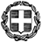 Βαθμός Ασφαλείας: Να διατηρηθεί μέχρι: Βαθμός Προτεραιότητας: Μαρούσι,  13-11-2015 Αριθ. Πρωτ. Φ3/182890/Δ4                                                                                ΠΡΟΣ:                                                                               ΚΟΙΝ.: ΘΕΜΑ:	Οδηγίες διδασκαλίας των μαθημάτων ειδικοτήτων της Β΄ τάξης των Ημερησίων και Εσπερινών ΕΠΑ.Λ. για το σχολικό έτος 2015-2016Σε συνέχεια της σχετικής εισήγησης του Ινστιτούτου Εκπαιδευτικής Πολιτικής (Ι.Ε.Π.) (Πράξη 48/2015 Δ.Σ.), σας αποστέλλουμε οδηγίες που αφορούν στη διδασκαλία των μαθημάτων ειδικοτήτων της Β΄ τάξης Ημερήσιου και Εσπερινού Επαγγελματικού Λυκείου. Αναλυτικότερα:ΟΜΑΔΑ ΠΡΟΣΑΝΑΤΟΛΙΣΜΟΥ ΤΕΧΝΟΛΟΓΙΚΩΝ ΕΦΑΡΜΟΓΩΝΒ΄ ΤΑΞΗ ΗΜΕΡΗΣΙΟΥ ΕΠΑ.Λ.ΤΟΜΕΑΣ : ΜΗΧΑΝΟΛΟΓΙΑΣΕΙΔΙΚΟΤΗΤΕΣ: 	1. 	ΤΕΧΝΙΚΟΣ ΜΗΧΑΝΟΛΟΓΙΚΩΝ ΕΓΚΑΤΑΣΤΑΣΕΩΝ ΚΑΙ ΚΑΤΑΣΚΕΥΩΝ2.	ΤΕΧΝΙΚΟΣ ΜΗΧΑΝΙΚΟΣ ΘΕΡΜΙΚΩΝ ΕΓΚΑΤΑΣΤΑΣΕΩΝ ΚΑΙ ΜΗΧΑΝΙΚΟΣ ΤΕΧΝΟΛΟΓΙΑΣ ΠΕΤΡΕΛΑΙΟΥ ΚΑΙ ΦΥΣΙΚΟΥ ΑΕΡΙΟΥ3. 	ΤΕΧΝΙΚΟΣ ΕΓΚΑΤΑΣΤΑΣΕΩΝ ΨΥΞΗΣ ΑΕΡΙΣΜΟΥ ΚΑΙ ΚΛΙΜΑΤΙΣΜΟΥΜΑΘΗΜΑ : ΣΤΟΙΧΕΙΑ ΤΕΧΝΙΚΗΣ ΘΕΡΜΟΔΥΝΑΜΙΚΗΣ ΚΑΙ ΜΕΤΑΔΟΣΗΣ ΘΕΡΜΟΤΗΤΑΣ (3Θ)Διδακτικό βιβλίο: «Εισαγωγή στη Μηχανολογία», Α’ Τάξη ΤΕΕ, Ι-Μ. Αντωνελάκης, Π. Παπαγεωργίου  ΔΙΔΑΚΤΕΑ ΥΛΗΜΑΘΗΜΑ : ΜΗΧΑΝΙΚΗ – ΑΝΤΟΧΗ ΤΩΝ ΥΛΙΚΩΝ (3Θ)Διδακτικό βιβλίο:  «Τεχνική Μηχανική – Αντοχή των Υλικών»  Α΄ τάξη 1ου κύκλου  ΤΕΕ,  Ν. Ροζάκος, Π. Σπυρίδωνος , Δ. ΠαπαγεωργίουΔΙΔΑΚΤΕΑ ΥΛΗΜΑΘΗΜΑ: ΒΑΣΙΚΗ ΗΛΕΚΤΡΟΛΟΓΙΑ (2Θ+2Ε)ΕΙΔΙΚΟΤΗΤΕΣ: 	1. 	ΤΕΧΝΙΚΟΣ ΜΗΧΑΝΟΛΟΓΙΚΩΝ ΕΓΚΑΤΑΣΤΑΣΕΩΝ ΚΑΙ ΚΑΤΑΣΚΕΥΩΝ2.	ΤΕΧΝΙΚΟΣ ΜΗΧΑΝΙΚΟΣ ΘΕΡΜΙΚΩΝ ΕΓΚΑΤΑΣΤΑΣΕΩΝ ΚΑΙ ΜΗΧΑΝΙΚΟΣ ΤΕΧΝΟΛΟΓΙΑΣ ΠΕΤΡΕΛΑΙΟΥ ΚΑΙ ΦΥΣΙΚΟΥ ΑΕΡΙΟΥ3. 	ΤΕΧΝΙΚΟΣ ΕΓΚΑΤΑΣΤΑΣΕΩΝ ΨΥΞΗΣ ΑΕΡΙΣΜΟΥ ΚΑΙ ΚΛΙΜΑΤΙΣΜΟΥΗ διδακτέα  ύλη από  τα βιβλία «Στοιχεία Ηλεκτρολογίας» (ΔΗΜΟΠΟΥΛΟΣ ΦΙΛΙΠΠΟΣ, ΠΑΓΙΑΤΗΣ ΧΑΡΑΛΑΜΠΟΣ, ΠΑΓΚΑΛΟΣ ΣΤΑΥΡΟΣ) και «Ηλεκτρολογικό Εργαστήριο» (ΤΟΠΑΛΗΣ ΦΡΑΓΚΙΣΚΟΣ, ΧΑΡΑΛΑΜΠΑΚΗΣ ΝΙΚ., ΧΡΙΣΤΟΔΟΥΛΟΥ ΘΕΟΔ.)ΔΙΔΑΚΤΕΑ ΥΛΗ ΤΟΥ ΜΑΘΗΜΑΤΟΣ  «ΒΑΣΙΚΗ ΗΛΕΚΤΡΟΛΟΓΙΑ»Τα Κεφάλαια 1 έως 5 και το κεφάλαιο 7 του βιβλίου θα διδαχθούν κανονικά.Το Κεφάλαιο 6 (Ηλεκτρικές εγκαταστάσεις) θα διδαχθεί συνοπτικά. Τα περιγραφικά στοιχεία που αφορούν αγωγούς, σωλήνες, διακόπτες, ασφάλειες, ρευματοδότες, πίνακες, κ.λπ. θα αναλυθούν περισσότερο στην αντίστοιχη ενότητα του εργαστηριακού μέρους (βλέπε παρακάτω), όπου προβλέπεται και επίδειξή τους.Το Κεφάλαιο 8 (Ηλεκτρικές μηχανές) θα διδαχθεί συνοπτικά. Περισσότερα στοιχεία θα δοθούν στις ασκήσεις του εργαστηριακού μέρους που αναφέρονται σε ηλεκτρικούς κινητήρες και τους αυτοματισμούς τους.Το Κεφάλαιο 9 (Αυτοματισμοί) του βιβλίου δεν μπορεί να καλύψει τις απαιτήσεις των σχετικών εργαστηριακών ασκήσεων. Προτείνεται, δεδομένου ότι η διδακτέα ύλη του μαθήματος είναι εκτεταμένη και παρουσιάζει δυσκολία στην κάλυψή της, η ενότητα των βασικών διατάξεων αυτοματισμών μπορεί να διδαχθεί τις ώρες των εργαστηριακών ασκήσεων με φύλλα πληροφοριών. Παρακάτω, στις εργαστηριακές ασκήσεις αυτοματισμών γίνεται παραπομπή σε συγκεκριμένα σχολικά βιβλία για πληροφορίες. Από το Κεφάλαιο 9 του βιβλίου (α) θα διδαχθούν οι ενότητες που αναφέρονται στο αντίστοιχο μέρος του Αναλυτικού Προγράμματος (ενδεικτικά αναφέρονται οι ενότητες 9.3, 9.4, 9.5 και 9.6 και η υποενότητα 9.7.3 του βιβλίου).Το Κεφάλαιο 10 (Ειδικές Εφαρμογές) δεν θα διδαχθεί.OΔΗΓΙΕΣ ΤΟΥ ΜΑΘΗΜΑΤΟΣ  «ΒΑΣΙΚΗ ΗΛΕΚΤΡΟΛΟΓΙΑ»ΒΙΒΛΙΑα)		«Ηλεκτρολογία - Αυτοματισμοί» (ΔΙΑΚΟΥΜΑΚΟΣ ΚΩΝΣΤΑΝΤΙΝΟΣ, ΙΩΑΝΝΙΔΟΥ ΜΑΡΙΑ, ΠΑΝΤΑΖΗΣ ΝΙΚΟΛΑΟΣ, ΠΑΠΑΔΑΚΗΣ ΙΩΑΝΝΗΣ)β)		«Ηλεκτρολογία – Αυτοματισμοί. Εργαστηριακός οδηγός» (ΔΙΑΚΟΥΜΑΚΟΣ ΚΩΝΣΤΑΝΤΙΝΟΣ, ΙΩΑΝΝΙΔΟΥ ΜΑΡΙΑ, ΠΑΝΤΑΖΗΣ ΝΙΚΟΛΑΟΣ, ΠΑΠΑΔΑΚΗΣ ΙΩΑΝΝΗΣ)γ)		«Στοιχεία Ηλεκτρολογίας», (ΔΗΜΟΠΟΥΛΟΣ ΦΙΛΙΠΠΟΣ, ΠΑΓΙΑΤΗΣ ΧΑΡΑΛΑΜΠΟΣ, ΠΑΓΚΑΛΟΣ ΣΤΑΥΡΟΣ)δ)		«Ηλεκτρολογικό Εργαστήριο», (ΤΟΠΑΛΗΣ ΦΡΑΓΚΙΣΚΟΣ, ΧΑΡΑΛΑΜΠΑΚΗΣ ΝΙΚΟΛΑΟΣ, ΧΡΙΣΤΟΔΟΥΛΟΥ ΘΕΟΔΩΡΟΣ) ε)		«Συστήματα Αυτοματισμών Α΄ τόμος» (ΖΟΥΛΗΣ ΝΙΚΟΛΑΟΣ, ΚΑΦΦΕΤΖΑΚΗΣ ΠΑΝΑΓΙΩΤΗΣ, ΣΟΥΛΤΗΣ ΓΕΩΡΓΙΟΣ)στ)	«Εργαστήριο Ηλεκτρικών Εγκαταστάσεων» (ΑΝΤΩΝΟΠΟΥΛΟΣ Σ. κ.ά.) ζ)		«Τετράδιο εργαστηριακών ασκήσεων για το Εργαστήριο Αυτοματισμού» (ΖΟΥΛΗΣ ΝΙΚΟΛΑΟΣ, ΚΑΦΦΕΤΖΑΚΗΣ ΠΑΝΑΓΙΩΤΗΣ, ΝΙΚΟΛΟΠΟΥΛΟΣ ΑΛΕΞΗΣ)Ακολουθείται το υπάρχον αναλυτικό πρόγραμμα του μαθήματος  «Στοιχεία Ηλεκτρολογίας» της Β’ Τάξης ΕΠΑ.Λ., σύμφωνα με το ΦΕΚ 1521/τ.Β’/2007.ΘεωρίαΒιβλίο (α): κεφάλαια 2 έως και 4. Nα δοθεί ιδιαίτερη βαρύτητα στα κυκλώματα εκκίνησης των μονοφασικών ηλεκτροκινητήρων καθώς και στους κινδύνους και τα μέτρα προστασίας από την ηλεκτροπληξία (χρήση βιβλίου γ).ΕργαστήριοΤο εργαστηριακό μέρος του μαθήματος θα πρέπει να διεξάγεται στα αντίστοιχα εργαστήρια του Τομέα Ηλεκτρολογίας, Ηλεκτρονικής και Αυτοματισμού (ανάλογα με το αντικείμενο) ή σε άλλο εργαστήριο κατάλληλα εξοπλισμένο.1ο μάθημα Γενική παρουσίαση του Εργαστηρίου, οι κανόνες ασφάλειας, η διαδικασία εκτέλεσης των ασκήσεων. Παρουσίαση των οργάνων μέτρησης, των υλικών και των συσκευών, των συμβολισμών ηλεκτρικών κυκλωμάτων και οργάνων.Βιβλίο (δ), ασκήσεις 1 έως και 3.2ο μάθημα Κλίμακες οργάνων, σφάλμα  και ακρίβεια μέτρησης. Συνδεσμολογίες αντιστάσεων (σειρά, παράλληλα). Χρήση ωμομέτρου.Βιβλίο (δ), ασκήσεις 9 και 10.3ο  - 4ο μάθημαΑσκήσεις 1.1-1.3Βιβλίο (β).5ο – 7ο μάθημαΜελέτη και έλεγχος της λειτουργίας διαφόρων τύπων θερμοστατών και πιεζοστατών, χωρίς αυτοί να είναι συνδεδεμένοι κατ’ ανάγκη στα πραγματικά κυκλώματα ψύξης ή θέρμανσης.Βιβλίο (β), ασκήσεις 2.1 ως και 2.48ο  - 19ο μάθημαΑσκήσεις 3.1.-3.10Βιβλίο (β).20ο  – 21ο μάθημαΠαρουσίαση τριφασικών κινητήρων. Αναγνώριση ακροδεκτών. Συνδεσμολογία αστέρα και τριγώνου. Έλεγχος της συνέχειας των τυλιγμάτων. Μέτρηση της αντίστασης μόνωσης με μέγγερ. Αποσυναρμολόγηση ασύγχρονου τριφασικού κινητήρα ( επίδειξη ). Βιβλίο (στ), ασκήσεις 4,5.22ο μάθημαΧρονική λειτουργία καθυστέρησης στην ενεργοποίηση (delay on). Αυτόματος διακόπτης τριφασικού ηλεκτρικού κινητήρα με καθυστέρηση στην εκκίνηση. Πληροφοριακό υλικό: βιβλίο (ε), κεφάλαιο 6 (ενότητες 6.1.5, 6.1.6, 6.1.7, σελίδες 229-230, 232-234)23ο  – 25ο μάθημαΑυτόματος διακόπτης αστέρα τριγώνου τριφασικών ηλεκτροκινητήρων βραχυκυκλωμένου δρομέα. Βιβλίο (ζ), άσκηση 21.Πληροφοριακό υλικό: βιβλίο (ε), κεφάλαιο 7 (ενότητα 7.1). ΜΑΘΗΜΑ : ΣΧΕΔΙΑΣΜΟΣ ΚΑΙ ΠΕΡΙΓΡΑΦΗ ΣΤΟΙΧΕΙΩΝ ΜΗΧΑΝΩΝ (3Ε)Διδακτικό βιβλίο:  «Στοιχεία Μηχανών - Σχέδιο» (ΚΑΡΒΕΛΗΣ ΙΩΑΝΝΗΣ, ΜΠΑΛΝΤΟΥΚΑΣ ΑΝΤ., ΝΤΑΣΚΑΓΙΑΝΝΗ ΑΙΚ.) ΔΙΔΑΚΤΕΑ ΥΛΗΜΑΘΗΜΑ: ΤΕΧΝΟΛΟΓΙΑ ΜΗΧΑΝΟΛΟΓΙΚΩΝ ΚΑΤΑΣΚΕΥΩΝ (2Θ+6Ε)Διδακτικό βιβλίο: «Τεχνολογία Μηχανολογικών Κατασκευών», Α΄ τάξη 1ου κύκλου ΤΕΕ, (ΔΕΛΛΑΠΟΡΤΑΣ ΔΗΜΗΤΡΗΣ, ΜΑΝΙΚΑΣ ΘΩΜΑΣ, ΤΣΟΥΜΑΣ ΕΥΑΓΓΕΛΟΣ)ΔΙΔΑΚΤΕΑ ΥΛΗΕΙΔΙΚΟΤΗΤΑ : ΤΕΧΝΙΚΟΣ ΟΧΗΜΑΤΩΝΜΑΘΗΜΑ: ΜΗΧΑΝΕΣ ΕΣΩΤΕΡΙΚΗΣ ΚΑΥΣΗΣ Ι   (2Θ+4Ε)Διδακτικό βιβλίο:  «Μηχανές Εσωτερικής Καύσης Ι (Μ.Ε.Κ. Ι) (Θ)» (ΑΓΕΡΙΔΗΣ ΓΕΩΡΓΙΟΣ, ΚΑΡΑΜΠΙΛΑΣ ΠΕΤΡΟΣ, ΡΩΣΣΗΣ ΚΥΡΙΑΚΟΣ)ΜΑΘΗΜΑ : ΜΗΧΑΝΙΚΗ – ΑΝΤΟΧΗ ΤΩΝ ΥΛΙΚΩΝ  (2Θ)Διδακτικό βιβλίο:  «Τεχνική Μηχανική – Αντοχή των Υλικών»  Α΄ τάξη 1ου κύκλου  ΤΕΕ,  (ΠΑΠΑΓΕΩΡΓΙΟΥ Δ., ΡΟΖΑΚΟΣ ΝΙΚΟΛΑΟΣ, ΣΠΥΡΙΔΩΝΟΣ ΠΕΤΡΟΣ)ΔΙΔΑΚΤΕΑ ΥΛΗΜΑΘΗΜΑ : ΗΛΕΚΤΡΙΚΟ ΣΥΣΤΗΜΑ ΑΥΤΟΚΙΝΗΤΟΥ (2Θ+2Ε)ΒΙΒΛΙΑ:α)	«Ηλεκτρικό σύστημα αυτοκινήτου και σχέδιο ηλεκτρικού συστήματος αυτοκινήτου» (ΔΗΜΟΠΟΥΛΟΣ ΦΙΛΙΠΠΟΣ, ΠΑΠΑΔΟΠΟΥΛΟΣ ΝΙΚ., ΤΟΠΑΛΟΓΛΟΥ ΓΕΩΡΓΙΟΣ)β)	«Ηλεκτρολογικό εργαστήριο αυτοκινήτου» (ΑΓΙΑΚΑΤΣΙΚΑΣ ΠΑΝΑΓΙΩΤΗΣ, ΑΝΤΩΝΕΛΑΚΗΣ ΙΣΙΔΩΡΟΣ-ΜΑΡΙΟΣ, ΤΣΑΚΙΡΙΔΗΣ ΚΩΝΣΤΑΝΤΙΝΟΣ) γ)	«Τετράδιο εργασίας για το Ηλεκτρικό Σύστημα Αυτοκινήτου & Σχέδιο Ηλεκτρικού Συστήματος Αυτοκινήτου», (ΔΗΜΟΠΟΥΛΟΣ ΦΙΛΙΠΠΟΣ, ΠΑΠΑΔΟΠΟΥΛΟΣ ΝΙΚ., ΤΟΠΑΛΟΓΛΟΥ ΓΕΩΡΓΙΟΣ)Να χρησιμοποιηθούν βοηθητικά και τα εξής βιβλία, που δεν προβλέπονται να διανεμηθούν στους μαθητές:δ)	«Στοιχεία ηλεκτρολογίας» (ΔΗΜΟΠΟΥΛΟΣ ΦΙΛΙΠΠΟΣ, ΠΑΓΙΑΤΗΣ ΧΑΡΑΛΑΜΠΟΣ, ΠΑΓΚΑΛΟΣ ΣΤΑΥΡΟΣ)ε)	«Ηλεκτρολογικό εργαστήριο» (ΤΟΠΑΛΗΣ ΦΡΑΓΚΙΣΚΟΣ, ΧΑΡΑΛΑΜΠΑΚΗΣ ΝΙΚΟΛΑΟΣ, ΧΡΙΣΤΟΔΟΥΛΟΥ ΘΕΟΔΩΡΟΣ)ΘεωρίαΣτις ενότητες της βασικής ηλεκτρολογίας μπορεί να χρησιμοποιηθεί το βιβλίο (δ).Για το ηλεκτρικό σύστημα αυτοκινήτου θα χρησιμοποιηθεί το βιβλίο (α) σε συνδυασμό με το βιβλίο (γ) για την εμπέδωση των εργαστηριακών ασκήσεων και για ασκήσεις σχεδίου. Προτείνεται το ακόλουθο πρόγραμμα διδασκαλίας της θεωρίας (ενδεικτικά):ΕργαστήριοΟι πρώτες ασκήσεις στην βασική ηλεκτρολογία μπορούν να διεξαχθούν και σε εργαστήριο του Τομέα Ηλεκτρολογίας, Ηλεκτρονικής και Αυτοματισμού. Προτείνεται το ακόλουθο πρόγραμμα εργαστηριακών ασκήσεων (ενδεικτικά):Ο διδάσκων μπορεί να αξιοποιήσει τις σχετικές ασκήσεις για την σύνταξη φύλων έργου. Επίσης έχει τη δυνατότητα αντικαταστήσει ή και να κάνει επιπρόσθετες εργαστηριακές δραστηριότητες με τον διαθέσιμο εξοπλισμό του Ε.Κ. (εκπαιδευτικές πινακίδες κ.α.) σύμφωνα με τις απαιτήσεις του Αναλυτικού Προγράμματος.ΜΑΘΗΜΑ: ΣΧΕΔΙΑΣΜΟΣ ΚΑΙ ΠΕΡΙΓΡΑΦΗ ΣΤΟΙΧΕΙΩΝ ΜΗΧΑΝΩΝ (3Ε)Διδακτικό βιβλίο:  «Στοιχεία Μηχανών - Σχέδιο» (ΚΑΡΒΕΛΗΣ ΙΩΑΝΝΗΣ, ΜΠΑΛΝΤΟΥΚΑΣ ΑΝΤ., ΝΤΑΣΚΑΓΙΑΝΝΗ ΑΙΚ.) ΔΙΔΑΚΤΕΑ ΥΛΗΜΑΘΗΜΑ : ΣΥΣΤΗΜΑΤΑ ΑΥΤΟΚΙΝΗΤΟΥ Ι (2Θ+4Ε)Διδακτικό βιβλίο:  «Συστήματα αυτοκινήτου Ι»  Β΄ τάξη 1ου κύκλου  ΤΕΕ,  (ΑΝΔΡΙΝΟΣ ΝΙΚΟΛΑΟΣ, ΠΑΝΑΓΙΩΤΙΔΗΣ ΠΑΝΑΓΙΩΤΗΣ, ΠΑΠΑΔΟΠΟΥΛΟΣ ΝΙΚΟΛΑΟΣ) ΕΙΔΙΚΟΤΗΤΑ : ΤΕΧΝΙΚΟΣ ΜΗΧΑΝΟΣΥΝΘΕΤΗΣ ΑΕΡΟΣΚΑΦΩΝΜΑΘΗΜΑ : Αρχές Αεροδυναμικής-Δομή και Συστήματα Αεροσκαφών (2Θ+4Ε)Διδακτικό βιβλίο :  «Τεχνολογία Αεροσκαφών Ι» Β’ΤΑΞΗ Α ΚΥΚΛΟΣ ΤΕΕ (ΚΑΡΑΚΙΟΖΟΓΛΟΥ ΓΕΩΡΓΙΟΣ)ΜΑΘΗΜΑ : Κινητήρες Αεροσκαφών I (3Θ+4Ε)Διδακτικό βιβλίο: «Κινητήρες Αεροσκαφών Ι» Β’ ΤΑΞΗ 1ος ΚΥΚΛΟΣ ΤΕΕ (ΚΑΡΕΛΑΣ ΕΥΑΓΓΕΛΟΣ, ΤΡΙΑΝΤΑΦΥΛΛΟΣ ΙΩΑΝ., ΦΡΕΣΚΟΣ ΓΡΗΓΟΡΙΟΣ)ΔΙΔΑΚΤΕΑ ΥΛΗΜΑΘΗΜΑ : Σχέδιο Ειδικότητας (2Ε)ΒΙΒΛΙΟ: «Μηχανολογικό Σχέδιο» (ΠΑΝΑΓΙΩΤΙΔΗΣ ΠΑΝ., ΠΑΠΑΝΔΡΕΟΥ ΓΕΩΡΓΙΟΣ)ΚΕΦ.1.	ΕΙΣΑΓΩΓΗ ΣΤΟ ΜΗΧΑΝΟΛΟΓΙΚΟ ΣΧΕΔΙΟ ( διδάσκεται όλο )ΚΕΦ.2.	ΟΨΕΙΣ ΤΟΜΕΣ ΑΛΛΗΛΟΤΟΜΕΣ ΑΝΑΠΤΥΓΜΑΤΑ( διδάσκεται όλο )ΚΕΦ.3.	ΔΙΑΣΤΑΣΕΙΣ ΑΝΟΧΕΣ ΠΟΙΟΤΗΤΑ ΕΠΙΦΑΝΕΙΑΣ (διδάσκεται όλο )ΚΕΦ.4.	ΣΧΕΔΙΑΣΗ ΤΥΠΟΠΟΙΗΜΕΝΩΝ ΣΤΟΙΧΕΙΩΝ ΜΗΧΑΝΩΝΕΝΟΤΗΤΕΣ  4.1, 4.2, 4.6,ΚΕΦ.5.	ΣΧΕΔΙΑΣΗ ΜΗ ΛΥΟΜΕΝΩΝ ΣΥΝΔΕΣΕΩΝ( διδάσκεται όλο )ΚΕΦ.6.	ΣΧΕΔΙΑ ΓΕΝΙΚΩΝ ΔΙΑΤΑΞΕΩΝ( διδάσκεται όλο )ΜΑΘΗΜΑ: ΤΕΧΝΟΛΟΓΙΑ ΜΗΧΑΝΟΛΟΓΙΚΩΝ ΚΑΤΑΣΚΕΥΩΝ-ΣΥΓΚΟΛΛΗΣΕΙΣ (2Θ+4Ε)Από το βιβλίο:  «Τεχνολογία Μηχανολογικών Κατασκευών» (ΔΕΛΛΑΠΟΡΤΑΣ ΔΗΜΗΤΡΗΣ, ΜΑΝΙΚΑΣ ΘΩΜΑΣ, ΤΣΟΥΜΑΣ ΕΥΑΓΓΕΛΟΣ)Από το βιβλίο: «Συγκολλήσεις» (ΑΣΗΜΑΚΟΠΟΥΛΟΣ ΑΝΤΩΝΙΟΣ, ΔΙΑΚΟΥΜΑΚΟΣ ΚΩΝ.) :κεφ.1  	ενότητες  1-1 έως και  1-7κεφ.2  	ενότητες  2-1 έως και  2-5κεφ. 3  	ενότητες  3-1 έως και  3-9κεφ. 4  	ενότητες  4-1 έως και  4-4κεφ. 5  	ενότητες  5-1  έως και 5-4κεφ.  6  	ενότητες  6-1 έως και 6-12συμπεριλαμβανομένων των  αντίστοιχων ασκήσεων και εργαστηριακών δραστηριοτήτων στις αντίστοιχες ενότητες των κεφαλαίων.Β΄ ΤΑΞΗ ΕΣΠΕΡΙΝΟΥ ΕΠΑ.Λ.ΤΟΜΕΑΣ : ΜΗΧΑΝΟΛΟΓΙΑΣΕΙΔΙΚΟΤΗΤΕΣ: 	1. 	ΤΕΧΝΙΚΟΣ ΜΗΧΑΝΟΛΟΓΙΚΩΝ ΕΓΚΑΤΑΣΤΑΣΕΩΝ ΚΑΙ ΚΑΤΑΣΚΕΥΩΝ2.	ΤΕΧΝΙΚΟΣ ΜΗΧΑΝΙΚΟΣ ΘΕΡΜΙΚΩΝ ΕΓΚΑΤΑΣΤΑΣΕΩΝ ΚΑΙ ΜΗΧΑΝΙΚΟΣ ΤΕΧΝΟΛΟΓΙΑΣ ΠΕΤΡΕΛΑΙΟΥ ΚΑΙ ΦΥΣΙΚΟΥ ΑΕΡΙΟΥ3. 	ΤΕΧΝΙΚΟΣ ΕΓΚΑΤΑΣΤΑΣΕΩΝ ΨΥΞΗΣ ΑΕΡΙΣΜΟΥ ΚΑΙ ΚΛΙΜΑΤΙΣΜΟΥΜΑΘΗΜΑ: ΣΤΟΙΧΕΙΑ ΤΕΧΝΙΚΗΣ ΘΕΡΜΟΔΥΝΑΜΙΚΗΣ ΚΑΙ ΜΕΤΑΔΟΣΗΣ ΘΕΡΜΟΤΗΤΑΣ (3Θ)Ισχύουν οι οδηγίες διδασκαλίας της Β΄ τάξης Ημερήσιου ΕΠΑ.Λ. που αναφέρονται στην παρούσα εγκύκλιο.ΜΑΘΗΜΑ: ΜΗΧΑΝΙΚΗ – ΑΝΤΟΧΗ ΤΩΝ ΥΛΙΚΩΝ (3Θ)Ισχύουν οι οδηγίες διδασκαλίας της Β΄ τάξης Ημερήσιου ΕΠΑ.Λ. που αναφέρονται στην παρούσα εγκύκλιο.ΜΑΘΗΜΑ: ΤΕΧΝΟΛΟΓΙΑ ΜΗΧΑΝΟΛΟΓΙΚΩΝ ΚΑΤΑΣΚΕΥΩΝ (2Θ+6Ε)Ισχύουν οι οδηγίες διδασκαλίας της Β΄ τάξης ημερήσιου ΕΠΑ.Λ. που αναφέρονται στην παρούσα εγκύκλιο.ΕΙΔΙΚΟΤΗΤΑ : ΤΕΧΝΙΚΟΣ ΟΧΗΜΑΤΩΝΜΑΘΗΜΑ : ΜΗΧΑΝΙΚΗ – ΑΝΤΟΧΗ ΤΩΝ ΥΛΙΚΩΝ (2Θ)Ισχύουν οι οδηγίες διδασκαλίας της Β΄ τάξης Ημερήσιου ΕΠΑ.Λ. που αναφέρονται στην παρούσα εγκύκλιο.ΜΑΘΗΜΑ : ΣΧΕΔΙΑΣΜΟΣ ΚΑΙ ΠΕΡΙΓΡΑΦΗ ΣΤΟΙΧΕΙΩΝ ΜΗΧΑΝΩΝ (3Ε)Ισχύουν οι οδηγίες διδασκαλίας της Β΄ τάξης Ημερήσιου ΕΠΑ.Λ. που αναφέρονται στην παρούσα εγκύκλιο.ΜΑΘΗΜΑ : ΣΥΣΤΗΜΑΤΑ ΑΥΤΟΚΙΝΗΤΟΥ Ι  (2Θ+4Ε)Ισχύουν οι οδηγίες διδασκαλίας της Β΄ τάξης Ημερήσιου ΕΠΑ.Λ. που αναφέρονται στην παρούσα εγκύκλιο.ΜΑΘΗΜΑ : ΗΛΕΚΤΡΙΚΟ ΣΥΣΤΗΜΑ ΑΥΤΟΚΙΝΗΤΟΥ (2Θ+2Ε)Ισχύουν οι οδηγίες διδασκαλίας της Β΄ τάξης Ημερήσιου ΕΠΑ.Λ. που αναφέρονται στην παρούσα εγκύκλιο.ΕΙΔΙΚΟΤΗΤΑ : ΤΕΧΝΙΚΟΣ ΜΗΧΑΝΟΣΥΝΘΕΤΗΣ ΑΕΡΟΣΚΑΦΩΝΜΑΘΗΜΑ : Αρχές Αεροδυναμικής-Δομή και Συστήματα Αεροσκαφών (2Θ)Ισχύουν οι οδηγίες διδασκαλίας της Β΄ τάξης ημερήσιου ΕΠΑ.Λ. που αναφέρονται στην παρούσα εγκύκλιο.ΜΑΘΗΜΑ : Κινητήρες Αεροσκαφών I (3Θ+4Ε)Ισχύουν οι οδηγίες διδασκαλίας της Β΄ τάξης ημερήσιου ΕΠΑ.Λ. που αναφέρονται στην παρούσα εγκύκλιο.ΜΑΘΗΜΑ: ΤΕΧΝΟΛΟΓΙΑ ΜΗΧΑΝΟΛΟΓΙΚΩΝ ΚΑΤΑΣΚΕΥΩΝ-ΣΥΓΚΟΛΛΗΣΕΙΣ (2Θ+4ε)Ισχύουν οι οδηγίες διδασκαλίας της Β΄ τάξης ημερήσιου ΕΠΑ.Λ. που αναφέρονται στην παρούσα εγκύκλιο.ΤΟΜΕΑΣ : ΗΛΕΚΤΡΟΛΟΓΙΑΣ, ΗΛΕΚΤΡΟΝΙΚΗΣ ΚΑΙ ΑΥΤΟΜΑΤΙΣΜΟΥΕΙΔΙΚΟΤΗΤΑ: ΤΕΧΝΙΚΟΣ ΗΛΕΚΤΡΟΛΟΓΙΚΩΝ ΣΥΣΤΗΜΑΤΩΝ ΕΓΚΑΤΑΣΤΑΣΕΩΝ ΚΑΙ ΔΙΚΤΥΩΝΜΑΘΗΜΑ: ΚΥΚΛΩΜΑΤΑ ΣΥΝΕΧΟΥΣ ΡΕΥΜΑΤΟΣ – ΗΛΕΚΤΡΟΜΑΓΝΗΤΙΣΜΟΣ (3Θ+3Ε)Β΄ ΤΑΞΗ ΗΜΕΡΗΣΙΟΥ ΕΠΑ.Λ.ΒΙΒΛΙΑ1.	«Ηλεκτροτεχνία» (ΒΟΥΡΝΑΣ ΚΩΝ/ΝΟΣ, ΔΑΦΕΡΜΟΣ ΟΛΥΜΠ., ΠΑΓΚΑΛΟΣ ΣΤΑΥΡΟΣ, ΧΑΤΖΑΡΑΚΗΣ ΓΕΩΡ.)2. 	«Ανάλυση Ηλεκτρικών Κυκλωμάτων»  (ΙΩΑΝΝΙΔΟΥ ΜΑΡΙΑ, ΜΙΚΡΩΝΗΣ ΘΩΜΑΣ, ΤΣΙΛΗΣ ΒΑΣΙΛΗΣ)3. 	«Ηλεκτρολογικό Εργαστήριο» (ΤΟΠΑΛΗΣ ΦΡΑΓΚΙΣΚΟΣ, ΧΑΡΑΛΑΜΠΑΚΗΣ ΝΙΚΟΛΑΟΣ, ΧΡΙΣΤΟΔΟΥΛΟΥ ΘΕΟΔΩΡΟΣ)Στην αρχή να τονιστεί στους μαθητές, ότι αυτά τα βιβλία θα χρησιμοποιηθούν και στην επόμενη τάξη και συνεπώς πρέπει να τα διατηρήσουν σε καλή κατάσταση.Το μάθημα αυτό αποτελεί τον πυρήνα των βασικών θεωρητικών γνώσεων που πρέπει να έχει ο ηλεκτρολόγος και η ύλη του είναι βασική προϋπόθεση για σειρά άλλων μαθημάτων. Συνεπώς θα πρέπει να επιδιώκεται η πλήρης κάλυψή της από τον διδάσκοντα. Είναι σημαντικό να κατανοήσει ο μαθητής τις ηλεκτροτεχνικές έννοιες να κατανοήσει πρώτα ποιοτικά τα σχετικά φαινόμενα καθώς επίσης και να αποκτήσει βασικές τεχνικές δεξιότητες στο εργαστήριο, όπου και θα γίνεται η πειραματική επαλήθευση των θεωρητικών γνώσεων. Είναι σημαντικό, επίσης, να συνδέεται η παρεχόμενη γνώση με τις τεχνολογικές εφαρμογές της και παραδείγματα της καθημερινής ζωής. Στις ασκήσεις πρέπει να αποφεύγεται η υπερβολική «μαθηματικοποίηση». Στη θεωρία προβλέπεται η διδασκαλία των 4 πρώτων κεφαλαίων του βιβλίου (1). Σημειώνεται ότι, μετά τη διδασκαλία της έννοιας του συνεχούς ρεύματος (ενότητα 2.1 του κεφ. 2) παρεμβάλλεται η διδασκαλία της έννοιας του εναλλασσόμενου (ενότητα 5.1 / υποενότητες 5.1.1 - 5.1.5 του κεφ. 5, σελ. 331-349 του βιβλίου α). Το βιβλίο (2) θα χρησιμοποιηθεί επικουρικά για την επίλυση ασκήσεων.  Στο εργαστήριο θα χρησιμοποιηθεί το βιβλίο (3) ως βοήθημα για την εκπόνηση των σχετικών φύλλων έργου. Η ύλη του εργαστηριακού μέρους του μαθήματος περιλαμβάνεται στα Κεφάλαια 1 – 6, με εξαίρεση την άσκηση 16. Παραθέτουμε μια ενδεικτική κατανομή των ωρών της διδασκαλίας του μαθήματος :Α.ΘΕΩΡΙΑΒ.ΕΡΓΑΣΤΗΡΙΟΚεφάλαια 1 – 6 του βιβλίου (3) πλην της ασκήσεως 16.Εάν υπάρχει στο εργαστήριο ο σχετικός εξοπλισμός και διαθέσιμος χρόνος, να αξιοποιηθεί επικουρικά και το λογισμικό Tina Pro (υποστηρικτικό υλικό για το λογισμικό στην ιστοσελίδα:  http://iasonas.cti.gr/index.php?option=content&task=blogcategory&id=53 )ΜΑΘΗΜΑ: ΗΛΕΚΤΡΙΚΕΣ ΕΓΚΑΤΑΣΤΑΣΕΙΣ Ι (4Θ+4Ε)Β’ ΤΑΞΗ ΗΜΕΡΗΣΙΟΥ ΚΑΙ ΕΣΠΕΡΙΝΟΥ ΕΠΑ.Λ.ΒΙΒΛΙΑ1. 	«Ηλεκτρικές Εγκαταστάσεις» (ΑΝΤΩΝΟΠΟΥΛΟΣ ΣΤΥΛΙΑΝΟΣ, ΔΗΜΗΤΡΟΠΟΥΛΟΣ ΒΑΣΙΛΗΣ, ΜΑΡΗΣ ΘΕΟΔΩΡΟΣ)2. 	«Εργαστήριο Ηλεκτρικών Εγκαταστάσεων» (ΓΕΩΡΓΑΚΗΣ ΘΕΟΔ., ΚΟΤΖΑΜΠΑΣΗΣ ΜΙΧ., ΣΤΑΘΟΠΟΥΛΟΣ ΙΩΑΝΝΗΣ)Κατά την εξέταση του μαθήματος θα αξιολογούνται τόσο οι θεωρητικές γνώσεις όσο και οι δεξιότητες. Στο Αναλυτικό Πρόγραμμα προβλέπεται και η διδασκαλία σχετικών στοιχείων από το νέο Πρότυπο ΕΛΟΤ HD384, που αντικατέστησε τον παλαιό Κανονισμό ΕΗΕ (στα σχολικά βιβλία δεν αναφέρεται καθόλου το παραπάνω πρότυπο, αφού αυτό είναι μεταγενέστερο της συγγραφής τους). Για τις ανάγκες της διδασκαλίας του μαθήματος, κάθε σχολική μονάδα θα πρέπει να έχει προμηθευτεί (από το εμπόριο) το «Εγχειρίδιο εφαρμογής του Προτύπου ΕΛΟΤ HD384» (έκδοση ΕΛΟΤ, Αθήνα 2004, ISBN:960-74500-12-4), καθώς και το συνοδευτικό CD με το επίσημο κείμενο του Προτύπου. Με βάση το παραπάνω εγχειρίδιο καθώς και άλλα βοηθήματα από το εμπόριο και τις ενημερωτικές συναντήσεις που έχουν γίνει για εκπαιδευτικούς (με μέριμνα των σχ. συμβούλων της ειδικότητας), ο διδάσκων θα πρέπει να κάνει μια μικρή παρουσίαση του περιεχομένου και της φιλοσοφίας του νέου Προτύπου και να δώσει συνοπτικά και με απλά λόγια, ορισμένα στοιχεία κυρίως από το Κεφάλαιο 41 (Προστασία έναντι ηλεκτροπληξίας) και το Κεφάλαιο 52.3 (Επιλογή της διατομής των αγωγών), εντάσσοντάς τα μέσα στις σχετικές ενότητες του μαθήματος. Ιδιαίτερη αναφορά και ανάπτυξη πρέπει να γίνει για τη θεμελιακή γείωση, που είναι υποχρεωτική σύμφωνα με τους νέους κανονισμού ΕΛΟΤ HD384, την υπεύθυνη δήλωση του εγκαταστάτη και τους ελέγχους των ΕΗΕ. Η ανάπτυξη θεμάτων που σχετίζονται με το νέο πρότυπο πρέπει να συνεχιστεί και στο μάθημα των Ηλεκτρολογικών Εγκαταστάσεων της επόμενης Τάξης.Στο εργαστήριο οι κύριοι στόχοι είναι η εμπέδωση της θεωρίας και η υιοθέτηση από τον μαθητή των κανόνων της «καλής τέχνης» του ηλεκτρολόγου εγκαταστάτη. Προβλέπεται η διεξαγωγή 26 εργαστηριακών ασκήσεων / δραστηριοτήτων που περιλαμβάνονται στο βιβλίο (2). Με βάση και τις ιδιαιτερότητες του εξοπλισμού κάθε εργαστηρίου (πινακίδες, πάγκοι, συσκευές, κ.λπ.) θα πρέπει να καταστρωθεί ένας ετήσιος προγραμματισμός (ενδεικτικά για 25 τετράωρα). Μπορούν να συνταχθούν και φύλλα έργου με συγχώνευση κάποιων ασκήσεων (π.χ. στις συνδεσμολογίες κυκλωμάτων φωτισμού). Η προσέγγιση της γνώσης από το μαθητή πρέπει να γίνεται με ενεργητικό, βιωματικό τρόπο. Αυτό βοηθά στην καλλιέργεια της συνθετικής και της αναλυτικής σκέψης. Ο μαθητής δεν πρέπει να συσσωρεύει πληροφορίες και γνώσεις, αλλά να καλλιεργεί και γενικές ικανότητες και δεξιότητες (κριτική σκέψη και εξαγωγή λογικών συμπερασμάτων κατόπιν παρατήρησης, καταγραφή και επεξεργασία των στοιχείων μιας πραγματικής κατασκευής κτλ). Παραθέτουμε μια ενδεικτική κατανομή των ωρών της εργαστηριακής διδασκαλίας:ΕΡΓΑΣΤΗΡΙΑΚΕΣ  ΑΣΚΗΣΕΙΣΜΑΘΗΜΑ: ΑΥΤΟΜΑΤΙΣΜΟΙ ΗΛΕΚΤΡΟΜΗΧΑΝΙΚΗΣ ΤΕΧΝΟΛΟΓΙΑΣ (1Θ+3Ε)Β΄ΤΑΞΗ ΗΜΕΡΗΣΙΟΥ ΚΑΙ ΕΣΠΕΡΙΝΟΥ ΕΠΑ.Λ.ΒΙΒΛΙΑ1.	« Συστήματα Αυτοματισμών Α΄ τόμος» (ΖΟΥΛΗΣ ΝΙΚΟΛΑΟΣ, ΚΑΦΕΤΖΑΚΗΣ ΠΑΝΑΓΙΩΤΗΣ, ΣΟΥΛΤΗΣ ΓΕΩΡΓΙΟΣ)2. 	«Τετράδιο εργαστηριακών ασκήσεων για το Εργαστήριο Αυτοματισμού» (ΖΟΥΛΗΣ ΝΙΚΟΛΑΟΣ, ΚΑΦΕΤΖΑΚΗΣ ΠΑΝΑΓΙΩΤΗΣ, ΝΙΚΟΛΟΠΟΥΛΟΣ ΑΛΕΞΗΣ)Α.ΘΕΩΡΙΑΘα διδαχθούν οι παρακάτω ενότητες του βιβλίου (1) με τη σειρά που αναφέρονται:Ηλεκτρονόμοι - μνήμη ηλεκτρικών κυκλωμάτων Κεφάλαιο 3 (τα βασικά στοιχεία από τις ενότητες 3.1.1, 3.1.2, 3.1.3, 3.1.6, 3.1.8, 3.1.10,  3.2, 3.3.2, 3.3.3). Κανόνες σχεδίασης λειτουργικών κυκλωμάτων Κεφάλαιο 1 ( ενότητα 1.3 )Βασικές διατάξεις προστασίας ηλεκτροκινητήρων Κεφάλαιο 4 ( βασικά στοιχεία από τις ενότητες 4.1.1, 4.1.2). Θα πρέπει να επισημανθεί στους μαθητές, ότι στη σχεδίαση των σχημάτων του βιβλίου «Συστήματα Αυτοματισμών» (Α΄ τόμος) έχει ακολουθηθεί το προηγούμενο πρότυπο σχεδίασης, από αυτό που ισχύει σήμερα. Η ύλη συμπεριλαμβάνει τα σχετικά τμήματα των ανακεφαλαιώσεων και των ερωτήσεων.Β. ΕΡΓΑΣΤΗΡΙΟ	Στις εργαστηριακές ασκήσεις των αυτοματισμών να διδάσκεται συνοπτικά η σχετική θεωρία και να παρουσιάζεται στους μαθητές και η αρχή λειτουργίας της ηλ. μηχανής που υπάρχει στην κάθε άσκηση. Για παράδειγμα, από το βιβλίο (1): Κεφάλαιο 4 ( ενότητες 4.2 και 4.4 ), Κεφάλαιο 5 ( ενότητα 5.1 ), Κεφάλαιο 6 (6.1.1, 6.1.5, 6.1.6, 6.1.7.), Κεφάλαιο 7 (ενότητες 7.3, 7.4 ).ΕΡΓΑΣΤΗΡΙΑΚΕΣ  ΑΣΚΗΣΕΙΣΕκτός από τις ασκήσεις που περιέχονται στο εργαστηριακό βοήθημα, ο διδάσκων  μπορεί να εκτελέσει και άλλες ασκήσεις, συμβατές με την ουσία και τους στόχους του Αναλυτικού Προγράμματος, το επίπεδο των μαθητών και τον εξοπλισμό που διαθέτει το εργαστήριο. Συστήνεται οι ώρες του μαθήματος (θεωρίας και εργαστηρίου) στο σχολικό πρόγραμμα να είναι συνεχόμενες  και ο εκπαιδευτικός που διδάσκει το θεωρητικό μέρος του μαθήματος να διδάσκει και το αντίστοιχο εργαστηριακό.ΜΑΘΗΜΑ: ΣΧΕΔΙΑΣΗ ΗΛΕΚΤΡΟΛΟΓΙΚΩΝ ΕΓΚΑΤΑΣΤΑΣΕΩΝ (3Ε)Β’ ΤΑΞΗ ΗΜΕΡΗΣΙΟΥ ΚΑΙ ΕΣΠΕΡΙΝΟΥ ΕΠΑ.Λ.ΒΙΒΛΙΑ: 1. 	«Στοιχεία Εσωτερικών Ηλεκτρικών Εγκαταστάσεων και Ηλεκτρολογικού Σχεδίου» (ΔΗΜΟΠΟΥΛΟΣ ΦΙΛΙΠΠΟΣ, ΠΑΓΙΑΤΗΣ ΧΑΡΑΛΑΜΠΟΣ, ΣΑΚΑΛΗΣ ΜΙΛΤΙΑΔΗΣ)2.	«Εφαρμογές Ηλεκτρονικών Υπολογιστών Β΄ τεύχος» (ΔΗΜΗΤΡΟΠΟΥΛΟΣ ΒΑΣΙΛΗΣ, ΚΟΥΝΑΔΗΣ ΣΤΑΥΡΟΣ, ΣΑΝΔΑΛΙΔΗΣ ΧΡΗΣΤΟΣ)i) Στο Α’ τετράμηνο ξεκινάμε με μια εισαγωγική θεωρία περί τεχνικού σχεδίου και συνεχίζουμε με τη σχεδίαση ηλεκτρολογικών κυκλωμάτων. Αυτή θα γίνεται με μηχανικό μολύβι σε καρό ή μιλιμετρέ χαρτί. Η θεματολογία είναι η ακόλουθη:Είδη τεχνικού σχεδίου. Ο ρόλος του τεχνικού σχεδίου και ειδικότερα του ηλεκτρολογικού. Σχεδιαστικός εξοπλισμός. Γραμμές. Όψεις. Τομές.Το πολυγραμμικό σχέδιο και το σχέδιο συρμάτωσης. Το μονογραμμικό σχέδιο. Το λειτουργικό σχέδιο. Ηλεκτρολογικά σύμβολα. Υπόμνημα. Διεθνή και εθνικά πρότυπα.Σχεδίαση απλών ηλεκτρολογικών συμβόλων.Σχεδίαση (μονογραμμική, πολυγραμμική, λειτουργική) κυκλώματος φωτιστικού σώματος (Φ/Σ) ελεγχόμενου από απλό διακόπτη (πλήκτρου).Σχεδίαση (μονογραμμική, πολυγραμμική) κυκλώματος ενός ρευματοδότη με γείωση. Σχεδίαση (μονογραμμική, πολυγραμμική, λειτουργική) κυκλώματος Φ/Σ ελεγχόμενου από επιλογικό διακόπτη (κομιτατέρ) και ενός ρευματοδότη με γείωση.Σχεδίαση (μονογραμμική, πολυγραμμική) κυκλώματος Φ/Σ ελεγχόμενου από δύο ακραίους διακόπτες επιστροφής (αλέ ρετούρ).Σχεδίαση (μονογραμμική, πολυγραμμική) κυκλώματος Φ/Σ ελεγχόμενου από δύο θέσεις με ακραίους διακόπτες επιστροφής (αλέ ρετούρ).Σχεδίαση (μονογραμμική, πολυγραμμική) κυκλώματος Φ/Σ  ελεγχόμενου από τρεις ή περισσότερες θέσεις με διακόπτες επιστροφής (ακραίους και μεσαίους αλέ ρετούρ).Σχεδίαση κυκλώματος λαμπτήρα φθορισμού (μονογραμμική, πολυγραμμική).Σχεδίαση (μονογραμμική, πολυγραμμική) κυκλώματος δύο Φ/Σ ελεγχόμενων από τρία σημεία από τηλεδιακόπτη 220V (παλμορελέ). Σχεδίαση (μονογραμμική, πολυγραμμική) κυκλώματος αυτόματου κλιμακοστασίου (3 όροφοι, 3 Φ/Σ, 3 μπουτόν).Μονογραμμική σχεδίαση κυκλωμάτων ασθενών ρευμάτων (ηλ.κουδούνι, ηλ.κλειδαριά, τηλεφωνική γραμμή).Μονογραμμική σχεδίαση γραμμών ηλ.κουζίνας, ψυγείου, πλυντηρίου πιάτων, ηλ.θερμοσίφωνα, πλυντηρίου ρούχων. Μονογραμμική σχεδίαση μονοφασικού πίνακα 6 γραμμών με διακόπτη διαφυγής έντασης.Μονογραμμική σχεδίαση σε κάτοψη πλήρους ηλεκτρικής εγκατάστασης διαμερίσματος.Αποτύπωση σε κάτοψη υπάρχουσας ηλεκτρικής εγκατάστασης.Προτείνεται να δίνονται παραλλαγές των ανωτέρω θεμάτων για σχεδίαση στο σπίτι.ii) Όταν ολοκληρωθεί η ύλη αυτή, συνεχίζουμε (στο Β΄ τετράμηνο) τη διδακτέα ύλη με το αναλυτικό πρόγραμμα του δίωρου παλαιού μαθήματος «Σχεδίαση ηλεκτρικών εγκαταστάσεων με Η/Υ». Η διδασκαλία θα γίνει με τη χρήση του VectorCAD ή εναλλακτικά με το ΑutoCAD. Θα πρέπει ο διδάσκων να εστιάσει στα πιο σημαντικά σημεία, αποφεύγοντας τις λεπτομέρειες και να προγραμματίσει χρονικά τις ενότητες, ώστε να καλυφθεί κατά το δυνατό η διδακτέα ύλη. ΕΙΔΙΚΟΤΗΤΕΣ: 	1. 	ΤΕΧΝΙΚΟΣ ΗΛΕΚΤΡΟΝΙΚΩΝ ΚΑΙ ΥΠΟΛΟΓΙΣΤΙΚΩΝ ΣΥΣΤΗΜΑΤΩΝ, ΕΓΚΑΤΑΣΤΑΣΕΩΝ 2.	ΤΕΧΝΙΚΟΣ ΑΥΤΟΜΑΤΙΣΜΟΥ3. 	ΤΕΧΝΙΚΟΣ ΔΙΚΤΥΩΝ ΚΑΙ ΤΗΛΕΠΙΚΟΙΝΩΝΙΩΝΜΑΘΗΜΑ: ΒΑΣΙΚΑ ΗΛΕΚΤΡΟΝΙΚΑ (3Θ+3Ε)Β’ ΤΑΞΗ ΗΜΕΡΗΣΙΟΥ ΚΑΙ ΕΣΠΕΡΙΝΟΥ ΕΠΑ.Λ.ΒΙΒΛΙΑ:1. 	«Κυκλώματα Συνεχούς και Εναλλασσόμενου Ρεύματος» (ΚΑΝΕΛΛΟΠΟΥΛΟΣ ΧΑΡΑΛΑΜΠΟΣ, ΠΑΛΗΟΣ ΓΕΩΡΓΙΟΣ, ΧΑΤΖΑΡΑΚΗΣ ΓΕΩΡΓΙΟΣ)2. 	«Κυκλώματα Συνεχούς και Εναλλασσόμενου Ρεύματος (Μέρος Β΄ Εργαστήρια)» (ΚΑΝΕΛΛΟΠΟΥΛΟΣ ΧΑΡΑΛΑΜΠΟΣ, ΠΑΛΗΟΣ ΓΕΩΡΓΙΟΣ, ΧΑΤΖΑΡΑΚΗΣ ΓΕΩΡΓΙΟΣ)3. Επίσης  θα χρησιμοποιηθεί το βιβλίο «Γενικά Ηλεκτρονικά (Μέρος Α΄ Θεωρία)» (ΜΠΡΑΚΑΤΣΟΥΛΑΣ ΕΥΑΓ., ΠΑΠΑΔΑΚΗΣ ΙΩΑΝΝΗΣ, ΠΑΠΑΙΩΑΝΝΟΥ ΓΕΩΡ.) που θα δοθεί στους μαθητές για το μάθημα «Ηλεκτρονικές κατασκευές». Ο διδάσκων να χρησιμοποιήσει φύλλα έργου για τις ασκήσεις των ηλεκτρονικών από το βιβλίο  «Γενικά Ηλεκτρονικά – ΜΕΡΟΣ Β΄ΕΡΓΑΣΤΗΡΙΟ», των Mπρακατσούλα κ.ά., που δεν θα δοθεί στους μαθητές.Α.ΘΕΩΡΙΑΒ.ΕΡΓΑΣΤΗΡΙΟΜΑΘΗΜΑ: ΗΛΕΚΤΡΟΝΙΚΕΣ ΚΑΤΑΣΚΕΥΕΣ (2Ε)Β’ ΤΑΞΗ ΗΜΕΡΗΣΙΟΥ ΕΠΑ.Λ.ΒΙΒΛΙΑ: α)	«Γενικά Ηλεκτρονικά» (Μέρος Α’ – Θεωρία)» (ΜΠΡΑΚΑΤΣΟΥΛΑΣ ΕΥΑΓ., ΠΑΠΑΔΑΚΗΣ ΙΩΑΝΝΗΣ, ΠΑΠΑΙΩΑΝΝΟΥ ΓΕΩΡ.)β)	«Εργαστήριο Ηλεκτρονικών Υπολογιστών για Ηλεκτρονικούς Ι» (ΑΡΒΑΝΙΤΗΣ ΚΩΝ/ΝΟΣ, ΒΑΦΙΑΣ ΠΕΤΡΟΣ, ΚΥΡΙΑΝΑΚΗΣ ΕΥΘΥΜΙΟΣ, ΠΑΠΑΙΩΑΝΝΟΥ ΙΩΑΝ., ΣΑΝΔΑΛΙΔΗΣ ΧΡΗΣΤΟΣ)Ο σκοπός του μαθήματος είναι η εμπέδωση των βασικών θεωρητικών γνώσεων ηλεκτρονικής και ο εμπλουτισμός των δεξιοτήτων των μαθητών, με παράλληλη διαμόρφωση μιας ολοκληρωμένης τεχνολογικής αντίληψης, ώστε να έχουν την ικανότητα σύνθεσης και κατασκευής ηλεκτρονικών συστημάτων βασισμένων σε διαθέσιμα υλικά της βιομηχανίας των ηλεκτρονικών. Να μπορούν να σχεδιάζουν το σχηματικό διάγραμμα ενός κυκλώματος, το τυπωμένο κύκλωμα του κυκλώματος να κατασκευάζουν πλακέτες, να τοποθετούν τα εξαρτήματα, να δοκιμάζουν και να αξιολογούν την κατασκευή.Οι εργαστηριακές ασκήσεις θα συνδυαστούν με τη διδασκαλία βασικών θεωρητικών γνώσεων ηλεκτρονικής όπως: ημιαγωγοί, δίοδοι, τρανζίστορ, οπτοηλεκτρονική, ημιαγωγών  και ημιαγωγοί τεσσάρων στρώσεων.Αναφορές στα βιβλία:«Εργαστήριο Ηλεκτρονικών Υπολογιστών για Ηλεκτρονικούς Ι»3.1 έως 3.4, 4.1 έως 4.7, 5.1 έως 5.9«Γενικά Ηλεκτρονικά»1.1 έως 1.3, 3.7, 4.4, 4.5, 4.6, 5.2, 5.4, 6.1, 6.4, 7.4, 8.2Περίγραμμα ΜαθήματοςΟι μαθητές στα πλαίσια του 2ωρου αυτού εργαστηριακού μαθήματος στην αρχή θα εκπαιδευθούν στα μέτρα ασφαλείας που πρέπει να παίρνουν στο εργαστήριο, στις κολλήσεις – αποκολλήσεις, στο Ηλεκτρονικό Σχηματικό σχέδιο, τα  σύμβολα και στην αναγνώριση των ηλεκτρονικών υλικών. Επίσης στη σχεδίαση και κατασκευή τυπωμένων κυκλωμάτων. Θα εκπαιδευθούν στην αναζήτηση, ανάγνωση και κατανόηση των φυλλαδίων  του κατασκευαστή που συνοδεύουν τα υλικά καθώς και στην αγορά υλικών.Στην συνέχεια θα επιλέξουν ένα θέμα για την ομαδική συνθετική-δημιουργική εργασία τους που θα αφορά στην κατασκευή μιας ηλεκτρονικής διάταξης την οποία θα μελετήσουν εφαρμόζοντας τις διαδικασίες της μεθόδου project.ΜΑΘΗΜΑ: ΨΗΦΙΑΚΑ ΗΛΕΚΤΡΟΝΙΚΑ (3Θ+3Ε)Β’ ΤΑΞΗ ΗΜΕΡΗΣΙΟΥ ΚΑΙ ΕΣΠΕΡΙΝΟΥ ΕΠΑ.Λ.ΒΙΒΛΙΑ: 1. «Ψηφιακά Ηλεκτρονικά (Α’ Μέρος -Θεωρία)»  (ΑΣΗΜΑΚΗΣ Δ. ΝΙΚ., ΜΟΥΣΤΑΚΑΣ Κ. ΓΕΩΡΓ., ΠΑΠΑΓΕΩΡΓΑΣ Γ. ΠΑΝΑΓ.)2. «Ψηφιακά Ηλεκτρονικά (Β’ Μέρος-Εργαστήριο) » (ΑΣΗΜΑΚΗΣ Δ. ΝΙΚ., ΜΟΥΣΤΑΚΑΣ Κ. ΓΕΩΡΓ., ΠΑΠΑΓΕΩΡΓΑΣ Γ. ΠΑΝΑΓ.)Β.ΕΡΓΑΣΤΗΡΙΟ (3Ε)ΕΙΔΙΚΟΤΗΤΑ: ΤΕΧΝΙΚΟΣ ΗΛΕΚΤΡΟΝΙΚΩΝ ΚΑΙ ΥΠΟΛΟΓΙΣΤΙΚΩΝ  ΣΥΣΤΗΜΑΤΩΝ, ΕΓΚΑΤΑΣΤΑΣΕΩΝΜΑΘΗΜΑ: ΗΛΕΚΤΡΟΝΙΚΕΣ ΔΙΑΤΑΞΕΙΣ (2Ε)Β΄ ΤΑΞΗ ΗΜΕΡΗΣΙΟΥ ΕΠΑ.Λ.ΒΙΒΛΙΑ:1. «Τεχνολογία Διατάξεων Ηλεκτρονικής (ΤΔΗ)» (ΓΚΙΟΚΑΣ Γ. ΘΑΝΑΣΗΣ, ΦΡΙΛΙΓΚΟΣ Β. ΣΤΕΛΙΟΣ) 2. «Αρχές Αυτοματισμού» (ΓΛΩΣΣΑΣ Ν., ΤΣΕΛΕΣ Ι. Δ.).ΕΙΔΙΚΟΤΗΤΑ: ΤΕΧΝΙΚΟΣ ΔΙΚΤΥΩΝ ΚΑΙ ΤΗΛΕΠΙΚΟΙΝΩΝΙΩΝMAΘΗΜΑ: ΕΡΓΑΣΤΗΡΙΟ ΤΗΛΕΠΙΚΟΙΝΩΝΙΑΚΩΝ ΣΤΟΙΧΕΙΩΝ (2Ε)Β’ ΤΑΞΗ ΗΜΕΡΗΣΙΟΥ ΕΠΑ.Λ.ΒΙΒΛΙΑ:1. «Εκπομπή και Λήψη Ραδιοφωνικού Σήματος» (Μέρος Β΄ Εργαστήριο) (ΚΥΡΙΑΚΗΣ ΙΩΑΝΝΗΣ, ΚΩΤΣΟΣ ΒΑΣΙΛΕΙΟΣ, ΤΟΥΣΟΥΝΗΣ ΝΙΚΟΛΑΟΣ)2.  «Εργαστήριο Δικτύων Η/Υ» (ΒΟΥΤΥΡΑΣ Γ., ΜΑΤΖΑΚΟΣ Α. ΠΕΤΡΟΣ, ΜΠΟΒΑΛΗΣ Κ.)Ο διδάσκων να χρησιμοποιήσει και το βιβλίο «Αναλογικά Ηλεκτρονικά» (Μέρος Β΄ Εργαστήριο)  (ΘΕΟΦΑΝΟΥΣ Γ. Ν., ΚΑΝΕΛΛΟΠΟΥΛΟΣ ΧΑΡΑΛΑΜΠΟΣ, ΠΑΚΤΙΤΗΣ Α. Σ.), που δεν θα δοθεί στους μαθητές.Η ύλη του μαθήματος «Εργαστήριο Τηλεπικοινωνιακών Στοιχείων» συνδυάζεται με την ύλη του μαθήματος «Εισαγωγή στα Δίκτυα και τις Επικοινωνίες» της Β’ τάξης. ΕΙΔΙΚΟΤΗΤΑ: ΤΕΧΝΙΚΟΣ ΔΙΚΤΥΩΝ ΚΑΙ ΤΗΛΕΠΙΚΟΙΝΩΝΙΩΝΜΑΘΗΜΑ: ΕΙΣΑΓΩΓΗ ΣΤΑ ΔΙΚΤΥΑ ΚΑΙ ΤΙΣ ΕΠΙΚΟΙΝΩΝΙΕΣΒ’ ΤΑΞΗ ΗΜΕΡΗΣΙΟΥ (2Θ+3Ε) ΚΑΙ ΕΣΠΕΡΙΝΟΥ (3Ε)ΒΙΒΛΙΑ1. «Επικοινωνίες και Δίκτυα» (ΑΜΔΙΤΗΣ ΑΓΓΕΛΟΣ, ΜΑΤΑΚΙΑΣ ΣΩΤΗΡΗΣ, ΤΣΙΓΚΟΠΟΥΛΟΣ ΑΝΔΡ.)2. «Τεχνολογία Υπολογιστών και Περιφερειακών»  (ΜΑΤΖΑΚΟΣ Α. ΠΕΤΡΟΣ, ΜΕΛΕΤΗΣ ΧΡ., ΜΠΟΥΓΑΣ ΠΑΥΛΟΣ, ΠΕΚΜΕΣΤΖΗ Κ., ΣΙΦΝΑΙΟΣ ΙΩΑΝΝΗΣ)Το μάθημα «Εισαγωγή στα Δίκτυα και τις Επικοινωνίες» έχει σκοπό να εισάγει τους μαθητές στο αντικείμενο των δικτύων και των επικοινωνιών και ασχολείται κυρίως με τις διαδικασίες και τα συστήματα εκπομπής και λήψης καθώς και με τερματικές διατάξεις δικτύων. Σε ότι αφορά στη διαμόρφωση σημάτων, η ύλη του μαθήματος περιορίζεται στην διαμόρφωση αναλογικών σημάτων, ενώ οι ψηφιακές διαμορφώσεις και τα αντίστοιχα συστήματα και δίκτυα θα αποτελέσουν το αντικείμενο διδασκαλίας αντίστοιχων μαθημάτων της Γ’ τάξης.Η ύλη του μαθήματος αυτού συνδυάζεται και με την ύλη του μαθήματος «Εργαστήριο Τηλεπικοινωνιακών Στοιχείων» της Β’ τάξης, συνδέεται επίσης με την ύλη των μαθημάτων «Τηλεπικοινωνιακά Συστήματα - Εφαρμογές Τηλεματικής» και «Διαχείριση και Εγκατάσταση Δικτύων» της Γ’ τάξης.Α.ΘΕΩΡΙΑΒ. ΕΡΓΑΣΤΗΡΙΟ (3Ε)ΕΙΔΙΚΟΤΗΤΑ: ΤΕΧΝΙΚΟΣ ΑΥΤΟΜΑΤΙΣΜΟΥΜΑΘΗΜΑ: ΑΙΣΘΗΤΗΡΕΣ – ΕΝΕΡΓΟΠΟΙΗΤΕΣ (1Θ+2Ε)Να διδαχθεί όλο το βιβλίο «Αρχές Αυτοματισμού» 1ου κύκλου Β’  τάξης ΤΕΕ (ΓΛΩΣΣΑΣ Ν., ΤΣΕΛΕΣ Ι. Δ.)ΜΑΘΗΜΑ: ΣΥΣΤΗΜΑΤΑ ΑΥΤΟΜΑΤΟΥ ΕΛΕΓΧΟΥ   (1Θ+3Ε)Β’ ΤΑΞΗ ΗΜΕΡΗΣΙΟΥ ΕΠΑ.Λ.ΒΙΒΛΙΑ:1. «Τεχνικός Συντηρητής Εγκαταστάσεων Αυτοματισμού και Αυτομάτου Ελέγχου», 	έκδοση ΕΒΕΠ.2. «Συστήματα Αυτοματισμών», Α΄ τόμος 1ου κύκλου Β΄ τάξης  ΤΕΕ, (ΖΟΥΛΗΣ ΝΙΚΟΛΑΟΣ, ΚΑΦΕΤΖΑΚΗΣ ΠΑΝΑΓ., ΣΟΥΛΤΗΣ ΓΕΩΡΓΙΟΣ)3. «Τετράδιο εργαστηριακών ασκήσεων για το Εργαστήριο Αυτοματισμού» , 1ου κύκλου Β΄ τάξης  ΤΕΕ, (ΖΟΥΛΗΣ ΝΙΚΟΛΑΟΣ, ΚΑΦΕΤΖΑΚΗΣ ΠΑΝΑΓ., ΣΟΥΛΤΗΣ ΓΕΩΡΓΙΟΣ)Nα διδαχθούν τα κεφάλαια 1-3 του βιβλίου: «Τεχνικός Συντηρητής Εγκαταστάσεων Αυτοματισμού και Αυτομάτου Ελέγχου». Να ακολουθηθεί το μέρος που αφορά τους αυτοματισμούς από το ΑΠΣ του μαθήματος: «ΗΛΕΚΤΡΙΚΟΙ ΑΥΤΟΜΑΤΙΣΜΟΙ ΚΑΙ ΣΤΟΙΧΕΙΑ ΗΛΕΚΤΡΟΝΙΚΗΣ» (ΦΕΚ 1562/τ. Β΄/17-08-2007), με αξιοποίηση των βιβλίων:«Συστήματα Αυτοματισμών” Α΄ τόμος, (ΖΟΥΛΗΣ ΝΙΚΟΛΑΟΣ, ΚΑΦΕΤΖΑΚΗΣ ΠΑΝΑΓ., ΣΟΥΛΤΗΣ ΓΕΩΡΓΙΟΣ)«Τετράδιο εργαστηριακών ασκήσεων για το Εργαστήριο Αυτοματισμού» , ((ΖΟΥΛΗΣ ΝΙΚΟΛΑΟΣ, ΚΑΦΕΤΖΑΚΗΣ ΠΑΝΑΓ., ΣΟΥΛΤΗΣ ΓΕΩΡΓΙΟΣ))ΤΟΜΕΑΣ: ΔΟΜΙΚΩΝ ΕΡΓΩΝΕΙΔΙΚΟΤΗΤΑ: ΣΧΕΔΙΑΣΤΗΣ ΔΟΜΙΚΩΝ ΈΡΓΩΝ ΚΑΙ ΓΕΩΠΛΗΡΟΦΟΡΙΚΗΣΒ’ ΤΑΞΗ ΗΜΕΡΗΣΙΟΥ ΕΠΑ.Λ.ΜΑΘΗΜΑ: ΟΙΚΟΔΟΜΙΚΟ ΣΧΕΔΙΟ (4Σ)Από το βιβλίο «Αρχιτεκτονικό Σχέδιο»,  Β΄ Τάξης 1ου Κύκλου  Κτιριακών Έργων, (ΓΟΥΝΑΛΗ ΧΙΛΝΤΑ, ΜΠΟΥΛΑΜΑΚΗ-ΘΩΜΟΠΟΥΛΟΥ ΑΣΗΜΙΝΑ), Έκδοση 2008.Κεφάλαιο 1 - Εισαγωγή                             (σελ.13-26)Κεφάλαιο 2 - Κάτοψη Κατοικίας             (σελ.31-89)Κεφάλαιο 3 - Τομή Κατοικίας                  (σελ.97-119)Κεφάλαιο 4 - Όψη κατοικίας                   (σελ.123-143)Κεφάλαιο 5 - Ξυλότυπος κάτοψης         (σελ.147-168)Κεφάλαιο 6 - Θεμέλια                              (σελ.171-186)Κεφάλαιο 7 - Σκάλες (Κλίμακες)             (σελ.189-231)Κεφάλαιο 8 - Μονώσεις                           (σελ.235-282)ΜΑΘΗΜΑ: ΚΤΙΡΙΑΚΑ ΕΡΓΑ ΚΑΙ ΔΟΜΙΚΑ ΥΛΙΚΑ (3Θ+2Ε) Από το βιβλίο «Κτιριακά Έργα Ι»,  Α΄ Τάξης 1ου Κύκλου Τομέα Κατασκευών ΤΕΕ (ΜΑΡΑΒΕΑΣ ΧΡΥΣΑΝΘΟΣ, ΣΑΚΕΛΛΑΡΙΟΥ ΜΙΧΑΗΛ, ΣΕΡΕΦΟΓΛΟΥ ΒΑΣΙΛΕΙΟΣ), Έκδοση  2008.Κεφ.1 -  Μορφές και είδη κτιρίων (1.1, 2, 1.3, 1.4, 1.5, 1.6)Κεφ.2 -  Ονοματολογία - Κατάταξη εδαφών  (Εκτός σελ. 54-56)  Κεφ.3 - Μηχανικές Ιδιότητες Εδάφους  (  Εκτός σελ. 76-95) Κεφ.4 - Θεμέλια (4.1 έως και 4.3.10)Κεφ.5 - Αντιστηρίξεις (5.1 έως και 5.4 όχι σελ. 120 και 121)Κεφ.8 - Τοιχοποιίες (8.1 έως και 8.3)Κεφ.9 - Λιθοδομές (9.1 έως και 9.3) Το  βιβλίο «Τεχνολογία Δομικών Υλικών», B’ Τάξης 1ου Κύκλου, Ειδικότητας Κτιριακών Έργων ΤΕΕ (ΓΙΑΝΝΑΚΟΠΟΥΛΟΣ ΦΩΤΙΟΣ, ΛΙΤΙΝΑΣ Χ. ΝΙΚ.),  προτείνεται να χρησιμοποιηθεί, κατά την κρίση του εκπαιδευτικού,  συμπληρωματικά για την διδασκαλία της ανωτέρω ύλης. Πιο συγκεκριμένα, με αφορμή την διδασκαλία των ενοτήτων που διδάσκονται στα Κτιριακά Έργα, προτείνεται να ενσωματωθούν στην διδασκαλία θέματα-έννοιες από τις παρακάτω διδακτικές ενότητες:   Ιδιότητες των Δομικών Υλικών (Κεφ.3) Σκυρόδεμα  (Κεφ.10)Χρώματα- Βερνίκια (Κεφ.18)Μονωτικά (Κεφ.16)ΜΑΘΗΜΑ: ΤΟΠΟΓΡΑΦΙΑ ΚΑΙ ΠΟΛΕΟΔΟΜΙΑ (3Θ+2Ε) Α1. ΤΟΠΟΓΡΑΦΙΑ (ΘΕΩΡΙΑ)Από το βιβλίο «Τοπογραφία»,  Α΄ Τάξης 1ου Κύκλου Τομέα Κατασκευών ΤΕΕ (ΜΠΙΘΑΣ ΑΝΑΣΤΑΣΙΟΣ, ΣΤΑΘΑΣ Δ. ΔΗΜΟΣΘ.), Έκδοση 2009.Εισαγωγή                                                                                                          (σελ.15)Κεφάλαιο 1 - Βασικές έννοιες  και ορισμοί                                                (σελ.19-44)Κεφάλαιο 2 - Μονάδες μέτρησης  Γωνιών – Μηκών - Εμβαδών            (σελ.47-52)Κεφάλαιο 3 - Μετρούμενα μεγέθη και βασικά τοπογραφικά όργανα  (σελ.53-103)Κεφάλαιο 4 - Απλές τοπογραφικές εφαρμογές                                         (σελ.105-126)Κεφάλαιο 5 - Μέθοδοι αποτύπωσης οικοπέδων                                      (σελ.127-154)Kεφάλαιο 6 – Υπολογισμοί Εμβαδών και Όγκων                                       (σελ. 155-177)Α2. ΤΟΠΟΓΡΑΦΙΑ (ΕΡΓΑΣΤΗΡΙΟ)Χάραξη ευθυγραμμίας Μέτρηση οριζόντιων αποστάσεωνΧρήση βασικών τοπογραφικών οργάνων Χάραξη καθέτων ή ορθών γωνιώνΜέτρηση οριζόντιων και κατακόρυφων γωνιώνΑποτυπώσεις οριζόντιων επιφανειών (οικοπέδων)Εμβαδομετρήσεις – Υπολογισμοί – ΣχεδιάσειςΒ. ΠΟΛΕΟΔΟΜΙΑ Από το βιβλίο «Αρχιτεκτονικό Σχέδιο (Πολεοδομία και Αρχιτεκτονικές Λεπτομέρειες)», 2ου Κύκλου Ειδ. Σχεδιαστών ΤΕΕ (ΑΥΓΕΡΙΝΟΥ-ΚΟΛΩΝΙΑ ΣΟΦΙΑ, ΓΕΡΑΚΗΣ ΓΕΩΡΓΙΟΣ, ΚΑΡΑΛΗΣ ΓΕΩΡΓΙΟΣ), Έκδοση 2002, οι σελίδες 11-86.Περιλαμβάνει και μικρό θεωρητικό μέρος Πολεοδομίας – ΓΟΚ (Πολεοδομικός Κανονισμός), αλλά χαρακτηρίζεται Εργαστήριο, επειδή περιέχει κυρίως σχεδίαση διαγραμμάτων κάλυψης οικοπέδου, σε συνδυασμό με ασκήσεις προσδιορισμού του είδους κτιρίου με βάση τους όρους δόμησης και του Γ.Ο.Κ.Ενδεικτικά:Οικισμός και πόληΗ πολεοδομία, ο Γ.Ο.Κ. Έννοια και Στοιχεία Ρυμοτομικού ΣχεδίουΌροι ΔόμησηςΗ έννοια και τα περιεχόμενα του διαγράμματος κάλυψης   ΜΑΘΗΜΑ: ΣΧΕΔΙΟ ΔΟΜΙΚΩΝ ΕΡΓΩΝ ΜΕ ΧΡΗΣΗ Η/Υ (4Ε) Από το βιβλίο «Σχεδίαση με Ηλεκτρονικό Υπολογιστή», Β΄ Τάξης 1ου Κύκλου Ειδ. Σχεδιαστών ΤΕΕ (ΚΩΝΣΤΑΝΤΙΝΙΔΗΣ ΑΠΟΣΤΟΛΟΣ, ΣΩΤΗΡΙΑΔΟΥ ΕΛΕΝΗ, ΤΟΛΙΑΣ ΘΕΟΔΩΡΟΣ), Έκδοση 2012: Ενότητα 1  1.Περιβάλλον                            (σελ.17-28)  2.Βασικοί Κανόνες χειρισμού  (σελ.33-40)Ενότητα 2  3.Βασικές Αρχές Σχεδίασης      (σελ.43-68)  4.Απλές ρυθμίσεις                     (σελ.71-79)  5.Απεικόνιση του σχεδίου         (σελ.81-91)Ενότητα 3    6. Επιλογή αντικειμένων          (σελ.93-107)    7. Οι εντολές τροποποίησης    (σελ.109-150)    8. Σύνθετες εντολές σχεδίασης και τροποποίησης  (σελ.153-177)Ενότητα 4    9.Ιδιότητες                             (σελ.179-199)   10.Εντολές Πληροφοριών   (σελ.201-206)Ενότητα 5   11.Σύνθετες εντολές σχεδίασης και επεξεργασίας  (σελ. 209-240)  12. Δημιουργία και επεξεργασία κειμένου (σελ. 243-260)  13. Σύμβολα                            (σελ.263-298)  14.Διαστασιολόγηση             (σελ.301-344)Ενότητα 6  15. Εκτύπωση                         (σελ.347-358)Από το βιβλίο «Σχεδίαση μέσω Ηλεκτρονικού Υπολογιστή», 2ου Κύκλου Ειδ. Σχεδιαστών ΤΕΕ (ΣΩΤΗΡΙΑΔΟΥ ΕΛΕΝΗ, ΤΟΛΙΑΣ ΘΕΟΔΩΡΟΣ), έκδοση 2008.Ενότητα 1- Τρισδιάστατη Σχεδίαση 1.Βασικές αρχές χειρισμού και σχεδίασης,  μόνο οι παρακάτω υποενότητες:    1.4. Προσδιορισμός σημείων (1.4.1.2, 1.4.1.4, 1.4.5.3)     1.5. Φίλτρα σημείων  2. Βασικές επιφάνειες και απόψεις                  (σελ. 33-57)4. Συστήματα Συντεταγμένων                          (σελ.77-96)5.Στερεά Αντικείμενα                                      (σελ.99-130)6.Τροποποίηση αντικειμένων στο χώρο          (σελ.133-142)7.Επιφάνειες, μόνο οι παρακάτω υποενότητες:   7.1. Δημιουργία επιφανειών και τρισδιάστατων πολυγραμμών (7.1.1., 7.1.2., 7.1.3.)8.Διάταξη σχεδίου                            (σελ.165-177)Ενότητα 2- Φωτοχρωματισμός9.Βασικές αρχές φωτοχρωματισμού  (σελ.179-195)10.Φωτεινές πηγές                              (σελ.197-212)ΜΑΘΗΜΑ: ΤΟΠΟΓΡΑΦΙΚΟ ΣΧΕΔΙΟ - ΨΗΦΙΑΚΗ ΧΑΡΤΟΓΡΑΦΙΑ (3Ε)α) Για το μέρος του Τοπογραφικού Σχεδίου (Διδάσκεται στο  Α’ Τετράμηνο): Το σύνολο των ωρών ανά σχολικό έτος διαμορφώνονται ως εξής:      3 ώρες Χ 14 εβδομάδες  =  42 ώρες1) Από το βιβλίο «Τοπογραφικό Σχέδιο», 2ος Κύκλος Ειδ. Σχεδιαστών των TEE (ΓΕΩΡΓΟΠΟΥΛΟΣ Δ. ΓΕΩΡΓΙΟΣ, ΜΠΙΘΑΣ Δ. ΑΝΑΣΤΑΣΙΟΣ, ΣΤΑΘΑΣ Δ. ΔΗΜΟΣΘΕΝΗΣ), Έκδοση 2009.Από το Κεφάλαιο 1:6. Μονάδες επιφάνειας (Εμβαδού)   				(σελ. 21)7.Υπολογισμός των εμβαδών             				(σελ. 21)    7.1 Αναλυτικός υπολογισμός         				(σελ.22)Από το  Κεφάλαιο 2: 4. Προσανατολισμός χάρτη –διαγράμματος 			(σελ.46)    4.1 Βασικές διευθύνσεις                       				(σελ.46)    4.2 Σχεδίαση προσανατολισμού          				(σελ.49)5. Σύμβολα τοπογραφικού σχεδίου        				(σελ.57)    5.1 Τοπογραφικά σύμβολα                   				(σελ.58)Κεφάλαιο 3Προσδιορισμός σημείων στο επίπεδο	           			(σελ.59)Γενικά                      	                                        			(σελ.59)1. Ορισμός του καννάβου		           			(σελ.59)2. Χάραξη, σχεδίαση και έλεγχος καννάβου       			(σελ.61)3. Συμπληρωματικά στοιχεία του καννάβου       			(σελ.64)4. Κάνναβοι σε χάρτες 		                          			(σελ.65)5.Τοποθέτηση σημείων στον κάνναβο                  			(σελ.67)6. Επιλογή των συντεταγμένων του πλαισίου του καννάβου	(σελ.73)Ερωτήσεις στο κεφάλαιο 3					(σελ.74)Άσκηση								(σελ.74)Κεφάλαιο 4Απεικόνιση της επιφάνειας της γης                               		(σελ.75)Γενικά 						       		(σελ.75)1.Παλιότερες μέθοδοι απόδοσης αναγλύφου 	       		(σελ.75)2.Σύγχρονος τρόπος απόδοσης αναγλύφου                 		(σελ.78)3.Βασικές ιδιότητες ισοϋψών καμπυλών 	        		(σελ 79)4.Χάραξη ισοϋψών καμπυλών στο σχέδιο 	        		(σελ 81)   4.1Σειρά εργασιών χάραξης 		                       		(σελ 81)   4.2Είδη καμπυλών  				         		(σελ 82)   4.3Τεχνικές χάραξης καμπυλών με απλά σχεδιαστικά μέσα       (σελ 82)5.Ανάγλυφο βυθού 						(σελ 87)6.Ισοκλινής γραμμή 						(σελ 88)Ερώτηση στο κεφάλαιο 4 				               (σελ 90)Ασκήσεις                              				               (σελ 90) Κεφάλαιο 53. Αναδασμός- απαλλοτρίωση πράξη αναλογισμού 	              (σελ.99)         3.1 Αναδασμός     						(σελ.99)         3.2 Απαλλοτρίωση πράξη αναλογισμού 			(σελ.100)         Ερωτήσεις κεφαλαίου 5				              (σελ.115)β) Για το μέρος της Ψηφιακής Χαρτογραφίας (Διδάσκεται στο B’ Τετράμηνο):  Το σύνολο των ωρών ανά σχολικό έτος διαμορφώνονται ως εξής:      3 ώρες Χ 14 εβδομάδες  =  42 ώρεςΤο αναλυτικό πρόγραμμα σπουδών  του μαθήματος "Ψηφιακή Χαρτογραφία"  είναι διαμορφωμένο με βάση το ωρολόγιο πρόγραμμα σπουδών (3 ώρες/εβδομάδα). Το μάθημα είναι χαρακτηρισμένο ως εργαστηριακό (Ε) και πραγματοποιείται με την βοήθεια Η/Υ, καθώς και λογισμικού Συστημάτων Γεωγραφικών Πληροφοριών (ΣΓΠ) με χρήση ανοιχτού λογισμικού (QGIS ή ανάλογο). Απαραίτητη είναι η σύνδεση και χρήση του διαδικτύου (internet).Θα αποσταλεί υποστηρικτικό διδακτικό υλικό (σημειώσεις). Αναφέρονται ενδεικτικά οι ενότητες που θα διδαχτούν, κατ΄ αντιστοιχία του αναλυτικού Προγράμματος που έχει συνταχθεί για το μέρος της Ψηφιακής Χαρτογραφίας: 1.Έννοιες χαρτογραφίας και ψηφιακής χαρτογραφίας2.Λογισμικά Γεωγραφικών Συστημάτων Πληροφοριών (Ανοιχτού ή μη κώδικα)3.Εισαγωγή στο ανοιχτού κώδικα λογισμικό QGIS (Ορολογία, Περιβάλλον Εργασίας, πρόσθετες πληροφορίες) ,επισκόπηση προγράμματος QGIS4.Γεωαναφορά (τρόποι)5.Ψηφιοποίηση (σημειακή, γραμμική, πολυγωνική) 6.Περιγραφικά χαρακτηριστικά (attributes table)Β΄ ΤΑΞΗ ΕΣΠΕΡΙΝΟΥ ΕΠΑ.Λ.ΜΑΘΗΜΑ: ΚΤΙΡΙΑΚΑ ΕΡΓΑ ΚΑΙ ΔΟΜΙΚΑ ΥΛΙΚΑ (3Θ+2Ε)Ισχύουν οι οδηγίες διδασκαλίας της Β΄ τάξης ημερήσιου ΕΠΑ.Λ. που αναφέρονται στην παρούσα εγκύκλιο.ΜΑΘΗΜΑ: ΤΟΠΟΓΡΑΦΙΑ ΚΑΙ ΠΟΛΕΟΔΟΜΙΑ (3Θ+2Ε)Ισχύουν οι οδηγίες διδασκαλίας της Β΄ τάξης ημερήσιου ΕΠΑ.Λ. που αναφέρονται στην παρούσα εγκύκλιο.ΜΑΘΗΜΑ: ΣΧΕΔΙΟ ΔΟΜΙΚΩΝ ΕΡΓΩΝ ΜΕ ΧΡΗΣΗ Η/Υ (2Ε)Ισχύουν οι οδηγίες διδασκαλίας της Β΄ τάξης ημερήσιου ΕΠΑ.Λ. που αναφέρονται στην παρούσα εγκύκλιο.ΜΑΘΗΜΑ: ΤΟΠΟΓΡΑΦΙΚΟ ΣΧΕΔΙΟ - ΨΗΦΙΑΚΗ ΧΑΡΤΟΓΡΑΦΙΑ (3Ε)Ισχύουν οι οδηγίες διδασκαλίας της Β΄ τάξης ημερήσιου ΕΠΑ.Λ. που αναφέρονται στην παρούσα εγκύκλιο.ΟΜΑΔΑ ΠΡΟΣΑΝΑΤΟΛΙΣΜΟΥ ΔΙΟΙΚΗΣΗΣ ΚΑΙ ΟΙΚΟΝΟΜΙΑΣΤΟΜΕΑΣ: ΔΙΟΙΚΗΣΗΣ ΚΑΙ ΟΙΚΟΝΟΜΙΑΣΒ’ ΤΑΞΗ ΗΜΕΡΗΣΙΟΥ ΕΠΑ.Λ.ΕΙΔΙΚΟΤΗΤΑ: ΥΠΑΛΛΗΛΟΣ ΔΙΟΙΚΗΣΗΣ ΚΑΙ ΟΙΚΟΝΟΜΙΚΩΝ ΥΠΗΡΕΣΙΩΝΜΑΘΗΜΑ: ΑΡΧΕΣ ΛΟΓΙΣΤΙΚΗΣ ιι (2Θ + 2Ε)Από το βιβλίο «Αρχές Λογιστικής» (ΖΑΡΙΦΗΣ ΑΝΤΩΝΗΣ, ΚΟΝΤΑΚΟΣ ΑΡΙΣΤΟΤΕΛΗΣ, ΜΑΡΓΑΡΩΝΗΣ ΚΩΣΤΑΣ) οι ακόλουθες ενότητες: ΚΕΦΑΛΑΙΟ 7: ΔΙΑΚΡΙΣΗ ΤΩΝ ΛΟΓΑΡΙΑΣΜΩΝ ΑΝΑΛΟΓΑ ΜΕ ΤΗ ΦΥΣΗ Ή ΤΟ ΠΕΡΙΕΧΟΜΕΝΟ ΤΟΥΣΓενικάΛογαριασμοί αξιών Λογαριασμοί προσώπων ή προσωπικοίΛογαριασμοί εξόδωνΛογαριασμοί εσόδωνΑντίθετοι λογαριασμοίΑποσβέσεις των παγίων περιουσιακών στοιχείωνΛογαριασμοί Εκμεταλλεύσεων και Αποτελεσμάτων χρήσηςΑμιγείς και μεικτοί λογαριασμοίΔιάμεσοι ή ενδιάμεσοι λογαριασμοί Λογαριασμοί προβλέψεων για κινδύνους και έξοδα Μεταβατικοί λογαριασμοί Λογαριασμοί ΤάξηςΕρωτήσεις – Ασκήσεις ΚΕΦΑΛΑΙΟ 9: Ισολογισμός τέλους χρήσης 9.1	Γενικά9.2	Προσαρμογή των λογαριασμών στην απογραφή 9.3	Η λογιστική εργασία στο τέλος της διαχειριστικής χρήσης. Η σειρά των λογιστικών εργασιών9.4	Ανάλυση των λογιστικών εργασιών που γίνονται στο τέλος της χρήσης 9.5	Γενική Εφαρμογή9.6	Ερωτήσεις – Ασκήσεις ΚΕΦΑΛΑΙΟ 10: ΕΙΣΑΓΩΓΗ-ΒΑΣΙΚΕΣ ΕΝΝΟΙΕΣ10.1	Γενικά10.2	Σκοποί του Ελληνικού Λογιστικού Σχεδίου10.3	Διάρθρωση του Ε.Γ.Λ.Σ. 10.4	Ερωτήσεις- Ασκήσεις Ο εκπαιδευτικός κατά την έναρξη της σχολικής χρονιάς συνίσταται να πραγματοποιήσει μια σύντομη επανάληψη στις βασικές έννοιες της διδακτέας ύλης του μαθήματος Αρχές Λογιστικής της Α’ Λυκείου, δίνοντας έμφαση στα σημεία που οι μαθητές δεν έχουν κατανοήσει σε βάθος. Η επανάληψη στην ύλη της προηγούμενης χρονιάς προσδοκάται ότι θα συμβάλλει στην βαθύτερη εμπέδωση από τους μαθητές των βασικών λογιστικών εννοιών και διαδικασιών.  ΜΑΘΗΜΑ: ΣΥΓΧΡΟΝΟ ΠΕΡΙΒΑΛΛΟΝ ΓΡΑΦΕΙΟΥ - (2Θ + 4Ε)Ολόκληρο το βιβλίο «Εργασίες Σύγχρονου Γραφείου» (ΚΑΛΛΙΜΑΝΗ-ΚΟΤΣΩΝΗ ΚΩΝΣΤΑΝΤΙΝΑ, ΜΑΚΡΗ-ΓΙΑΝΝΟΠΟΥΛΟΥ ΧΑΡΑ, ΣΑΒΒΟΠΟΥΛΟΥ-ΛΕΒΕΤΣΙΟΥ ΑΝΝΑ).Σκοπός του μαθήματος είναι:Να αποκτήσουν οι μαθητές σφαιρική γνώση όλων των εργασιών της γραμματείας.Να βοηθηθούν οι μαθητές στην ανάπτυξη των διανοητικών τους ικανοτήτων και στην καλλιέργεια των απαραίτητων δεξιοτήτων ώστε να μπορούν εύκολα να ανταποκριθούν στις διαρκώς μεταβαλλόμενες κοινωνικοοικονομικές συνθήκες της σύγχρονης επιχείρησης.Να αποκτήσουν οι μαθητές άρτια θεωρητική κατάρτιση και να εξασφαλίσουν επαρκή πρακτική εξάσκηση, ώστε να μπορούν να εφαρμόζουν τα διδαχθέντα ως υπάλληλοι Διοικητικών Υπηρεσιών αλλά και να διεκπεραιώνουν τις προσωπικές τους υποθέσεις συναλλασσόμενοι πολίτες. Να διαμορφωθούν επαγγελματίες που θα διακρίνονται από ευελιξία και αποτελεσματικότητα και θα συμβάλλουν δραστικά στην ποιοτική αναβάθμιση των εργασιών του γραφείου.Το μάθημα «Σύγχρονο Περιβάλλον Γραφείου» διεξάγεται βασικά με χρήση Η/Υ και άλλων εποπτικών μέσων διδασκαλίας σε κατάλληλα εξοπλισμένα εργαστήρια. Παράλληλα, ενδείκνυται να δίνονται στους μαθητές αντίγραφα διαφόρων εγγράφων γραφείου για πρακτική εξάσκηση, καθώς και διάφορα έντυπα, φωτογραφίες και φυλλάδια σχετικού περιεχομένου.Ιδιαίτερη έμφαση πρέπει να δοθεί στην εξοικείωση με τον Η/Υ και ιδιαίτερα στην εκμάθηση του επεξεργαστή κειμένου (Word) και στην εμπέδωση του τυφλού συστήματος δακτυλογράφησης, ώστε να είναι σε θέση οι μαθητές στο τέλος της χρονιάς να έχουν αποκτήσει ακρίβεια και ταχύτητα στη διεκπεραίωση των εργασιών γραφείου που απαιτούν τη χρήση Η/Υ.	ΜΑΘΗΜΑ: ΣΤΟΙΧΕΙΑ ΔΙΚΑΙΟΥ (ΑΣΤΙΚΟΥ-ΕΜΠΟΡΙΚΟΥ-ΕΡΓΑΤΙΚΟΥ)   (4Θ)Από τα βιβλία: «Στοιχεία Αστικού και Εργατικού Δικαίου, Α΄ Μέρος: Αστικό Δίκαιο» (ΒΑΡΚΑ-ΑΔΑΜΗ ΑΛΕΞΑΝΔΡΑ, ΚΑΡΑΝΑΣΙΟΣ ΠΕΡΙΚΛΗΣ): σελ. 15-79«Στοιχεία Αστικού και Εργατικού Δικαίου, Β΄ Μέρος: Εργατικό Δίκαιο» (ΑΝΑΓΝΩΣΤΟΠΟΥΛΟΥ ΟΛΓΑ, ΠΑΠΑΣΠΥΡΟΥ ΠΟΛΥΒΙΟΣ): σελ. 15-93«Στοιχεία Εμπορικού Δικαίου» (ΜΕΝΤΗ Ι., ΦΕΡΓΑΔΗ Ι., ΠΛΕΣΣΑ Π., ΜΠΑΜΠΗ Α.): σελ. 17-46 και 85-101Σκοπός του μαθήματος «Στοιχεία Αστικού Δικαίου» είναι να αναπτύξει στους μαθητές ένα δομημένο σύνολο γνώσεων που θα τους επιτρέπει να αντιλαμβάνονται εκ των προτέρων τι προσδοκά από τη συμπεριφορά τους το δίκαιο, ώστε να είναι σε θέση να διαμορφώνουν τις σχέσεις τους χωρίς τον κίνδυνο να υποστούν αιφνιδιαστικά τις δυσάρεστες συνέπειες της παράβασης κάποιου νόμου.Σκοπός του μαθήματος «Στοιχεία Εργατικού Δικαίου» είναι να αναπτύξει στους μαθητές ένα σύγχρονο εννοιολογικό υπόβαθρο γνώσεων το οποίο θα τους επιτρέπει να κατανοούν τους κανόνες που έχουν σχέση με την προσωπικότητα και την αξιοπρέπεια του εργαζόμενου ανθρώπου και την κοινωνική ισορροπία των συντελεστών της παραγωγικής διαδικασίας.Σκοπός του μαθήματος «Στοιχεία Εμπορικού Δικαίου» είναι οι μαθητές να αποκτήσουν τις απαραίτητες γνώσεις βασικών διατάξεων του εμπορικού δικαίου. Τα θέματα διδάσκονται με τρόπο ώστε να επιτευχθούν οι στόχοι του μαθήματος. Ο προγραμματισμός της διδακτέας ύλης (ετήσιος, εξαμηνιαίος, εβδομαδιαίος και ωριαίος), είναι απαραίτητος. Ενδείκνυται να δίνονται στους μαθητές δραστηριότητες μέσα στην τάξη όπως ασκήσεις, πρακτικά θέματα και μικρές μελέτες περιπτώσεων, για την καλύτερη κατανόηση των θεμάτων. Επισημαίνεται επίσης, ότι επιβάλλεται η χρήση των κατάλληλων εποπτικών μέσων διδασκαλίας-εκπαιδευτικής τεχνολογίας (εφημερίδες, διαφάνειες, βιντεοταινίες, διαδίκτυο κτλ.), για την ενεργοποίηση του ενδιαφέροντος των μαθητών, ώστε η εκπαιδευτική διαδικασία να είναι πιο αποτελεσματική.ΜΑΘΗΜΑ: ΟΙΚΟΝΟΜΙΚΑ ΜΑΘΗΜΑΤΙΚΑ ΚΑΙ ΣΤΑΤΙΣΤΙΚΗ  (3Θ)Από το βιβλίο «Οικονομικά Μαθηματικά» (ΑΠΟΣΤΟΛΟΠΟΥΛΟΣ ΘΕΟΔΩΡΟΣ, ΚΑΙΤΣΑΣ ΓΕΩΡΓΙΟΣ) οι ακόλουθες ενότητες:Κεφάλαιο 1. Εισαγωγή (όλο το κεφάλαιο). Σε αυτό το εισαγωγικό κεφάλαιο οι μαθητές μπορούν να διακρίνουν τις κατηγορίες των Μαθηματικών, να κατανοήσουν το πεδίο εφαρμογής των Οικονομικών Μαθηματικών και τις σχετικές βασικές έννοιες, που θα συναντήσουν, όπως: χρήμα, κεφαλαίο, τόκος, επιτόκιο κ.α. Κεφάλαιο 2. Η Μέθοδος των Τριών, Ποσοστά (όλο το κεφάλαιο)  Σε αυτό το κεφάλαιο προτείνεται να γίνει μια σύντομη επανάληψη στις Μεθόδους των Τριών και στα Ποσοστά.Κεφάλαιο 3. Μερισμός σε μέρη ανάλογα (όλο το κεφάλαιο)  Σε αυτό το κεφάλαιο οι μαθητές εξασκούνται στους ανάλογους, αντίστροφους και αντιστρόφως ανάλογους αριθμούς και επιπλέον μαθαίνουν να επιλύουν προβλήματα μερισμού. Επίσης, μαθαίνουν την έννοια της Εταιρείας και τον τρόπο υπολογισμού του κέρδους ή της ζημιάς που αναλογεί σε κάθε εταίρο, ανάλογα με το κεφάλαιό του και ανάλογα με το χρόνο συμμετοχής του κεφαλαίου του στην εταιρεία. Προτείνεται να γίνουν παραδείγματα προβλημάτων μερισμού και προβλημάτων Εταιρείας.  Κεφάλαιο 4. Απλός Τόκος (όλο το κεφάλαιο)  Στο 4ο κεφάλαιο οι μαθητές γνωρίζουν τις έννοιες: του απλού τόκου, του κεφαλαίου, του επιτοκίου, του χρόνου, μαθαίνουν τα σύμβολά τους και εφαρμόζοντας απλά παραδείγματα μαθαίνουν να επιλύουν προβλήματα τόκου.Κεφάλαιο 5. Προεξόφληση με απλό τόκο: οι παράγραφοι: 5.1 και 5.2 (5.2.1, 5.2.2., 5.2.3. μέχρι και 5.2.4.). Στο 5ο κεφάλαιο οι μαθητές προτείνεται να γνωρίσουν μόνο τις έννοιες: των πιστωτικών εγγράφων/τίτλων (“Γραμμάτιο εις Διαταγή”, “Συναλλαγματική”), της προεξόφλησης, της ονομαστικής και της παρούσας αξίας μιας Συναλλαγματικής και αν υπάρχει χρόνος να γίνουν απλά παραδείγματα υπολογισμού του προεξοφλήματος. Κεφάλαιο 7. Σύνθετος τόκος ή ανατοκισμός (ολόκληρο το κεφάλαιο).ΜΑΘΗΜΑ: ΧΡΗΜΑΤΟΠΙΣΤΩΤΙΚΕΣ ΣΥΝΑΛΛΑΓΕΣ-ΛΟΓΙΣΤΙΚΑ ΦΥΛΛΑ (EXCEL)   (2Θ + 2Ε)Από τα βιβλία:1) «Σύγχρονες Συναλλαγές» (ΘΩΜΟΠΟΥΛΟΥ Ν, ΚΑΝΑΒΟΥ Μ.), οι ακόλουθες ενότητες:  - Εμπόριο-Εμπορεύματα-Εμπορικές Αγοραπωλησίες-Εμπορικά Επαγγέλματα (σελ. 29-96)- Ανταγωνισμός (σελ. 97-123)- Ηλεκτρονικό Εμπόριο (σελ. 193-215).2) «Χρήση Η/Υ Excel» (ΜΠΕΛΕΧΑΚΗ ΑΓΓΕΛΙΚΗ, ΠΑΠΑΣΠΥΡΟΥ ΒΑΓΓΕΛΗΣ), οι ακόλουθες ενότητες:- Μέρος 2ο Excel: Κεφάλαια 2 έως και 9.Κατά το εργαστηριακό σκέλος του μαθήματος οι μαθητές εκπαιδεύονται σε εφαρμογές υπολογιστικών φύλλων (excel), με σκοπό να εξοικειωθούν με τα εργαλεία του που είναι χρήσιμα στην καθημερινή πρακτική των επιχειρήσεων (π.χ. υπολογισμός αθροισμάτων, μέσων όρων, χρήση συναρτήσεων, κατασκευή γραφημάτων και διαγραμμάτων, ταξινόμηση δεδομένων, φιλτράρισμα δεδομένων κ.α.). Κρίνεται σκόπιμο οι εκπαιδευτικοί να προσαρμόσουν το εργαστηριακό μάθημα στο ήδη υπάρχον επίπεδο εξοικείωσης των μαθητών με το Excel. ΕΙΔΙΚΟΤΗΤΑ: ΥΠΑΛΛΗΛΟΣ ΑΠΟΘΗΚΗΣ ΚΑΙ ΣΥΣΤΗΜΑΤΩΝ ΕΦΟΔΙΑΣΜΟΥΜΑΘΗΜΑ: ΕΙΣΑΓΩΓΗ ΣΤΗΝ ΕΦΟΔΙΑΣΤΙΚΗ (LOGISTICS) (3Θ + 2Ε)Ολόκληρο το βιβλίο «Εισαγωγή στην Εφοδιαστική» (ΦΩΛΙΝΑΣ ΔΗΜΗΤΡΗΣ).Σκοπός του μαθήματος, το οποίο συγκροτείται από θεωρητικό και εργαστηριακό σκέλος, είναι να γνωρίσουν οι μαθητές τις βασικές έννοιες της εφοδιαστικής διαχείρισης, ώστε να μπορούν να ενταχθούν ομαλά στο περιβάλλον εργασίας διαφόρων μερών της εφοδιαστικής αλυσίδας. Το μάθημα αποσκοπεί στην εξοικείωση των μαθητών με τις βασικές επιλογές που αφορούν τα κρίσιμα ζητήματα της εφοδιαστικής, όπως η εξυπηρέτηση πελατών, η διαχείριση προμηθειών και αποθεμάτων, οι επιλογές αποθήκευσης, μεταφορών και δικτύων διανομής. Τέλος, επιδίωξη του μαθήματος είναι να έρθουν οι μαθητές σε επαφή με τις σύγχρονες τάσεις και τεχνολογίες στη διοίκηση εφοδιαστικής αλυσίδας. Το μάθημα θα πρέπει να έχει θεωρητικό και πρακτικό χαρακτήρα και να επιχειρείται η σύνδεση με την πράξη μέσα από μελέτες περιπτώσεων και εργαστηριακές ασκήσεις. Για την επίτευξη του ανωτέρω σκοπού ενθαρρύνεται η χρήση πρακτικών παραδειγμάτων και μελετών περιπτώσεων (case studies). Προς αυτή την κατεύθυνση μπορούν να συμβάλλουν και οι ερωτήσεις και ασκήσεις που περιλαμβάνονται στο σχολικό βιβλίο. Επίσης, κρίνεται σκόπιμο να διοργανωθούν επισκέψεις σε επιχειρήσεις παροχής υπηρεσιών logistics και οργανωμένες αποθήκες επιχειρήσεων (βιομηχανικών, εισαγωγικών, κ.λπ.) ή να προσκληθούν εμπειρογνώμονες και επαγγελματίες με αξιόλογη εμπειρία στον χώρο.   ΜΑΘΗΜΑ: ΟΡΓΑΝΩΣΗ ΚΑΙ ΔΙΑΧΕΙΡΙΣΗ ΑΠΟΘΗΚΩΝ  (3Θ + 2Ε) Ολόκληρο το βιβλίο: «Οργάνωση και Διαχείριση Αποθηκών» (ΦΩΛΙΝΑΣ ΔΗΜΗΤΡΗΣ)Σκοπός του μαθήματος, το οποίο συγκροτείται από θεωρητικό και εργαστηριακό σκέλος,  είναι να γνωρίσουν οι μαθητές τις βασικές έννοιες της οργάνωσης και διαχείρισης αποθηκών, ώστε να κατανοούν και να μπορούν να ενταχθούν ομαλά στο περιβάλλον εργασίας της αποθήκης. Το μάθημα αποσκοπεί στην εξοικείωση των μαθητών με τις βασικές επιλογές που αφορούν τα κρίσιμα ζητήματα της αποθήκευσης, όπως η επιλογή τρόπου αποθήκευσης και τοποθεσίας, η σχεδίαση και η χωροθέτηση, η χωροταξία, η φιλοσοφία αποθήκευσης, το μοναδιαίο φορτίο, τα συστήματα αποθήκευσης και ενδο-διακίνησης, ο προσδιορισμός ρόλων και αρμοδιοτήτων). Τέλος, σκοπός του μαθήματος είναι να έρθουν οι μαθητές σε επαφή με τους τρόπους αξιοποίησης των νέων τεχνολογιών στην οργάνωση και διαχείριση των  αποθηκών.Στο πλαίσιο του μαθήματος είναι σκόπιμο να επιχειρείται η σύνδεση με την πράξη μέσα από μελέτες περιπτώσεων και εργαστηριακές ασκήσεις. Για την επίτευξη του ανωτέρω σκοπού ενθαρρύνεται η χρήση πρακτικών παραδειγμάτων, μελετών περιπτώσεων (case studies) και παρουσιάσεων βέλτιστων πρακτικών (best practices) που ακολουθούνται από πραγματικές επιχειρήσεις σε τοπικό, εθνικό ή και διεθνές επίπεδο. Προς αυτή την κατεύθυνση μπορούν να συμβάλλουν και οι ερωτήσεις και ασκήσεις που περιλαμβάνονται στο σχολικό βιβλίο. Επίσης, κρίνεται σκόπιμο να διοργανωθούν επισκέψεις σε διαφορετικές κατηγορίες οργανωμένων αποθηκών επιχειρήσεων (βιομηχανικών, εισαγωγικών, κ.λπ.) ή να προσκληθούν επαγγελματίες με αξιόλογη εμπειρία στο αντικείμενο.   ΜΑΘΗΜΑ: ΑΡΧΕΣ ΛΟΓΙΣΤΙΚΗΣ ΙΙ (2Θ + 2Ε) Όπως αναφέρονται στην ειδικότητα «Υπάλληλος Διοίκησης και Οικονομικών Υπηρεσιών».ΜΑΘΗΜΑ:  ΣΤΟΙΧΕΙΑ ΔΙΚΑΙΟΥ (ΑΣΤΙΚΟΥ-ΕΜΠΟΡΙΚΟΥ-ΕΡΓΑΤΙΚΟΥ) (4Θ)Όπως αναφέρονται στην ειδικότητα «Υπάλληλος Διοίκησης και Οικονομικών Υπηρεσιών».ΜΑΘΗΜΑ: ΟΙΚΟΝΟΜΙΚΑ ΜΑΘΗΜΑΤΙΚΑ ΚΑΙ ΣΤΑΤΙΣΤΙΚΗ  (3Θ)Όπως αναφέρονται στην ειδικότητα «Υπάλληλος Διοίκησης και Οικονομικών Υπηρεσιών». ΕΙΔΙΚΟΤΗΤΑ: ΥΠΑΛΛΗΛΟΣ ΕΜΠΟΡΙΑΣ ΚΑΙ ΔΙΑΦΗΜΙΣΗΣΜΑΘΗΜΑ: ΕΙΣΑΓΩΓΗ ΣΤΟ ΜΑΡΚΕΤΙΝΓΚ (4Θ + 2Ε)Ολόκληρο το βιβλίο «Αρχές Μάρκετινγκ» των κ.κ. Α. Βάθη, Δ. Ζωντήρου, Χ. Σπεντζούρη και Π. Τομάρα.Σκοπός του μαθήματος είναι οι μαθητές να εξοικειωθούν στην πράξη με τους τέσσερις βασικούς πυλώνες του μάρκετινγκ (πολιτική προϊόντος, τιμολόγησης, διανομής, επικοινωνίας και προβολής) ή αλλιώς με τα 4 p’s του μείγματος μάρκετινγκ, όπως αναφέρονται στην επιχειρησιακή πρακτική (product, price, place, promotion). Εκτός αυτού, σκοπός του μαθήματος είναι οι μαθητές να διαπιστώσουν μέσα από ρεαλιστικά παραδείγματα τον τρόπο που οι τέσσερις πολιτικές συλλειτουργούν, προκειμένου να διαμορφωθεί ένα ολοκληρωμένο μείγμα μάρκετινγκ. Επίσης, οι μαθητές μέσα από παραδείγματα ποικίλων προϊόντων και υπηρεσιών διαπιστώνουν ότι κατά τον σχεδιασμό και την υλοποίηση των εν λόγω πολιτικών, οι επιχειρήσεις δεν λειτουργούν «εν κενώ», αλλά μελετούν τις τάσεις του εξωτερικού περιβάλλοντος και τον τρόπο που αυτές επηρεάζουν την καταναλωτική συμπεριφορά, χρησιμοποιώντας τα κατάλληλα εργαλεία έρευνας αγοράς. Εξίσου σημαντικός είναι ο ρόλος του μάρκετινγκ και της έρευνας αγοράς για τη διερεύνηση νέων αναγκών των καταναλωτών, τις οποίες επιδιώκουν να ικανοποιήσουν και με τον σχεδιασμό νέων προϊόντων και υπηρεσιών, αλλάζοντας ενίοτε το τοπίο της αγοράς στην οποία δραστηριοποιούνται. Ως προς το εργαστηριακό σκέλος του μαθήματος, συνιστάται να έχει πρακτικό χαρακτήρα και να επιχειρείται η σύνδεση με την πράξη μέσα από μελέτες περιπτώσεων και ερευνητικές εργασίες. Για την επίτευξη του εν λόγω σκοπού ενθαρρύνεται η χρήση πρακτικών παραδειγμάτων, μελετών περιπτώσεων (case studies) και παρουσιάσεων βέλτιστων πρακτικών (best practices) που ακολουθούνται από πραγματικές επιχειρήσεις. Σε αυτό το πλαίσιο μπορούν να διοργανωθούν επισκέψεις σε τμήματα μάρκετινγκ επιχειρήσεων ή και μη κερδοσκοπικών οργανισμών ή να προσκληθούν εμπειρογνώμονες. ΜΑΘΗΜΑ: ΔΙΑΦΗΜΙΣΗ, ΕΠΙΚΟΙΝΩΝΙΑ ΚΑΙ ΔΗΜΟΣΙΕΣ ΣΧΕΣΕΙΣ (2Θ + 2Ε)1) Ολόκληρο το βιβλίο «Εισαγωγή στη Διαφήμιση» (ΚΟΚΚΙΝΗΣ ΓΕΩΡΓΙΟΣ).2) Ολόκληρο το βιβλίο «Δημόσιες Σχέσεις» (ΚΟΥΤΡΟΜΑΝΟΣ ΚΩΝΣΤΑΝΤΙΝΟΣ, ΜΑΝΤΑΣ ΝΙΚΟΛΑΟΣ, ΜΟΣΧΟΝΑΣ ΗΡΑΚΛΗΣ, ΣΕΡΔΑΡΗΣ ΝΙΚΟΛΑΟΣ). ΜΑΘΗΜΑ: ΑΡΧΕΣ ΛΟΓΙΣΤΙΚΗΣ ΙΙ (2Θ + 2Ε) Όπως αναφέρονται στην ειδικότητα «Υπάλληλος Διοίκησης και Οικονομικών Υπηρεσιών».ΜΑΘΗΜΑ: ΣΤΟΙΧΕΙΑ ΔΙΚΑΙΟΥ (ΑΣΤΙΚΟΥ-ΕΜΠΟΡΙΚΟΥ-ΕΡΓΑΤΙΚΟΥ)  (4Θ)Όπως αναφέρονται στην ειδικότητα «Υπάλληλος Διοίκησης και Οικονομικών Υπηρεσιών».ΜΑΘΗΜΑ: ΟΙΚΟΝΟΜΙΚΑ ΜΑΘΗΜΑΤΙΚΑ ΚΑΙ ΣΤΑΤΙΣΤΙΚΗ   (3Θ)Όπως αναφέρονται στην ειδικότητα «Υπάλληλος Διοίκησης και Οικονομικών Υπηρεσιών».  ΕΙΔΙΚΟΤΗΤΑ: ΥΠΑΛΛΗΛΟΣ ΟΙΚΟΝΟΜΙΑΣ ΚΑΙ ΔΙΟΙΚΗΣΗΣ ΣΤΟΝ ΤΟΥΡΙΣΜΟΜΑΘΗΜΑ: ΕΙΣΑΓΩΓΗ ΣΤΟΝ ΤΟΥΡΙΣΜΟ (3Θ)Ολόκληρο το βιβλίο «Κοινωνιολογία και Ψυχολογία Τουρισμού» των κ.κ. Π. Μοίρα-Μυλωνοπούλου, Κ. Τσουμάνη και Δ. Χατζηλελέκα. ΜΑΘΗΜΑ:  ΟΡΓΑΝΩΣΗ ΚΑΙ ΛΕΙΤΟΥΡΓΙΑ ΞΕΝΟΔΟΧΕΙΑΚΩΝ ΚΑΙ ΤΟΥΡΙΣΤΙΚΩΝ ΕΠΙΧΕΙΡΗΣΕΩΝ  (3Θ + 4Ε)1) Ολόκληρο το βιβλίο «Λειτουργίες Ξενοδοχειακών Μονάδων» (ΔΡΟΣΟΥ Χ. ΜΑΓΔΑΛ., ΘΕΟΔΩΡΟΥ Γ. ΑΠΟΣΤ., ΦΙΟΡΑΚΗ Γ. ΜΑΡΙΑ) σε συνδυασμό με τον εργαστηριακό οδηγό. 2) Ολόκληρο το βιβλίο «Λειτουργίες Τουριστικών Γραφείων» (ΕΥΣΤΑΘΙΟΥ Α. ΠΑΝ., ΚΑΠΕΛΛΑΣ Ν. ΣΤΕΦΑΝΟΣ, ΜΠΟΥΡΔΗ Γ. ΜΑΡΙΝΑ).ΜΑΘΗΜΑ: ΑΡΧΕΣ ΛΟΓΙΣΤΙΚΗΣ ΙΙ (2Θ + 2Ε) Όπως αναφέρονται στην ειδικότητα «Υπάλληλος Διοίκησης και Οικονομικών Υπηρεσιών».ΜΑΘΗΜΑ: ΣΤΟΙΧΕΙΑ ΔΙΚΑΙΟΥ (ΑΣΤΙΚΟΥ-ΕΜΠΟΡΙΚΟΥ-ΕΡΓΑΤΙΚΟΥ-ΤΟΥΡΙΣΤΙΚΟΥ) (5Θ)Από τα βιβλία: - «Στοιχεία Αστικού και Εργατικού Δικαίου, Α΄ Μέρος: Αστικό Δίκαιο» (ΒΑΡΚΑ-ΑΔΑΜΗ ΑΛΕΞΑΝΔΡΑ, ΚΑΡΑΝΑΣΙΟΣ ΠΕΡΙΚΛΗΣ): σελ. 15-56- «Στοιχεία Αστικού και Εργατικού Δικαίου, Β΄ Μέρος: Εργατικό Δίκαιο» (ΑΝΑΓΝΩΣΤΟΠΟΥΛΟΥ ΟΛΓΑ, ΠΑΠΑΣΠΥΡΟΥ ΠΟΛΥΒΙΟΣ): σελ. 15-35 - «Στοιχεία Εμπορικού Δικαίου» των κ.κ. Μέντη, Ι. Φεργάδη, Π. Πλέσσα και Α. Μπαμπή:  σελ. 22-31, 43-46 και 85-101- «Τουριστική Νομοθεσία» (ΜΕΝΤΗΣ Γ.- ΜΥΛΩΝΟΠΟΥΛΟΣ Δ.): σελ. 9-92 και 127-140Σκοπός του μαθήματος «Στοιχεία Αστικού Δικαίου» είναι να αναπτύξει στους μαθητές ένα δομημένο σύνολο γνώσεων που θα τους επιτρέπει να αντιλαμβάνονται εκ των προτέρων τι προσδοκά από τη συμπεριφορά τους το δίκαιο, ώστε να είναι σε θέση να διαμορφώνουν τις σχέσεις τους χωρίς τον κίνδυνο να υποστούν αιφνιδιαστικά τις δυσάρεστες συνέπειες της παράβασης κάποιου νόμου.Σκοπός του μαθήματος «Στοιχεία Εργατικού Δικαίου» είναι να αναπτύξει στους μαθητές ένα σύγχρονο εννοιολογικό υπόβαθρο γνώσεων το οποίο θα τους επιτρέπει να κατανοούν τους κανόνες που έχουν σχέση με την προσωπικότητα και την αξιοπρέπεια του εργαζόμενου ανθρώπου και την κοινωνική ισορροπία των συντελεστών της παραγωγικής διαδικασίας.Σκοπός του μαθήματος «Στοιχεία Εμπορικού Δικαίου» είναι οι μαθητές να αποκτήσουν τις απαραίτητες γνώσεις βασικών διατάξεων του εμπορικού δικαίου. Σκοπός του μαθήματος «Τουριστική Νομοθεσία» είναι να μυήσει τους μαθητές με απλό και εύληπτο τρόπο στους όρους και τις έννοιες της τουριστικής νομοθεσίας καθώς και στα θέματα που ρυθμίζουν οι διατάξεις της. Παρέχει νομικές γνώσεις χρήσιμες για τους μαθητές που πρόκειται να σταδιοδρομήσουν ως στελέχη τουριστικών επιχειρήσεων. Τα θέματα διδάσκονται με τρόπο ώστε να επιτευχθούν οι στόχοι του μαθήματος. Ο προγραμματισμός της διδακτέας ύλης (ετήσιος, εξαμηνιαίος, εβδομαδιαίος και ωριαίος), είναι απαραίτητος. Ενδείκνυται να δίνονται στους μαθητές δραστηριότητες μέσα στην τάξη όπως ασκήσεις, πρακτικά θέματα και μικρές μελέτες περιπτώσεων, για την καλύτερη κατανόηση των θεμάτων. Επισημαίνεται επίσης, ότι επιβάλλεται η χρήση των κατάλληλων εποπτικών μέσων διδασκαλίας-εκπαιδευτικής τεχνολογίας (εφημερίδες, διαφάνειες, βιντεοταινίες, διαδίκτυο κτλ.), για την ενεργοποίηση του ενδιαφέροντος των μαθητών, ώστε η εκπαιδευτική διαδικασία να είναι πιο αποτελεσματική.ΜΑΘΗΜΑ: ΓΑΛΛΙΚΑ ή ΓΕΡΜΑΝΙΚΑ  (2Θ)Για την διδασκαλία του μαθήματος, οι εκπαιδευτικοί θα χρησιμοποιήσουν διδακτικά εγχειρίδια από τις λίστες με ελεύθερα βοηθήματα για τη διδασκαλία της Γαλλικής και Γερμανικής γλώσσας που έχουν κοινοποιηθεί από το ΥΠ.Π.Ε.Θ. στα σχολεία. Οι εκπαιδευτικοί καλούνται να οργανώσουν το μάθημά τους με βάση το εγχειρίδιο που θα επιλέξουν από την εγκεκριμένη λίστα και τις προσωπικές τους σημειώσεις.Ενδεικτικές θεματικές ενότητες για τη Γαλλική Γλώσσα:Les différents types de Tourisme et de VacancesLes types d’Hébergement en vacancesL’Agence de voyagesLa Restauration, la Gastronomie La Campagne publicitaireLes moyens de PaiementLes Moyens de TransportLes Visites guidéesLes Nouvelles TechnologiesLa Culture, le PluriculturalismeL’Environnement Les Relations sociales, la Communication synchrone et asynchroneLa Santé et l’Assurance socialeLes Activités de loisirΕνδεικτικές θεματικές ενότητες για τη Γερμανική Γλώσσα:Im Hotel Im RestaurantEssen und Trinken / Die einheimische KücheKorrespondenz und TelefondienstIm ReisebüroFremdenführung / TouristeninformationVerkehrsmittelFormen des TourismusAllgemeine Dienstleistungen in der Tourismus-Branche (Auskünfte, Hinweise, Mitteilungen, Bestellungen etc. )FreizeitaktivitätenLandeskunde, Kultur und KulturpluralismusGesundheit und Krankenversicherung».Β’ ΤΑΞΗ ΕΣΠΕΡΙΝΟΥ ΕΠΑ.Λ.ΕΙΔΙΚΟΤΗΤΑ: ΥΠΑΛΛΗΛΟΣ ΔΙΟΙΚΗΣΗΣ ΚΑΙ ΟΙΚΟΝΟΜΙΚΩΝ ΥΠΗΡΕΣΙΩΝΜΑΘΗΜΑ: ΑΡΧΕΣ ΛΟΓΙΣΤΙΚΗΣ ιι (2Θ + 2Ε)Όπως αναφέρονται στην ειδικότητα «Υπάλληλος Διοίκησης και Οικονομικών Υπηρεσιών» του Ημερησίου ΕΠΑ.Λ.ΜΑΘΗΜΑ: ΣΤΟΙΧΕΙΑ ΔΙΚΑΙΟΥ (ΑΣΤΙΚΟΥ-ΕΜΠΟΡΙΚΟΥ-ΕΡΓΑΤΙΚΟΥ)   (4Θ)Όπως αναφέρονται στην ειδικότητα «Υπάλληλος Διοίκησης και Οικονομικών Υπηρεσιών» του Ημερησίου ΕΠΑ.Λ.ΜΑΘΗΜΑ: ΟΙΚΟΝΟΜΙΚΑ ΜΑΘΗΜΑΤΙΚΑ ΚΑΙ ΣΤΑΤΙΣΤΙΚΗ  (3Θ)Όπως αναφέρονται στην ειδικότητα «Υπάλληλος Διοίκησης και Οικονομικών Υπηρεσιών» του Ημερησίου ΕΠΑ.Λ. ΜΑΘΗΜΑ: ΧΡΗΜΑΤΟΠΙΣΤΩΤΙΚΕΣ ΣΥΝΑΛΛΑΓΕΣ-ΛΟΓΙΣΤΙΚΑ ΦΥΛΛΑ (EXCEL) (2Θ + 2Ε)Όπως αναφέρονται στην ειδικότητα «Υπάλληλος Διοίκησης και Οικονομικών Υπηρεσιών» του Ημερησίου ΕΠΑ.Λ.ΕΙΔΙΚΟΤΗΤΑ: ΥΠΑΛΛΗΛΟΣ ΑΠΟΘΗΚΗΣ ΚΑΙ ΣΥΣΤΗΜΑΤΩΝ ΕΦΟΔΙΑΣΜΟΥΜΑΘΗΜΑ: ΕΙΣΑΓΩΓΗ ΣΤΗΝ ΕΦΟΔΙΑΣΤΙΚΗ (LOGISTICS) (3Θ + 2Ε)Όπως αναφέρονται για το Ημερήσιο ΕΠΑ.Λ. ΜΑΘΗΜΑ: ΑΡΧΕΣ ΛΟΓΙΣΤΙΚΗΣ ΙΙ (2Θ + 2Ε) Όπως αναφέρονται στην ειδικότητα «Υπάλληλος Διοίκησης και Οικονομικών Υπηρεσιών» του Ημερησίου ΕΠΑ.Λ. ΜΑΘΗΜΑ: ΣΤΟΙΧΕΙΑ ΔΙΚΑΙΟΥ (ΑΣΤΙΚΟΥ-ΕΜΠΟΡΙΚΟΥ-ΕΡΓΑΤΙΚΟΥ)  (4Θ)Όπως αναφέρονται στην ειδικότητα «Υπάλληλος Διοίκησης και Οικονομικών Υπηρεσιών» του Ημερησίου ΕΠΑ.Λ.ΕΙΔΙΚΟΤΗΤΑ: ΥΠΑΛΛΗΛΟΣ ΕΜΠΟΡΙΑΣ ΚΑΙ ΔΙΑΦΗΜΙΣΗΣΜΑΘΗΜΑ: ΕΙΣΑΓΩΓΗ ΣΤΟ ΜΑΡΚΕΤΙΝΓΚ (4Θ + 2Ε)Ολόκληρο το βιβλίο «Αρχές Μάρκετινγκ» των κ.κ. Α. Βάθη, Δ. Ζωντήρου, Χ. Σπεντζούρη και Π. Τομάρα.ΜΑΘΗΜΑ: ΑΡΧΕΣ ΛΟΓΙΣΤΙΚΗΣ ΙΙ (2Θ + 1Ε) Όπως αναφέρονται στην ειδικότητα «Υπάλληλος Διοίκησης και Οικονομικών Υπηρεσιών» του Ημερησίου ΕΠΑ.Λ. ΜΑΘΗΜΑ: ΣΤΟΙΧΕΙΑ ΔΙΚΑΙΟΥ (ΑΣΤΙΚΟΥ-ΕΜΠΟΡΙΚΟΥ-ΕΡΓΑΤΙΚΟΥ) (4Θ)Όπως αναφέρονται στην ειδικότητα «Υπάλληλος Διοίκησης και Οικονομικών Υπηρεσιών» του Ημερησίου ΕΠΑ.Λ.ΕΙΔΙΚΟΤΗΤΑ: ΥΠΑΛΛΗΛΟΣ ΟΙΚΟΝΟΜΙΑΣ ΚΑΙ ΔΙΟΙΚΗΣΗΣ ΣΤΟΝ ΤΟΥΡΙΣΜΟΜΑΘΗΜΑ: ΕΙΣΑΓΩΓΗ ΣΤΟΝ ΤΟΥΡΙΣΜΟ (4Θ) Όπως αναφέρονται για το Ημερήσιο ΕΠΑ.Λ. ΜΑΘΗΜΑ: ΑΡΧΕΣ ΛΟΓΙΣΤΙΚΗΣ ΙΙ (2Θ + 2Ε) Όπως αναφέρονται στην ειδικότητα Υπάλληλος Διοίκησης και Οικονομικών Υπηρεσιών του Ημερησίου ΕΠΑ.Λ. ΜΑΘΗΜΑ: ΣΤΟΙΧΕΙΑ ΔΙΚΑΙΟΥ (ΑΣΤΙΚΟΥ-ΕΜΠΟΡΙΚΟΥ-ΕΡΓΑΤΙΚΟΥ-ΤΟΥΡΙΣΤΙΚΟΥ) (5Θ)Όπως αναφέρονται για το Ημερήσιο ΕΠΑ.Λ. ΜΑΘΗΜΑ: ΓΑΛΛΙΚΑ ή ΓΕΡΜΑΝΙΚΑ  (2Θ)Όπως αναφέρονται για το Ημερήσιο ΕΠΑ.Λ. ΟΜΑΔΑ ΠΡΟΣΑΝΑΤΟΛΙΣΜΟΥ ΓΕΩΠΟΝΙΑΣ, ΤΕΧΝΟΛΟΓΙΑΣ ΤΡΟΦΙΜΩΝ ΚΑΙ ΔΙΑΤΡΟΦΗΣ ΤΟΜΕΑΣ: ΓΕΩΠΟΝΙΑΣ, ΤΕΧΝΟΛΟΓΙΑΣ ΤΡΟΦΙΜΩΝ ΚΑΙ ΔΙΑΤΡΟΦΗΣΒ΄ ΤΑΞΗ ΗΜΕΡΗΣΙΟΥ ΕΠΑ.Λ.ΕΙΔΙΚΟΤΗΤΑ : ΤΕΧΝΙΚΟΣ ΦΥΤΙΚΗΣ ΠΑΡΑΓΩΓΗΣΕΙΔΙΚΟΤΗΤΑ : ΤΕΧΝΙΚΟΣ ΖΩΙΚΗΣ ΠΑΡΑΓΩΓΗΣΕΙΔΙΚΟΤΗΤΑ : ΤΕΧΝΙΚΟΣ ΑΝΘΟΚΟΜΙΑΣ ΚΑΙ ΑΡΧΙΤΕΚΤΟΝΙΚΗΣ ΤΟΠΙΟΥΕΙΔΙΚΟΤΗΤΑ : ΤΕΧΝΙΚΟΣ ΤΕΧΝΟΛΟΓΙΑΣ ΤΡΟΦΙΜΩΝ ΚΑΙ ΠΟΤΩΝΒ΄ ΤΑΞΗ ΕΣΠΕΡΙΝΟΥ ΕΠΑ.Λ.ΕΙΔΙΚΟΤΗΤΑ: ΤΕΧΝΙΚΟΣ ΦΥΤΙΚΗΣ ΠΑΡΑΓΩΓΗΣΌπως αναφέρονται για το Ημερήσιο ΕΠΑ.Λ. ΕΙΔΙΚΟΤΗΤΑ: ΤΕΧΝΙΚΟΣ ΖΩΙΚΗΣ ΠΑΡΑΓΩΓΗΣΌπως αναφέρονται για το Ημερήσιο ΕΠΑ.Λ. ΕΙΔΙΚΟΤΗΤΑ: ΤΕΧΝΙΚΟΣ ΑΝΘΟΚΟΜΙΑΣ ΚΑΙ ΑΡΧΙΤΕΚΤΟΝΙΚΗΣ ΤΟΠΙΟΥΌπως αναφέρονται για το Ημερήσιο ΕΠΑ.Λ. ΕΙΔΙΚΟΤΗΤΑ: ΤΕΧΝΙΚΟΣ ΤΕΧΝΟΛΟΓΙΑΣ ΤΡΟΦΙΜΩΝ ΚΑΙ ΠΟΤΩΝΌπως αναφέρονται για το Ημερήσιο ΕΠΑ.Λ. ΟΜΑΔΑ ΠΡΟΣΑΝΑΤΟΛΙΣΜΟΥ ΝΑΥΤΙΛΙΑΚΩΝ ΕΠΑΓΓΕΛΜΑΤΩΝΤΟΜΕΑΣ : ΠΛΟΙΑΡΧΩΝΕΙΔΙΚΟΤΗΤΑ: ΠΛΟΙΑΡΧΟΣ ΕΜΠΟΡΙΚΟΥ ΝΑΥΤΙΚΟΥΒ΄ ΤΑΞΗ ΗΜΕΡΗΣΙΟΥ ΕΠΑ.Λ.ΜΑΘΗΜΑ: ΝΑΥΣΙΠΛΟΪΑ Ι – ΝΑΥΤΙΚΗ ΜΕΤΕΩΡΟΛΟΓΙΑΒΙΒΛΙΑ :	1) «ΝΑΥΤΙΛΙΑ (Α ΄ ΤΟΜΟΣ)» (ΔΗΜΑΡΑΚΗΣ ΑΝΑΣΤΑΣΙΟΣ, ΝΤΟΥΝΗΣ ΧΡΗΣΤΟΣ), ΙΔΡΥΜΑ ΕΥΓΕΝΙΔΟΥ.2) «ΝΑΥΤΙΚΗ ΜΕΤΕΩΡΟΛΟΓΙΑ» (ΨΥΧΑ Α., ΜΗΝΟΓΙΑΝΝΗ ΜΙΧ. Π.) ,ΙΔΡΥΜΑ ΕΥΓΕΝΙΔΟΥ.ΝΑΥΣΙΠΛΟΪΑ ΙΚΕΦΑΛΑΙΟ ΠΡΩΤΟ: 	1.1 , 1.2 , 1.3 , 1.4 , 1.5 , 1.6 , 1.7 , 1.8 , 1.9 , 1.10 , 1.11 , 1.12 , 1.13 , 1.14 , 1.15 , 1.16 , 1.17 , 1.18 , 1.19 , 1.20 ΚΕΦΑΛΑΙΟ ΔΕΥΤΕΡΟ: 	2.8 , 2.9 , 2.10 , 2.11 , 2.12 , 2.13 , 2.17 , 2.18 , 2.19 ΚΕΦΑΛΑΙΟ ΤΡΙΤΟ: 	3.1 , 3.3 , 3.8 ΚΕΦΑΛΑΙΟ ΤΕΤΑΡΤΟ:	4.8 (εδαφ. 2 , 3 , 5 , 6 , 10 , 12 , 13 , 16 , 18 , 19).ΚΕΦΑΛΑΙΟ ΠΕΜΠΤΟ: 	5.1ΝΑΥΤΙΚΗ ΜΕΤΕΩΡΟΛΟΓΙΑΚΕΦΑΛΑΙΟ ΠΡΩΤΟ: 	1.1,, 1.7 , 1.12 , 1.14 , 1.15 , 1.16 , 1.17 , 1.18 , 1.19 , 1.20ΚΕΦΑΛΑΙΟ ΔΕΥΤΕΡΟ: 	2.1 , 2.2 , 2.3 , 2.4 , 2.5 , 2.6 , 2.7 , 2.8ΚΕΦΑΛΑΙΟ ΤΡΙΤΟ: 	3.1 , 3.2 , 3.3 , 3.4 , 3.5 , 3.6 , 3.7 , 3.8 , 3.9 , 3.10 , 3.11 , 3.12 , 3.13 , 3.14 , 3.15 , 3.16 , 3.17 , 3.18 , 3.19 , 3.20 , 3.21 , 3.22ΚΕΦΑΛΑΙΟ ΤΕΤΑΡΤΟ: 	4.1 , 4.2 , 4.3 , 4.4 , 4.5 , 4.6 , 4.7 ΜΑΘΗΜΑ: ΕΥΣΤΑΘΕΙΑ – ΜΕΤΑΦΟΡΑ ΦΟΡΤΙΩΝΒΙΒΛΙΟ: «ΕΥΣΤΑΘΕΙΑ – ΜΕΤΑΦΟΡΑ ΦΟΡΤΙΩΝ» (ΒΟΥΛΓΑΡΗΣ ΣΤΥΛΙΑΝΟΣ, ΓΡΗΓΟΡΟΠΟΥΛΟΣ ΓΡΗΓΟΡΙΟΣ, ΦΩΚΑΣ ΔΗΜΗΤΡΙΟΣ) ΔΙΟΦΑΝΤΟΣ.Κεφάλαιο 1ο 	Ορολογία, ονοματολογία		σελ. 11-20Κεφάλαιο 10ο 	Ροπή δύναμης 				σελ. 79-82Κεφάλαιο 11ο 	Κέντρο βάρους 				σελ. 83-89Κεφάλαιο 12ο 	Εκτόπισμα				σελ. 91-102Κεφάλαιο 13ο 	Αρχική ευστάθεια                          	σελ. 103-109Κεφάλαιο 14ο 	Γραμμές φόρτωσης       			σελ. 111-119Κεφάλαιο 15ο 	Υπολογισμοί ξηρών φορτίων		σελ. 121-126Κεφάλαιο 16ο 	Υπολογισμός διαγωγής                  	σελ. 127-131ΜΑΘΗΜΑ: ΝΑΥΤΙΚΗ ΤΕΧΝΗ – ΕΚΤΑΚΤΕΣ ΑΝΑΓΚΕΣΒΙΒΛΙΟ :«ΝΑΥΤΙΚΗ ΤΕΧΝΗ – ΕΚΤΑΚΤΕΣ ΑΝΑΓΚΕΣ» (ΤΡΙΠΟΛΙΤΗΣ ΚΩΝ/ΝΟΣ), ΔΙΟΦΑΝΤΟΣΚεφάλαιο 1ο (Φορτωτήρες γερανοί και εξαρτήματα ανύψωσης βαρών) σελ. 13-40	Κεφάλαιο 2ο (Έλικα)  							σελ. 41-60      Κεφάλαιο 3ο (Συστήματα πηδαλιουχίας )   				σελ. 61-78     Κεφάλαιο 4ο (Κύκλος στροφής)                            			 	σελ. 79-98    Κεφάλαιο 5ο (Κατάπλους )                   	   				σελ. 99-127                           Κεφάλαιο 6ο (Απόπλους )	   					σελ.149-156Κεφάλαιο 7ο (Χειρισμοί με ρυμουλκά)   	   				σελ.169-182ΜΑΘΗΜΑ: ΤΗΡΗΣΗ ΦΥΛΑΚΗΣ ΓΕΦΥΡΑΣ ΙΒΙΒΛΙΟ :«ΔΙΕΘΝΕΙΣ ΚΑΝΟΝΙΣΜΟΙ ΑΠΟΦΥΓΗΣ ΣΥΓΚΡΟΥΣΕΩΝ ΣΤΗ ΘΑΛΑΣΣΑ ΤΗΡΗΣΗ ΦΥΛΑΚΗΣ / ARPA», (Ι. Σ. ΛΙΟΥΛΗ) , ΙΔΡΥΜΑ ΕΥΓΕΝΙΔΟΥ.ΚΕΦΑΛΑΙΟ ΠΡΩΤΟΕΡΜΗΝΕΙΑ ΤΩΝ ΔΚΑΣΜΕΡΟΣ Α ΄ - ΓΕΝΙΚΑ1.2 , 1.3 ΜΕΡΟΣ Β ΄ - ΚΑΝΟΝΕΣ ΧΕΙΡΙΣΜΟΥ ΚΑΙ ΠΛΕΥΣΕΩΣΤΜΗΜΑ Ι – ΔΙΑΓΩΓΗ ΠΛΟΙΩΝ ΣΕ ΟΠΟΙΑΔΗΠΟΤΕ ΚΑΤΑΣΤΑΣΗ ΟΡΑΤΟΤΗΤΑΣ1.4 , 1.5 , 1.6 , 1.6.1 , 1.7 , 1.7.1 , 1.7.2 , 1.8 , 1.8.1 , 1.9 , 1.9.1 , 1.9.2 , 1.9.3 , 1.9.4 , 1.10 , 1.10.1 , 1.10.2 , 1.10.3 , 1.10.4 ΤΜΗΜΑ ΙΙ – ΔΙΑΓΩΓΗ ΠΛΟΙΩΝ ΕΝΟΨΕΙ ΑΛΛΗΛΩΝ1.11 , 1.12 , 1.12.1 , 1.13 , 1.13.1 , 1.13.2 , 1.13.3 , 1.14 , 1.14.1 ,1.15 , 1.15.1 , 1.16 , 1.16.1 , 1.17.1 , 1.18 , 118.1 , 1.18.2 , 1.18.3 , 1.18.4 ΤΜΗΜΑ ΙΙΙ – ΔΙΑΓΩΓΗ ΠΛΟΙΩΝ ΟΤΑΝ Η ΟΡΑΤΟΤΗΤΑ ΕΙΝΑΙ ΠΕΡΙΟΡΙΣΜΕΝΗ1.19 , 1.19.1ΜΕΡΟΣ Γ ΄ - ΦΑΝΟΙ ΚΑΙ ΣΧΗΜΑΤΑ1.20 , 1.20.1 , 1.21 , 1.22 , 1.22.1 , 1.23 , 1.23.1 , 1.24 , 1.24.1 , 1.25 , 1.26 , 1.27 , 1.28 , 1.28.1 , 1.29 , 1.30 , 1.31 , 1.31.1ΜΕΡΟΣ Δ ΄ - ΗΧΗΤΙΚΑ ΚΑΙ ΦΩΤΕΙΝΑ ΣΧΗΜΑΤΑ1.32 , 1.33 , 1.34 , 1.34.1 , 1.35 , 1.35.1 , 1.36 , 1.37ΜΑΘΗΜΑ: ΝΑΥΤΙΚΕΣ ΕΠΙΚΟΙΝΩΝΙΕΣΒΙΒΛΙΟ: «ΕΠΙΚΟΙΝΩΝΙΕΣ» (ΜΑΥΡΟΜΙΧΑΛΗΣ ΠΑΝΑΓΙΩΤΗΣ, ΜΙΧΑΗΛΙΔΗΣ ΔΗΜΗΤΡΙΟΣ, ΝΙΚΗΤΑΚΟΣ ΝΙΚΗΤΑΣ), ΔΙΟΦΑΝΤΟΣΚεφάλαιο 2ο  Ραδιοεπικοινωνίες	σελ. 21-28Κεφάλαιο 3ο  GMDSS                                                 	σελ. 29-98Κεφάλαιο 4ο  Κίνδυνος – επείγον – ασφάλεια            	σελ. 99-106Κεφάλαιο 5ο  Εμπορικές επικοινωνίες                        	σελ. 107-109Κεφάλαιο 6ο  Συσσωρευτές                     	σελ. 111-112ΠΡΟΣΟΧΗ :  ΟΛΕΣ ΟΙ ΕΡΓΑΣΤΗΡΙΑΚΕΣ ΑΣΚΗΣΕΙΣ ΘΑ ΕΚΤΕΛΟΥΝΤΑΙ,  ΣΥΜΦΩΝΑ ΜΕ ΤΟ ΦΕΚ  1558/13-12-2002 ΓΙΑ ΤΟΝ ΕΡΓΑΣΤΗΡΙΑΚΟ ΕΞΟΠΛΙΣΜΟ , ΜΕ ΟΛΕΣ ΤΙΣ ΣΥΓΧΡΟΝΕΣ ΜΕΘΟΔΟΥΣ ΔΙΔΑΣΚΑΛΙΑΣ, ΧΡΗΣΗ ΛΟΓΙΣΜΙΚΩΝ , ΠΡΟΣΜΟΙΩΤΗ ΓΕΦΥΡΑΣ (BRIDGE SIMULATOR).Β΄ ΤΑΞΗ ΕΣΠΕΡΙΝΟΥ ΕΠΑ.Λ.ΜΑΘΗΜΑ: ΕΥΣΤΑΘΕΙΑ – ΜΕΤΑΦΟΡΑ ΦΟΡΤΙΩΝΒΙΒΛΙΟ:«ΕΥΣΤΑΘΕΙΑ – ΜΕΤΑΦΟΡΑ ΦΟΡΤΙΩΝ» , (ΒΟΥΛΓΑΡΗΣ ΣΤΥΛΙΑΝΟΣ, ΓΡΗΓΟΡΟΠΟΥΛΟΣ ΓΡΗΓΟΡΙΟΣ, ΦΩΚΑΣ ΔΗΜΗΤΡΙΟΣ) , ΔΙΟΦΑΝΤΟΣ.Κεφάλαιο 1ο 	Ορολογία, ονοματολογία		σελ. 11-20Κεφάλαιο 10ο 	Ροπή δύναμης 				σελ. 79-82	Κεφάλαιο 11ο 	Κέντρο βάρους 				σελ. 83-89Κεφάλαιο 12ο 	Εκτόπισμα				σελ. 91-102Κεφάλαιο 13ο 	Αρχική ευστάθεια                          	σελ. 103-109Κεφάλαιο 14ο 	Γραμμές φόρτωσης       			σελ. 111-119	Κεφάλαιο 15ο 	Υπολογισμοί ξηρών φορτίων		σελ. 121-126Κεφάλαιο 16ο 	Υπολογισμός διαγωγής                  	σελ. 127-131ΜΑΘΗΜΑ: ΝΑΥΤΙΚΗ ΤΕΧΝΗ – ΕΚΤΑΚΤΕΣ ΑΝΑΓΚΕΣΒΙΒΛΙΟ :«ΝΑΥΤΙΚΗ ΤΕΧΝΗ – ΕΚΤΑΚΤΕΣ ΑΝΑΓΚΕΣ», (Κ. ΤΡΙΠΟΛΙΤΗΣ) , ΔΙΟΦΑΝΤΟΣΚεφάλαιο 1ο (Φορτωτήρες γερανοί και εξαρτήματα ανύψωσης βαρών) σελ. 13-40	Κεφάλαιο 2ο (Έλικα)  							σελ. 41-60      Κεφάλαιο 3ο (Συστήματα πηδαλιουχίας )   				σελ. 61-78     Κεφάλαιο 4ο (Κύκλος στροφής)                               		           	σελ. 79-98    Κεφάλαιο 5ο (Κατάπλους )                   	   				σελ. 99-127                           Κεφάλαιο 6ο (Απόπλους )	   					σελ.149-156Κεφάλαιο 7ο (Χειρισμοί με ρυμουλκά)   	   				σελ.169-182ΜΑΘΗΜΑ: ΤΗΡΗΣΗ ΦΥΛΑΚΗΣ ΓΕΦΥΡΑΣ ΙΒΙΒΛΙΟ: «ΔΙΕΘΝΕΙΣ ΚΑΝΟΝΙΣΜΟΙ ΑΠΟΦΥΓΗΣ ΣΥΓΚΡΟΥΣΕΩΝ ΣΤΗ ΘΑΛΑΣΣΑ ΤΗΡΗΣΗ ΦΥΛΑΚΗΣ / ARPA»,(Ι. Σ. ΛΙΟΥΛΗ) , ΙΔΡΥΜΑ ΕΥΓΕΝΙΔΟΥ.ΚΕΦΑΛΑΙΟ ΠΡΩΤΟΕΡΜΗΝΕΙΑ ΤΩΝ ΔΚΑΣΜΕΡΟΣ Α ΄ - ΓΕΝΙΚΑ1.2 , 1.3 ΜΕΡΟΣ Β ΄ - ΚΑΝΟΝΕΣ ΧΕΙΡΙΣΜΟΥ ΚΑΙ ΠΛΕΥΣΕΩΣΤΜΗΜΑ Ι – ΔΙΑΓΩΓΗ ΠΛΟΙΩΝ ΣΕ ΟΠΟΙΑΔΗΠΟΤΕ ΚΑΤΑΣΤΑΣΗ ΟΡΑΤΟΤΗΤΑΣ1.4 , 1.5 , 1.6 , 1.6.1 , 1.7 , 1.7.1 , 1.7.2 , 1.8 , 1.8.1 , 1.9 , 1.9.1 , 1.9.2 , 1.9.3 , 1.9.4 , 1.10 , 1.10.1 , 1.10.2 , 1.10.3 , 1.10.4 ΤΜΗΜΑ ΙΙ – ΔΙΑΓΩΓΗ ΠΛΟΙΩΝ ΕΝΟΨΕΙ ΑΛΛΗΛΩΝ1.11 , 1.12 , 1.12.1 , 1.13 , 1.13.1 , 1.13.2 , 1.13.3 , 1.14 , 1.14.1 ,1.15 , 1.15.1 , 1.16 , 1.16.1 , 1.17.1 , 1.18 , 118.1 , 1.18.2 , 1.18.3 , 1.18.4 ΤΜΗΜΑ ΙΙΙ – ΔΙΑΓΩΓΗ ΠΛΟΙΩΝ ΤΙΣ Η ΟΡΑΤΟΤΗΤΑ ΤΙΣ ΠΕΡΙΟΡΙΣΜΕΝΗ1.19 , 1.19.1ΜΕΡΟΣ Γ ΄ - ΦΑΝΟΙ ΚΑΙ ΣΧΗΜΑΤΑ1.20 , 1.20.1 , 1.21 , 1.22 , 1.22.1 , 1.23 , 1.23.1 , 1.24 , 1.24.1 , 1.25 , 1.26 , 1.27 , 1.28 , 1.28.1 , 1.29 , 1.30 , 1.31 , 1.31.1ΜΕΡΟΣ Δ ΄ - ΗΧΗΤΙΚΑ ΚΑΙ ΦΩΤΕΙΝΑ ΣΧΗΜΑΤΑ1.32 , 1.33 , 1.34 , 1.34.1 , 1.35 , 1.35.1 , 1.36 , 1.37ΠΡΟΣΟΧΗ:ΟΛΕΣ ΟΙ ΕΡΓΑΣΤΗΡΙΑΚΕΣ ΑΣΚΗΣΕΙΣ ΘΑ ΕΚΤΕΛΟΥΝΤΑΙ, ΣΥΜΦΩΝΑ ΜΕ ΤΗΝ ΕΦΗΜΕΡΙΔΑ ΤΙΣ ΕΛΛΗΝΙΚΗΣ ΔΗΜΟΚΡΑΤΙΑΣ ΜΕ ΑΡ. ΦΥΛΛΟΥ 1558/13-12-2002 ΓΙΑ ΤΟΝ  ΕΡΓΑΣΤΗΡΙΑΚΟ ΕΞΟΠΛΙΣΜΟ, ΜΕ ΟΛΕΣ ΤΙΣ ΣΥΓΧΡΟΝΕΣ ΜΕΘΟΔΟΥΣ ΔΙΔΑΣΚΑΛΙΑΣ , ΧΡΗΣΗ ΛΟΓΙΣΜΙΚΩΝ , ΠΡΟΣΟΜΟΙΩΤΗ ΓΕΦΥΡΑΣ (BRIDGESIMULATOR) –ΠΡΟΣΟΜΟΙΩΤΗ ΦΟΡΤΩΣΗΣ (CARGOSIMULATOR).ΤΟΜΕΑΣ : ΜΗΧΑΝΙΚΩΝΕΙΔΙΚΟΤΗΤΑ: ΜΗΧΑΝΙΚΟΣ ΕΜΠΟΡΙΚΟΥ ΝΑΥΤΙΚΟΥΒ΄ ΤΑΞΗ ΗΜΕΡΗΣΙΟΥ ΕΠΑ.Λ.ΜΑΘΗΜΑ: ΜΗΧΑΝΕΣ ΠΛΟΙΟΥ ΙΒιβλίο: «ΝΑΥΤΙΚΟΙ ΑΤΜΟΛΕΒΗΤΕΣ»  (ΔΑΝΙΗΛ – ΜΙΜΗΚΟΠΟΥΛΟΥ), ΙΔΡΥΜΑ ΕΥΓΕΝΙΔΟΥΚεφ:1ο ,2ο ,3ο ,4ο (4.1,4.2),5ο ,8ο (8.1,8.2,8.3),15ο ,16ο ,17ο ,18ο (18.1,18.2,18.3,18.4).ΜΑΘΗΜΑ: ΒΟΗΘΗΤΙΚΑ ΜΗΧΑΝΗΜΑΤΑ ΙΒιβλίο: «ΕΓΚΑΤΑΣΤΑΣΕΙΣ ΨΥΞΗΣ ΙΙ» (ΑΡΓΥΡΑΚΗΣ ΠΑΝ., ΚΤΕΝΙΑΔΑΚΗΣ ΜΙΧ., ΠΑΠΑΔΑΚΗΣ ΘΩΜΑΣ), έκδ. ΔΙΟΦΑΝΤΟΣΚεφ:1ο,70(Μέρος Β), 80.ΜΑΘΗΜΑ: ΜΗΧΑΝΟΛΟΓΙΚΟ ΣΧΕΔΙΟΒιβλίο: «ΜΗΧΑΝΟΛΟΓΙΚΟ ΣΧΕΔΙΟ» (ΠΑΝΑΓΙΩΤΙΔΗΣ ΠΑΝ., ΠΑΠΑΝΔΡΕΟΥ ΓΕΩΡ.), ΔΙΟΦΑΝΤΟΣ               Κεφ: 1ο (1.1-1.3.2), 2ο (2.1-2.2.6), 3ο (3.1-3.3.4), 4ο(4.1-4.10), 5ο (5.1-5.2.3). ΜΑΘΗΜΑ: ΗΛΕΚΤΡΟΛΟΓΙΚΕΣ ΕΓΚΑΤΑΣΤΑΣΕΙΣ ΠΛΟΙΟΥ ΙΒιβλίο: «ΗΛΕΚΤΡΟΤΕΧΝΙΑ» (ΒΟΥΡΝΑΣ ΚΩΝ/ΝΟΣ, ΔΑΦΕΡΜΟΣ ΟΛΥΜΠ., ΠΑΓΚΑΛΟΣ ΣΤΑΥΡΟΣ, ΧΑΤΖΑΡΑΚΗΣ ΓΕΩΡ.), ΔΙΟΦΑΝΤΟΣ  Κεφ: 1ο, 2ο,40,50(5.1-5.1.8)    ΜΑΘΗΜΑ: ΜΗΧΑΝΟΛΟΓΙΚΕΣ ΚΑΤΑΣΚΕΥΕΣ ΠΛΟΙΟΥ ΙΒιβλίο: «Μηχανολογικές Μετρήσεις» , (ΚΩΝΣΤΑΝΤΙΝΙΔΗΣ ΝΙΚΟΛΑΟΣ, ΠΛΕΣΣΑΣ ΝΙΚΟΛΑΟΣ), ΔΙΟΦΑΝΤΟΣ Υποσημείωση: Οι εργαστηριακές ώρες των μαθημάτων ΜΗΧ. ΠΛΟΙΟΥ Ι, ΒΟΗΘΗΤΙΚΑ ΜΗΧ/ΤΑ Ι αποτελούν την πρακτική εφαρμογή των θεωρητικών αποκτηθέντων γνώσεων του αντίστοιχου θεωρητικού μαθήματος μέσω προγραμμάτων προσομοίωσης. (SIMULATORS)   Β΄ ΤΑΞΗ ΕΣΠΕΡΙΝΟΥ ΕΠΑ.Λ.ΜΑΘΗΜΑ: ΜΗΧΑΝΕΣ ΠΛΟΙΟΥ ΙΒιβλίο: «ΝΑΥΤΙΚΟΙ ΑΤΜΟΛΕΒΗΤΕΣ» (ΔΑΝΙΗΛ-ΜΙΜΗΚΟΠΟΥΛΟΥ), ΙΔΡΥΜΑ ΕΥΓΕΝΙΔΟΥΚεφ:1ο ,2ο ,3ο ,4ο (4.1,4.2),5ο ,8ο (8.1,8.2,8.3),15ο. ΜΑΘΗΜΑ: ΒΟΗΘΗΤΙΚΑ ΜΗΧΑΝΗΜΑΤΑ ΙΒιβλίο: «ΕΓΚΑΤΑΣΤΑΣΕΙΣ ΨΥΞΗΣ ΙΙ» (ΑΡΓΥΡΑΚΗΣ ΠΑΝ., ΚΤΕΝΙΑΔΑΚΗΣ ΜΙΧ., ΠΑΠΑΔΑΚΗΣ ΘΩΜΑΣ), έκδ. ΔΙΟΦΑΝΤΟΣΚεφ:1οΜΑΘΗΜΑ: ΜΗΧΑΝΟΛΟΓΙΚΟ ΣΧΕΔΙΟΒιβλίο: «ΜΗΧΑΝΟΛΟΓΙΚΟ ΣΧΕΔΙΟ» (ΠΑΝΑΓΙΩΤΙΔΗΣ ΠΑΝ., ΠΑΠΑΝΔΡΕΟΥ ΓΕΩΡ.), ΔΙΟΦΑΝΤΟΣΚεφ: 1ο(1.1-1.3.2), 2ο(2.1-2.2.6), 3ο(3.1-3.3.4), 4ο(4.1-4.10), 5ο (5.1-5.2.3).ΜΑΘΗΜΑ: ΗΛΕΚΤΡΟΛΟΓΙΚΕΣ ΕΓΚΑΤΑΣΤΑΣΕΙΣ ΠΛΟΙΟΥ ΙΒιβλίο: «ΗΛΕΚΤΡΟΤΕΧΝΙΑ» (ΒΟΥΡΝΑΣ ΚΩΝ/ΝΟΣ, ΔΑΦΕΡΜΟΣ ΟΛΥΜΠ., ΠΑΓΚΑΛΟΣ ΣΤΑΥΡΟΣ, ΧΑΤΖΑΡΑΚΗΣ ΓΕΩΡ.), ΔΙΟΦΑΝΤΟΣ  Κεφ: 1ο, 2ο,40,50(5.1-5.1.8)    ΜΑΘΗΜΑ: ΜΗΧΑΝΟΛΟΓΙΚΕΣ ΚΑΤΑΣΚΕΥΕΣ ΠΛΟΙΩΝ ΙΒιβλίο: «Μηχανολογικές Μετρήσεις» , (ΚΩΝΣΤΑΝΤΙΝΙΔΗΣ ΝΙΚΟΛΑΟΣ, ΠΛΕΣΣΑΣ ΝΙΚΟΛΑΟΣ), ΔΙΟΦΑΝΤΟΣΟΜΑΔΑ ΠΡΟΣΑΝΑΤΟΛΙΣΜΟΥ ΥΓΕΙΑΣ–ΠΡΟΝΟΙΑΣ ΚΑΙ ΑΙΣΘΗΤΙΚΗΣ-ΚΟΜΜΩΤΙΚΗΣΤΟΜΕΑΣ : ΥΓΕΙΑΣ - ΠΡΟΝΟΙΑΣΕΙΔΙΚΟΤΗΤΑ: ΒΟΗΘΟΣ ΝΟΣΗΛΕΥΤΗΒ΄ ΤΑΞΗ ΗΜΕΡΗΣΙΟΥ ΕΠΑ.Λ.Β΄ ΤΑΞΗ ΕΣΠΕΡΙΝΟΥ ΕΠΑ.Λ. ΕΙΔΙΚΟΤΗΤΑ: ΒΟΗΘΟΣ ΙΑΤΡΙΚΩΝ – ΒΙΟΛΟΓΙΚΩΝ ΕΡΓΑΣΤΗΡΙΩΝΒ΄ ΤΑΞΗ ΗΜΕΡΗΣΙΟΥ ΚΑΙ ΕΣΠΕΡΙΝΟΥ ΕΠΑ.Λ. ΕΙΔΙΚΟΤΗΤΑ: ΒΟΗΘΟΣ ΒΡΕΦΟΝΗΠΙΟΚΟΜΩΝΒ΄ ΤΑΞΗ ΗΜΕΡΗΣΙΟΥ ΚΑΙ ΕΣΠΕΡΙΝΟΥ ΕΠΑ.Λ. ΕΙΔΙΚΟΤΗΤΑ: ΒΟΗΘΟΣ ΦΥΣΙΚΟΘΕΡΑΠΕΥΤΗΒ΄ ΤΑΞΗ ΗΜΕΡΗΣΙΟΥ ΚΑΙ ΕΣΠΕΡΙΝΟΥ ΕΠΑ.Λ. ΕΙΔΙΚΟΤΗΤΑ: ΒΟΗΘΟΣ ΟΔΟΝΤΟΤΕΧΝΙΤΗΒ’  ΤΑΞΗ ΗΜΕΡΗΣΙΟΥ ΕΠΑ.Λ. Β’  ΤΑΞΗ ΕΣΠΕΡΙΝΟΥ  ΕΠΑ.Λ. ΕΙΔΙΚΟΤΗΤΑ: ΒΟΗΘΟΣ ΑΚΤΙΝΟΛΟΓΙΚΩΝ ΕΡΓΑΣΤΗΡΙΩΝΒ΄ ΤΑΞΗ ΗΜΕΡΗΣΙΟΥ ΕΠΑ.Λ.Β΄ ΤΑΞΗ ΕΣΠΕΡΙΝΟΥ ΕΠΑ.Λ.ΕΙΔΙΚΟΤΗΤΑ: ΒΟΗΘΟΣ ΦΑΡΜΑΚΕΙΟΥΒ΄ ΤΑΞΗ ΗΜΕΡΗΣΙΟΥ  ΕΠΑ.Λ. Β΄ ΤΑΞΗ ΕΣΠΕΡΙΝΟΥ  ΕΠΑ.Λ. ΤΟΜΕΑΣ : ΑΙΣΘΗΤΙΚΗΣ - ΚΟΜΜΩΤΙΚΗΣΒ΄ ΤΑΞΗ ΗΜΕΡΗΣΙΟΥ ΚΑΙ ΕΣΠΕΡΙΝΟΥ ΕΠΑ.Λ.ΕΙΔΙΚΟΤΗΤΑ: ΑΙΣΘΗΤΙΚΗΣ ΤΕΧΝΗΣΓενικές οδηγίες διδασκαλίαςΗ διδακτέα ύλη των παρακάτω μαθημάτων αποτελεί και την εξεταστέα ύλη για τις εξετάσεις προαγωγής και αποφοίτησης των μαθητών. Θα πρέπει να γίνεται προσπάθεια ώστε να καλύπτεται ολόκληρο το αναλυτικό πρόγραμμα σπουδών, αν και σε ορισμένες περιπτώσεις δύναται να γίνονται επιλογές ανάλογα με τις ιδιαιτερότητες που υπάρχουν, όπως γνωστικό επίπεδο μαθητών, ύπαρξη ή μη εργαστηριακού εξοπλισμού κλπ. Σε αυτή την περίπτωση, ο εκπαιδευτικός οφείλει να καλύπτει την βασική στοχοθεσία κάθε κεφαλαίου και να μην αφήνει ακάλυπτη εξ΄ ολοκλήρου μια θεματική ενότητα.Για την διδασκαλία των μεικτών μαθημάτων προτείνουμε (όπου είναι εφικτό) η διδασκαλία της θεωρίας να προηγείται της πρακτικής εφαρμογής των εργασιών, ώστε η σύζευξη θεωρίας και πράξης να ακολουθείτε με συνέπεια και συνέχεια.Επίσης προτείνεται, η θεωρία να πραγματοποιείται εντός του εργαστηρίου, ώστε να δίνεται  η δυνατότητα στον διδάσκοντα να υποστηρίζει την διδασκαλία του, με παρουσίαση των συσκευών, υλικών, εργαλείων κ.α., που βρίσκονται εντός αυτού.Για το εργαστηριακό μέρος είναι επιθυμητό η πραγματοποίηση των εργαστηριακών ασκήσεων να πραγματοποιείται σε φυσικά μοντέλα. Οι μαθητές να χωρίζονται σε ομάδες ανά ζεύγη 2 ή περισσοτέρων μελών, με σκοπό την ανάπτυξη της κριτικής σκέψης, την ενίσχυση της αυτοεκτίμησης, την ομαδοσυνεργατική διδασκαλία και την ανάπτυξη προσωπικών στρατηγικών για την επίλυση προβλήματος.Ένα σημείο που πρέπει να προσεχθεί ιδιαίτερα είναι η εφαρμογή της αρχής ο εκπαιδευτικός, που διδάσκει το θεωρητικό μάθημα, να διδάσκει και στο αντίστοιχο εργαστηριακό. Τα πλεονεκτήματα είναι πολλά και είναι γνωστά σε όλους μας. Πρέπει να γίνεται προσπάθεια να τηρείται αυτή η αρχή σε όλα τα σχετικά μαθήματα.Οι εκπαιδευτικοί θα πρέπει να ενθαρρύνουν την συμμετοχή των μαθητών τους, σε δραστηριότητες εντός και εκτός σχολείου, με οργανωμένες επισκέψεις σε επαγγελματικούς χώρους, με επιδείξεις, με δραστηριότητες σε κοινωνικούς φορείς (γηροκομεία, ΚΑΠΗ, Θέατρα-Θεατρικές ομάδες, Εκθέσεις- διαγωνισμούς Αισθητικής κ.α) ώστε να προάγεται η ενεργητική μάθηση και να ενισχυθεί η σύνδεση του σχολείου με την τοπική κοινωνία.Επειδή η σύνταξη του αναλυτικού προγράμματος σπουδών στηρίχθηκε σε παλιές και σε νέες γνώσεις, πάνω στην Αισθητική, ο εκάστοτε εκπαιδευτικός δύναται να καλύπτει κενά που μπορεί να δημιουργούνται από τα σχολικά εγχειρίδια και τις Σημειώσεις που του παρέχονται από το ΙΕΠ, μέσω του διαδικτύου ή της ελεύθερης χρήσης βιβλίων. Αυτό σε καμία περίπτωση, δεν πρέπει να αντικαταστεί, αλλά μόνο να  συμπληρώνει τα προαναφερόμενα ενδεικτικά βιβλία.Όσο αφορά τους γενικούς διδακτικούς και τους ειδικούς διδακτικούς στόχους κάθε ενότητας παραπέμπουμε στο αναλυτικό πρόγραμμα σπουδών των αντίστοιχων μαθημάτων.Για κάθε μάθημα αναφέρονται  τα βιβλία - σημειώσεις που θα διανεμηθούν στους μαθητές/τριες.ΜΑΘΗΜΑΤΑ ΕΙΔΙΚΟΤΗΤΑΣΕΙΔΙΚΟΤΗΤΑ: ΚΟΜΜΩΤΙΚΗΣ ΤΕΧΝΗΣΓενικές οδηγίες διδασκαλίαςΗ διδακτέα ύλη των παρακάτω μαθημάτων αποτελεί και την εξεταστέα ύλη για τις εξετάσεις προαγωγής και αποφοίτησης των μαθητών. Θα πρέπει να γίνεται προσπάθεια ώστε να καλύπτεται ολόκληρο το αναλυτικό πρόγραμμα σπουδών, αν και σε ορισμένες περιπτώσεις δύναται να γίνονται επιλογές ανάλογα με τις ιδιαιτερότητες που υπάρχουν, όπως γνωστικό επίπεδο μαθητών, ύπαρξη ή μη εργαστηριακού εξοπλισμού κλπ. Σε αυτή την περίπτωση, ο εκπαιδευτικός οφείλει να καλύπτει την βασική στοχοθεσία κάθε κεφαλαίου και να μην αφήνει ακάλυπτη εξ΄ ολοκλήρου μια θεματική ενότητα.Για τη διδασκαλία των μεικτών μαθημάτων προτείνουμε (όπου είναι εφικτό) η διδασκαλία της θεωρίας να προηγείται της πρακτικής εφαρμογής των εργασιών, ώστε η σύζευξη θεωρίας και πράξης να ακολουθείτε με συνέπεια και συνέχεια.Επίσης προτείνεται, η θεωρία να πραγματοποιείται εντός του εργαστηρίου, ώστε να δίνεται  η δυνατότητα στον διδάσκοντα να υποστηρίζει την διδασκαλία του, με παρουσίαση των συσκευών, υλικών, εργαλείων κ.α., που βρίσκονται εντός αυτού.Για το εργαστηριακό μέρος είναι επιθυμητό η πραγματοποίηση των εργαστηριακών ασκήσεων να πραγματοποιείται σε μαθητικές κεφαλές, αλλά και σε φυσικά μοντέλα. Οι μαθητές να χωρίζονται σε ομάδες ανά ζεύγη 2 ή περισσοτέρων μελών, με σκοπό την ανάπτυξη της κριτικής σκέψης, την ενίσχυση της αυτοεκτίμησης, την ομαδοσυνεργατική διδασκαλία και την ανάπτυξη προσωπικών στρατηγικών για την επίλυση προβλήματος.Ένα σημείο που πρέπει να προσεχθεί ιδιαίτερα είναι η εφαρμογή της αρχής ο εκπαιδευτικός, που διδάσκει το θεωρητικό μάθημα, να διδάσκει και στο αντίστοιχο εργαστηριακό. Τα πλεονεκτήματα είναι πολλά και είναι γνωστά σε όλους μας. Πρέπει να γίνεται προσπάθεια να τηρείται αυτή η αρχή σε όλα τα σχετικά μαθήματα.Οι εκπαιδευτικοί θα πρέπει να ενθαρρύνουν την συμμετοχή των μαθητών τους, σε δραστηριότητες εντός και εκτός σχολείου, με οργανωμένες επισκέψεις σε επαγγελματικούς χώρους, με επιδείξεις, με δραστηριότητες σε κοινωνικούς φορείς (καπή, γηροκομεία, νοσοκομεία) ώστε να προάγεται η ενεργητική μάθηση και να ενισχυθεί η σύνδεση του σχολείου με την τοπική κοινωνία.Για τα αμιγώς εργαστηριακά μαθήματα, όπως  τα καλλιτεχνικά χτενίσματα, η έλλειψη διδακτικού βιβλίου θα καλύπτεται από τα αντίστοιχα φύλλα έργου που οφείλει να συντάσσει ο εκάστοτε εκπαιδευτικός πριν την παρουσίαση της αντίστοιχης εργαστηριακής άσκησης.Επειδή η σύνταξη του αναλυτικού προγράμματος σπουδών στηρίχθηκε σε παλιές και σε νέες γνώσεις, πάνω στην κομμωτική τέχνη, ο εκάστοτε εκπαιδευτικός δύναται να καλύπτει κενά που μπορεί να δημιουργούνται από τα σχολικά εγχειρίδια, μέσω του διαδικτύου ή της ελεύθερης χρήσης βιβλίων. Αυτό σε καμία περίπτωση, δεν πρέπει να αντικαταστεί, αλλά μόνο να  συμπληρώνει τα προαναφερόμενα ενδεικτικά βιβλία.Όσο αφορά τους γενικούς διδακτικούς και τους ειδικούς διδακτικούς στόχους κάθε ενότητας παραπέμπουμε στο αναλυτικό πρόγραμμα σπουδών των αντίστοιχων μαθημάτων.ΜΑΘΗΜΑ: ΕΡΓΑΣΤΗΡΙΟ ΚΟΜΜΩΤΙΚΗΣ ΤΕΧΝΗΣ Ι Β΄ ΤΑΞΗ ΗΜΕΡΗΣΙΟΥ ΕΠΑ.Λ.Βιβλία:  «ΕΡΓΑΣΤΗΡΙΟ ΚΟΜΜΩΤΙΚΗΣ Ι»                	      ΑΜΑΡΑΝΤΟΥ ΧΛΟΗ, ΜΑΝΙΑΣ ΚΩΝ/ΝΟΣ, ΠΑΠΑΘΑΝΑΣΙΟΥ ΔΗΜΗΤΡΑ(Β΄ Τάξη ΤΕΕ 1ου κύκλου -Τομέας Αισθητικής - Κομμωτικής).Το μάθημα περιλαμβάνει θεωρητικό και εργαστηριακό μέρος.Με βάση τις ενότητες του αναλυτικού προγράμματος του μαθήματος προτείνεται το παρακάτω ενδεικτικό πρόγραμμα.Α. Θεωρία1.  Επαγγελματική εμφάνιση - Επαγγελματική αγωγή Θα διδαχθεί από το βιβλίο «Εργαστήριο Κομμωτικής Ι» - κεφάλαιο 1 (σελ. 11-21)2.  Δομή και ανατομία της τρίχας Θα διδαχθεί από το βιβλίο «Εργαστήριο Κομμωτικής Ι» - κεφάλαιο 3 (σελ. 55-59) και κεφάλαιο 14 (σελ. 143-147)3.  Βασικές αρχές χρήσης προϊόντων και γνωριμία εργαλείων κομμωτικήςΘα διδαχθεί από το βιβλίο «Εργαστήριο Κομμωτικής Ι» - κεφάλαιο 2 (σελ. 23-46)4.  Βασικές αρχές λουσίματος Θα διδαχθεί από το βιβλίο «Εργαστήριο Κομμωτικής Ι» - κεφάλαιο 4(σελ. 61-65)5.  Χειροκινήσεις χαλάρωσης -τόνωσηςΘα διδαχθεί από το βιβλίο «Εργαστήριο Κομμωτικής Ι» - κεφάλαιο 4 (σελ. 61-65)6. Νεροκυματισμοί -Νεροβάνγκ   Θα διδαχθεί από το βιβλίο «Εργαστήριο Κομμωτικής Ι» - κεφάλαιο 5 (σελ. 67-72)7. Κροσκέρ   Θα διδαχθεί από το βιβλίο «Εργαστήριο Κομμωτικής Ι» κεφάλαιο 6 (σελ. 73-77)8. Ρόλλευ   Θα διδαχθεί από το βιβλίο «Εργαστήριο Κομμωτικής Ι» - κεφάλαιο 8 (σελ. 85-91)9. Ηλεκτρικό ψαλίδι   Θα διδαχθεί από το βιβλίο «Εργαστήριο Κομμωτικής Ι» κεφάλαιο 9 (σελ. 93-97)10. Κοτσίδες -Πλεξίδες   Θα διδαχθεί από το βιβλίο «Εργαστήριο Κομμωτικής Ι» - κεφάλαιο 13 (σελ. 135-142)11. Πιστολάκι    Θα διδαχθεί από το βιβλίο «Εργαστήριο Κομμωτικής Ι» - κεφάλαιο 7 (σελ. 79-83)12. Ψαλίδα Θα διδαχθεί από το βιβλίο «Εργαστήριο Κομμωτικής Ι» - κεφάλαιο 14 (σελ. 144)13. ΚούρεμαΘα διδαχθεί από το βιβλίο «Εργαστήριο Κομμωτικής Ι» - κεφάλαιο 10 (σελ. 99-119)Β. Εργαστήριο1.  Επαγγελματική εμφάνιση - Επαγγελματική αγωγήΣύμφωνα με το ΑΠΣ Β΄ τάξης της ειδικότητας Κομμωτικής Τέχνης. 2.  Δομή και ανατομία της τρίχας Σύμφωνα με το ΑΠΣ Β΄ τάξης της ειδικότητας Κομμωτικής Τέχνης. 3.  Βασικές αρχές χρήσης προϊόντων και γνωριμία εργαλείων κομμωτικήςΣύμφωνα με το ΑΠΣ Β΄  τάξης της ειδικότητας Κομμωτικής Τέχνης. 4.  Βασικές αρχές λουσίματος Σύμφωνα με το ΑΠΣ Β΄ τάξης της ειδικότητας Κομμωτικής Τέχνης. 5.  Χειροκινήσεις χαλάρωσης -τόνωσηςΣύμφωνα με το ΑΠΣ Β΄  τάξης της ειδικότητας Κομμωτικής Τέχνης. 6. Νεροκυματισμοί -Νεροβάνγκ   Σύμφωνα με το ΑΠΣ Β΄  τάξης της ειδικότητας Κομμωτικής Τέχνης. 7. Κροσκέρ   Σύμφωνα με το ΑΠΣ Β΄  τάξης της ειδικότητας Κομμωτικής Τέχνης. 8. Ρόλλευ   Σύμφωνα με το ΑΠΣ Β΄ τάξης της ειδικότητας Κομμωτικής Τέχνης. 9. Ηλεκτρικό ψαλίδι   Σύμφωνα με το ΑΠΣ Β΄ τάξης της ειδικότητας Κομμωτικής Τέχνης. 10. Κοτσίδες -ΠλεξίδεςΣύμφωνα με το ΑΠΣ Β΄  τάξης της ειδικότητας Κομμωτικής Τέχνης. 11. Πιστολάκι    Σύμφωνα με το ΑΠΣ Β΄  τάξης της ειδικότητας Κομμωτικής Τέχνης. 12. Ψαλίδα Σύμφωνα με το ΑΠΣ Β΄  τάξης της ειδικότητας Κομμωτικής Τέχνης. 13. ΚούρεμαΣύμφωνα με το ΑΠΣ Β΄ τάξης της ειδικότητας Κομμωτικής Τέχνης. Διδακτικές ώρες κάθε ενότητας της θεωρίας και του εργαστηρίου με αναφορά στο Αναλυτικό Πρόγραμμα (ενδεικτικά):Οι ώρες είναι ενδεικτικές και έχουν υπολογιστεί σύμφωνα με ετήσιο σχολικό προγραμματισμό ύλης 25 εβδομάδων.Η σειρά παράδοσης των κεφαλαίων δύναται να τροποποιηθεί από τον εκάστοτε εκπαιδευτικό.Οι θεματικές ενότητες κάθε κεφαλαίου μπορούν να εμπλουτιστούν με καινοτόμες τεχνικές, γνώσεις και δεξιότητες. ΜΑΘΗΜΑ: ΕΡΓΑΣΤΗΡΙΟ ΚΟΜΜΩΤΙΚΗΣ ΤΕΧΝΗΣ ΙΒ΄ ΤΑΞΗ ΕΣΠΕΡΙΝΟΥ ΕΠΑ.Λ.Βιβλία:  «ΕΡΓΑΣΤΗΡΙΟ ΚΟΜΜΩΤΙΚΗΣ Ι»                	      ΑΜΑΡΑΝΤΟΥ ΧΛΟΗ, ΜΑΝΙΑΣ ΚΩΝ/ΝΟΣ, ΠΑΠΑΘΑΝΑΣΙΟΥ ΔΗΜΗΤΡΑ(Β΄ Τάξη ΤΕΕ 1ου κύκλου -Τομέας Αισθητικής - Κομμωτικής).Το μάθημα περιλαμβάνει θεωρητικό και εργαστηριακό μέρος. Με βάση τις ενότητες του αναλυτικού προγράμματος του μαθήματος προτείνεται το παρακάτω ενδεικτικό πρόγραμμα.Α. Θεωρία1.  Επαγγελματική εμφάνιση - Επαγγελματική αγωγή Θα διδαχθεί από το βιβλίο «Εργαστήριο Κομμωτικής Ι» - κεφάλαιο 1 (σελ. 11-21)2.  Δομή και ανατομία της τρίχας Θα διδαχθεί από το βιβλίο «Εργαστήριο Κομμωτικής Ι» - κεφάλαιο 3 (σελ. 55-59) και κεφάλαιο 14 (σελ. 143-147)3.  Βασικές αρχές χρήσης προϊόντων και γνωριμία εργαλείων κομμωτικήςΘα διδαχθεί από το βιβλίο «Εργαστήριο Κομμωτικής Ι» - κεφάλαιο 2 (σελ. 23-46)4.  Βασικές αρχές λουσίματος Θα διδαχθεί από το βιβλίο «Εργαστήριο Κομμωτικής Ι» - κεφάλαιο 4(σελ. 61-65)5.  Χειροκινήσεις χαλάρωσης -τόνωσηςΘα διδαχθεί από το βιβλίο «Εργαστήριο Κομμωτικής Ι» - κεφάλαιο 4 (σελ. 61-65)6. Νεροκυματισμοί -Νεροβάνγκ   Θα διδαχθεί από το βιβλίο «Εργαστήριο Κομμωτικής Ι» - κεφάλαιο 5 (σελ. 67-72)7. Κροσκέρ   Θα διδαχθεί από το βιβλίο «Εργαστήριο Κομμωτικής Ι» κεφάλαιο 6 (σελ. 73-77)8. Ρόλλευ   Θα διδαχθεί από το βιβλίο «Εργαστήριο Κομμωτικής Ι» - κεφάλαιο 8 (σελ. 85-91)9. Ηλεκτρικό ψαλίδι   Θα διδαχθεί από το βιβλίο «Εργαστήριο Κομμωτικής Ι» κεφάλαιο 9 (σελ. 93-97)10. Κοτσίδες -Πλεξίδες   Θα διδαχθεί από το βιβλίο «Εργαστήριο Κομμωτικής Ι» - κεφάλαιο 13 (σελ. 135-142)11. Πιστολάκι    Θα διδαχθεί από το βιβλίο «Εργαστήριο Κομμωτικής Ι» - κεφάλαιο 7 (σελ. 79-83)12. Ψαλίδα Θα διδαχθεί από το βιβλίο «Εργαστήριο Κομμωτικής Ι» - κεφάλαιο 14 (σελ. 144)13. ΚούρεμαΘα διδαχθεί από το βιβλίο «Εργαστήριο Κομμωτικής Ι» - κεφάλαιο 10 (σελ. 99-119)Β. Εργαστήριο1.  Επαγγελματική εμφάνιση - Επαγγελματική αγωγήΣύμφωνα με το ΑΠΣ Β΄ τάξης ΗΜΕΡΗΣΙΩΝ ΕΠΑ.Λ της ειδικότητας Κομμωτικής Τέχνης. 2.  Δομή και ανατομία της τρίχας Σύμφωνα με το ΑΠΣ Β΄ τάξης ΗΜΕΡΗΣΙΩΝ ΕΠΑ.Λ της ειδικότητας Κομμωτικής Τέχνης. 3.  Βασικές αρχές χρήσης προϊόντων και γνωριμία εργαλείων κομμωτικήςΣύμφωνα με το ΑΠΣ Β΄  τάξης ΗΜΕΡΗΣΙΩΝ ΕΠΑ.Λ της ειδικότητας Κομμωτικής Τέχνης. 4.  Βασικές αρχές λουσίματος Σύμφωνα με το ΑΠΣ Β΄ τάξης ΗΜΕΡΗΣΙΩΝ ΕΠΑ.Λ της ειδικότητας Κομμωτικής Τέχνης. 5.  Χειροκινήσεις χαλάρωσης -τόνωσηςΣύμφωνα με το ΑΠΣ Β΄  τάξης ΗΜΕΡΗΣΙΩΝ ΕΠΑ.Λ της ειδικότητας Κομμωτικής Τέχνης. 6. Νεροκυματισμοί -Νεροβάνγκ   Σύμφωνα με το ΑΠΣ Β΄  τάξης ΗΜΕΡΗΣΙΩΝ ΕΠΑ.Λ της ειδικότητας Κομμωτικής Τέχνης. 7. Κροσκέρ   Σύμφωνα με το ΑΠΣ Β΄  τάξης ΗΜΕΡΗΣΙΩΝ ΕΠΑ.Λ της ειδικότητας Κομμωτικής Τέχνης. 8. Ρόλλευ   Σύμφωνα με το ΑΠΣ Β΄ τάξης ΗΜΕΡΗΣΙΩΝ ΕΠΑ.Λ της ειδικότητας Κομμωτικής Τέχνης. 9. Ηλεκτρικό ψαλίδι   Σύμφωνα με το ΑΠΣ Β΄ τάξης ΗΜΕΡΗΣΙΩΝ ΕΠΑ.Λ της ειδικότητας Κομμωτικής Τέχνης. 10. Κοτσίδες -ΠλεξίδεςΣύμφωνα με το ΑΠΣ Β΄  τάξης ΗΜΕΡΗΣΙΩΝ ΕΠΑ.Λ της ειδικότητας Κομμωτικής Τέχνης. 11. Πιστολάκι    Σύμφωνα με το ΑΠΣ Β΄  τάξης ΗΜΕΡΗΣΙΩΝ ΕΠΑ.Λ της ειδικότητας Κομμωτικής Τέχνης. 12. Ψαλίδα Σύμφωνα με το ΑΠΣ Β΄  τάξης ΗΜΕΡΗΣΙΩΝ ΕΠΑ.Λ της ειδικότητας Κομμωτικής Τέχνης. 13. ΚούρεμαΣύμφωνα με το ΑΠΣ Β΄ τάξης ΗΜΕΡΗΣΙΩΝ ΕΠΑ.Λ της ειδικότητας Κομμωτικής Τέχνης. Διδακτικές ώρες κάθε ενότητας της θεωρίας με αναφορά στο Αναλυτικό Πρόγραμμα (ενδεικτικά):ΜΑΘΗΜΑ: ΕΡΓΑΣΤΗΡΙΟ ΤΕΧΝΙΚΩΝ ΕΡΓΑΣΙΩΝ ΙΒ΄ ΤΑΞΗ ΗΜΕΡΗΣΙΟΥ ΕΠΑ.Λ.Βιβλία:  «ΕΡΓΑΣΤΗΡΙΟ ΚΟΜΜΩΤΙΚΗΣ Ι»                       	ΑΜΑΡΑΝΤΟΥ ΧΛΟΗ, ΜΑΝΙΑΣ ΚΩΝ/ΝΟΣ, ΠΑΠΑΘΑΝΑΣΙΟΥ ΔΗΜΗΤΡΑ (Β΄ Τάξη ΤΕΕ 1ου κύκλου -Τομέας Αισθητικής - Κομμωτικής).Το μάθημα περιλαμβάνει θεωρητικό και εργαστηριακό μέρος.Με βάση τις ενότητες του αναλυτικού προγράμματος του μαθήματος προτείνεται το παρακάτω ενδεικτικό πρόγραμμα.Α. Θεωρία1.  Περμανάντ Θα διδαχθεί από το βιβλίο «Εργαστήριο Κομμωτικής Ι» - κεφάλαιο 11 (σελ. 121-128)2.  Ισιωτική   Θα διδαχθεί από το βιβλίο «Εργαστήριο Κομμωτικής Ι» - κεφάλαιο 12 (σελ. 131-134)3.  Μη οξειδωτικά είδη βαφών Θα διδαχθεί από το βιβλίο «Εργαστήριο Κομμωτικής Ι» -  κεφάλαιο 15 (σελ. 149-156)4.  Προεργασίες βαφής και βαφή μαλλιών   Θα διδαχθεί από το βιβλίο «Εργαστήριο Κομμωτικής Ι» - κεφάλαιο 15 (σελ. 149-156)5.  ΑνταύγειεςΘα διδαχθεί από το βιβλίο «Εργαστήριο Κομμωτικής Ι» - κεφάλαιο 15 (σελ. 149-156)Β. Εργαστήριο1.  Περμανάντ Σύμφωνα με το ΑΠΣ Β΄  τάξης της ειδικότητας Κομμωτικής Τέχνης. 2.  Ισιωτική   Σύμφωνα με το ΑΠΣ Β΄ τάξης της ειδικότητας Κομμωτικής Τέχνης. 3.  Μη οξειδωτικά είδη βαφών Σύμφωνα με το ΑΠΣ Β΄  τάξης της ειδικότητας Κομμωτικής Τέχνης. 4.  Προεργασίες βαφής και βαφή μαλλιών   Σύμφωνα με το ΑΠΣ Β΄  τάξης της ειδικότητας Κομμωτικής Τέχνης. 5.  ΑνταύγειεςΣύμφωνα με το ΑΠΣ Β΄ τάξης της ειδικότητας Κομμωτικής Τέχνης. Διδακτικές ώρες κάθε ενότητας της θεωρίας και του εργαστηρίου με αναφορά στο Αναλυτικό Πρόγραμμα (ενδεικτικά):Οι ώρες είναι ενδεικτικές και έχουν υπολογιστεί σύμφωνα με ετήσιο σχολικό προγραμματισμό ύλης 25 εβδομάδων.Η σειρά παράδοσης των κεφαλαίων δύναται να τροποποιηθεί από τον εκάστοτε εκπαιδευτικό. Οι θεματικές ενότητες κάθε κεφαλαίου μπορούν να εμπλουτιστούν με καινοτόμες τεχνικές, γνώσεις και δεξιότητες. ΜΑΘΗΜΑ: ΕΡΓΑΣΤΗΡΙΟ ΤΕΧΝΙΚΩΝ ΕΡΓΑΣΙΩΝ ΙΒ΄ ΤΑΞΗ ΕΣΠΕΡΙΝΩΝ ΕΠΑ.Λ.Βιβλία:  «ΕΡΓΑΣΤΗΡΙΟ ΚΟΜΜΩΤΙΚΗΣ Ι»                       	ΑΜΑΡΑΝΤΟΥ ΧΛΟΗ, ΜΑΝΙΑΣ ΚΩΝ/ΝΟΣ, ΠΑΠΑΘΑΝΑΣΙΟΥ ΔΗΜΗΤΡΑ(Β΄ Τάξη ΤΕΕ 1ου κύκλου -Τομέας Αισθητικής - Κομμωτικής).Το μάθημα περιλαμβάνει θεωρητικό και εργαστηριακό μέρος.  Με βάση τις ενότητες του αναλυτικού προγράμματος του μαθήματος προτείνεται το παρακάτω ενδεικτικό πρόγραμμα.Α. Θεωρία1.  Περμανάντ Θα διδαχθεί από το βιβλίο «Εργαστήριο Κομμωτικής Ι» - κεφάλαιο 11 (σελ. 121-128)2.  Ισιωτική   Θα διδαχθεί από το βιβλίο «Εργαστήριο Κομμωτικής Ι» - κεφάλαιο 12 (σελ. 131-134)3.  Μη οξειδωτικά είδη βαφών Θα διδαχθεί από το βιβλίο «Εργαστήριο Κομμωτικής Ι» -  κεφάλαιο 15 (σελ. 149-156)4.  Προεργασίες βαφής και βαφή μαλλιών   Θα διδαχθεί από το βιβλίο «Εργαστήριο Κομμωτικής Ι» - κεφάλαιο 15 (σελ. 149-156)5.  ΑνταύγειεςΘα διδαχθεί από το βιβλίο «Εργαστήριο Κομμωτικής Ι» - κεφάλαιο 15 (σελ. 149-156)Β. Εργαστήριο1.  Περμανάντ Σύμφωνα με το ΑΠΣ Β΄  τάξης ΗΜΕΡΗΣΙΩΝ ΕΠΑ.Λ της ειδικότητας Κομμωτικής Τέχνης. 2.  Ισιωτική   Σύμφωνα με το ΑΠΣ Β΄ τάξης ΗΜΕΡΗΣΙΩΝ ΕΠΑ.Λ της ειδικότητας Κομμωτικής Τέχνης. 3.  Μη οξειδωτικά είδη βαφών Σύμφωνα με το ΑΠΣ Β΄  τάξης ΗΜΕΡΗΣΙΩΝ ΕΠΑ.Λ της ειδικότητας Κομμωτικής Τέχνης. 4.  Προεργασίες βαφής και βαφή μαλλιών   Σύμφωνα με το ΑΠΣ Β΄  τάξης ΗΜΕΡΗΣΙΩΝ ΕΠΑ.Λ της ειδικότητας Κομμωτικής Τέχνης. 5.  ΑνταύγειεςΣύμφωνα με το ΑΠΣ Β΄ τάξης ΗΜΕΡΗΣΙΩΝ ΕΠΑ.Λ της ειδικότητας Κομμωτικής Τέχνης. Διδακτικές ώρες κάθε ενότητας της θεωρίας και του εργαστηρίου με αναφορά στο Αναλυτικό Πρόγραμμα (ενδεικτικά):ΜΑΘΗΜΑ: ΓΑΛΛΙΚΗ ΟΡΟΛΟΓΙΑ ΕΙΔΙΚΟΤΗΤΑΣΟι εκπαιδευτικοί καλούνται να σχεδιάσουν και να υλοποιήσουν το μάθημά τους βάσει προσωπικών σημειώσεων, λαμβάνοντας  υπόψη  τους ακόλουθους ενδεικτικούς θεματικούς άξονες, το επίπεδο γλωσσομάθειας και τις ανάγκες των μαθητών τους.  Ενδεικτικοί θεματικοί άξονες διδασκαλίας του μαθήματος είναι οι ακόλουθοι:Au Salon de CoiffureLes outils du Coiffeur (terminologie)Coiffures et Coupes de cheveuxColoration et Assortiment d’échantillonsSéchage/Brushing/Styles de cheveuxConseils pour le Soin des CheveuxΜΑΘΗΜΑ: ΤΕΧΝΟΛΟΓΙΑ ΥΛΙΚΩΝ ΚΟΜΜΩΤΙΚΗΣΙσχύει το Πρόγραμμα Σπουδών του μαθήματος «Τεχνολογία Υλικών Κομμωτικής» 1ου Κύκλου ΤΕΕ της Α΄ Τάξης ειδικ. Κομμωτικής Τέχνης όπως αυτό αναφέρεται στο ΦΕΚ 1022/τ.Β΄/11-8-2000. Οι ώρες είναι ενδεικτικές και έχουν υπολογιστεί σύμφωνα με ετήσιο σχολικό προγραμματισμό ύλης 27 εβδομάδων.Η σειρά παράδοσης των κεφαλαίων δύναται να τροποποιηθεί από τον εκάστοτε εκπαιδευτικό.ΜΑΘΗΜΑ: ΥΓΙΕΙΝΗ ΚΟΜΗΣ ΤΡΙΧΩΤΟΥ ΚΕΦΑΛΗΣ-ΤΟΞΙΚΟΛΟΓΙΑΙσχύει το Πρόγραμμα Σπουδών  του μαθήματος Υγιεινή Κόμης και τριχωτού κεφαλής – Τοξικολογία, 1ου Κύκλου ΤΕΕ της Β΄ τάξης ειδικ. Κομμωτικής Τέχνης όπως αυτό αναφέρεται στο ΦΕΚ 1022/τ.Β΄/11-8-2000.Οι ώρες είναι ενδεικτικές και έχουν υπολογιστεί σύμφωνα με ετήσιο σχολικό προγραμματισμό ύλης 27 εβδομάδων.Η σειρά παράδοσης των κεφαλαίων δύναται να τροποποιηθεί από τον εκάστοτε εκπαιδευτικό.ΟΜΑΔΑ ΠΡΟΣΑΝΑΤΟΛΙΣΜΟΥ ΕΦΑΡΜΟΣΜΕΝΩΝ ΤΕΧΝΩΝ ΚΑΙ ΚΑΛΛΙΤΕΧΝΙΚΩΝ ΕΦΑΡΜΟΓΩΝΤΟΜΕΑΣ : ΕΦΑΡΜΟΣΜΕΝΩΝ ΤΕΧΝΩΝΕΙΔΙΚΟΤΗΤΑ: ΓΡΑΦΙΚΩΝ ΤΕΧΝΩΝΒ΄ ΤΑΞΗ ΗΜΕΡΗΣΙΟΥ ΕΠΑ.Λ.ΕΙΔΙΚΟΤΗΤΑ: ΣΥΝΤΗΡΗΣΗ ΕΡΓΩΝ ΤΕΧΝΗΣ –ΑΠΟΚΑΤΑΣΤΑΣΗΒ’ ΤΑΞΗ ΗΜΕΡΗΣΙΟΥ ΕΠΑΛΕΙΔΙΚΟΤΗΤΑ: ΣΧΕΔΙΑΣΜΟΥ ΕΣΩΤΕΡΙΚΩΝ ΧΩΡΩΝΒ’ ΤΑΞΗ ΗΜΕΡΗΣΙΟΥ ΕΠΑΛΜΑΘΗΜΑ: ΑΡΧΙΤΕΚΤΟΝΙΚΟ ΣΧΕΔΙΟ & ΨΗΦΙΑΚΗ ΣΧΕΔΙΑΣΗ Ι  (3Σ+3Ε)Βιβλία:1.«Αρχιτεκτονικό Σχέδιο» / Γ’τάξη Ε.Λ /  (ΕΦΕΣΙΟΥ Ε., ΜΟΝΕΜΒΑΣΙΤΟΥ Α., ΠΑΥΛΙΔΗΣ Γ. ΠΑΥΛΙΔΟΥ Α.)(Όλο το βιβλίο)2.«Σχέδιο με Ηλεκτρονικό Υπολογιστή» / Β’Τάξη 1ου Κύκλου και Α’ Τάξη 2ου Κύκλου / ΤΕΕ / Τομέας Εφαρμ. Τεχνών / Ειδικότητα: Σχεδιασμός εσωτερικών χώρων /  (ΚΑΜΕΝΟΠΟΥΛΟΥ ΜΑΡΩ, ΡΗΓΟΠΟΥΛΟΣ ΔΙΟΝΥΣΗΣ)Κεφάλαια: 1 έως και 16 (Από την αρχή έως σελ. 212)ΜΑΘΗΜΑ: ΕΛΕΥΘΕΡΟ ΣΧΕΔΙΟ  (3Σ)Βιβλίο: «Ελεύθερο σχέδιο» / Α’ και Β’ Τάξη / 1ου Κύκλου / ΤΕΕ / Τομέας Εφαρμοσμένων Τεχνών / Ειδικότητες: Σχεδιασμός εσωτερικών χώρων, Γραφικές τέχνες, Συντήρηση έργων τέχνης ‐ Αποκατάστασης /  Κ. Κούρτης, Ν. Αντωνοπούλου, Χ.Παπαδάκης.Μέρος Β’ Τάξης (Από σελ. 115 έως το τέλος)ΜΑΘΗΜΑ: ΙΣΤΟΡΙΑ ΔΙΑΚΟΣΜΗΤΙΚΩΝ ΤΕΧΝΩΝ (2Θ)Βιβλίο: «Ιστορία Διακοσμητικών Τεχνών» / Α’Τάξη 2ου Κύκλου / ΤΕΕ / Τομέας Εφαρμοσμένων Τεχνών / Ειδικότητα: Σχεδιασμός εσωτερικών χώρων /  (ΓΕΩΡΓΟΥΣΟΠΟΥΛΟΣ ΕΥΑΓΓΕΛΟΣ, ΔΑΦΝΟΣ ΕΛΕΥΘΕΡΙΟΣ, ΚΩΝΣΤΑΝΤΟΠΟΥΛΟΣ ΗΛΙΑΣ) ( Όλο το βιβλίο)ΜΑΘΗΜΑ: ΔΙΑΚΟΣΜΗΤΙΚΗ ΣΥΝΘΕΣΗ Ι  (5(1Θ+4Ε))Βιβλίο: «Διακοσμητική Σύνθεση Μακέτα» / Α’Τάξη 2ου Κύκλου / ΤΕΕ / Τομέας Εφαρμοσμένων Τεχνών / Ειδικότητα: Σχεδιασμού Εσωτερικών Χώρων / (ΘΕΟΔΩΡΙΔΟΥ ΑΛΕΞΑΝΔΡΑ, ΚΥΡΙΑΚΙΔΟΥ ΑΝΑΤΟΛΗ, ΣΥΡΜΟΓΛΟΥ ΠΟΛΥΞΕΝΗ)(Βιβλίο αναφοράς, στο αναλυτικό αναφέρονται συγκεκριμένα τα κεφάλαια και οι αντίστοιχες σελίδες από άλλα εγκεκριμένα διδακτικά βιβλία της ειδικότητας, τα οποία είτε υπάρχουν, είτε μπορούν να αναρτηθούν στο διαδίκτυο με μορφή ηλεκτρονικού βιβλίου)ΜΑΘΗΜΑ: ΔΙΑΜΟΡΦΩΣΗ ΕΣΩΤΕΡΙΚΩΝ ΧΩΡΩΝ Ι  (5(1Θ+4Ε))Βιβλίο: «Σχεδιασμός Εσωτερικών Χώρων» / Β’Τάξη 1ου Κύκλου / ΤΕΕ / Τομέας Εφαρμ. Τεχνών / Ειδικότητα: Σχεδιασμός Εσωτερικών Χώρων /( ΑΥΓΕΡΙΝΟΥ-ΚΟΛΩΝΙΑ ΣΟΦΙΑ, ΚΑΠΑΡΕΛΙΩΤΗΣ ΙΩΑΝΝΗΣ, ΚΑΡΑΛΗ ΜΑΧΗ)( Όλο το βιβλίο, στο αναλυτικό αναφέρονται συγκεκριμένα τα κεφάλαια και οι αντίστοιχες σελίδες.)ΜΑΘΗΜΑ: ΑΓΓΛΙΚΑ ΕΙΔΙΚΟΤΗΤΑΣ (2Θ)Βιβλίο από την εγκεκριμένη λίστα του ΥΠΟΠΑΙΘ  με ελεύθερα βοηθήματα για τη διδασκαλία της Αγγλικής γλώσσας. Οι εκπαιδευτικοί καλούνται να οργανώσουν το μάθημά τους με βάση τα όσα προβλέπονται στα Αναλυτικά Προγράμματα Σπουδών, το εγχειρίδιο που θα επιλέξουν από την εγκεκριμένη λίστα και τις προσωπικές τους σημειώσεις.Θεματικές ενότητες που θα διδαχθούν, είναι ενδεικτικά οι ακόλουθες:Architectural/Interior designPopular home stylesColour schemesDesign computingPhotographyΕΙΔΙΚΟΤΗΤΑ: ΑΡΓΥΡΟΧΡΥΣΟΧΟΪΑΣΒ’ ΤΑΞΗ ΗΜΕΡΗΣΙΟΥ ΕΠΑΛΜάθημα: Εργαστήριο Χαρακτικής (3Ε) Επιλογή βιβλίου από το εμπόριοΜάθημα: Σχέδιο Αργυροχρυσοχοΐας (3Σ), Γιώτα Βόγλη, Ντανιέλ Πουαριέ. Β΄τάξη 1ου κύκλου ΤΕΕ. Τομέας Εφαρμοσμένων ΤεχνώνΜάθημα: Εργαστήριο Αργυροχρυσοχοΐας Ι (Χειροποίητο) (2Θ+7Ε). Επιλογή βιβλίου από το εμπόριοΜάθημα: Εργαστήριο Πλαστικής (3Ε) Επιλογή βιβλίου από το εμπόριοΜάθημα: Εργαστήριο Αργυροχρυσοχοΐας ΙΙ  (Σμάλτο-Χυτόπρεσσα) (3Ε). Επιλογή βιβλίου από το εμπόριοΜάθημα : Γαλλικά Ειδικότητας (2Θ)Οι εκπαιδευτικοί καλούνται να σχεδιάσουν και να υλοποιήσουν το μάθημά τους βάσει προσωπικών σημειώσεων, λαμβάνοντας  υπόψη  τους ακόλουθους ενδεικτικούς θεματικούς άξονες, το επίπεδο γλωσσομάθειας και τις ανάγκες των μαθητών τους.  Ενδεικτικοί θεματικοί άξονες διδασκαλίας του μαθήματος είναι οι ακόλουθοι:Moyens, Techniques et Matériaux de l’ArgenterieConstruction de motifs/modèlesBijouterie, Joaillerie, Orfèvrerieprocessus de Soudage de métauxCoupage-Finition de métaux etc.ΕΙΔΙΚΟΤΗΤΑ: ΨΗΦΙΔΟΓΡΑΦΙΑΣ-ΥΑΛΟΓΡΑΦΙΑΣΒ’ ΤΑΞΗ ΗΜΕΡΗΣΙΟΥ ΕΠΑΛΜάθημα: Ιστορία Τεχνών - Έργα και δημιουργοί (2Θ), το βιβλίο «Ιστορία Τεχνών - Έργα και δημιουργοί» (Α΄ ΜΕΡΟΣ), ΤΕΕ Β΄ Τάξη 1ου Κύκλου, σελ. 11-210, κεφ. 1-11Μάθημα: Ελεύθερο Σχέδιο (3Σ), το βιβλίο «Ελεύθερο Σχέδιο», 1ος κύκλος, Α και Β Τάξη ΤΕΕ (Β΄ τάξη), σελ. 115-197, κεφ. 7-12 Μάθημα: Σχέδιο-Χρώμα Ψηφιδογραφίας-Υαλογραφίας (4Σ), όλο το βιβλίο «Σχέδιο-Χρώμα Ψηφιδογραφίας Υαλογραφίας», Β΄ τάξη 1ου Κύκλου ΤΕΕ, σελ. 13-224, κεφ. 1-12 Μάθημα: Φωτογραφία (3Ε), (δύο βιβλία) «Φωτογραφία Ι», Β΄ Τάξη 1ου Κύκλου ΤΕΕ, σελ. 13-182, κεφ. 1-8 & «Φωτογραφία ΙΙ»,  Α΄ Τάξη 2ου Κύκλου ΤΕΕ, σελ. 15-176, κεφ. 1-6Μάθημα: Ψηφιδογραφία–Υαλογραφία (2Θ+7Ε), (δύο βιβλία) «Ψηφιδογραφία», Β΄ Τάξη 1ου Κύκλου ΤΕΕ (Α΄ ΜΕΡΟΣ), σελ. 12-121, κεφ. 1-6 & «Υαλογραφία», Β΄ Τάξη 1ου Κύκλου ΤΕΕ (Α΄ ΜΕΡΟΣ), σελ. 11-113, κεφ. 1-6 6.Μάθημα: Αγγλικά ειδικότητας (2Θ). Βιβλίο από την εγκεκριμένη λίστα του ΥΠΟΠΑΙΘ  με ελεύθερα βοηθήματα για τη διδασκαλία της Αγγλικής γλώσσας. Οι εκπαιδευτικοί καλούνται να οργανώσουν το μάθημά τους με βάση τα όσα προβλέπονται στα Αναλυτικά Προγράμματα Σπουδών, το εγχειρίδιο που θα επιλέξουν από την εγκεκριμένη λίστα και τις προσωπικές τους σημειώσεις.Θεματικές ενότητες που θα διδαχθούν, είναι ενδεικτικά οι ακόλουθες:Art and Culture historyFreehand drawing Tools of the tradeColours in mosaicsTemplates/ types of tesseraeAdhesives/ drawing and grouting equipmentΒ’ ΤΑΞΗ εσπερινου ΕΠΑ.Λ.ΕΙΔΙΚΟΤΗΤΑ:ΓΡΑΦΙΚΩΝ ΤΕΧΝΩΝΕΙΔΙΚΟΤΗΤΑ: ΣΥΝΤΗΡΗΣΗ ΕΡΓΩΝ ΤΕΧΝΗΣ –ΑΠΟΚΑΤΑΣΤΑΣΗΕΙΔΙΚΟΤΗΤΑ: ΣΧΕΔΙΑΣΜΟΥ ΕΣΩΤΕΡΙΚΩΝ ΧΩΡΩΝ ΜΑΘΗΜΑ : ΑΡΧΙΤΕΚΤΟΝΙΚΟ ΣΧΕΔΙΟ & ΨΗΦΙΑΚΗ ΣΧΕΔΙΑΣΗ Ι1.«Αρχιτεκτονικό Σχέδιο» / Γ’τάξη Ε.Λ /  (ΕΦΕΣΙΟΥ Ε., ΜΟΝΕΜΒΑΣΙΤΟΥ Α., ΠΑΥΛΙΔΗΣ Γ. ΠΑΥΛΙΔΟΥ Α.)( Όλο το βιβλίο)  2.«Σχέδιο με Ηλεκτρονικό Υπολογιστή» / Β’Τάξη 1ου Κύκλου και Α’ Τάξη 2ου Κύκλου / ΤΕΕ / Τομέας Εφαρμ. Τεχνών / Ειδικότητα: Σχεδιασμός εσωτερικών χώρων /  (ΚΑΜΕΝΟΠΟΥΛΟΥ ΜΑΡΩ, ΡΗΓΟΠΟΥΛΟΣ ΔΙΟΝΥΣΗΣ)Κεφάλαια: 1 έως και 16 (Από την αρχή έως σελ. 212)ΜΑΘΗΜΑ: ΕΛΕΥΘΕΡΟ ΣΧΕΔΙΟΒιβλίο: «Ελεύθερο σχέδιο» / Α’ και Β’ Τάξη / 1ου Κύκλου / ΤΕΕ / Τομέας Εφαρμοσμένων Τεχνών / Ειδικότητες: Σχεδιασμός εσωτερικών χώρων, Γραφικές τέχνες, Συντήρηση έργων τέχνης ‐ Αποκατάστασης /  Κ. Κούρτης, Ν. Αντωνοπούλου, Χ.Παπαδάκης.Μέρος Β’ Τάξης (Από σελ. 115 έως το τέλος) ΜΑΘΗΜΑ: ΔΙΑΚΟΣΜΗΤΙΚΗ ΣΥΝΘΕΣΗ ΙΒιβλίο: «Διακοσμητική Σύνθεση Μακέτα» / Α’Τάξη 2ου Κύκλου / ΤΕΕ / Τομέας Εφαρμοσμένων Τεχνών / Ειδικότητα: Σχεδιασμού Εσωτερικών Χώρων / (ΘΕΟΔΩΡΙΔΟΥ ΑΛΕΞΑΝΔΡΑ, ΚΥΡΙΑΚΙΔΟΥ ΑΝΑΤΟΛΗ, ΣΥΡΜΟΓΛΟΥ ΠΟΛΥΞΕΝΗ)(Βιβλίο αναφοράς, στο αναλυτικό αναφέρονται συγκεκριμένα τα κεφάλαια και οι αντίστοιχες σελίδες από άλλα εγκεκριμένα διδακτικά βιβλία της ειδικότητας, τα οποία είτε υπάρχουν, είτε μπορούν να αναρτηθούν στο διαδίκτυο με μορφή ηλεκτρονικού βιβλίου)ΜΑΘΗΜΑ: ΑΓΓΛΙΚΑ ΕΙΔΙΚΟΤΗΤΑΣ (2Θ)Θα χρησιμοποιηθεί  βιβλίο από την εγκεκριμένη λίστα του ΥΠΟΠΑΙΘ  με ελεύθερα βοηθήματα για τη διδασκαλία της Αγγλικής γλώσσας. Οι εκπαιδευτικοί καλούνται να οργανώσουν το μάθημά τους με βάση τα όσα προβλέπονται στα Αναλυτικά Προγράμματα Σπουδών, το εγχειρίδιο που θα επιλέξουν από την εγκεκριμένη λίστα και τις προσωπικές τους σημειώσεις.Θεματικές ενότητες που θα διδαχθούν, είναι ενδεικτικά οι ακόλουθες:Architectural/Interior designPopular home stylesColour schemesDesign computingPhotographyΕΙΔΙΚΟΤΗΤΑ:   ΑΡΓΥΡΟΧΡΥΣΟΧΟΪΑΣΜάθημα: Σχέδιο Αργυροχρυσοχοΐας, (3Σ) Γιώτα Βόγλη, Ντανιέλ Πουαριέ. Β΄τάξη 1ου κύκλου ΤΕΕ. Τομέας Εφαρμοσμένων Τεχνών (όλο το βιβλίο)Μάθημα: Εργαστήριο Αργυροχρυσοχοΐας 1. (Χειροποίητο). (2Θ+5Ε)  Επιλογή βιβλίου από το εμπόριο Επιλέγονται κεφάλαια που ανταποκρίνονται στο Πρόγραμμα σπουδών του μαθήματοςΜάθημα: Εργαστήριο Πλαστικής. Επιλογή βιβλίου από το εμπόριο (3 Ε) Επιλέγονται κεφάλαια που ανταποκρίνονται στο Πρόγραμμα σπουδών του μαθήματος.Μάθημα: Γαλλικά Ειδικότητας (2Θ). Οι εκπαιδευτικοί καλούνται να σχεδιάσουν και να υλοποιήσουν το μάθημά τους βάσει προσωπικών σημειώσεων, λαμβάνοντας  υπόψη  τους ακόλουθους ενδεικτικούς θεματικούς άξονες, το επίπεδο γλωσσομάθειας και τις ανάγκες των μαθητών τους.  Ενδεικτικοί θεματικοί άξονες διδασκαλίας του μαθήματος είναι οι ακόλουθοι:Moyens, Techniques et Matériaux de l’ArgenterieConstruction de motifs/modèlesBijouterie, Joaillerie, Orfèvrerieprocessus de Soudage de métauxCoupage-Finition de métauxetc.ΕΙΔΙΚΟΤΗΤΑ: ΨΗΦΙΔΟΓΡΑΦΙΑΣ-ΥΑΛΟΓΡΑΦΙΑΣ Μάθημα: Ελεύθερο Σχέδιο, το βιβλίο «Ελεύθερο Σχέδιο», (3Σ), 1ος κύκλος, Α και Β Τάξη ΤΕΕ (Β΄ τάξη), σελ. 115-197, κεφ. 7-12  Μάθημα: Σχέδιο-Χρώμα Ψηφιδογραφίας και Υαλογραφίας, (3Σ) όλο το βιβλίο «Σχέδιο-Χρώμα Ψηφιδογραφίας Υαλογραφίας», Β΄ τάξη 1ου Κύκλου ΤΕΕ, σελ. 13-169, κεφ. 1-10  Μάθημα: Φωτογραφία, (3Ε) (δύο βιβλία) «Φωτογραφία Ι», Β΄ Τάξη 1ου Κύκλου ΤΕΕ, σελ. 13-182, κεφ. 1-8 & «Φωτογραφία ΙΙ»,  Α΄ Τάξη 2ου Κύκλου ΤΕΕ, σελ. 15-176, κεφ. 1-6   Μάθημα: Ψηφιδογραφία–Υαλογραφία, (1Θ+5Ε) (δύο βιβλία) «Ψηφιδογραφία», Β΄ Τάξη 1ου Κύκλου ΤΕΕ (Α΄ ΜΕΡΟΣ), σελ. 12-106, κεφ. 1-4 & «Υαλογραφία», Β΄ Τάξη 1ου Κύκλου ΤΕΕ (Α΄ ΜΕΡΟΣ), σελ. 11-74, κεφ. 1-4 ΤΟΜΕΑΣ : ΒΙΟΜΗΧΑΝΙΚΟΥ ΣΧΕΔΙΑΣΜΟΥΒ’ ΤΑΞΗ ΗΜΕΡΗΣΙΟΥ ΕΠΑΛ ΕΙΔΙΚΟΤΗΤΑ: ΣΧΕΔΙΑΣΗΣ ΚΑΙ ΠΑΡΑΓΩΓΗΣ ΕΝΔΥΜΑΤΟΣΕΙΔΙΚΟΤΗΤΑ: ΕΠΙΠΛΟΠΟΙΙΑ – ΞΥΛΟΓΛΥΠΤΙΚΗ Μάθημα: Ξύλινες Κατασκευές (2Θ+6Ε), (δύο βιβλία) «Επεξεργασία Επιφανειών», σελ. 12-115, κεφ. 1-16 & «Τεχνολογία Ξύλου-Μηχανήματα», Β΄ Τάξη 1ου Κύκλου ΤΕΕ, σελ. 12-189, κεφ. 1-18 Μάθημα: Συνδεσμολογία Επίπλου (4Ε), το βιβλίο «Συνδεσμολογία Επίπλου», Β΄ Τάξη 1ου Κύκλου ΤΕΕ (1ο μέρος), σελ. 1-149, κεφ. 1-6. Μάθημα: Ξυλογλυπτική (3Ε), το βιβλίο «Ξυλογλυπτική», Β΄ τάξη 1ου Κύκλου ΤΕΕ   (1ο μέρος), σελ. 13-111, κεφ. 1-13 Μάθημα: Σχέδιο Επίπλου (4Σ), (δύο βιβλία) «Σχέδιο Επίπλου», σελ. 13-223, κεφ. 1-6 & «Κατασκευαστικό Σχέδιο Επίπλου και Επιπλοποιίας», Β΄ Τάξη 1ου Κύκλου ΤΕΕ, σελ. 6-264, κεφ. 1-11 Μάθημα: Ρυθμολογία Επίπλου (2Θ), «Ιστορία των Διακοσμητικών Τεχνών» Α΄ Τάξη 2ου Κύκλου ΤΕΕ,               σελ. 15-280, κεφ. 1-25Μάθημα: Αγγλικά ειδικότητας (2Θ). Βιβλίο από την εγκεκριμένη λίστα του ΥΠΟΠΑΙΘ  με ελεύθερα βοηθήματα για τη διδασκαλία της Αγγλικής γλώσσας. Οι εκπαιδευτικοί καλούνται να οργανώσουν το μάθημά τους με βάση τα όσα προβλέπονται στα Αναλυτικά Προγράμματα Σπουδών, το εγχειρίδιο που θα επιλέξουν από την εγκεκριμένη λίστα και τις προσωπικές τους σημειώσεις.Θεματικές ενότητες που θα διδαχθούν, είναι ενδεικτικά οι ακόλουθες:Art and Culture historyWood designHistory of furnitureFurniture stylesCare and feeding of furnitureTechniques of WoodcarvingCarving shows and exhibitionsΒ’ ΤΑΞΗ εσπερινου  ΕΠΑ.Λ.ΕΙΔΙΚΟΤΗΤΑ: ΕΠΙΠΛΟΠΟΙΙΑ – ΞΥΛΟΓΛΥΠΤΙΚΗ Μάθημα: Ξύλινες Κατασκευές, (1Θ+4Ε) (δύο βιβλία) «Επεξεργασία Επιφανειών» Β΄ Τάξη 1ου Κύκλου ΤΕΕ, σελ. 12-115, κεφ. 1-16 & «Τεχνολογία Ξύλου-Μηχανήματα», Β΄ Τάξη 1ου Κύκλου ΤΕΕ, σελ. 12-83, κεφ. 1-6 Μάθημα: Συνδεσμολογία Επίπλου,(3 Ε) ,το βιβλίο «Συνδεσμολογία Επίπλου», Β΄ Τάξη 1ου Κύκλου ΤΕΕ (1ο μέρος), σελ. 1-149, κεφ. 1-6. Μάθημα: Ξυλογλυπτική, (3 Ε), το βιβλίο «Ξυλογλυπτική», Β΄ τάξη 1ου Κύκλου ΤΕΕ   (1ο μέρος), σελ. 13-111, κεφ. 1-13 Μάθημα: Σχέδιο Επίπλου,(4Σ) (δύο βιβλία) «Σχέδιο Επίπλου», σελ. 13-223, κεφ. 1-6 & «Κατασκευαστικό Σχέδιο Επίπλου και Επιπλοποιίας», Β΄ Τάξη 1ου Κύκλου ΤΕΕ, σελ. 6-264, κεφ. 1-11ΕΙΔΙΚΟΤΗΤΑ: ΣΧΕΔΙΑΣΗΣ ΚΑΙ ΠΑΡΑΓΩΓΗΣ ΕΝΔΥΜΑΤΟΣΓια τη διδασκαλία των μαθημάτων της Β’ Τάξης των Εσπερινών ΕΠΑ.Λ. της Ειδικότητας: «Σχεδίασης και Παραγωγής Ενδύματος» θα πρέπει να ακολουθηθούν οι παρακάτω οδηγίες ανά μάθημα:Ο ΥΠΟΥΡΓΟΣ ΠΑΙΔΕΙΑΣ, ΕΡΕΥΝΑΣ & ΘΡΗΣΚΕΥΜΑΤΩΝΝΙΚΟΛΑΟΣ ΦΙΛΗΣΟι διδάσκοντες να ενημερωθούν ενυπόγραφα.Εσωτερική Διανομή:Γραφείο ΥπουργούΓραφείο Γενικού ΓραμματέαΔ/νση Θρησκευτικής Εκπ/σης Δ/νση Ειδικής Αγωγής & Εκπ/σης Αυτ. Δ/νση Παιδείας, Ομογ., Διαπολ. Εκπ/σης, Ξένων και Μειον. ΣχολείωνΑυτοτελές Τμήμα Επαγγελματικού Προσ/μού Γενική Διεύθυνση Σπουδών Π/θμιας και Δ/θμιας Εκπ/σηςΔ/νση Επαγγ/κής Εκπ/σης -Τμήμα Α΄Κεφάλαιο / ΕνότηταΠεριεχόμενοΣελίδες(από… έως)1.Βασικές Έννοιες (διδάσκεται  όλο)4-202.Επίλυση Θερμοδυναμικών Προβλημάτων (διδάσκεται  όλο) 21-343.Σχέσεις που εκφράζουν της αρχές διατήρησης (διδάσκεται  όλο)  35-564.Μορφές μηχανικού έργου (διδάσκεται  όλο)57-805.Σχέσεις που εκφράζουν την αρχή διατήρησης της Ενέργειας (διδάσκεται  όλο)81-956.Θερμοδυναμικές μεταβολές τέλειων αερίων (διδάσκεται  όλο)97-1277.Δεύτερος νόμος της θερμοδυναμικής (διδάσκεται  όλο)129-1598.Μηχανικό έργο από τη θερμότητα (διδάσκεται  όλο) 161-1919. 9.1 έως 9.3Θερμικές κινητήριες μηχανές193-21610.Αντλίες – Συμπιεστές (διδάσκεται  όλο)237-25611.Διαστολή των σωμάτων (διδάσκεται  όλο)257-27712.Μετάδοση της θερμότητας (διδάσκεται  όλο)279-293Γενική παρατήρηση :  Από την  ύλη αυτή πρέπει να διδαχθούν  τα πιο  βασικά, ύστερα  από επιλογή  του διδάσκοντος,  που θα συνεκτιμήσει  όλους  τους παράγοντες  (χρόνο και δυνατότητες  μαθητών) και κατά προτεραιότητα η ύλη που είναι πιο κοντά στην ειδικότητα.Γενική παρατήρηση :  Από την  ύλη αυτή πρέπει να διδαχθούν  τα πιο  βασικά, ύστερα  από επιλογή  του διδάσκοντος,  που θα συνεκτιμήσει  όλους  τους παράγοντες  (χρόνο και δυνατότητες  μαθητών) και κατά προτεραιότητα η ύλη που είναι πιο κοντά στην ειδικότητα.Γενική παρατήρηση :  Από την  ύλη αυτή πρέπει να διδαχθούν  τα πιο  βασικά, ύστερα  από επιλογή  του διδάσκοντος,  που θα συνεκτιμήσει  όλους  τους παράγοντες  (χρόνο και δυνατότητες  μαθητών) και κατά προτεραιότητα η ύλη που είναι πιο κοντά στην ειδικότητα.Κεφάλαιο/ ΕνότηταΠεριεχόμενοΣελίδες( από … έως)Εισαγωγή1-151Γενικά περί δυνάμεων. (διδάσκεται  όλο)21-342Ροπές  δυνάμεων (διδάσκεται  όλο)35-473Σύνθεση – Ανάλυση δυνάμεων (διδάσκεται  όλο)49-734.παρ. 4.1 –4.3παρ. 4.5Κέντρο  βάρους – Ευστάθεια  75-8689-935Βασικές  έννοιες  (διδάσκεται  όλο)97-1196Αξονικός  εφελκυσμός  και θλίψη   (διδάσκεται  όλο)121-1327.παρ. 7.1 –7.4.1παρ. 7.7Ροπές αδρανείας  επιφανειών  133-144149-1678.Παρ. 8.1-8.5Παρ. 8.6Φορείς – Φορτίσεις – Στηρίξεις – Επίλυση δοκών  Θα  διδαχθεί  μόνο  η πρώτη εφαρμογή  «αμφιέρειστη  δοκός  με  συγκεντρωμένο φορτίο».169-187187-1899.Διάτμηση  (διδάσκεται  όλο)209-22810.Κάμψη. (διδάσκεται  όλο)229-25411.Στρέψη  (διδάσκεται  όλο)255-28712.παρ. 12.1-12.3.3παρ. 12.4και 12.5Σύνθετες καταστάσεις 289-297305-32313.παρ. 13.1- 13.4παρ. 13.5παρ. 13.6Έργο  - Ισχύς – Απλές  μηχανές  Θα  διδαχθεί  μόνο  ο γενικός  ορισμός  της  «Απόδοσης»(Δεν  θα διδαχθεί  η κατασκευή  της έλικας).325-352354-355358-36514.Κεφάλαιο 14. Τριβή  (διδάσκεται  όλο) 373-42015.Κεφάλαιο 15. Υδροστατική  ( διδάσκεται όλο) 421-44516.παρ. 16.1 – 16.6παρ. 16.8Κεφάλαιο 16. Υδροδυναμική  447-461464-473Γενική  παρατήρηση:Από  το σύνολο   των  παραδειγμάτων  θα  διδαχθούν  τα πιο  βασικά, ύστερα  από επιλογή  του διδάσκοντος,  που θα συνεκτιμήσει  όλους  τους παράγοντες  (χρόνο και δυνατότητες  μαθητών)Γενική  παρατήρηση:Από  το σύνολο   των  παραδειγμάτων  θα  διδαχθούν  τα πιο  βασικά, ύστερα  από επιλογή  του διδάσκοντος,  που θα συνεκτιμήσει  όλους  τους παράγοντες  (χρόνο και δυνατότητες  μαθητών)Γενική  παρατήρηση:Από  το σύνολο   των  παραδειγμάτων  θα  διδαχθούν  τα πιο  βασικά, ύστερα  από επιλογή  του διδάσκοντος,  που θα συνεκτιμήσει  όλους  τους παράγοντες  (χρόνο και δυνατότητες  μαθητών)Κεφάλαιο / ΕνότηταΠεριεχόμενοΣελίδες(από… έως)2Η ΣΧΕΔΙΑΣΗ7-432.1Μέσα και υλικά σχεδίασης9-162.3Γραμμές25-282.4Κλίμακες και διαστάσεις32-392.5Το υπόμνημα40-434.Ορθογραφική σχεδίαση 57-784.1Οι όψεις59-704.2Οι τομές71-786.ΣΤΟΙΧΕΙΑ ΜΗΧΑΝΟΛΟΓΙΚΟΥ ΣΧΕΔΙΟΥ95-1266.1Γενικά στοιχεία - είδη - χρήσεις97-1046.2Όψεις και τομές104-1156.3Διαστασιολόγηση 116-1216.4Ασκήσεις122-126Στη συνέχεια συνιστάται να ακολουθήσει:η σχεδίαση απαραίτητων όψεων, ημιτομών και τομών,  απλών Μηχανολογικών εξαρτημάτων σχετικών με την ειδικότητα  και η τοποθέτηση διαστάσεων, ανοχών, βαθμών κατεργασίας, συγκολλήσεων, κλπΕπιλογή εξαρτημάτων από τον εκπαιδευτικόΣτη συνέχεια συνιστάται να ακολουθήσει:Ανάλογα με τις δυνατότητες της τάξης και αφού δοθούν οι απαραίτητες πληροφορίες, η σχεδίαση ήλων κοχλιών, συγκολλήσεων, τροχαλιών – σφηνών, εδράνων κύλισης, οδοντωτών τροχών, κλπ.Προτεινόμενες σχεδιάσεις7.1Σχεδίαση ήλων - ηλώσεων7.1.ε, 7.2.α7.3Σχεδίαση κοχλιών7.3.γ, 7.3.ιβ, 73ιδ7.4Σχεδίαση συγκολλήσεων7.4.δ, 7.4.ε, 7.4.ζ7.6Σχεδίαση ελατηρίων7.6.η10.2Σχεδίαση ιμαντοκίνησης10.2.ια, 10.2.ιβ10.3Σχεδίαση αλυσοκίνησης10.3.α9Σχεδίαση εδράσεων9.2β, 9.2.γ, 9.2.ιη, 9.2.ιθΚεφάλαιο/ ΕνότηταΠεριεχόμενοΣελίδες(από … έως)1.Μηχανουργείο (διδάσκεται όλο)1-132.Μηχανουργικά υλικά (διδάσκεται  όλο)15-473.Μετρήσεις  (διδάσκεται  όλο)49-774.Τεχνολογία εργαλείων  χειρός79-1395.Κατεργασία  διαμόρφωσης  μηχανουργικού  υλικού  με αφαίρεση  (διδάσκεται  όλο)141-1496.Κατεργασίες  διαμόρφωσης  εν ψυχρώ  (διδάσκεται  όλο)151-1737.Συνδέσεις   (διδάσκεται  όλο)175-2308.Συγκολλήσεις (διδάσκεται  όλο)231-3219Σωληνώσεις  (διδάσκεται  όλο)323-35011.Εκτέλεση  σύνθετου έργου (διδάσκεται  όλο)377-38312.Τεχνολογία  επιμεταλλώσεων  (διδάσκεται  όλο) 385-39713.Εργαλειομηχανές (διδάσκεται  όλο)399-41415.Ψυκτικές - Θερμικές Εγκαταστάσεις (διδάσκεται  όλο)433-447            ΕΡΓΑΣΤΗΡΙΟΣτα πλαίσια του εργαστηρίου θα διδαχθούν που ασκήσεις που περιλαμβάνονται στο βιβλίοΕπισήμανση: Από την  ύλη αυτή πρέπει να διδαχθεί κατά προτεραιότητα αυτή που είναι πιο κοντά στην ειδικότητα και υπάρχει ο εργαστηριακός εξοπλισμός.Επισήμανση: Από την  ύλη αυτή πρέπει να διδαχθεί κατά προτεραιότητα αυτή που είναι πιο κοντά στην ειδικότητα και υπάρχει ο εργαστηριακός εξοπλισμός.Επισήμανση: Από την  ύλη αυτή πρέπει να διδαχθεί κατά προτεραιότητα αυτή που είναι πιο κοντά στην ειδικότητα και υπάρχει ο εργαστηριακός εξοπλισμός.Κεφάλαιο/ ΕνότηταΠεριεχόμενοΣελίδες(από… έως)1.Ιστορική αναδρομή – Εισαγωγή                                                    7-171.1Ιστορικά - συγκριτικά στοιχεία χρήσης, τιμών ισχύος, βάρους,  στροφών  λειτουργίας, κατανάλωσης κ.λ.π.1.2Η επιστήμη της Φυσικής και οι εφαρμογές της στην τεχνολογία των Μ.Ε.Κ. και του αυτοκινήτου (απλή εγκυκλοπαιδική προσέγγιση)	Ανακεφαλαίωση – Ερωτήσεις2.Φυσικές έννοιες και κινητήριες μηχανές19-252.1Γενικά	2.2Δύναμη2.3Τριβή2.4Ροπή3.Κύκλος λειτουργίας των Μ.Ε.Κ. Γενικά 53-683.1Έννοιες της συμπίεσης και της εκτόνωσηςΒασικός κινηματικός μηχανισμός εμβόλου - διωστήρα - στροφαλοφόρου άξονα 3.2Ορισμός του χρόνου «Stroke»3.3Οι 5 διεργασίες που πραγματοποιούνται στον κύκλο των Μ.Ε. Κ. 3.4Οι 5 διεργασίες που πραγματοποιούνται στον κύκλο των Μ.Ε. Κ.3.5Περιγραφή βασικής λειτουργίας των Μ.Ε.Κ.(OTTO- DIESEL-4χρονων-2χρονωνΑνακεφαλαίωση – Ερωτήσεις4.Βενζινομηχανές (4χρονες - 2χρονες)69-81100-2104.14.1. Κύκλος λειτουργίας - σπειροειδή διαγράμματα πραγματικής λειτουργίας4.2Κυλινδροκεφαλή4.3. Κύλινδρος - έμβολο - ελατήρια - πείρος - διωστήρας - στροφαλοφόρος άξονας4.4Πολυκύλινδροι κινητήρες - συνήθεις διατάξεις κυλίνδρων - σειρά ανάφλεξης4.5Εκκεντροφόρος άξονας - βαλβίδες4.6Κυβισμός - σχέση συμπίεσης - πίεση συμπίεσης4.7Σύστημα παρασκευής καυσίμου μίγματος122-126132-1474.8Σύστημα ανάφλεξης4.9Σύστημα λίπανσης4.10Σύστημα ψύξης4.11Βασικές αρχές λειτουργίας συστημάτων υπερπλήρωσης5.Μηχανές Diesel - Πετρελαιομηχανές211-2925.1Ιστορικά στοιχεία για τις μηχανές diesel5.2Κύκλοι λειτουργίας μηχανών diesel5.3Περιγραφή βασικών εξαρτημάτων μηχανών diesel5.4Χαρακτηριστικά λειτουργίας μηχανών diesel5.5Τροφοδοσία - έγχυση καυσίμου5.6Βασικές ιδιότητες καυσίμου - Αυτανάφλεξη	5.7Λίπανση5.8Ψύξη5.9Υπερπλήρωση5.10Η σάρωση των δίχρονων μηχανών dieselΜηχανές Εσωτερικής Καύσης Ι (Εργαστηριακός Οδηγός) (Ε)»  ΑΓΕΡΙΔΗΣ ΓΕΩΡΓΙΟΣ, ΚΑΡΑΜΠΙΛΑΣ ΠΕΤΡΟΣ, ΡΩΣΣΗΣ ΚΥΡΙΑΚΟΣ Μηχανές Εσωτερικής Καύσης Ι (Εργαστηριακός Οδηγός) (Ε)»  ΑΓΕΡΙΔΗΣ ΓΕΩΡΓΙΟΣ, ΚΑΡΑΜΠΙΛΑΣ ΠΕΤΡΟΣ, ΡΩΣΣΗΣ ΚΥΡΙΑΚΟΣ Μηχανές Εσωτερικής Καύσης Ι (Εργαστηριακός Οδηγός) (Ε)»  ΑΓΕΡΙΔΗΣ ΓΕΩΡΓΙΟΣ, ΚΑΡΑΜΠΙΛΑΣ ΠΕΤΡΟΣ, ΡΩΣΣΗΣ ΚΥΡΙΑΚΟΣ ΑΣΚΗΣΗΠεριεχόμενοΣελίδες(από… έως)1ηΜΕΤΡΑ ΑΣΦΑΛΕΙΑΣ ΣΤΟ ΕΡΓΑΣΤΗΡΙΟ ΑΥΤΟΚΙΝΗΤΩΝ11-142ηΑΝΑΓΝΩΡΙΣΗ ΚΑΙ ΧΡΗΣΗ ΤΩΝ ΒΑΣΙΚΩΝ ΕΡΓΑΛΕΙΩΝ ΚΑΙ ΜΗΧΑΝΗΜΑΤΩΝ ΤΟΥ ΕΡΓΑΣΤΗΡΙΟΥ15-193ηΕΝΕΡΓΕΙΕΣ ΓΙΑ ΤΗΝ ΟΡΘΗ ΑΠΟΣΥΝΑΡΜΟΛΟΓΗΣΗ – ΣΥΝΑΡΜΟΛΟΓΗΣΗ ΜΗ ΓΝΩΣΤΩΝ ΜΗΧΑΝΙΣΜΩΝ21-224ηΚΡΙΤΗΡΙΑ ΓΙΑ ΤΗΝ ΕΠΙΣΚΕΥΗ Η ΤΗΝ ΑΝΤΙΚΑΤΑΣΤΑΣΗ ΕΝΟΣ ΕΞΑΡΤΗΜΑΤΟΣ Η ΜΗΧΑΝΙΣΜΟΥ23-255ηΕΞΑΓΩΓΗ ΣΠΑΣΜΕΝΩΝ ΚΟΧΛΙΩΝ27-316ηΧΡΗΣΗ ΒΟΗΘΗΜΑΤΩΝ – ΒΙΒΛΙΩΝ ΟΔΗΓΙΩΝ, ΛΕΙΤΟΥΡΓΙΑΣ, ΣΥΝΤΗΡΗΣΗΣ33-397ηΑφαίρεση και επανατοποθέτηση κινητήρα αυτοκινήτου41-448ηΑφαίρεση, επιθεώρηση, έλεγχος και επανατοποθέτηση κυλινδροκεφαλής45-509ηΑφαίρεση διωστήρων και εμβόλων51-5510ηΑφαίρεση και επανατοποθέτηση ελατηρίων εμβόλου57-6111ηΑφαίρεση και επανατοποθέτηση του πείρου του εμβόλου63-6812ηΕπανατοποθέτηση διωστήρων και εμβόλων69-7213ηΑφαίρεση, έλεγχος και επανατοποθέτηση σφονδύλου73-7514ηΑφαίρεση, καθαρισμός και επανατοποθέτηση στροφαλοφόρου άξονα77-8015ηΑφαίρεση και επανατοποθέτηση του συγκροτήματος του πληκτροφορέα81-8816ηΑφαίρεση και επανατοποθέτηση των βαλβίδων89-9317ηΑφαίρεση και επανατοποθέτηση του εκκεντροφόρου άξονα και των τριβέων του 95-10218ηΡύθμιση του διάκενου των βαλβίδων των 4χρονων βενζινοκινητήρων103-10719ηΕσωτερικός χρονισμός 4χρονων βενζινοκινητήρων (με γρανάζια, αλυσίδα ή ιμάντα)109-11820ηΜέτρηση συμπίεσης των κινητήρων119-12621ηΜΕΤΡΗΣΗ ΚΥΒΙΣΜΟΥ ΜΗΧΑΝΗΣ127-13024ηΕΛΕΓΧΟΣ ΠΙΕΣΗΣ ΛΑΔΙΟΥ145-14725ηEΞΑΓΩΓΗ ΚΑΡΤΕΡ ΛΑΔΙΟΥ ΚΑΙ ΣΩΛΗΝΑΣ ΑΝΑΡΡΟΦΗΣΗΣ ΑΝΤΛΙΑΣ ΛΑΔΙΟΥ 149-15326ηΑΝΤΛΙΑ ΛΑΔΙΟΥ(ΑΠΟΣΥΝΑΡΜΟΛΟΓΗΣΗ/ΕΛΕΓΧΟΣ/ΜΕΤΡΗΣΕΙΣ/ΣΥΝΑΡΜΟΛΟΓΗΣΗ)155-15927ηΕΠΙΘΕΩΡΗΣΗ ΚΑΙ ΣΥΝΤΗΡΗΣΗ ΣΥΣΤΗΜΑΤΟΣ ΨΥΞΗΣ ΚΙΝΗΤΗΡΑ –ΕΛΕΓΧΟΣ ΣΤΑΘΜΗΣ ΨΥΚΤΙΚΟΥ ΥΓΡΟΥ161-16528ηΕΠΙΘΕΩΡΗΣΗ ΚΑΙ ΡΥΘΜΙΣΗ ΤΑΣΗΣ ΙΜΑΝΤΑ ΕΝΑΛΛΑΚΤΗ/ΑΝΤΛΙΑΣ ΝΕΡΟΥ167-16829ηΑΠΟΣΤΡΑΓΓΙΣΗ ΣΥΣΤΗΜΑΤΟΣ ΨΥΞΗΣ - ΕΠΑΝΑΣΥΜΠΛΗΡΩΣΗ ΣΥΣΤΗΜΑΤΟΣ ΨΥΞΗΣ – ΛΥΣΗ/ΑΡΜΟΛΟΓΗΣΗ ΚΟΛΑΡΩΝ ΚΑΙ ΣΩΛΗΝΩΝ ΤΟΥ ΣΥΣΤΗΜΑΤΟΣ169-17130ηΘΕΡΜΟΣΤΑΤΗΣ (ΑΠΟΣΥΝΑΡΜΟΛΟΓΗΣΗ/ΕΛΕΓΧΟΣ/ΤΟΠΟΘΕΤΗΣΗ)173-17531ηΨΥΓΕΙΟ (ΑΠΟΣΥΝΑΡΜΟΛΟΓΗΣΗ/ΕΛΕΓΧΟΣ/ΤΟΠΟΘΕΤΗΣΗ)177-17832ηΙΜΑΝΤΑΣ ΕΝΑΛΛΑΚΤΗ/ΑΝΤΛΙΑΣ ΝΕΡΟΥ(ΑΠΟΣΥΝΑΡΜΟΛΟΓΗΣΗ/ΡΥΘΜΙΣΗ/ΤΟΠΟΘΕΤΗΣΗ179-18033ηΑΝΤΛΙΑ ΝΕΡΟΥ (ΑΠΟΣΥΝΑΡΜΟΛΟΓΗΣΗ/ΕΛΕΓΧΟΣ/ΤΟΠΟΘΕΤΗΣΗ)181-18334ηΠΕΡΙΓΡΑΦΗ ΤΟΥ ΣΥΣΤΗΜΑΤΟΣ ΤΡΟΦΟΔΟΣΙΑΣ ΚΑΥΣΙΜΟΥ ΜΙΑΣ ΠΕΤΡΕΛΑΙΟΜΗΧΑΝΗΣ – ΠΕΡΙΓΡΑΦΗ ΤΟΥ ΦΙΛΤΡΟΥ ΠΕΤΡΕΛΑΙΟΥ185-19035ηΛΥΣΙΑΡΜΟΛΟΓΗΣΗ ΤΗΣ ΑΝΤΛΙΑΣ ΤΡΟΦΟΔΟΣΙΑΣ ΚΑΥΣΙΜΟΥ ΜΙΑΣ ΠΕΤΡΕΛΑΙΟΜΗΧΑΝΗΣ191-19536ηΛΥΣΙΑΡΜΟΛΟΓΗΣΗ ΕΓΧΥΤΗΡΑ ΠΕΤΡΕΛΑΙΟΥ197-20237ηΕΛΕΓΧΟΣ ΚΑΙ ΡΥΘΜΙΣΗ ΕΓΧΥΤΗΡΩΝ203-20638ηΕΞΑΓΩΓΗ ΚΑΙ ΕΠΑΝΑΤΟΠΟΘΕΤΗΣΗ ΑΝΤΛΙΑΣ ΠΕΤΡΕΛΑΙΟΥ ΥΨΗΛΗΣ ΠΙΕΣΗΣ, ΤΥΠΟΥ BOSCH207-21239η 40ηΡΥΘΜΙΣΕΙΣ ΑΝΤΛΙΑΣ ΠΕΤΡΕΛΑΙΟΥ ΥΨΗΛΗΣ ΠΙΕΣΗΣ, ΤΥΠΟΥ BOSCH213-22641ηΠΕΡΙΓΡΑΦΗ ΤΗΣ ΑΝΤΛΙΑΣ ΠΕΤΡΕΛΑΙΟΥ ΥΨΗΛΗΣ ΠΙΕΣΗΣ ΠΕΡΙΣΤΡΟΦΙΚΟΥ ΤΥΠΟΥ – ΕΞΑΓΩΓΗ ΚΑΙ ΕΠΑΝΑΤΟΠΟΘΕΤΗΣΗ ΑΝΤΛΙΑΣ227-23742ηΣΥΣΤΗΜΑ ΥΠΟΒΟΗΘΗΣΗΣ ΨΥΧΡΗΣ ΕΚΚΙΝΗΣΗΣ ΜΙΑΣ ΠΕΤΡΕΛΑΙΟΜΗΧΑΝΗΣ238-24443ηΕΞΩΛΕΜΒΙΕΣ ΜΗΧΑΝΕΣ – ΕΡΓΑΣΙΕΣ ΠΕΡΙΟΔΙΚΟΥ ΕΛΕΓΧΟΥ ΚΑΙ ΣΥΝΤΗΡΗΣΗΣ245-26344ηΦΟΡΗΤΕΣ ΜΕΚ (ΓΕΝΝΗΤΡΙΕΣ) – ΑΠΟΣΥΝΑΡΜΟΛΟΓΗΣΗ ΓΕΝΝΗΤΡΙΑΣ ΜΕΚ265-276Κεφάλαιο/ ΕνότηταΠεριεχόμενοΣελίδες(από … έως)Εισαγωγή1-151Γενικά περί δυνάμεων (διδάσκεται  όλο)21-342Ροπές  δυνάμεων (διδάσκεται  όλο)35-473Σύνθεση – Ανάλυση δυνάμεων (διδάσκεται  όλο)49-734.     παρ. 4.1 –4.3 παρ. 4.5Κέντρο  βάρους – Ευστάθεια  75-8689-935Βασικές  έννοιες. (διδάσκεται  όλο)97-1196Αξονικός  εφελκυσμός  και θλίψη. (διδάσκεται  όλο)121-1327.  παρ. 7.1 –7.4.1  παρ. 7.7Ροπές αδρανείας  επιφανειών  133-144149-1678.Παρ. 8.1-8.5 Παρ. 8.6Φορείς – Φορτίσεις – Στηρίξεις – Επίλυση δοκών  Θα  διδαχθεί  μόνο  η πρώτη εφαρμογή  «αμφιέρειστη  δοκός  με  συγκεντρωμένο φορτίο».169-187187-1899.Διάτμηση  (διδάσκεται  όλο)209-22810.Κάμψη. (διδάσκεται  όλο)229-25411.Στρέψη  (διδάσκεται  όλο)255-28712.παρ. 12.1-12.3.3παρ. 12.4και 12.5Σύνθετες καταστάσεις 289-297305-32313.παρ. 13.1- 13.4παρ. 13.5παρ. 13.6Έργο  - Ισχύς – Απλές  μηχανές  Θα  διδαχθεί  μόνο  ο γενικός  ορισμός  της  «Απόδοσης»(Δεν  θα διδαχθεί  η κατασκευή  της έλικας).325-352354-355358-36514.Κεφάλαιο 14. Τριβή  (διδάσκεται  όλο) 373-420Γενική  παρατήρηση : Από  το σύνολο   των  παραδειγμάτων  θα  διδαχθούν  τα πιο  βασικά  , ύστερα  από επιλογή  του διδάσκοντος,  που θα συνεκτιμήσει  όλους  τους παράγοντες  (χρόνο και δυνατότητες  μαθητών)Γενική  παρατήρηση : Από  το σύνολο   των  παραδειγμάτων  θα  διδαχθούν  τα πιο  βασικά  , ύστερα  από επιλογή  του διδάσκοντος,  που θα συνεκτιμήσει  όλους  τους παράγοντες  (χρόνο και δυνατότητες  μαθητών)Γενική  παρατήρηση : Από  το σύνολο   των  παραδειγμάτων  θα  διδαχθούν  τα πιο  βασικά  , ύστερα  από επιλογή  του διδάσκοντος,  που θα συνεκτιμήσει  όλους  τους παράγοντες  (χρόνο και δυνατότητες  μαθητών)Α/ΑΕνότηταΒιβλίο, κεφ. / 
σχετικές ενότητεςΏρες1.Αγωγοί, μονωτές, ημιαγωγοί. Φορτίο. Ηλ. πεδίο. δ, κεφ.1 / 1.1-1.312.Ηλεκτρική τάση, αντίσταση, ένταση ρεύματος, πυκνότητα ρεύματος. δ, κεφ.1 / 1.4, 1.5.2, 1.7, 1.9, 33.Ηλεκτρικό κύκλωμα. 
Νόμος του Ohm.δ, κεφ.1 / 1.6, 2.1 δ, κεφ.2 / 2.124.Συνδεσμολογίες αντιστάσεων.
Νόμοι Kirchoff, Διαιρέτης τάσης. Διαιρέτης έντασης.δ, κεφ.2 / 2.235.Πτώση τάσης αγωγών τροφοδοσίας. Βραχυκύκλωμα.δ, κεφ.2 / 2.1, 2.3.1, 2.3.216.Ηλεκτρική ισχύς. Ηλεκτρική ενέργεια. δ, κεφ.3 / 3.1-3.317.Τύποι τάσεων, ρευμάτων.δ, κεφ.4 / 4.1-4.318.Ο πυκνωτής και το πηνίο στο συνεχές και στο εναλλασσόμενο ρεύμα. Μαγνητικό πεδίο ρευματοφόρου αγωγού. Ηλεκτρομαγνήτης. Σύνθετη αντίσταση. Νόμος του Ohm στο εναλλασσόμενο. δ, κεφ.4 / 4.6 δ, κεφ.5 / 5.3-5.429.Ηλεκτρομαγνητική επαγωγή.
Αυτεπαγωγή.δ, κεφ.5 / 5.5, 5.6110.Ηλεκτρικό σύστημα αυτοκινήτου. (γενικά)α, κεφ.1 / 1.1-1.2.5111.Εξαρτήματα ηλ. κυκλωμάτων αυτοκινήτου (αγωγοί/καλώδια, σύνδεσμοι, διακόπτες, ασφάλειες κ.α., ρελέ, μεταβλητές αντιστάσεις). Επιλογή τους.α, κεφ.3 / 3.1-3.3.6 /γ, θέμα: 1,2,3412.Ηλεκτρικά σύμβολα. Απλουστευμένα καλωδιακά διαγράμματα κυκλωμάτων αυτοκινήτου.α, κεφ.3 / 3.5-3.5.3
α, κεφ.12 / 12.13413.Γεννήτρια Σ.Ρ, εναλλακτήρας αυτοκινήτου.α, κεφ.7 / 7.1-7.11 414.Αυτόματος ρυθμιστής τάσης εναλλακτήρα.α, κεφ.8 / 8.4-8-5215.Συσσωρευτές.α, κεφ.9 / 9.1-9.10416.Σύστημα εκκίνησης.α, κεφ.10 / 10.1-10.4417.Σύστημα ανάφλεξης.α, κεφ. 11 / 11.1-11.4.2818.Διάφοροι ηλ. καταναλωτές (λαμπτήρες, ηλ. παράθυρα, ηλ. καθρέπτες, θερμ. τζάμι, υαλοκαθαριστήρες και σύστημα πλυσίματος, αντλία καυσίμου, ηχητικά όργανα, κ.α.).α, κεφ. 5 / 5.3-5.4.4βα, κεφ. 12 / 12.1-12.13α, κεφ. 13 /13.1-13.4.4δα, κεφ.14 / 14.1-14.64Α/ΑΕνότηταΒιβλίο, κεφάλαιο-θέμα / 
Σχετικές  ασκήσεις ή ενότητεςΏρες1.Παρουσίαση του εργαστηρίου και του εξοπλισμού του β, κεφ.1 / 1,2
β, κεφ.2 / 512.Μέτρα και κανονισμοί ασφαλείας στο εργαστήριο και το συνεργείοα, κεφ.2 /
β, κεφ.1 / 3
13.Πολύμετρο.
Μέτρηση αντιστάσεων με πολύμετρο. α, κεφ.4 / -
ε, κεφ.5 / 724.Σύνδεση αντιστάσεων σε σειρά, παράλληλα και μεικτάε, κεφ. 6 / 9,10,1145.Μέτρηση dc τάσης με πολύμετρο. Έλεγχος διόδου.
Μέτρηση dc έντασης με πολύμετρο.ε, κεφ.5  / 5β, κεφ.1 / 2
ε, κεφ.5 / 646.Επιβεβαίωση του νόμου του Ohmε, κεφ.6 / 827.Επίδειξη και αναγνώριση εξαρτημάτωνβ, κεφ.2 / 1,2
β, κεφ.4 / 128.Συνδεσμολόγηση απλού ηλ. κυκλώματος αυτοκινήτου ελεγχόμενου από διακόπτηβ, κεφ.2 / 6
β, κεφ.4 / 2
γ, θέμα 2, 3/άσκ.1.249Συνδεσμολόγηση απλού ηλ. κυκλώματος αυτοκινήτου ελεγχόμενου από ρελέβ, κεφ.12 / 6β, κεφ.2 / 6
β, κεφ.4 / 3, 7γ, θέμα 7/άσκ.2210Έλεγχοι συνέχειας,  πτώσης τάσης, βραχυκυκλώματος ηλ. κυκλώματος αυτοκινήτου.β, κεφ.2 / 4
α, κεφ.4 / 4.5 
 γ, θέμα 5/άσκ. 1-2411Εντοπισμός ηλεκτρικών καλωδιώσεων αυτοκινήτου, βασικών εξαρτημάτων διανομής ρεύματος, συνδέσεων, «εγκεφάλων» κ.α. β, κεφ.2 / 2
β, κεφ.4, κεφ.10

212Αφαίρεση και επανατοποθέτηση εναλλακτήραβ, κεφ.6 / 1
213Λυσι-αρμολόγηση εναλλακτήρα (επίδειξη). Αναγνώριση μερών.β, κεφ.6 / 2
214Έλεγχοι εναλλακτήρα, ανορθωτήβ, κεφ. 6 / 3,4,5
α, κεφ.8 / 8.8.4-8.8.6
215Έλεγχοι μπαταρίας. Φόρτιση μπαταρίας.β, κεφ. 8 / 2,4
216Αφαίρεση και επανατοποθέτηση εκκινητήβ, κεφ. 7 / 1
217Λυσι-αρμολόγηση εκκινητή (επίδειξη).
Αναγνώριση μερών.β, κεφ. 7 / 2
218Έλεγχοι συστήματος εκκίνησης. Μέτρηση ρεύματος εκκίνησης.β, κεφ. 7 / 3,5
α, κεφ.10 / 10.8γ, θέμα 7/άσκ.2, θέμα 8/ασκ.3419Επίδειξη και αναγνώριση μερών συστημάτων ανάφλεξης συμβατικής και νεότερων τεχνολογιών.β, κεφ. 10 / 1,2,3,6 (ενότητα Α)
β, κεφ. 10 / 3,4,5 (ενότητα Β)
220Έλεγχοι συστήματος ανάφλεξης συμβατικής τεχνολογίαςβ, κεφ. 10 / 2,4,5 (ενότητα Α)
α, κεφ.11 / 11.7
221Παρουσίαση διάφορων ηλ. καταναλωτών και των καλωδιώσεών τους πάνω στο αυτοκίνητο (αντλία βενζίνης, υαλοκαθαριστήρες, ηχητικό σύστημα, ηλ. παράθυρα κ.α.)β, κεφ.11 / 1-8
γ, θέμα 7/ άσκ.3-4γ, θέμα 8 / άσκ.1
4ΚΕΦΑΛΑΙΟ / ΕΝΟΤΗΤΑΠΕΡΙΕΧΟΜΕΝΟΣΕΛΙΔΕΣ(ΑΠΟ… ΕΩΣ)2Η ΣΧΕΔΙΑΣΗ7-392.1 Μέσα και υλικά σχεδίασης9-162.3Γραμμές25-282.4Κλίμακες και διαστάσεις32-392.5Το υπόμνημα40-434.Ορθογραφική σχεδίαση 57-784.1Οι όψεις59-704.2Οι τομές71-786.ΣΤΟΙΧΕΙΑ ΜΗΧΑΝΟΛΟΓΙΚΟΥ ΣΧΕΔΙΟΥ95-1266.1Γενικά στοιχεία - είδη - χρήσεις97-1046.2Όψεις και τομές104-1156.3Διαστασιολόγηση 116-1216.4Ασκήσεις122-126Στη συνέχεια συνιστάται να ακολουθήσει:η σχεδίαση απαραίτητων όψεων, ημιτομών και τομών,  απλών Μηχανολογικών εξαρτημάτων σχετικών με την ειδικότητα  και η τοποθέτηση διαστάσεων, ανοχών, βαθμών κατεργασίας, συγκολλήσεων, κλπΕπιλογή εξαρτημάτων από τον εκπαιδευτικόΣτη συνέχεια συνιστάται να ακολουθήσει:Ανάλογα με τις δυνατότητες της τάξης και η σχεδίαση ήλων κοχλιών, συγκολλήσεων, τροχαλιών – σφηνών, εδράνων κύλισης, οδοντωτών τροχών, κλπ.Προτεινόμενες σχεδιάσεις7.1Σχεδίαση ήλων - ηλώσεων7.1.ε, 7.2.α7.3Σχεδίαση κοχλιών7.3.γ, 7.3.ιβ, 73ιδ7.4Σχεδίαση συγκολλήσεων7.4.δ, 7.4.ε, 7.4.ζ7.6Σχεδίαση ελατηρίων7.6.η10.2Σχεδίαση ιμαντοκίνησης10.2.ια, 10.2.ιβ10.3Σχεδίαση αλυσοκίνησης10.3.α9Σχεδίαση εδράσεων9.2β, 9.2.γ, 9.2.ιη, 9.2.ιθΚεφάλαιο/ ΕνότηταΠεριεχόμενοΣελίδες(από… έως)1.Αμάξωμα8-451.1 – 1.9Κατηγορίες οχημάτων , είδη αμαξωμάτων  Πλαίσια, αυτοφερομενο αμάξωμα Ημιαυτοφερομενο αμάξωμαΧαραγμένος αριθμός πλαισίου. Τρόποι και σημεία στήριξης και ανύψωσης του αυτοκινήτου2.Σύστημα  μετάδοσης της κίνησης       48- 1642.1Σύστημα μετάδοσης της κίνησηςΠροορισμός του συστήματος μετάδοσης κίνησηςΕίδη διαφόρων συστημάτων μετάδοσης της κίνηση2.2 Συμπλέκτης                                          56-832.2.1 -2.2.6.8Γενικά  - προορισμός  - τύποι συμπλεκτών Συμπλέκτης με ελατήρια Συμπλέκτης με διάφραγμα ( χτένι) - δίσκος – ρουλεμάν πίεσης Υγροί πολύδισκοι συμπλέκτεςΤρόποι μεταφοράς της δύναμης αποσύμπλεξης από το πεντάλ στον συμπλέκτηΔομή – λειτουργία - φθορές – βλάβες συντήρηση -  έλεγχος – ρυθμίσεις.2.3Κιβώτιο ταχυτήτων                            90-1212.3.1- 2.3.6Μηχανικά κιβώτια ταχυτήτωνΓενικά  - προορισμός - είδη κιβωτίων ταχυτήτωνΜέρη – εξαρτήματα του κιβωτίου ταχυτήτων. Κύριες ομάδες γραναζιών  - άξονες. Τρόπος εμπλοκής ταχυτήτων - συστήματα συγχρονισμού εμπλοκής γραναζιών.Μηχανισμός αλλαγής ταχυτήτων και ελέγχου κιβωτίων ταχυτήτωνΒοηθητικά κιβώτια ταχυτήτωνΜέρη – εξαρτήματα του βοηθητικού κιβωτίου ταχυτήτων.Συγκρότηση – λειτουργία- φθορές – βλάβες –αίτια – συντήρηση.2.5Διαφορικό140-1552.5.1-2.5.6Σκοπός του διαφορικού – περιγραφή -είδη γενικά– λειτουργία- φθορές – βλάβες – συντήρηση -  έλεγχος – ρυθμίσεις.2.6Κιβώτιο ταχυτήτων και διαφορικό (εμπροσθοκίνητου οχήματος)156-1642.6.1-2.6.5Περιγραφή – λειτουργία- φθορές – βλάβες – συντήρηση -  έλεγχος – ρυθμίσεις.3.Σύστημα  διεύθυνσης165-1773.1-3.3Μέθοδοι διεύθυνσης  Μηχανισμοί διεύθυνσης -με οδοντωτό κανόνα (κρεμαγιέρα) -με πυξίδα.Κινηματική αλυσίδα - αρθρωτοί μηχανισμοί συστημάτων. 4.Σύστημα ανάρτησης                             211-2734.1-4.9Σκοπός του συστήματος ανάρτησηςΒασικά είδη συστημάτων ανάρτησης  Άκαμπτοι άξονες, Ημιάκαμπτοι άξονεςΑνεξάρτητη ανάρτηση τροχών,   Ελατήρια.Είδη ελατηρίων Ημιελλειπτικά ελατήρια, χαρακτηριστικά  Ελικοειδή ελατήρια, χαρακτηριστικά, ταλάντωσηΣτρεπτικές ράβδοιΑποσβεστήρες ταλαντώσεων (αμορτισέρ) Ελαστικά μέρη ανάρτησης και σινεμπλόκ (silent block) Ανεξάρτητη ανάρτηση με βραχίονες- με γόνατα McPhersonΕίδη  Σφαιρικοί σύνδεσμοι Ανεξάρτητη ανάρτηση στους πίσω τροχούς  211-2604.15Φθορές – βλάβες - συντήρηση -  έλεγχος – ρυθμίσειςΑνακεφαλαίωση268-2735.Αξονες - τροχοί   -  ελαστικά                275-3395.1.1-5.1.4Άξονες μετάδοσης κίνησης Σύνδεσμοι.Άξονες τροχών276-3035.2.1-5.2.6Τροχοί-Ελαστικά, Πλήμνη, δίσκος, σώτρο, Ελαστικά, διαστάσεις, ζυγοστάθμιση τροχών (στατική-δυναμική), έλεγχοι- φθορές- βλάβες- επισκευές - συντήρηση304-3396.Σύστημα πέδησης   341-3906.1-6.12Σκοπός του συστήματος πέδησης  Ενέργεια πέδησης  Παράγοντες που επηρεάζουν την επιβράδυνση  Είδη συστημάτων πέδησης-Μηχανικά φρέναΥδραυλικά φρέναΠεριγραφή λειτουργίας στοιχείων υδραυλικού κυκλώματος (κεντρικός κύλινδρος – Σωληνώσεις – Κυλινδράκια, σιαγόνεςΔισκόφρενα – διπλά κυκλώματα, κατανομή έργου πέδησης,Βαλβίδα κατανομής πίεσης υγρών φρένων (κατανεμητής) Διατάξεις υδραυλικών συστημάτων πέδησηςΥγρά φρένων. Βοηθητικά συστήματα πέδησηςΣερβόφρενα – είδηΔομή – λειτουργία- φθορές – βλάβες - συντήρηση -  έλεγχος – ρυθμίσεις.8.Σύστημα αερισμού – θέρμανσης και κλιματισμού.    463-4768.1-8.3Γενικά- Σύστημα αερισμού – σύστημα   θέρμανσης9.Συστήματα παθητική ασφάλειας.        500-511Ασφάλεια αμαξωμάτων. Ενεργητική - Παθητική  Αερόσακοι,  Ζώνες ασφαλείας με προεντατήρες   Δομή – λειτουργία- μέτρα ασφάλειαςΕΡΓΑΣΤΗΡΙΟ ΣΥΣΤΗΜΑΤΩΝ ΑΥΤΟΚΙΝΉΤΩΝΕΡΓΑΣΤΗΡΙΟ ΣΥΣΤΗΜΑΤΩΝ ΑΥΤΟΚΙΝΉΤΩΝΕΡΓΑΣΤΗΡΙΟ ΣΥΣΤΗΜΑΤΩΝ ΑΥΤΟΚΙΝΉΤΩΝΚεφάλαιο /ΆσκησηΠεριεχόμενοσελίδαΕισαγωγήΕΙΣΑΓΩΓΗ ΣΤΟ ΕΡΓΑΣΤΗΡΙΟ Σ.Α.Εισ.1 Περιγραφή, οργάνωση και εξοπλισμός του εργαστηρίου8Εισ. 2.Βασικά εργαλεία – διακίνηση υλικών 16Εισ.5.Μέτρα ασφαλείας στο χώρο του εργαστηρίου291.ΑΜΑΞΩΜΑ ΚΑΙ ΠΛΑΙΣΙΟ ΑΥΤΟΚΙΝΗΤΟΥ1.1 Ανύψωση του αυτοκινήτου με ανυψωτικό και με γρύλλο.321.2Έλεγχος και μέτρηση πλαισίου και αμαξώματος372.ΣΥΣΤΗΜΑ ΜΕΤΑΔΟΣΗΣ ΚΙΝΗΣΗΣ2.1Αφαίρεση του συγκροτήματος  συμπλέκτη - κιβωτίου ταχυτήτων από το όχημα442.2Αφαίρεση – έλεγχος – επανατοποθέτηση συμπλέκτη. 512.3Ρύθμιση ελεύθερης διαδρομής πεντάλ συμπλέκτη562.4Αποσυναρμολόγηση του κιβωτίου ταχυτήτων592.5Αποσυναρμολόγηση- συναρμολόγηση του δευτερεύοντα άξονα και του μηχανισμού συγχρονισμού682.7Αφαίρεση του διαφορικού772.8Αποσυναρμολόγηση και έλεγχος του – αφαίρεση «πινιόν»812.9Συναρμολόγηση και ρύθμιση διαφορικού873.ΣΥΣΤΗΜΑ ΔΙΕΥΘΥΝΣΗΣ3.1Αφαίρεση – αποσυναρμολόγηση – επιθεώρηση και συναρμολόγηση του συστήματος διεύθυνσης με πυξίδα. Αποσυναρμολόγηση – έλεγχος – συναρμολόγηση και ρύθμιση της πυξίδας943.2Αφαίρεση – αποσυναρμολόγηση – επιθεώρηση και συναρμολόγηση του συστήματος διεύθυνσης με κρεμαγιέρα.1013.3Έλεγχος γεωμετρίας του συστήματος διεύθυνσης. Διαδικασία  ευθυγράμμισης.1074ΣΥΣΤΗΜΑ ΑΝΑΡΤΗΣΗΣ4.1Αφαίρεση – έλεγχος και επανατοποθέτηση ημιελλειπτικών ελατηρίων ανάρτησης 1164.2 και 4.3Αφαίρεση – έλεγχος και επανατοποθέτηση συστήματος ανάρτησης τύπου Mac Pherson – Αλλαγή αποσβεστήρα ταλαντώσεων121 - 1284.4Αφαίρεση – έλεγχος και επανατοποθέτηση των ράβδων στρέψης1294.5Έλεγχος αμορτισέρ. Οδηγίες για την αφαίρεση και την επανατοποθέτηση των αμορτισέρ1335.ΑΞΟΝΕΣ - ΤΡΟΧΟΙ5.1Αφαίρεση – έλεγχος και επανατοποθέτηση του κεντρικού άξονα μετάδοσης κίνησης1435.2Αποσυναρμολόγηση – επιθεώρηση και συναρμολόγηση  συνδέσμου τύπου Cardan1465.3Αποσυναρμολόγηση – επιθεώρηση και συναρμολόγηση  συνδέσμου τύπου σταθερής ταχύτητας.1505.4Αφαίρεση και έλεγχος των τροχών – αντικατάσταση ρουλεμάν τροχών1595.5Ζυγοστάθμιση τροχών και ελαστικών1656.ΣΥΣΤΗΜΑ ΠΕΔΗΣΗΣ6.1Ρύθμιση μηχανικού χειρόφρενου1726.2Αφαίρεση – επιθεώρηση – καθαρισμός και επανατοποθέτηση «ταμπούρου» και συστήματος σιαγόνων φρένων.1756.3Αφαίρεση – έλεγχος και επανατοποθέτηση του κυλίνδρου φρένων της κιθάρας του τροχού1806.4Αφαίρεση – επιθεώρηση – αποσυναρμολόγηση- έλεγχος και συναρμολόγηση του συγκροτήματος των δισκόφρενων.   Αντικατάσταση τακακίων.1846.5Αφαίρεση – έλεγχος και επανατοποθέτηση κεντρικής αντλίας φρένων1916.6Αφαίρεση – επιθεώρηση – αποσυναρμολόγηση- έλεγχος και συναρμολόγηση του σερβομηχανισμού πέδησης1966.7Διαδικασία εξαέρωσης στο σύστημα πέδησης2008.Σύστημα αερισμού – θέρμανσης και κλιματισμού.    8.1Αφαίρεση – αποσυναρμολόγηση - συναρμολόγηση και επανατοποθέτηση του συστήματος θέρμανσης και αερισμού246Συστήματα παθητική ασφάλειας.        8.1Περιγραφή έλεγχος και συντήρηση του συστήματος αερόσακου 270Κεφάλαιο / ΕνότηταΠεριεχόμενοΣελίδες(από… έως)3/παρ 3.1-3.11Αεροδυναμική Συμβατικών Αεροσκαφών (διδάσκεται  όλο)203-2481/παρ.1.1-1.8.4Τεχνολογία Αεροπορικού Υλικού (διδάσκεται  όλο)15-1852/παρ 2.1-2.11Επίγεια Μέσα Υποστήριξης Αεροσκαφών (διδάσκεται  όλο)187-2004/παρ 4.1-4.6.3Δομή Αεροσκαφών249-290Γενική  παρατήρηση :  Από την  ύλη αυτή πρέπει να διδαχθούν  τα πιο  βασικά, ύστερα  από επιλογή  του διδάσκοντος,  που θα συνεκτιμήσει  όλους  τους παράγοντες  (χρόνο και δυνατότητες  μαθητών) και κατά προτεραιότητα η ύλη που είναι πιο κοντά στην ειδικότητα.Κεφάλαιο / ΕνότηταΠεριεχόμενοΣελίδες(από… έως)1.1Ιστορική εξέλιξη κινητήρων-είδη κινητήρων11--211.2Βενζινοκινητήρες-Πετρελαιοκινητήρες21-351.3Περιγραφή-Λειτουργία τετράχρονου κινητήρα44-691.4Λίπανση-Σύστημα Λίπανσης 69-801.5Σύστημα Ψύξης81-861.6Καύσιμα και Συστήματα Ανάμειξης Αέρα -Καυσίμου89-1091.7Συστήματα Υπερσυμπίεσης110-1161.8 Συστήματα Ανάφλεξης117-1331.9Συστήματα Εκκίνησης133--1351.10Συστήματα Πυρόσβεσης135-1402.1Αεριώθηση Γενικά Αρχές -Μέθοδοι263- 2842.2Κύκλος Λειτουργίας Αεριοστρόβιλων287-2952.3Εισαγωγή αέρα 296-2992.4Συμπιεστές300--3182.5Διαχύτες3192.6Θάλαμοι καύσης 320-3322.7Στρόβιλος-τμήμα στροβίλου332--3442.8Εξαγωγή-και συστήματα εξαγωγών345-368Κεφάλαιο/ενότητεςτίτλοςΣελίδες κεφ. και ενοτήτων11.1 έως και 1.6ΜΗΧΑΝΟΥΡΓΕΙΟ1-1022.1 έως και 2.7ΜΗΧΑΝΟΥΡΓΙΚΑ ΥΛΙΚΑ15-4033.1 έως και 3.3ΜΕΤΡΗΣΕΙΣ49-7244.Α  και 4.ΒΤΕΧΝΟΛΟΓΙΑ ΕΡΓΑΛΕΙΩΝ ΧΕΙΡΟΣ79-10466.1 έως και 6.6ΚΑΤΕΡΓΑΣΙΕΣ ΔΙΑΜΟΡΦΩΣΗΣ ΕΝ ΨΥΧΡΩ151-17177.1 έως και 7.3ΣΥΝΔΕΣΕΙΣ175-21488.1 έως και 8.4ΣΥΓΚΟΛΛΗΣΕΙΣ231-284ΕνότητεςΏρεςΕνότητεςΏρεςΕνότητα 1.13Ενότητα 3.12Ενότητα 1.24Ενότητα 3.26Ενότητα 1.34Ενότητα 3.34Ενότητα 2.18Ενότητα 3.47Κεφάλαιο 54Ενότητα 3.52Ενότητα 2.215Ενότητα 4.14Ενότητα 2.36Ενότητα 4.26ΕνότητεςΏρεςΕνότητα 13Ενότητα 29Ενότητα 36Ενότητα 46Ενότητα 515Ενότητα 636ΕνότητεςΏρεςΕνότητεςΏρεςΠαρουσίαση και λειτουργία εργαστηρίου4Άσκηση 144Άσκηση 14Άσκηση 154Άσκηση 24Άσκηση 164Άσκηση 32Άσκηση 174Άσκηση 42Άσκηση 184Άσκηση 54Άσκηση 194Άσκηση 64Άσκηση 204Άσκηση 74Άσκηση 214Άσκηση 84Άσκηση 224Άσκηση 94Άσκηση 234Άσκηση 104Άσκηση 244Άσκηση 112Άσκηση 254Άσκηση 122Άσκηση 264Άσκηση 134ΕνότητεςΏρεςΕνότητεςΏρεςΠαρουσίαση και λειτουργία εργαστηρίων6Άσκηση 166Άσκηση 13Άσκηση 176Άσκηση 73Άσκηση 196Άσκηση 83Άσκηση 206Άσκηση 116Άσκηση 219Άσκηση 146Άσκηση 229Άσκηση 156Α/ΑΠΕΡΙΓΡΑΦΗΒΙΒΛΙΟΣΕΛΙΔΕΣΠΑΡΑΤΗΡΗΣΕΙΣΩΡΕΣ1ΣΤΟΙΧΕΙΑ ΔΥΝΑΜΙΚΟΥ ΗΛΕΚΤΡΙΣΜΟΥΚΥΚΛ. ΣΥΝ. & ΕΝΑΛ. ΡΕΥΜΑΤΟΣ18-2622ΒΑΣΙΚΑ ΣΤΟΙΧΕΙΑ ΚΥΚΛΩΜΑΤΩΝ-ΗΛΕΚΤΡΙΚΕΣ ΠΗΓΕΣ- ΝΟΜΟΣ ΟΗΜ- ΙΣΧΥ-ΕΝΕΡΓΕΙΑΚΥΚΛ. ΣΥΝ. & ΕΝΑΛ. ΡΕΥΜΑΤΟΣ36-4433ΣΗΜΑΤΑ – ΕΙΔΗ ΣΗΜΑΤΩΝ & ΧΑΡΑΚΤΗΡΙΣΤΙΚΑ ΤΟΥΣ- ΕΝΑΛΛΑΣΣΟΜΕΝΟ ΡΕΥΜΑ & ΤΑΣΗ- ΕΝΕΡΓΟΣ ΤΙΜΗ ΚΑΙ ΙΣΧΥΣ ΕΝΑΛ/ΝΟΥΚΥΚΛ. ΣΥΝ. & ΕΝΑΛ. ΡΕΥΜΑΤΟΣ161-166260-264Απλή αναφορά στην παρ.9.344ΑΠΛΑ ΓΡΑΜΜΙΚΑ ΚΥΚΛΩΜΑΤΑΚΥΚΛ. ΣΥΝ. & ΕΝΑΛ. ΡΕΥΜΑΤΟΣ62-76ΕΚΤΟΣ 3-4.2γ155ΠΥΚΝΩΤΕΣΚΥΚΛ. ΣΥΝ. & ΕΝΑΛ. ΡΕΥΜΑΤΟΣ202-20836ΠΗΝΙΑ &ΜΕΤΑΣΧΗΜΑΤΙΣΤΕΣΚΥΚΛ. ΣΥΝ. & ΕΝΑΛ. ΡΕΥΜΑΤΟΣ234-243342-344ΕΚΤΟΣ 8-2 & 8-3.147ΜΕΤΑΒΑΤΙΚΑ ΦΑΙΝΟΜΕΝΑΚΥΚΛ. ΣΥΝ. & ΕΝΑΛ. ΡΕΥΜΑΤΟΣ306 - 31768ΗΜΙΑΓΩΓΟΙ18-27Θα αξιοποιηθεί το βιβλίο «ΓΕΝΙΚΑ ΗΛΕΚΤΡΟΝΙΚΑ»19ΚΡΥΣΤΑΛΛΟΔΙΟΔΟΙ30-46 &ΑΠΛΗ ΑΝΑΦΟΡΑ49-74Θα αξιοποιηθεί το βιβλίο «ΓΕΝΙΚΑ ΗΛΕΚΤΡΟΝΙΚΑ»1010ΤΡΑΝΖΙΣΤΟΡ80-117&188-189&ΑΠΛΗ ΑΝΑΦΟΡΑ105-117Θα αξιοποιηθεί το βιβλίο «ΓΕΝΙΚΑ ΗΛΕΚΤΡΟΝΙΚΑ»1511ΟΠΤΟΗΛΕΚΤΡΟΝΙΚΗ166-185Θα αξιοποιηθεί το βιβλίο «ΓΕΝΙΚΑ ΗΛΕΚΤΡΟΝΙΚΑ»612ΣΤΟΙΧΕΙΑ ΗΜΙΑΓΩΓΩΝ ΤΕΣΣΑΡΩΝ ΣΤΡΩΣΕΩΝ144-162ΝΑ ΔΟΘΕΙ ΜΕΓΑΛΥΤΕΡΗ ΒΑΡΥΤΗΤΑ ΣΤΙΣ ΕΦΑΡΜΟΓΕΣΘα αξιοποιηθεί το βιβλίο «ΓΕΝΙΚΑ ΗΛΕΚΤΡΟΝΙΚΑ»6Α/ΑΤΙΤΛΟΣ   ΑΣΚΗΣΗΣΑΣΚΗΣΗ - ΣΕΛΙΔΕΣΒΙΒΛΙΟ1ΤΡΟΦΟΔΟΤΙΚΟΠΟΛΥΜΕΤΡΟΨΗΦΙΑΚΟ & ΑΝΑΛΟΓΙΚΟBREAD BOARD19-21&35-41ΓΕΝΙΚΑ ΗΛΕΚΤΡΟΝΙΚΑΜΕΡΟΣ Β - ΕΡΓΑΣΤΗΡΙΟ2ΜΕΤΡΗΣΗ ΤΑΣΗΣ DCΑΣΚ. 1AC-DCΜΕΡΟΣ Β - ΕΡΓΑΣΤΗΡΙΟ3ΜΕΤΡΗΣΗ ΕΝΤΑΣΗΣ ΡΕΥΜΑΤΟΣ DCΑΣΚ. 2AC-DCΜΕΡΟΣ Β - ΕΡΓΑΣΤΗΡΙΟ4ΜΕΤΡΗΣΗ ΑΝΤΙΣΤΑΣΗΣΑΣΚ. 3AC-DCΜΕΡΟΣ Β - ΕΡΓΑΣΤΗΡΙΟ5ΝΟΜΟΣ ΟΗΜΑΣΚ. 4AC-DCΜΕΡΟΣ Β - ΕΡΓΑΣΤΗΡΙΟ6ΓΕΝΝΗΤΡΙΕΣ ΣΗΜΑΤΩΝΠΑΛΜΟΓΡΑΦΟΣΑΣΚ. 13&ΣΕΛ. 22-30AC-DCΜΕΡΟΣ Β – ΕΡΓΑΣΤΗΡΙΟΓΕΝΙΚΑ ΗΛΕΚΤΡΟΝΙΚΑΜΕΡΟΣ Β - ΕΡΓΑΣΤΗΡΙΟ7ΓΕΝΝΗΤΡΙΕΣ ΣΗΜΑΤΩΝΠΑΛΜΟΓΡΑΦΟΣΑΣΚ. 13&ΣΕΛ. 22-30AC-DCΜΕΡΟΣ Β – ΕΡΓΑΣΤΗΡΙΟΓΕΝΙΚΑ ΗΛΕΚΤΡΟΝΙΚΑΜΕΡΟΣ Β - ΕΡΓΑΣΤΗΡΙΟ8ΑΝΤΙΣΤΑΣΕΙΣ ΣΕ ΣΕΙΡΑΑΣΚ. 5AC-DCΜΕΡΟΣ Β - ΕΡΓΑΣΤΗΡΙΟ9ΑΝΤΙΣΤΑΣΕΙΣ ΠΑΡΑΛΛΗΛΑΑΣΚ. 6AC-DCΜΕΡΟΣ Β - ΕΡΓΑΣΤΗΡΙΟ10ΔΙΑΙΡΕΤΗΣ ΤΑΣΗΣΑΣΚ. 7AC-DCΜΕΡΟΣ Β - ΕΡΓΑΣΤΗΡΙΟ11ΠΟΤΕΝΣΙΟΜΕΤΡΟ- ΡΟΟΣΤΑΤΗΣΑΣΚ. 8 και ΑΣΚ. 9AC-DCΜΕΡΟΣ Β - ΕΡΓΑΣΤΗΡΙΟ12ΠΥΚΝΩΤΕΣ ΣΕ ΣΕΙΡΑ ΠΥΚΝΩΤΕΣ ΠΑΡΑΛΛΗΛΑΑΣΚ. 14 και ΑΣΚ. 15AC-DCΜΕΡΟΣ Β - ΕΡΓΑΣΤΗΡΙΟ13ΕΚΦΟΡΤΙΣΗ ΠΥΚΝΩΤΗΑΣΚ. 17AC-DCΜΕΡΟΣ Β - ΕΡΓΑΣΤΗΡΙΟ14ΠΗΝΙΑ ΣΕ ΣΕΙΡΑ ΠΗΝΙΑ ΠΑΡΑΛΛΗΛΑΑΣΚ. 18 και ΑΣΚ. 19AC-DCΜΕΡΟΣ Β - ΕΡΓΑΣΤΗΡΙΟ15ΠΟΛΩΣΗ ΔΙΟΔΟΥΑΣΚ. 4ΓΕΝΙΚΑ ΗΛΕΚΤΡΟΝΙΚΑΜΕΡΟΣ Β - ΕΡΓΑΣΤΗΡΙΟ16ΑΠΛΗ ΑΝΟΡΘΩΣΗΑΣΚ. 5ΓΕΝΙΚΑ ΗΛΕΚΤΡΟΝΙΚΑΜΕΡΟΣ Β - ΕΡΓΑΣΤΗΡΙΟ17ΠΛΗΡΗΣ ΑΝΟΡΘΩΣΗΑΣΚ. 6ΓΕΝΙΚΑ ΗΛΕΚΤΡΟΝΙΚΑΜΕΡΟΣ Β - ΕΡΓΑΣΤΗΡΙΟ18ΣΤΑΘΕΡΟΠΟΙΗΣΗ ΤΑΣΗΣ ΜΕ ΖΕΝΕRΑΣΚ. 9ΓΕΝΙΚΑ ΗΛΕΚΤΡΟΝΙΚΑΜΕΡΟΣ Β - ΕΡΓΑΣΤΗΡΙΟ19ΨΑΛΛΙΔΙΣΜΟΣ ΜΕ ΔΙΟΔΟΥΣΑΣΚ. 7ΓΕΝΙΚΑ ΗΛΕΚΤΡΟΝΙΚΑΜΕΡΟΣ Β - ΕΡΓΑΣΤΗΡΙΟ20ΠΟΛΩΣΗ BJT TRΑΣΚ. 10 & 11ΓΕΝΙΚΑ ΗΛΕΚΤΡΟΝΙΚΑΜΕΡΟΣ Β - ΕΡΓΑΣΤΗΡΙΟ21ΤΟ BJT ΤRA ΩΣ ΕΝΙΣΧΥΤΗΣΑΣΚ. 12ΓΕΝΙΚΑ ΗΛΕΚΤΡΟΝΙΚΑΜΕΡΟΣ Β - ΕΡΓΑΣΤΗΡΙΟ22ΧΑΡΑΚΤΗΡΙΣΤΙΚΑ  FETΑΣΚ.  13ΓΕΝΙΚΑ ΗΛΕΚΤΡΟΝΙΚΑΜΕΡΟΣ Β - ΕΡΓΑΣΤΗΡΙΟΑ/ΑΤΙΤΛΟΣ   ΑΣΚΗΣΗΣΑΣΚΗΣΗ - ΣΕΛΙΔΕΣΒΙΒΛΙΟ23SCR -έλεγχος τάσηςΑΣΚ.  15 και 17ΓΕΝΙΚΑ ΗΛΕΚΤΡΟΝΙΚΑ ΜΕΡΟΣ Β - ΕΡΓΑΣΤΗΡΙΟ24DIAC-TRIACΑΣΚ.  16ΓΕΝΙΚΑ ΗΛΕΚΤΡΟΝΙΚΑ ΜΕΡΟΣ Β - ΕΡΓΑΣΤΗΡΙΟ25ΤροφοδοτικόΑΣΚ.  3ΓΕΝΙΚΑ ΗΛΕΚΤΡΟΝΙΚΑΜΕΡΟΣ Β - ΕΡΓΑΣΤΗΡΙΟΑ/ΑΠΕΡΙΕΧΟΜΕΝΟΑΣΚΗΣΕΙΣΠΑΡΑΤΗΡΗΣΕΙΣ1Μέτρα ασφαλείας στο εργαστήριο2Πόλωση διόδουΑΣΚ. 4Φύλλο έργου από το βιβλίο «ΓΕΝΙΚΑ ΗΛΕΚΤΡΟΝΙΚΑ - ΜΕΡΟΣ Β – ΕΡΓΑΣΤΗΡΙΟ», Mπρακατσούλας κ.ά3Απλή ανόρθωσηΑΣΚ. 5Φύλλο έργου από το βιβλίο «ΓΕΝΙΚΑ ΗΛΕΚΤΡΟΝΙΚΑ - ΜΕΡΟΣ Β – ΕΡΓΑΣΤΗΡΙΟ»4Πλήρης ανόρθωσηΑΣΚ. 6Φύλλο έργου από το βιβλίο «ΓΕΝΙΚΑ ΗΛΕΚΤΡΟΝΙΚΑ - ΜΕΡΟΣ Β – ΕΡΓΑΣΤΗΡΙΟ»5Σταθεροποίηση τάσης με ΖenerΑΣΚ. 9Φύλλο έργου από το βιβλίο «ΓΕΝΙΚΑ ΗΛΕΚΤΡΟΝΙΚΑ - ΜΕΡΟΣ Β – ΕΡΓΑΣΤΗΡΙΟ»6Ψαλιδισμός με διόδουςΑΣΚ. 7Φύλλο έργου από το βιβλίο «ΓΕΝΙΚΑ ΗΛΕΚΤΡΟΝΙΚΑ - ΜΕΡΟΣ Β – ΕΡΓΑΣΤΗΡΙΟ»7Πόλωση τρανζίστορ BJTΑΣΚ. 10 & 11Φύλλο έργου από το βιβλίο «ΓΕΝΙΚΑ ΗΛΕΚΤΡΟΝΙΚΑ - ΜΕΡΟΣ Β – ΕΡΓΑΣΤΗΡΙΟ»8Το τρανζίστορ BJT ως ενισχυτήςΑΣΚ. 12Φύλλο έργου από το βιβλίο «ΓΕΝΙΚΑ ΗΛΕΚΤΡΟΝΙΚΑ - ΜΕΡΟΣ Β – ΕΡΓΑΣΤΗΡΙΟ»9Χαρακτηριστικά  FETΑΣΚ.  13Φύλλο έργου από το βιβλίο «ΓΕΝΙΚΑ ΗΛΕΚΤΡΟΝΙΚΑ - ΜΕΡΟΣ Β – ΕΡΓΑΣΤΗΡΙΟ»10SCR -έλεγχος τάσηςΑΣΚ.  15 και 17Φύλλο έργου από το βιβλίο «ΓΕΝΙΚΑ ΗΛΕΚΤΡΟΝΙΚΑ - ΜΕΡΟΣ Β – ΕΡΓΑΣΤΗΡΙΟ»11DIAC-TRIACΑΣΚ.  16Φύλλο έργου από το βιβλίο «ΓΕΝΙΚΑ ΗΛΕΚΤΡΟΝΙΚΑ - ΜΕΡΟΣ Β – ΕΡΓΑΣΤΗΡΙΟ»12ΤροφοδοτικόΑΣΚ.  3Φύλλο έργου από το βιβλίο «ΓΕΝΙΚΑ ΗΛΕΚΤΡΟΝΙΚΑ - ΜΕΡΟΣ Β – ΕΡΓΑΣΤΗΡΙΟ»Α/ΑΠΕΡΙΕΧΟΜΕΝΟΑΣΚΗΣΕΙΣΠΑΡΑΤΗΡΗΣΕΙΣ13Γνωριμία με τη διαδικασία συγκόλλησης – αποκόλλησης εξαρτημάτων, Ανάγνωση ηλεκτρο-νικού σχεδίου, Αναγνώριση εξαρτημάτων Κατασκευή τυπωμέ-νου κυκλώματος.Πραγματοποίηση μιας μικρής δυσκολίας κατασκευής (τύπου έτοιμου Κιτ)  Φύλλο έργου από το βιβλίο «ΓΕΝΙΚΑ ΗΛΕΚΤΡΟΝΙΚΑ - ΜΕΡΟΣ Β – ΕΡΓΑΣΤΗΡΙΟ»14Κατασκευή τυπωμένων κυκλωμάτων μονής όψηςΕκμάθηση των κανόνων αυτοματοποιημένης ηλεκτρονικής σχεδίασης  (Σχηματικό διάγραμμα, Τυπωμένο Κύκλωμα) Αναγνώριση ηλεκτρονικών εξαρτημάτων και των συσκευασιών αυτών (footprints) Εύρεση και ανάγνωση των Datasheets των κατασκευαστών Τοποθέτηση των εξαρτημάτων στη σωστή θέσηΣωστή ενσυρμάτωση του ηλεκτρονικού σχεδίουΠαραγωγή του τελικού αρνητικού κυκλώματος των αγωγών (routing)Συγκόλληση εξαρτημάτων και τεχνικός έλεγχος των κατασκευών- Προτείνεται η χρήση του λογισμικού Eagle 5.0 που έχει προμηθευτεί το ΥΠΑΙΘ και του  υλικού που έχει δημιουργηθεί για αυτό                                        για λογαριασμό του ΥΠΑΙΘ.  Από αυτό το υλικό μπορούν να  χρησιμοποιηθούν οι έτοιμες κατασκευές που περιέχει. «EAGLE ΒΙΒΛΙΟ ΚΑΘΗΓΗΤΗ & ΒΙΒΛΙΟ ΜΑΘΗΤΗ – ΥΠΑΙΘ»«EAGLE 5.0 Κυκλωματικά διαγράμματα – Δομή πλακετών – Αυτόματος ελεγκτής διαδρομών, Οδηγίες χρήσης – ΥΠΑΙΘ»15Επιλογή της ομαδικής κατασκευής που θα γίνει το σχολ. έτος. Θεωρητική μελέτη της κατασκευής, εξήγηση της λειτουργίας του κυκλώματος. Στάδια κατασκευής. Γραπτή εργασία, έκθεση πορείας εργασίας (θεωρητικό, πρακτικό μέρος).Στάδια κατασκευήςΜελέτη Datasheet εξαρτημάτων της κατασκευής. Σχεδίαση κυκλώματος Μετατροπή κυκλώματος σε πλακέτα Αγορά εξαρτημάτων Κατασκευή πλακέτας: Εκτύπωση διαφάνειας, χαρτιού,  Φωτο-έκθεση, σιδέρωμα, αποχάλκωση, καθαρισμός.Τρύπημα πλακέτας, κόλληση εξαρτημάτων, έλεγχος κολλήσεων.Τοποθέτηση κατασκευής σε κουτί, τρύπημα κουτιού, στήριξη πλακέτας, τοποθέτηση εξαρτημάτων σε σασί, ολοκλήρωση κατασκευής.Έλεγχος σωστής λειτουργίας κατασκευής, επιδιόρθωση λαθών.Α. ΘΕΩΡΙΑΕΝΟΤΗΤΕΣΠΑΡΑΤΗΡΗΣΕΙΣΚεφάλαιο 10 : ΑΛΓΕΒΡΑ BOOLE – ΛΟΓΙΚΕΣ ΠΥΛΕΣΑναλογικά, ψηφιακά ηλεκτρονικά.Ορισμός – Βασικές πράξεις άλγεβρας Boole.Λογικές πύλες.O.K. – Μελέτη φύλλων δεδομένων που περιέχουν πύλες.Λογικές τιμές και ηλεκτρικές στάθμες.6 ώρεςΝα κατανοεί τη διαφορά μεταξύ αναλογικών και ψηφιακών μεγεθών, αναλογικών και ψηφιακών ηλεκτρονικών.Να διατυπώνει τις βασικές πράξεις της άλγεβρας Boole Να αναγνωρίζει τις λογικές πύλες (σύμβολο, λογική συνάρτηση, πίνακας αληθείας).Να μπορεί να ορίζει τις λογικές  στάθμες με βάση τις τάσεις που  δίνει ο κατασκευαστής του Ο.Κ. (VIH, VIL, VOH, VOL ).Κεφάλαιο 20 : ΑΡΙΘΜΗΤΙΚΑ ΣΥΣΤΗΜΑΤΑ ΚΑΙ ΚΩΔΙΚΕΣΑρχές ανάπτυξης αριθμητικών συστημάτων – Δεκαδικό σύστημα.Δυαδικό σύστημα. Μετατροπή από δυαδικό στο δεκαδικό και αντιστρόφως.Αριθμητικές πράξεις στο δυαδικό σύστημα. (Μια απλή αναφορά)Δυαδικοί κώδικες (απλή αναφορά, σημασία, χρήσεις).8421 (BCD) κώδικας. Μετατροπή από BCD σε δεκαδικό και αντιστρόφως.Κώδικας GRAY.Αλφαριθμητικοί κώδικες, κώδικας ASCII.12 ώρεςΝα κατανοεί τις βασικές έννοιες (βάση συστήματος, αξία θέσης, σημασία του μηδενός, MSD–MSB, LSD–LSB κλπ).Να είναι ικανός να μετατρέπει αριθμούς από το ένα σύστημα στο άλλο.Να πραγματοποιεί αριθμητικές πράξεις στο δυαδικό σύστημα.Να γνωρίζει την έννοια των κωδίκων και τη χρήση τους.Κεφάλαιο 30 : ΠΡΟΒΛΗΜΑΤΑ ΣΥΝΔΥΑΣΤΙΚΗΣ ΛΟΓΙΚΗΣΣυνδυαστικά κυκλώματα Απλοποίηση λογικών συναρτήσεων (Λ.Σ.).Προβλήματα σύνθεσης.Διαδικασία επίλυσης προβλημάτων σύνθεσης.Εφαρμογή: Συγκριτής δυαδικών αριθμών.Προβλήματα ανάλυσης.Κατασκευή κυκλωμάτων μόνο με πύλες NAND. 12 ώρεςΝα είναι σε θέση να προσδιορίζει από τι αποτελείται ένα συνδυαστικό κύκλωμα και να κατανοεί τις έννοιες των (λογικών) συναρτήσεων εξόδου και του λογικού κυκλώματος.Να μπορεί να απλοποιεί μία Λ.Σ.Να γράφει τον πίνακα αληθείας απλών λογικών προβλημάτων.Να είναι ικανός από τον πίνακα αληθείας να βρίσκει τη Λ.Σ. και να κατασκευάζει το Λ.Κ. που την πραγματοποιεί.Να γράφει τη Λ.Σ. απλών λογικών κυκλωμάτων (Λ.Κ.).Να είναι ικανός να κατασκευάζει Λ.Κ. μόνο με πύλες NAND.Κεφάλαιο 40 : ΠΟΛΥΠΛΕΚΤΕΣ - ΑΠΟΠΟΛΥΠΛΕΚΤΕΣ
Ο.Κ. - Εφαρμογές πολυπλεκτών. Αποπολυπλέκτες (από 1 γραμμή σε 2, από 1 γραμμή σε 4). O.K.9 ώρεςΝα κατανοεί τις έννοιες της πολύπλεξης και της αποπολύπλεξης και να είναι σε θέση να προσδιορίζει τις χρήσεις πολυπλεκτών – αποπολυπλεκτών.Να μπορεί να μελετά φύλλα δεδομένων Ο.Κ. πολυπλεκτών – αποπολυπλεκτών.Κεφάλαιο 50 : ΑΠΟΚΩΔΙΚΟΠΟΙΗΤΕΣ-  ΚΩΔΙΚΟΠΟΙΗΤΕΣΚεφάλαιο 50 : ΑΠΟΚΩΔΙΚΟΠΟΙΗΤΕΣ-  ΚΩΔΙΚΟΠΟΙΗΤΕΣΒασικές έννοιες(περιγραφή αποκωδικοποιητών – κωδικο-ποιητών με μπλοκ (block) διαγράμματα, αριθμός εισόδων – εξόδων, εφαρμογές κλπ).Αποκωδικοποιητής από BCD σε δεκα-δικό. Αποκωδικοποιητής από BCD σε 7 τμή-ματα.Ενδείκτης (Display) 7 τμημάτων (με LED, LCD).O.K. αποκωδικοποιητών – κωδικοποιητών9 ώρεςΒασικές έννοιες(περιγραφή αποκωδικοποιητών – κωδικο-ποιητών με μπλοκ (block) διαγράμματα, αριθμός εισόδων – εξόδων, εφαρμογές κλπ).Αποκωδικοποιητής από BCD σε δεκα-δικό. Αποκωδικοποιητής από BCD σε 7 τμή-ματα.Ενδείκτης (Display) 7 τμημάτων (με LED, LCD).O.K. αποκωδικοποιητών – κωδικοποιητών9 ώρεςΝα περιγράφει πως λειτουργούν οι αποκωδικοποιητές – κωδικοποιητές.Να μπορεί να συνδέει σε Λ.Κ. ενδείκτες  7 τμημάτων.Να αναλύει φύλλα δεδομένων Ο.Κ. αποκωδικοποιητών – κωδικοποιητών.Να περιγράφει πως λειτουργούν οι αποκωδικοποιητές – κωδικοποιητές.Να μπορεί να συνδέει σε Λ.Κ. ενδείκτες  7 τμημάτων.Να αναλύει φύλλα δεδομένων Ο.Κ. αποκωδικοποιητών – κωδικοποιητών.Κεφάλαιο 60 : ΑΡΙΘΜΗΤΙΚΑ ΚΥΚΛΩΜΑΤΑΚεφάλαιο 60 : ΑΡΙΘΜΗΤΙΚΑ ΚΥΚΛΩΜΑΤΑΑναπαράσταση αρνητικών αριθμών στους Η/Υ,(παράσταση προσημασμένου μεγέθους, παραστάσεις προσημασμένου συμπλη-ρώματος ως προς 1 και 2, εφαρμογές πράξεων).Αριθμητικά κυκλώματα(ημιαθροιστής, πλήρης αθροιστής).Παράλληλος δυαδικός αθροιστής – αφαιρέτης.Αθροιστής BCD. Ο.K. 9 ώρεςΑναπαράσταση αρνητικών αριθμών στους Η/Υ,(παράσταση προσημασμένου μεγέθους, παραστάσεις προσημασμένου συμπλη-ρώματος ως προς 1 και 2, εφαρμογές πράξεων).Αριθμητικά κυκλώματα(ημιαθροιστής, πλήρης αθροιστής).Παράλληλος δυαδικός αθροιστής – αφαιρέτης.Αθροιστής BCD. Ο.K. 9 ώρεςΝα κάνει πράξεις με προσημασμένους δυαδικούς αριθμούς.Να σχεδιάζει και να κατασκευάζει απλά αριθμητικά κυκλώματα.Να γνωρίζει την ιδιομορφία των  πράξεων BCD και να μπορεί να  σχεδιάζει και να κατασκευάζει απλά κυκλώματα αθροιστών BCD.Να μελετά Ο.Κ αθροιστών και να  μπορεί να σχεδιάζει μ’ αυτά πιο σύνθετα  κυκλώματα αθροιστών – αφαιρετών.Να κάνει πράξεις με προσημασμένους δυαδικούς αριθμούς.Να σχεδιάζει και να κατασκευάζει απλά αριθμητικά κυκλώματα.Να γνωρίζει την ιδιομορφία των  πράξεων BCD και να μπορεί να  σχεδιάζει και να κατασκευάζει απλά κυκλώματα αθροιστών BCD.Να μελετά Ο.Κ αθροιστών και να  μπορεί να σχεδιάζει μ’ αυτά πιο σύνθετα  κυκλώματα αθροιστών – αφαιρετών.Κεφάλαιο 7: ΜΑΝΔΑΛΩΤΕΣ ΚΑΙ FLIP−FLOPSΚεφάλαιο 7: ΜΑΝΔΑΛΩΤΕΣ ΚΑΙ FLIP−FLOPSΚεφάλαιο 7: ΜΑΝΔΑΛΩΤΕΣ ΚΑΙ FLIP−FLOPSΚεφάλαιο 7: ΜΑΝΔΑΛΩΤΕΣ ΚΑΙ FLIP−FLOPSΜανδαλωτές με πύλες NAND, NORΤο clock και τα χρονιζόμενα FLIP−FLOP.Βασικοί τύποι χρονιζόμενων FLIP−FLOP (S−R, J−K, D). Λειτουργία Toggle.Ασύγχρονες είσοδοι.Ο.K6 ώρεςΜανδαλωτές με πύλες NAND, NORΤο clock και τα χρονιζόμενα FLIP−FLOP.Βασικοί τύποι χρονιζόμενων FLIP−FLOP (S−R, J−K, D). Λειτουργία Toggle.Ασύγχρονες είσοδοι.Ο.K6 ώρεςΝα διατυπώνει τις βασικές έννοιες των FLIP−FLOP.Να περιγράφει τη λειτουργία του μανταλωτή με πύλες NAND, NOR.Να διακρίνει ασύγχρονα και σύγχρονα συστήματα.Να αναλύει τη λειτουργία χρονιζόμενων FLIP−FLOP.Να περιγράφει την επίδραση των ασύγχρονων εισόδων.Να διατυπώνει τις βασικές έννοιες των FLIP−FLOP.Να περιγράφει τη λειτουργία του μανταλωτή με πύλες NAND, NOR.Να διακρίνει ασύγχρονα και σύγχρονα συστήματα.Να αναλύει τη λειτουργία χρονιζόμενων FLIP−FLOP.Να περιγράφει την επίδραση των ασύγχρονων εισόδων.Κεφάλαιο 8: ΚΑΤΑΧΩΡΗΤΕΣΚεφάλαιο 8: ΚΑΤΑΧΩΡΗΤΕΣΟ μαθητής πρέπει:Βασικές έννοιες (τύποι, block διαγράμματα, χρήσεις κλπ).Καταχωρητές ολίσθησης σειριακής εισόδου−σειριακής εξόδου SISOΚαταχωρητής SIPO 4 bits(αριστερής, δεξιάς, κυκλικής)Καταχωρητής PISO, PIPO 4 bits.Σειριακή−παράλληλη μεταφορά δεδομένων.Καταχωρητής ολίσθησης με O.K6 ώρεςΟ μαθητής πρέπει:Βασικές έννοιες (τύποι, block διαγράμματα, χρήσεις κλπ).Καταχωρητές ολίσθησης σειριακής εισόδου−σειριακής εξόδου SISOΚαταχωρητής SIPO 4 bits(αριστερής, δεξιάς, κυκλικής)Καταχωρητής PISO, PIPO 4 bits.Σειριακή−παράλληλη μεταφορά δεδομένων.Καταχωρητής ολίσθησης με O.K6 ώρεςΝα κατονομάζει τους διάφορους τύπους καταχωρητών και να περιγράφει τη λειτουργία τους.Να είναι ικανός να σχεδιάζει και να κατασκευάζει απλούς καταχωρητές με FLIP−FLOP.Να διακρίνει τις διαφορές, πλεονεκτήματα, μειονεκτήματα της σειριακής και της παράλληλης μεταφοράς δεδομένων.Να επιλέγει και να χρησιμοποιεί σε μια εφαρμογή καταχωρητή σε O.KΝα κατονομάζει τους διάφορους τύπους καταχωρητών και να περιγράφει τη λειτουργία τους.Να είναι ικανός να σχεδιάζει και να κατασκευάζει απλούς καταχωρητές με FLIP−FLOP.Να διακρίνει τις διαφορές, πλεονεκτήματα, μειονεκτήματα της σειριακής και της παράλληλης μεταφοράς δεδομένων.Να επιλέγει και να χρησιμοποιεί σε μια εφαρμογή καταχωρητή σε O.KΚεφάλαιο 9ο: ΚΥΚΛΩΜΑΤΑ ΧΡΟΝΙΣΜΟΥΚεφάλαιο 9ο: ΚΥΚΛΩΜΑΤΑ ΧΡΟΝΙΣΜΟΥΓενικές έννοιες (παλμοί χρονισμού, tON, tOFF, T, f, κύκλος εργασίας).Ασταθής πολυδονητής.Μονοσταθής πολυδονητής.Το Ο.Κ. 555(ακροδέκτες, περιγραφή block διαγράμματος εσωτερικού κυκλώματος).Το Ο.Κ. 555 ως: ασταθής− μονοσταθής πολυ−δονητής6 ώρεςΓενικές έννοιες (παλμοί χρονισμού, tON, tOFF, T, f, κύκλος εργασίας).Ασταθής πολυδονητής.Μονοσταθής πολυδονητής.Το Ο.Κ. 555(ακροδέκτες, περιγραφή block διαγράμματος εσωτερικού κυκλώματος).Το Ο.Κ. 555 ως: ασταθής− μονοσταθής πολυ−δονητής6 ώρεςΝα διακρίνει κυκλώματα Ασταθούς−Μονοσταθούς πολυδονητή.Να μπορεί να συνδέει το Ο.Κ. 555 ως:α) ασταθή πολυδονητή.β) μονοσταθή πολυδονητήΝα διακρίνει κυκλώματα Ασταθούς−Μονοσταθούς πολυδονητή.Να μπορεί να συνδέει το Ο.Κ. 555 ως:α) ασταθή πολυδονητή.β) μονοσταθή πολυδονητήΠΕΡΙΕΧΟΜΕΝΟΑΣΚΗΣΕΙΣ1.Λογικές πύλες AND, OR, NOTΆσκηση 1ηΝα μπορεί να διαβάζει φύλλα δεδομένων (data sheets) Ο.Κ.Να επιλέγει τα κατάλληλα Ο.Κ. Να ελέγχει τη σωστή λειτουργία πυλών με τη βοήθεια πινάκων αληθείας που θα προκύψουν πειραματικά.Να επαληθεύει πειραματικά, θεωρήματα ή/και αξιώματα  της άλγεβρας Boole.2.Λογικές πύλες NAND, NOR, EX-ORΆσκηση 2η Να διαβάζει φύλλα δεδομένων (data sheets) Ο.Κ.Να επιλέγει τα κατάλληλα Ο.Κ.Να ελέγχει τη σωστή λειτουργία πυλών με τη βοήθεια πινάκων αληθείας που θα προκύψουν πειραματικά.Να επαληθεύει πειραματικά, θεωρήματα ή/και αξιώματα  της άλγεβρας Boole.3.Πραγματοποίηση Λ.Κ. όταν δίνεται η λογική συνάρτηση.Άσκηση 3ηΝα μπορεί να κατασκευάζει το Λ.Κ. όταν δίνεται η λογική συνάρτηση.Να ελέγχει τη σωστή λειτουργία του Λ.Κ.4.Πραγματοποίηση Λ.Κ. όταν δίνεται ο πίνακας αληθείας.Άσκηση 4ηΝα μπορεί να κατασκευάζει το Λ.Κ. όταν δίνεται ο πίνακας αληθείας.Να ελέγχει τη σωστή λειτουργία του Λ.Κ.5.Κατασκευή Λ.Κ. που πληροί τις προδιαγραφές μιας εφαρμογής.Άσκηση 5ηΝα μπορεί να κατασκευάζει Λ.Κ. όταν του δίνονται οι προδιαγραφές μιας εφαρμογής. (υπό μορφή εκφώνησης ενός προβλήματος).Να ελέγχει τη σωστή λειτουργία του Λ.Κ.6.Πραγματοποίηση λογικών πυλών με πύλες NANDΆσκηση 6ηΝα πραγματοποιεί όλες τις πύλες μόνο με πύλες NAND.Να συντάσσει τους πίνακες αληθείας.7.Λογικοί συγκριτές.Άσκηση 7ηΝα μπορεί να κατασκευάζει Λ.Κ. το οποίο συγκρίνει δυαδικούς αριθμούς.Να ελέγχει τη σωστή λειτουργία του Λ.Κ.8.Πολυπλέκτες 2, 4 εισόδωνΆσκηση 8ηΝα μπορεί να κατασκευάζει Λ.Κ. πολυπλεκτών 2, 4 εισόδων με πύλες.Να ελέγχει τη σωστή λειτουργία των πολυπλεκτών.9.Αποπολυπλέκτες(από 1 γραμμή σε 2 και από 1 γραμμή σε 4).Άσκηση 9ηΝα μπορεί να κατασκευάζει Λ.Κ. αποπολυπλεκτών (από 1 γραμμή σε 2 και από 1 γραμμή σε 4).Να ελέγχει τη σωστή λειτουργία των αποπολυπλεκτών.10.Αποκωδικοποιητές.Άσκηση 10ηΝα μπορεί να επιλέγει από τα φύλλα δεδομένων (data sheets) τους επιθυμητούς αποκωδικοποιητές.Να μπορεί να κατασκευάζει κυκλώματα με αποκωδικοποιητές.Να ελέγχει τη σωστή λειτουργία των Λ.Κ.11.ΚωδικοποιητέςΆσκηση 11ηΝα μπορεί να επιλέγει από τα data sheets τους επιθυμητούς κωδικοποιητές.Να μπορεί να κατασκευάζει κυκλώματα με κωδικοποιητές.Να ελέγχει τη σωστή λειτουργία των Λ.Κ.12.Ημιαθροιστής – Πλήρης Αθροιστής.Άσκηση 18ηΝα μπορεί να κατασκευάζει κυκλώματα:ημιαθροιστήπλήρη αθροιστή με πύλες, επιλέγοντας τα κατάλληλα Ο.Κ.Να ελέγχει τη σωστή λειτουργία των κυκλωμάτων.13.Αθροιστής – Αφαιρέτης με Ο.Κ.Άσκηση 19ηΝα μελετά Ο.Κ. αθροιστών και να κατασκευάζει με αυτά κυκλώματα αθροιστών–αφαιρετών δυαδικών αριθμών.Να ελέγχει τη σωστή λειτουργία των κυκλωμάτων.14.ΜανδαλωτέςΆσκηση 12η− Να μπορεί να κατασκευάζει latch με πύλες NAND, NOR με τη βοήθεια πινάκων αληθείας που θα προκύψουν πειραματικά.15.Flip−FlopsΆσκηση 13η− Να διαβάζει data sheets.− Να επιλέγει τα κατάλληλα Ο.Κ.− Να ελέγχει τη σωστή λειτουργία των Flip−Flop με τη βοήθεια πινάκων αληθείας που θα προκύψουν πειραματικά.− Να κατανοήσει τη λειτουργία των ασύγχρονων εισόδων.16.Καταχωρητές με Flip−Flop.Άσκηση 14η− Να μπορεί να κατασκευάζει καταχωρητές PIPO με Flip−Flop. (τεσσάρων bits)17.Καταχωρητές ολίσθησης με Ο.Κ.Άσκηση 15η− Να μπορεί να επιλέγει από τα data sheets τους επιθυμητούς καταχωρητές.− Να μπορεί να κατασκευάζει κυκλώματα καταχωρητών με Ο.Κ.18.Το Ο.Κ. 555 ως μονοσταθής πολυδονητήςΆσκηση 23η− Να μπορεί να χρησιμοποιεί το Ο.Κ. 555 για την κατασκευή μονοσταθούς πολυδονητή.− Να επιλέγει τα κατάλληλα εξωτερικά ηλεκτρονικά εξαρτήματα ώστε στην έξοδο να λαμβάνεται παλμός με επιθυμητή διάρκεια tON19.Το Ο.Κ. 555 ως ασταθής πολυδονητήςΆσκηση 24η− Να μπορεί να χρησιμοποιεί το Ο.Κ. 555 για την κατασκευή ασταθούς πολυδονητή.− Να επιλέγει τα κατάλληλα εξωτερικά ηλεκτρονικά εξαρτήματα ώστε στην έξοδο να λαμβάνεται κυματομορφή επιθυμητής συχνότητας ΕΝΟΤΗΤΑΠΕΡΙΕΧΟΜΕΝΟΕΝΔΕΙΚΤΙΚΕΣ ΑΣΚΗΣΕΙΣ1Αντιστάσεις(2 ώρες)Χαρακτηριστικά (ονομαστική τιμή , ισχύς, ανοχή).Κατηγορίες – σειρές- αντιστάσεων (Ε12 κ.τ.λ.)Κώδικες (χρωματικός, British κ.τ.λ)Τύποι: (μικρής- μεγάλης ισχύος, smd, μεταβλητές αντιστάσεις - ποτενσιόμετρα)  Επίδειξη διαφόρων αντιστάσεων , εκμάθηση κωδίκων, μέτρηση με ωμόμετρο.Διαφορά ονομαστικής τιμής από πραγματική,  επηρεασμός τιμής από περιβαλλοντικέςμεταβολές (π.χ. θερμοκρασία) ΤΔΗ κεφ.2 2Πυκνωτές. (2 ώρες)Είδη πυκνωτών, (ηλεκτρολυτικοί, κεραμικοί, ΜΚΤ, SMD, κ.τ.λ.) κατηγορίες, χαρακτηριστικά , εφαρμογές. Επίδειξη διαφόρων τύπων πυκνωτών και εκμάθηση των αναγραφόμενων χαρακτηριστικών τους. Data sheets. Μετρήσεις  με γέφυρα ή καπασιτόμετρο.ΤΔΗ κεφ.3 3Πηνία Μετασχηματιστές(2 ώρες)Είδη πηνίων, (χωρίς πυρήνα, με πυρήνα, ΧΣ-ΥΣ, smd,συζευγμένα, μεταβλητά κ.τ.λ) κατηγορίες, κώδικες χαρακτηριστικά , εφαρμογές.Είδη μετασχηματιστών (ισχύος , προσαρμογής ) τρόπος κατασκευής , πυρήνας ελασμάτων, τοροειδής, Α/Σ κ.τ.λ.Επίδειξη διαφόρων τύπων πηνίων και εκμάθηση των αναγραφόμενων χαρακτηριστικών τους, χρωματικός κώδικας, Data sheets. Μετρήσεις  με όργανο γέφυρας. Επίδειξη διαφόρων τύπων Μ/Σ, αναγνώριση πρωτεύοντος δευτερεύοντος , μεσαίας λήψης (ακροδέκτες συνδεσμολογίας). Μετρήσεις τάσης , ρεύματος (χωρίς φορτίο , υπό φορτίο) 
ΤΔΗ κεφ.4και 54LED(2 ώρες)Χαρακτηριστικά Άναμμα-σβήσιμο  LEDΓενικά Ηλεκτρονικά σελ 1695O μικροελεγκτής Arduino   
(6 ώρες)Άναμμα-σβήσιμο  LED με χρησιμοποιώντας μικροελεγκτή Τι είναι πώς συνδέεται στον Η/Υ (Drivers) (2 ώρες), Γνωριμία με το περιβάλλον ανάπτυξης, (2 ώρες),-Βασικές αρχές προγραμματισμού Arduino Uno  I (βασική δομή προγράμματος) -φόρτωμα της εφαρμογής από αρχείο (2 ώρες)68ο  τρεχαντήρι LED  (2 ώρες)http://learn.robotstore.gr/el/lesson-4.-eight-leds-and-a-shift-register.html79ο  Απεικόνιση σε Display 7 τμημάτων(2 ώρες)Γενικά Ηλεκτρονικά σελ 175http://makezine.com/projects/drive-a-7-segment-led-with-an-arduino/8Ηλεκτρονόμοι (relay) (2 ώρες)Τύποι και κατηγορίες ηλεκτρονόμων, χρήσεις , χαρακτηριστικά.Επίδειξη διαφόρων τύπων ηλεκτρονόμων (κυρίως  PCBs , solid state relays που χρησιμοποιούνται στην ηλεκτρονική)Εκμάθηση των αναγραφόμενων συμβόλων, χρησιμότητα. Εκμάθηση εύρεσης των ακροδεκτών ( πηνίο διέγερσης, είδη επαφών, NC,NO, μεταγωγικές , διπλές, κ.τ.λ,)Έλεγχος μεγάλης ισχύος με μικρή ισχύ, π.χ έλεγχος φωτισμού μέσω relayΑρχές αυτοματισμού σελ 419 Έλεγχος από εξωτερικό διακόπτη με και χωρίς pull up αντίσταση και ένδειξη σε LED (2 ώρες)Ψηφιακή είσοδος – Διακόπτες, 10Διάβασμα  τάσης (ποτενσιόμετρο-διαιρέτης) serial στον Η/Υ(2 ώρες)Aναλογική  είσοδος 11Διαχείριση ψηφιακών και αναλογικών Θυρών(2 ώρες)Βασικές αρχές προγραμματισμού Arduino Uno  II 12Τρανζίστορ – FET(2 ώρες)Είδη τρανζίστορ – FET , κατηγορίες, χαρακτηριστικά , εφαρμογές Επίδειξη διαφόρων τρανζίστορ ( μικρού σήματος, μέσης ισχύος, μεγάλης ισχύος). Εκμάθηση των αναγραφόμενων συμβόλων, χρησιμότητα. Εκμάθηση εύρεσης των ακροδεκτών και του τύπου του τρανζίστορ (e,b,c – npn, pnp) με πολύμετρο, καθώς και έλεγχος κατεστραμμένου. Μέτρηση του β με όργανο. Εκμάθηση εύρεσης ανάγνωσης και χρήσης των  Data sheets από το διαδίκτυο και επεξεργασία των χαρακτηριστικών. ΤΔΗ κεφ.8Ανάλογα για τα FET.13Γνωριμία με το ρελέ NC,NO, εισαγωγή τρανζίστορ διακόπτης, οδήγηση με τρανζίστορ(2 ώρες)Αρχές αυτοματισμού σελ 41 και Γενικά Ηλεκτρονικά σελ 188http://robotstore.gr/el/relay-module-v2-arduino-compatible.html14Μουσικοί τόνοι , απλές μελωδίες με Arduino(2 ώρες)15Σύνδεση LCD Display (2 ώρες)Απεικόνιση στην οθόνη Hello World 16Αισθητήρες φωτός(2 ώρες)Λειτουργία και χαρακτηριστικά οπτικών αισθητήρων.Αρχές αυτοματισμού σελ 64 και Γενικά Ηλεκτρονικά σελ 180αυτοματισμός με φωτισμόΦωτοαντιστάσεις – Αισθητήρας φωτεινότητας 17Αισθητήρες θερμοκρασίας(2 ώρες)Λειτουργία και χαρακτηριστικά αισθητήρων θερμοκρασίας. Μέτρηση θερμοκρασίας με το TMP36 απεικόνιση στο LCD και ενεργοποίηση ανεμιστήρα όταν υπερβεί κάποιο όριο. Αρχές αυτοματισμού σελ 48 και ΤΔΗ σελ 33αυτοματισμός με ανεμιστήραΑισθητήριο θερμοκρασίας.
Συνδεσμολογία του αισθητήρα θερμοκρασίας TMP36 σε αναλογική είσοδο, συνδεσμολογία LCD display.Προτείνεται ο παραπάνω αισθητήρας γιατί δεν χρειάζεται καλιμπράρισμα  είναι φθηνός και έχει σχετικά ικανοποιητική ακρίβεια και περιοχή μέτρησης.Επέκταση: Ενεργοποίηση ενός ανεμιστήρα αν υπερβεί η θερμοκρασία  κάποιο όριο 18Αισθητήρες κίνησης (PIR) (2 ώρες)Λειτουργία, χαρακτηριστικά και τύποι αισθητήρων κίνησης (IR, MW).Αναφορά στα είδη των αισθητήρων και χρήσεις τους (π.χ. στους συναγερμούς). Μετρήσεις χαρακτηριστικών αισθητήρων κίνησης. Ανίχνευση κίνησηςΑισθητήριο κίνησης(PIR) - Βομβητής.- 19Μετρητής απόστασης  με ultrasonic transceiver  sensor(2 ώρες)Μετρητής απόστασης με απεικόνιση της ένδειξης σε LCD display.Μετρητής απόστασης με απεικόνιση της ένδειξης σε LCD Display – Βομβητής, LEDΕπέκταση : μετρητής στάθμης δεξαμενής και ενεργοποίηση απενεργοποίηση  αυτόματου γεμίσματος, με ηλεκτροβάνα.20DC κινητήρες(2 ώρες)Σύντομη θεωρία μικρών dc κινητήρων μόνιμου μαγνήτη , αρχή λειτουργίας, χαρακτηριστικά, μηχανικοί μειωτήρες στροφών με γρανάζια, αύξηση ροπής.«Κυκλώματα Σ.Ρ και Ε. Ρ».-Σελ 350Επίδειξη  εσωτερικού μικρού κινητήρα dc (στάτης ,ρότορας, πόλοι, ψύκτρες κ.τ.λ) Επίδειξη μέσω applet της λειτουργίας του. Φορά περιστροφής με αλλαγή πολικότητας τάσης. Μέτρηση ρεύματος χωρίς φορτίο , υπό φορτίο (π.χ προπέλα σε νερό ή σήκωμα βάρους με τροχαλία). Αύξηση ροπής με μηχανικό μειωτήρα στροφών (π.χ  επίδειξη μικρού μοτέρ σούβλας ή μικρού παιχνιδιού π.χ αυτοκινητάκι, τραινάκι ). Αλλαγή φοράς περιστροφής με Η γέφυρα, ( είτε με διπλό on-off-on διακόπτη-button, είτε με relay ανάλογων επαφών) σημαντικό για έλεγχο κινητήρα από το Arduino.   Έλεγχος  DC κινητήρων , αλλαγή φοράς, “Η”γέφυρα με διακόπτες. 21PWM(2 ώρες)Σύντομη θεωρία PWM , duty cycle, μέση τιμή τάσης τετραγωνικής κυματομορφής. Παραγωγή PWM , χρησιμότητα εφαρμογές.Επίδειξη τετραγωνικής κυματομορφής σταθερής συχνότητας και πλάτους μεταβαλλόμενου duty cycle, (PWM) είτε από γεννήτρια συναρτήσεων και απεικόνιση στον παλμογράφο,  είτε από applet στον Η/Υ. Απλός υπολογισμός μέσης τιμής της τάσης. Παραγωγή PWM από το 555 (ρύθμιση με ποτενσιόμετρο) και έλεγχος στροφών κινητήρα ή φωτισμού με led ή λαμπάκι. Οδήγηση με IC driver και Arduino Ρύθμιση στροφών κινητήρα με PWM και τρανζίστορ Γεννήτρια, Παλμογράφος Επίδειξη Αναλογικό –ψηφιακό σήμα PWMΕργαστήριο Γενικά Ηλεκτρονικά σελ. 22-3222Σερβοκινητήρας  servo (2 ώρες)Τι είναι ο σερβοκινητήρας, που εξυπηρετεί,ποια η βασική του διαφορά από τον απλό dc κινητήρα, λειτουργία. Επίδειξη εσωτερικού μηχανισμού μικρού φθηνού servo (με πλαστικά γρανάζια). Η σημασία του εσωτερικού ποτενσιόμετρου και της Η γέφυρας που περιέχει στο εσωτερικό του. Προβολή μικρής διάρκειας video 4-5 min ή applet (από το διαδίκτυο) ώστε να κατανοηθεί η επί μέρους λειτουργία της κάθε διάταξης και η συνολική του λειτουργία.Έλεγχος θέσης της γωνίας περιστροφής του άξονα με χρήση PWM από το555 σε συνδυασμό με ποτενσιόμετρο.    
http://learn.robotstore.gr/el/lesson-14-servo-motors.html23Οδήγηση Βηματικού κινητήρα (2 ώρες)http://learn.robotstore.gr/el/arduino-el.htmlΑΡΙΘΜΟΣ ΚΑΙ ΘΕΜΑ ΑΣΚΗΣΗΣΜΑΘΗΣΙΑΚΑ ΑΠΟΤΕΛΕΣΜΑΤΑΌταν ο μαθητής ολοκληρώσει την άσκηση θα είναι σε θέση να:ΠΡΟΤΕΙΝΟΜΕΝΑ ΥΛΙΚΑ ΚΑΙ ΕΡΓΑΣΤΗΡΙΑΚΟΣ ΕΞΟΠΛΙΣΜΟΣΑΣΚΗΣΗ 1Ενσύρματη τηλεφωνική συσκευήΠεριγράφει τη λειτουργία απλής ενσύρματης τηλεφωνικής συσκευής, με τη βοήθεια ενός διαγράμματος.Αναφέρει  τα τεχνικά χαρακτηριστικά τηλεφωνικής συσκευής.Συνδέει μια τηλεφωνική συσκευή.Τηλεφωνική συσκευήΠαροχή τηλεφωνικής γραμμήςΠολύμετροΤηλεφωνικό καλώδιοΒύσματα RJ11Εργαλεία απογύμνωσης και τερματισμού.Όργανο ελέγχουΑΣΚΗΣΗ 2Τηλεφωνικό κέντρο και υλικά εγκατάστασηςΠεριγράφει τη λειτουργία τηλεφωνικού κέντρου.Αναφέρει  τα τεχνικά χαρακτηριστικά τηλεφωνικού κέντρου.Αναγνωρίζει τα υλικά  μιας τηλεφωνικής εγκατάστασης.Πρίζα τηλεφώνουΤηλεφωνικός διακλαδωτήςΤηλεφωνική μούφαΦίλτρα ADSLΤηλεφωνική οριολωρίδαΤηλεφωνικό κέντροΑΣΚΗΣΗ 3Εγκατάσταση τηλεφωνικού κέντρουΕγκαθιστά τηλεφωνικές πρίζες.Χρησιμοποιεί τεχνικά εγχειρίδια τηλεφωνικών κέντρων.Συνδέει  τηλεφωνικό κέντρο σε μια εγκατάσταση.Προγραμματίζει τηλεφωνικό κέντρο.Ελέγχει μια τηλεφωνική εγκατάσταση.Πρίζες τηλεφώνουΤηλεφωνικές συσκευέςΤηλεφωνικό κέντροΕγχειρίδιο τηλεφωνικού κέντρουΠαροχή τηλεφωνικής γραμμήςΕργαλείαΌργανα ελέγχουΤηλεφωνικό καλώδιοΑΣΚΗΣΗ 4Συσκευή FAXΠεριγράφει τη λειτουργία συσκευής FAX.Αναφέρει  τα τεχνικά χαρακτηριστικά του FAX.Χρησιμοποιεί εγχειρίδια οδηγιών FAX.Εντοπίζει και αποκαθιστά βασικές βλάβες σε συσκευές FAX.Προτείνεται η χρήση εκπαιδευτικού αναπτύγματος FAXΜοντέλο SE-FAX1(προμήθεια από ΔΙΕΦΕΣ)ΑΣΚΗΣΗ 5Ενεργό βαθυπερατό φίλτρο συχνοτήτων 1ου και 2ου βαθμού(Θεωρία: Εισαγωγή στα Δίκτυα και τις Επικοινωνίες ΚΕΦΑΛΑΙΟ 1)Χρησιμοποιεί αποτελεσματικά το λογισμικό προσομοίωσης ηλεκτρονικών κυκλωμάτων.Σχεδιάζει με τη βοήθεια Η/Υ κυκλώματα φίλτρων. Μετρά την απολαβή του φίλτρου.Εντοπίζει και μετρά τις πλευρικές συχνότητες.Εντοπίζει και μετρά το εύρος ζώνης συχνοτήτων.Η άσκηση υλοποιείται με τη βοήθεια λογισμικού προσομοίωσης ηλεκτρονικών κυκλωμάτων.ΑΣΚΗΣΗ 6Ενεργό υψιπερατό φίλτρο συχνοτήτων 1ου και 2ου βαθμού(Θεωρία: Εισαγωγή στα Δίκτυα και τις Επικοινωνίες ΚΕΦΑΛΑΙΟ 1)Χρησιμοποιεί αποτελεσματικά το λογισμικό προσομοίωσης ηλεκτρονικών κυκλωμάτων.Σχεδιάζει με τη βοήθεια Η/Υ κυκλώματα φίλτρων. Μετρά την απολαβή του φίλτρου.Εντοπίζει και μετρά τις πλευρικές συχνότητες.Εντοπίζει και μετρά το εύρος ζώνης συχνοτήτων.Η άσκηση υλοποιείται με τη βοήθεια λογισμικού προσομοίωσης ηλεκτρονικών κυκλωμάτων.ΑΣΚΗΣΗ 7Ενεργό ζωνοπερατό φίλτρο συχνοτήτων (Θεωρία: Εισαγωγή στα Δίκτυα και τις Επικοινωνίες ΚΕΦΑΛΑΙΟ 1)Χρησιμοποιεί αποτελεσματικά το λογισμικό προσομοίωσης ηλεκτρονικών κυκλωμάτων.Σχεδιάζει με τη βοήθεια Η/Υ κυκλώματα φίλτρων. Μετρά την απολαβή του φίλτρου.Εντοπίζει και μετρά τις πλευρικές συχνότητες.Εντοπίζει και μετρά το εύρος ζώνης συχνοτήτων.Η άσκηση υλοποιείται με τη βοήθεια λογισμικού προσομοίωσης ηλεκτρονικών κυκλωμάτων.ΑΣΚΗΣΗ 8Ενεργό φίλτρο αποκοπής ζώνης(Θεωρία: Εισαγωγή στα Δίκτυα και τις Επικοινωνίες ΚΕΦΑΛΑΙΟ 1)Χρησιμοποιεί αποτελεσματικά το λογισμικό προσομοίωσης ηλεκτρονικών κυκλωμάτων.Σχεδιάζει με τη βοήθεια Η/Υ κυκλώματα φίλτρων. Μετρά την απολαβή του φίλτρου.Εντοπίζει και μετρά τις πλευρικές συχνότητες.Εντοπίζει και μετρά το εύρος ζώνης συχνοτήτων.Η άσκηση υλοποιείται με τη βοήθεια λογισμικού προσομοίωσης ηλεκτρονικών κυκλωμάτων.ΑΣΚΗΣΗ 9Διαμόρφωση πλάτους (Θεωρία: Εισαγωγή στα Δίκτυα και τις Επικοινωνίες ΚΕΦΑΛΑΙΟ 2)Συνδεσμολογεί κατάλληλα τις συσκευές της άσκησης, ώστε να υλοποιηθεί μια διάταξη διαμόρφωσης πλάτους.Ρυθμίζει κατάλληλα τις συσκευές και τα όργανα της άσκησης.Μετρά το ποσοστό διαμόρφωσης, με δύο τρόπουςΡυθμίζει κατάλληλα ώστε να προκύπτει  100% διαμόρφωση και στη συνέχεια υπερδιαμόρφωση.ΠαλμογράφοςΓεννήτρια Υ.Σ. με εσωτερικό διαμορφωτήΓεννήτρια Χ.Σ.Άσκηση 6η από το βιβλίο “Εκπομπή – λήψη”. Χρησιμοποιήστε μία γεννήτρια LF στην περιοχή (600-1600ΚΗz) για τη φέρουσα, το κύκλωμα του διαμορφωτή της άσκησης 6 (η εναλλακτικά ένα κύκλωμα διαμορφωτή A.M με το MC1496 από το φυλλάδιο πληροφοριών-datasheet του MC1496) , γεννήτρια Α.Σ για το σήμα της διαμόρφωσης, κεραία  φτιαγμένη από καλώδιο-σύρμα κατάλληλου μήκους και δέκτη Α.Μ για να λάβετε το σήμα. ΑΣΚΗΣΗ 10Αποδιαμόρφωση πλάτους (Θεωρία: Εισαγωγή στα Δίκτυα και τις Επικοινωνίες ΚΕΦΑΛΑΙΟ 2)Συνδεσμολογεί  το κύκλωμα της άσκησης σε breadboard.Πραγματοποιεί τις μετρήσεις.Αξιολογεί τα αποτελέσματα.Καταγράφει τα συμπεράσματα.Παλμογράφος Γεννήτρια Υ.Σ. με εσωτερικό διαμορφωτή ΠολύμετροΤροφοδοτικό dcBread boardΠροτείνεται κύκλωμα με κρυσταλλοδίοδο και πυκνωτή φώρασης.Άσκηση 17η από το βιβλίο “Εκπομπή – λήψη”.ΑΣΚΗΣΗ 11Ταλαντωτής ελεγχόμενος από τάση (VCO)(Θεωρία: Εισαγωγή στα Δίκτυα και τις Επικοινωνίες ΚΕΦΑΛΑΙΟ 5)Συνδεσμολογεί  το κύκλωμα της άσκησης σε breadboard.Πραγματοποιεί τις μετρήσεις.Αξιολογεί τα αποτελέσματα.Καταγράφει τα συμπεράσματα.ΠαλμογράφοςΠολύμετρο Τροφοδοτικό dcBread boardΠροτείνεται κύκλωμα VCO χρήση του ο.κ. LM566ΑΣΚΗΣΗ 12Διαμόρφωση συχνότητας(Θεωρία: Εισαγωγή στα Δίκτυα και τις Επικοινωνίες ΚΕΦΑΛΑΙΟ 2)Συνδεσμολογεί  το κύκλωμα της άσκησης σε breadboard.Πραγματοποιεί τις μετρήσεις.Αξιολογεί τα αποτελέσματα.Καταγράφει τα συμπεράσματα.Παλμογράφος ΣυχνόμετροΠολύμετροΤροφοδοτικό dcΠροτείνεται κύκλωμα διαμορφωτή FM με τη χρήση του ο.κ. ICL8038 Κατασκευή δοκιμή του πομπού FΜ - Άσκησης 8 από το βιβλίο “Εκπομπή – λήψη” ή οποιοδήποτε άλλου μικρο-πομπού FM (κύκλωμα από το internet με ένα ή δύο τρανζίστορ) ή εναλλακτικά, χρήση των αναπτυγμάτων Πομπών FM (DL3155M30TX).ΑΣΚΗΣΗ 13Αποδιαμόρφωση συχνότητας (Θεωρία: Εισαγωγή στα Δίκτυα και τις Επικοινωνίες ΚΕΦΑΛΑΙΟ 5)Συνδεσμολογεί  το κύκλωμα της άσκησης σε breadboard.Πραγματοποιεί τις μετρήσεις.Αξιολογεί τα αποτελέσματα.Καταγράφει τα συμπεράσματα.Παλμογράφος ΣυχνόμετροΠολύμετροΤροφοδοτικό dcΠροτείνεται κύκλωμα διευκρινιστή  Foster Seeley με τη χρήση του ο.κ. ICL8038ΑΣΚΗΣΗ 14Μεταλλάκτης συχνότητας Ερμηνεύει τη χρησιμότητα της διαδικασίας μετάλλαξης συχνότητας.Περιγράφει τη λειτουργία του κυκλώματος.Σχεδιάζει με τη βοήθεια Η/Υ κυκλώματα φίλτρων. Αξιολογεί τα αποτελέσματα.Η άσκηση υλοποιείται με τη βοήθεια λογισμικού προσομοίωσης ηλεκτρονικών κυκλωμάτων. Άσκηση 7η από το βιβλίο “Εκπομπή – λήψη”.ΑΣΚΗΣΗ 15Κύκλωμα συντονισμού σειράς(Θεωρία: Εισαγωγή στα Δίκτυα και τις Επικοινωνίες ΚΕΦΑΛΑΙΟ 4)Χρησιμοποιεί αποτελεσματικά το λογισμικό προσομοίωσης ηλεκτρονικών κυκλωμάτων.Σχεδιάζει με τη βοήθεια Η/Υ κυκλώματα συντονισμού. Επαληθεύει πειραματικά τη συχνότητα συντονισμού. Μετρά την απολαβή του κυκλώματος στη συχνότητα συντονισμού.Εντοπίζει και μετρά τις πλευρικές συχνότητες.Υπολογίζει το συντελεστή ποιότητας Q, από τα δεδομένα των μετρήσεωνΗ άσκηση υλοποιείται με τη βοήθεια λογισμικού προσομοίωσης ηλεκτρονικών κυκλωμάτωνΑΣΚΗΣΗ 16Παράλληλο Κύκλωμα συντονισμού (Θεωρία: Εισαγωγή στα Δίκτυα και τις Επικοινωνίες ΚΕΦΑΛΑΙΟ 4)Χρησιμοποιεί αποτελεσματικά το λογισμικό προσομοίωσης ηλεκτρονικών κυκλωμάτων.Σχεδιάζει με τη βοήθεια Η/Υ κυκλώματα συντονισμού. Επαληθεύει πειραματικά τη συχνότητα συντονισμού. Μετρά την απολαβή του κυκλώματος στη συχνότητα συντονισμού.Εντοπίζει και μετρά τις πλευρικές συχνότητες.Υπολογίζει το συντελεστή ποιότητας Q, από τα δεδομένα των μετρήσεωνΗ άσκηση υλοποιείται με τη βοήθεια λογισμικού προσομοίωσης ηλεκτρονικών κυκλωμάτωνΑΣΚΗΣΗ 17Ταλαντωτής με βρόχο κλειδωμένης φάσης (PLL)(Θεωρία: Εισαγωγή στα Δίκτυα και τις Επικοινωνίες ΚΕΦΑΛΑΙΟ 5)Συνδεσμολογεί  το κύκλωμα της άσκησης σε breadboard.Πραγματοποιεί τις μετρήσεις.Αξιολογεί τα αποτελέσματα.Καταγράφει τα συμπεράσματα.ΠαλμογράφοςΠολύμετρο Τροφοδοτικό dcBread boardΠροτείνεται κύκλωμα PLL με τη χρήση του ο.κ. LM565Άσκηση 19η από το βιβλίο “Εκπομπή – λήψη”.ΑΣΚΗΣΗ 18Συνδεσμολογία πομπού - κεραίαςΜέτρηση ισχύος εκπομπήςΜέτρηση στασίμων(Θεωρία: Εισαγωγή στα Δίκτυα και τις Επικοινωνίες ΚΕΦΑΛΑΙΟ 4)Συνδεσμολογεί ένα τηλεπικοινωνιακό σύστημα, αποτελούμενο από τερματικές διατάξεις, πομπό, δέκτη και κεραίες.Μετρά τα στάσιμα κύματα.Προσαρμόζει τις αντιστάσεις πομπού - κεραίας.Μετρά την ισχύ εξόδου του πομπού.Ένα ή περισσότερα από τα παρακάτω είδη πομπών:Ραδιοφωνικός πομπός σε κιτΡαδιοφωνικός πομπός AM ή FMΤηλεοπτικός πομπόςΠηγή σήματοςΚατάλληλη κεραία ή dummy loadΑντίστοιχος δέκτηςΓέφυρα στασίμωνΑΣΚΗΣΗ 19Πομποδέκτες PMR(Private Mobile Radio)Περιγράφει τη λειτουργία του PMR, με τη χρήση διαγράμματος.Αναφέρει  τα τεχνικά χαρακτηριστικά του PMR.Χειρίζεται πομποδέκτες PMR.Ένα ζευγάρι φορητοί πομποδέκτες PMR.Τεχνικά εγχειρίδια.ΑΣΚΗΣΗ 20Πομποδέκτες CB(Citizen Band)Περιγράφει τη λειτουργία του CB, με τη χρήση διαγράμματος.Αναφέρει  τα τεχνικά χαρακτηριστικά του CB.Χειρίζεται πομποδέκτες CB.Πομποδέκτης CBΤροφοδοτικό CBDummy loadΤεχνικά εγχειρίδια.ΑΣΚΗΣΗ 21Εγκατάσταση πομποδέκτη CBΣυνδεσμολογεί ένα CB, με την κατάλληλη κεραία και γέφυρα στασίμων.Μετρά τα στάσιμα κύματα της διάταξης. Προσαρμόζει τις αντιστάσεις πομπού - κεραίας.  Μετρά την ισχύ εξόδου του CB.Δύο πομποδέκτες CBΔύο τροφοδοτικά CBΔύο κεραίες CBΓέφυρα στασίμωνΑΣΚΗΣΗ 22Ολοκληρωμένος ραδιοφωνικός δέκτης ΙΠεριγράφει  τα διάφορα τμήματα ενός ραδιοφωνικού δέκτη με τη βοήθεια ενός διαγράμματος.Προτείνεται η χρήση εκπαιδευτικού αναπτύγματος δέκτη AM/FM με συνθέτηΜοντέλο M510/EV ήΜοντέλο DL M510G/EV(προμήθεια από ΔΙΕΦΕΣ)Κατασκευή δέκτη FM με το ΤDA7000 - Άσκηση 14 από από το βιβλίο “Εκπομπή – λήψη” (ή -και-χρήση του αναπτύγματος δέκτη FM -DL3155M30RX).ΑΣΚΗΣΗ 23Ολοκληρωμένος ραδιοφωνικός δέκτης ΙΙΜετρά σήματα και τάσεις σε εμπορικό μοντέλο δέκτη. Προτείνεται η χρήση εκπαιδευτικού αναπτύγματος δέκτη AM/FM με συνθέτηΜοντέλο M510/EV ήΜοντέλο DL M510G/EV(προμήθεια από ΔΙΕΦΕΣ)ΑΣΚΗΣΗ 24Ολοκληρωμένος ραδιοφωνικός δέκτης ΙΙΙ- Εντοπίζει και αποκαθιστά βλάβες.Προτείνεται η χρήση εκπαιδευτικού αναπτύγματος δέκτη AM/FM με συνθέτηΜοντέλο M510/EV ήΜοντέλο DL M510G/EV(προμήθεια από ΔΙΕΦΕΣ)ΠΕΡΙΕΧΟΜΕΝΟΜΑΘΗΣΙΑΚΑ ΑΠΟΤΕΛΕΣΜΑΤΑΌταν ολοκληρωθεί η διδασκαλία του κεφαλαίου, ο μαθητής θα είναι σε θέση να:ΠΑΡΑΤΗΡΗΣΕΙΣΚΕΦΑΛΑΙΟ 1Εισαγωγή στις ΤηλεπικοινωνίεςΑντικείμενο τηλεπικοινωνιών.Χαρακτηριστικά συνεχούς κύματος (Continuous Wave - CW).Ορισμός και είδη πληροφορίας.Ηλεκτρομαγνητικό κύμα.Ηλεκτρομαγνητικό φάσμα.Η μονάδα decibel.Εύρος ζώνης συχνοτήτων.Φίλτρα συχνοτήτων.10 ώρες2α. Απαριθμεί τα χαρακτηριστικά συνεχούς κύματος (πλάτος, περίοδος, συχνότητα, μήκος κύματος).2β. Εκτελεί απλούς υπολογισμούς που σχετίζονται με τα χαρακτηριστικά του συνεχούς κύματος.2γ. Ορίζει τις αρμονικές συχνότητες ενός συνεχούς κύματος.3α. Αναφέρει τον ορισμό του σήματος στις τηλεπικοινωνίες.3β. Διακρίνει  τα περιοδικά σήματα από τα σήματα πληροφορίας.4α. Ορίζει τη έννοια του ηλεκτρομαγνητικού κύματος.4β. Εντοπίζει την πόλωση ενός η/μ κύματος.4γ. Υπολογίζει την ισχύ η/μ κύματος.5α. Αναφέρει τις βασικές περιοχές του ηλεκτρομαγνητικού φάσματος.5β. Αναφέρει βασικές τηλεπικοινωνιακές εφαρμογές για τις κύριες περιοχές του ηλεκτρομαγνητικού φάσματος.6α. Αναφέρει τον ορισμό και τον τύπο υπολογισμού dB ισχύος.6β. Υπολογίζει την ενίσχυση σε dB.6γ. Υπολογίζει την εξασθένιση σε dB.7α. Ορίζει τη έννοια του εύρους ζώνης συχνοτήτων.7β. Εντοπίζει τις άνω και κάτω πλευρικές συχνότητες της ζώνης διέλευσης, από ένα δεδομένο φάσμα συχνοτήτων.8α. Αναφέρει τη χρήση των φίλτρων συχνοτήτων.8β. Απαριθμεί τα βασικά είδη φίλτρων.8γ. Αναγνωρίζει το είδος του φίλτρου όταν δίνεται η καμπύλη διέλευσης συχνοτήτων του.Σχολικό Βιβλίο:“ Επικοινωνίες και Δίκτυα ” 1ου κύκλου Α΄ τάξης ΤΕΕ Α. Αμδίτης κ.ά Κεφ.5 Αρχές Τηλεπικοινωνιών Παρ. 5.1-5.9Μπορεί να αξιοποιηθεί και το βιβλίο «Συστήματα Εκπομπής και Λήψης» Β΄ τάξης 1ου κύκλου ΤΕΕ,Α. Νασιόπουλος-Δ.Χατζόπουλος Κεφάλαιο 3Εισαγωγή στις Τηλεπικοινωνίες.Ηλεκτρομαγνητικό Κύμα και Τεχνικές Διαμόρφωσης. § 3.1 - 3.5 & 3.7ΚΕΦΑΛΑΙΟ 2Αναλογικές ΔιαμορφώσειςΗ ανάγκη για διαμόρφωση.Διαμόρφωση πλάτους.Διαμόρφωση πλάτους χωρίς φέρουσα.Διαμόρφωση συχνότητας. 6 ώρες1α. Ορίζει την έννοια της διαμόρφωσης.1β. Αναφέρει τους βασικούς λόγους που επιβάλουν τη χρήση της διαμόρφωσης σήματος.1γ. Αναφέρει τα βασικά είδη διαμόρφωσης.2α. Περιγράφει τη διαδικασία διαμόρφωσης πλάτους με τη βοήθεια ενός απλού διαγράμματος.2β. Αναγνωρίζει την κυματομορφή ενός διαμορφωμένου κατά πλάτος σήματος.2γ. Υπολογίζει τις πλευρικές συχνότητες του διαμορφωμένου σήματος.2δ. Ορίζει την έννοια του ποσοστού διαμόρφωσης (m). 2ε. Υπολογίζει την ισχύ του διαμορφωμένου κατά πλάτος σήματος.3α. Περιγράφει τη διαφορά της διαμόρφωσης πλάτους χωρίς φέρουσα από τη διαμόρφωση πλάτους.3β. Αναφέρει τα χαρακτηριστικά των δύο τύπων διαμόρφωσης πλάτους χωρίς φέρουσα.4.   Περιγράφει τη διαδικασία και τα χαρακτηριστικά της διαμόρφωσης συχνότητας. Σχολικό Βιβλίο:“ Επικοινωνίες και Δίκτυα ” 1ου κύκλου Α΄ τάξης ΤΕΕ Α. Αμδίτης κ.άΚεφ. 5 παρ.5.10Μπορεί να αξιοποιηθεί και το βιβλίο «Συστήματα Εκπομπής και Λήψης» Β΄ τάξης 1ου κύκλου ΤΕΕ,Α. Νασιόπουλος-Δ.Χατζόπουλος Κεφάλαιο 3Εισαγωγή στις Τηλεπικοινωνίες.Ηλεκτρομαγνητικό Κύμα και Τεχνικές Διαμόρφωσης. § 3.6 & 3.8ΚΕΦΑΛΑΙΟ 3Τεχνικές ΜετάδοσηςΤηλεπικοινωνιακό σύστημα.Γραμμές μεταφοράς.Ασύρματες τεχνικές μετάδοσης.Κεραίες.10 ώρες1.  Περιγράφει με τη βοήθεια ενός διαγράμματος τη λειτουργία ενός απλού τηλεπικοινωνιακού συστήματος, αποτελούμενο από τις τερματικές διατάξεις, τον πομπό, το δέκτη και το μέσο μετάδοσης.2α. Ερμηνεύει τη συμπεριφορά ενός αγωγού όταν διαρρέεται από σήμα υψηλής συχνότητας.2β. Ορίζει τις έννοιες: τρέχοντα και στάσιμα κύματα.2γ. Αναλύει την έννοια της προσαρμογής αντιστάσεων.2δ. Απαριθμεί τα βασικά είδη χάλκινων αγωγών μετάδοσης σήματος.2ε. Αναφέρει τα βασικά χαρακτηριστικά των χάλκινων αγωγών μετάδοσης σήματος.2ζ. Περιγράφει τις συνθήκες διάδοσης του φωτός.2η. Περιγράφει τη δομή της οπτικής ίνας.2θ. Απαριθμεί  τα είδη των οπτικών ινών.3α. Περιγράφει τους τρόπους διάδοσης των ηλεκτρομαγνητικών κυμάτων.3β. Ερμηνεύει την επίδραση της συχνότητας στη διάδοση των η/μ κυμάτων.3γ. Αναλύει τους τύπους ραδιοζεύξεων.4α. Ορίζει την έννοια της κεραίας.4β. Περιγράφει τους τύπους και τα χαρακτηριστικά των κεραιών.4γ. Ερμηνεύει τα διαγράμματα κατευθυντικότητας των κεραιών.Σχολικό Βιβλίο:“ Επικοινωνίες και Δίκτυα ” 1ου κύκλου Α΄ τάξης ΤΕΕ Α. Αμδίτης κ.άΚεφάλαιο 3Μπορεί να αξιοποιηθεί και το βιβλίο «Συστήματα Εκπομπής και Λήψης» Β΄ τάξης 1ου κύκλου ΤΕΕ,Α. Νασιόπουλος-Δ.Χατζόπουλος Κεφάλαιο 4Τεχνικές ΜετάδοσηςΚεφάλαιο 6Συστήματα Ακτινοβολίας§ 6.1 - 6.3ΚΕΦΑΛΑΙΟ 4Συστήματα Εκπομπής και Λήψης Αναλογικών σημάτωνΣυντονισμόςΠομποίΔέκτεςΗλεκτρονικός Θόρυβος4 ώρες1α. Περιγράφει το φαινόμενο του συντονισμού.1β. Αναγνωρίζει τα κυκλώματα συντονισμού σειράς και παράλληλα.1γ. Υπολογίζει τη συχνότητα συντονισμού.1δ. Υπολογίζει το συντελεστή ποιότητας.2α. Περιγράφει τα χαρακτηριστικά δεκτών.2β. Περιγράφει τις βασικές βαθμίδες ραδιοδέκτη με τη βοήθεια διαγράμματος.3α. Ορίζει την έννοια του ηλεκτρονικού θορύβου.3β. Αξιολογεί τη σηματοθορυβική σχέση.4.   Περιγράφει τις βασικές βαθμίδες ραδιοπομπού με τη βοήθεια διαγράμματος.Σχολικό Βιβλίο:“ Επικοινωνίες και Δίκτυα ” 1ου κύκλου Α΄ τάξης ΤΕΕ Α. Αμδίτης κ.άΚεφάλαιο 6Μπορεί να αξιοποιηθεί και το βιβλίο Σχολικό Βιβλίο:«Συστήματα Εκπομπής και Λήψης» Β΄ τάξης 1ου κύκλου ΤΕΕ,Α. Νασιόπουλος-Δ.Χατζόπουλος Κεφάλαιο 5Συστήματα Εκπομπής Ραδιοτηλεοπτικών σημάτων§ 5.1  & 5.2Κεφάλαιο 7Ραδιοφωνικοί Δέκτες§ 7.1 , 7.2.1 & 7.7ΚΕΦΑΛΑΙΟ 5Προσωπικός ΥπολογιστήςΔομή του ηλεκτρονικού υπολογιστή.Μητρική πλακέτα.Επεξεργαστές.Μνήμες.Δίαυλοι επικοινωνίας.Θύρες εισόδου εξόδου.Μέσα αποθήκευσης.Οθόνη και Κάρτες γραφικών.16 ώρεςΠεριγράφει τον τρόπο λειτουργίας των διαφόρων τμημάτων.Απαριθμεί τα είδη του κάθε τμήματος.Αναφέρει τα τεχνικά χαρακτηριστικά τους.Αναφέρει τον τρόπο σύνδεσής τους.Σχολικό Βιβλίο:«Τεχνολογία Υπολογιστών και Περιφερειακών» 1ου κύκλου Β΄ τάξης ΤΕΕ, Π. Ματζάκος κ.άΚεφάλαιο 4Ο Προσωπικός ΥπολογιστήςΚΕΦΑΛΑΙΟ 6Τεχνολογία Δικτύων ΥπολογιστώνΤοπικά Δίκτυα.4 ώρεςΟρίζει  την έννοια του δικτύου υπολογιστών.Αναφέρει τις κατηγορίες δικτύων.Αναφέρει τον τρόπο σύνδεσής τους.Ορίζει την έννοια του πρωτοκόλλου επικοινωνίας.Αναφέρει τα βασικά πρωτόκολλα. Περιγράφει το βασικό δικτυακό εξοπλισμό.Σχολικό Βιβλίο:«Τεχνολογία Υπολογιστών και Περιφερειακών» 1ου κύκλου Β΄ τάξης ΤΕΕ, Π. Ματζάκος κ.άΚεφάλαιο 5Τεχνολογία Δικτύων ΥπολογιστώνΑΡΙΘΜΟΣ ΚΑΙ ΘΕΜΑ ΑΣΚΗΣΗΣΜΑΘΗΣΙΑΚΑ ΑΠΟΤΕΛΕΣΜΑΤΑΌταν ο μαθητής ολοκληρώσει την άσκηση θα είναι σε θέση να:ΠΡΟΤΕΙΝΟΜΕΝΑ ΥΛΙΚΑ 
ΚΑΙ ΕΡΓΑΣΤΗΡΙΑΚΟΣ ΕΞΟΠΛΙΣΜΟΣΑΣΚΗΣΗ 1Μέτρηση των βασικών μεγεθών ημιτονικής τάσης, με παλμογράφο.(Θεωρία: ΚΕΦΑΛΑΙΟ 1)Χειρίζεται με ευχέρεια τον παλμογράφο, το συχνόμετρο και  τη γεννήτρια συχνοτήτων.Μετρά το πλάτος ημιτονικών σημάτων.Μετρά την περίοδο ημιτονικών σημάτων.Μετρά την συχνότητα σημάτων.ΠαλμογράφοςΣυχνόμετροΓεννήτρια ΣυχνοτήτωνΑΣΚΗΣΗ 2Απεικόνιση της ανθρώπινης φωνής σε οθόνη παλμογράφου, σύγκριση με διάφορες περιοδικές κυματομορφές. (Θεωρία: ΚΕΦΑΛΑΙΟ 1)Διαχωρίζει τα περιοδικά από τα μη περιοδικά σήματα.Αναγνωρίζει τις βασικές κυματομορφές σημάτων.Μετρά τα μεγέθη των βασικών περιοδικών μη ημιτονικών κυματομορφών.ΠαλμογράφοςΜικρόφωνοΕνισχυτής Α.Σ.Γεννήτρια ΣυναρτήσεωνΑΣΚΗΣΗ 3Καλώδια συνεστραμμένων ζευγών(Θεωρία: ΚΕΦΑΛΑΙΟ 3)Αναγνωρίζει  τα βασικά είδη καλωδίων  UTP.Αναγνωρίζει  τα βύσματα RJ45.Απογυμνώνει καλώδια UTP.Τερματίζει καλώδια UTP με βύσματα RJ45.Κατασκευάζει καλώδια δικτύου straight και cross, σύμφωνα με το πρότυπο Τ568Α και Τ568ΒΕλέγχει τα καλώδια UTP.Δείγματα καλωδίων  UTP, FTP, SFTPΒύσματα RJ45Εργαλεία απογύμνωσης και  τερματισμούΌργανο ελέγχου καλωδίων (LAN Tester)ΑΣΚΗΣΗ 4Ομοαξονικά καλώδια(Θεωρία: ΚΕΦΑΛΑΙΟ 3)Αναγνωρίζει  τα βασικά είδη ομοαξονικών καλωδίων.Αναγνωρίζει  τα βύσματα BNC, N, F, UHF.Απογυμνώνει ομοαξονικά καλώδια.Τερματίζει ομοαξονικά καλώδια.Ελέγχει ομοαξονικά καλώδια.Δείγματα ομοαξονικών καλωδίων  RG58, RG59, RG8, ΤηλεόρασηςΒύσματα BNC, N, F, UHFΕργαλεία απογύμνωσης και  τερματισμούΌργανα ελέγχου καλωδίων (Πολύμετρο, LAN Tester με βύσμα BNC)ΑΣΚΗΣΗ 5Καλώδια οπτικής ίνας(Θεωρία: ΚΕΦΑΛΑΙΟ 3)Αναγνωρίζει  τα βασικά είδη οπτικών ινών.Αναγνωρίζει  τα βύσματα τερματισμού οπτικών ινών.Αναφέρει  τα μέτρα προφύλαξης που πρέπει να λαμβάνονται κατά τον τερματισμό των ινών.Χρησιμοποιεί εργαλεία τερματισμού οπτικών ινών.Πολύτροπη οπτική ίναΜονότροπη οπτική ίναΒύσματα τερματισμού οπτικών ινώνΕργαλεία τερματισμού οπτικών ινώνΕξοπλισμός προστασίαςΑΣΚΗΣΗ 6Σύνδεση οπτικών ινώνΚατασκευάζει ένα μικρό δίκτυο αποτελούμενο από δύο patch panel που συνδέονται μεταξύ τους με οπτικές ίνες.Τερματίζει οπτικές ίνες.Μονότροπη οπτική ίναΒύσματα τερματισμού οπτικών ινώνPatch panelsΕργαλεία τερματισμού οπτικών ινώνΕξοπλισμός προστασίαςΑΣΚΗΣΗ 7Κεραίες εκπομπής και λήψης σήματοςΜελέτη περίπτωσης(Επιλογή κεραίας Yagi,βάσει των συνθηκών λήψης)Για τη μελέτη περίπτωσης δίνεται στους μαθητές ένα πλήθος φυλλαδίων με τεχνικά χαρακτηριστικά διαφόρων μοντέλων κεραιών Yagi.Παράλληλα τους δίνονται οι συνθήκες λήψης σήματος σε μια συγκεκριμένη περιοχή (κανάλια λήψης, απόσταση από τον πομπό, ύπαρξη ή μη οπτικής επαφής με τον πομπό, θόρυβοι περιβάλλοντος, ανεπιθύμητα σήματα από ανάκλαση)Οι μαθητές επιλέγουν το καταλληλότερο μοντέλο κεραίας Yagi, για τη συγκεκριμένη περιοχή.(Θεωρία: ΚΕΦΑΛΑΙΟ 3)Αναγνωρίζει ένα  δίπολο.Υπολογίζει την κεντρική συχνότητα ενός διπόλου μετρώντας το μήκος του.Αναγνωρίζει κεραίες λ/4, ground plane panel κλπΑναγνωρίζει ένα αναδιπλωμένο δίπολο.Αναγνωρίζει τα διάφορα μοντέλα κεραιών τύπου Yagi. Δίπολο FMΔιάφορα είδη κεραιώνΔιάφορα μοντέλα κεραιών YagiΑΣΚΗΣΗ 8Υλικά εγκατάστασης επίγειας κεντρικής κεραίαςΌργανα και συσκευές ελέγχου εγκατάστασης κεραίαςΑναγνωρίζουν  τα βασικά υλικά εγκατάστασης κεραίας.Περιγράφουν τη λειτουργία τους.Αναφέρουν τα τεχνικά χαρακτηριστικά τους και τη συνδεσμολογία τους.Χρησιμοποιούν όργανα και συσκευές ελέγχου εγκατάστασης κεραίας.Μετρούν το επίπεδο του σήματος στα διάφορα σημεία της εγκατάστασης.Ενισχυτής κεντρικής εγκατάστασηςΕνισχυτής ιστούΔιανεμητής (splitter)Διακλαδωτής (tap off)ΕξασθενητήςΔιαμορφωτής (modulator)Πρίζες διέλευσηςΠρίζες τερματικέςΠεδιόμετροΓεννήτρια προτύπωνΑΣΚΗΣΗ 9Εγκατάσταση επίγειας κεντρικής κεραίας και διανομή σήματος ΙΜελέτη περίπτωσηςΟι μαθητές πραγματοποιούν τη μελέτη και εγκατάσταση  κεραίας και συστήματος διανομής επίγειου τηλεοπτικού σήματος σε μια διώροφη οικία, με χρήση διανεμητή (splitter).Σχεδιάζουν  μελέτη την εγκατάσταση  κεραίας και του συστήματος διανομής επίγειου τηλεοπτικού σήματος σε μια διώροφη οικία..Πραγματοποιούν μια εγκατάσταση.Ελέγχουν μια εγκατάσταση.Συντάσσουν  οικονομική προσφοράΚεραίαΥλικά εγκατάστασηςΠεδιόμετροΕπικουρικά προτείνεται η χρήση εκπαιδευτικού κεραίας τηλεόρασηςElectron(προμήθεια από ΔΙΕΦΕΣ)ΑΣΚΗΣΗ 10Εγκατάσταση επίγειας κεντρικής κεραίας και διανομή σήματος ΙΙΜελέτη περίπτωσηςΟι μαθητές πραγματοποιούν τη μελέτη και εγκατάσταση  κεραίας και συστήματος διανομής επίγειου τηλεοπτικού σήματος σε μια διώροφη οικία, με χρήση διακλαδωτών (tap offs) και διαμορφωτή.Σχεδιάζουν  μελέτη την εγκατάσταση  κεραίας και του συστήματος διανομής επίγειου τηλεοπτικού σήματος σε μια διώροφη οικία..Πραγματοποιούν μια εγκατάσταση.Ελέγχουν μια εγκατάσταση.Συντάσσουν  οικονομική προσφοράΚεραίαΥλικά εγκατάστασηςΠεδιόμετροΕπικουρικά προτείνεται η χρήση εκπαιδευτικού κεραίας τηλεόρασηςElectron(προμήθεια από ΔΙΕΦΕΣ)ΑΣΚΗΣΗ 11Αναγνώριση Βασικών Τμημάτων Κεντρικής Μονάδας Η/Υ(Θεωρία: ΚΕΦΑΛΑΙΟ 5)Μελέτη περίπτωσηςΟι μαθητές πραγματοποιούν έρευνα αγοράς για την επιλογή υλικών με σκοπό τη σύνθεση κεντρικής μονάδας Η/Υ ,(Λαμβάνονται υπόψη η συμβατότητα μητρικής - επεξεργαστή - μνήμης RAM - δίαυλων - σκληρών δίσκων - τροφοδοτικού κλπ, σε συγκεκριμένο κόστος)Αναγνωρίζει τα βασικά τμήματα από τα οποία αποτελείται ένας προσωπικός υπολογιστής.Απαριθμεί τα κύρια τεχνικά χαρακτηριστικά του κάθε τμήματος. Ένας προσωπικός υπολογιστής ανά ομάδα μαθητώνΑΣΚΗΣΗ 12Συναρμολόγηση Κεντρικής Μονάδας Η/Υ(Θεωρία: ΚΕΦΑΛΑΙΟ 5)Συναρμολογεί  τα επιμέρους τμήματα της μητρικής πλακέτας (επεξεργαστής, cooler, RAM) Συναρμολογεί τα διάφορα τμήματα της κεντρικής μονάδας.Χρησιμοποιεί τεχνικά εγχειρίδια. Ένας προσωπικός υπολογιστής ανά ομάδα μαθητώνΑΣΚΗΣΗ 13Έλεγχος Λειτουργίας Κεντρικής Μονάδας Η/Υ και Ρυθμίσεις του BIOS(Θεωρία: ΚΕΦΑΛΑΙΟ 5)Ελέγχει τη σωστή σύνδεση των τμημάτων του Η/Υ και των βασικών περιφερειακών του, πριν από την  τροφοδοσία της Κ.Μ. με τάση. Αναγνωρίζει την εφαρμογή του αυτοδιαγνωστικού ελέγχου POST. Εφαρμόζει τη διαδικασία εισόδου - εξόδου στις ρυθμίσεις CMOS Setup.Αναγνωρίζει τη σημασία των βασικών ρυθμίσεων του CMOS Setup.Εκτελεί βασικές ρυθμίσεις στο CMOS Setup.Ένας προσωπικός υπολογιστής ανά ομάδα μαθητώνΑΣΚΗΣΗ 14Προετοιμασία του σκληρού δίσκουγια την εγκατάστασηλειτουργικού συστήματος(Θεωρία: ΚΕΦΑΛΑΙΟ 5)Δημιουργεί διαμερίσματα (partitions) στο σκληρό δίσκο.Διαμορφώνει (formatting) το σκληρό δίσκο.Ένας προσωπικός υπολογιστής ανά ομάδα μαθητώνΑΣΚΗΣΗ 15Εγκατάσταση λειτουργικού συστήματος σε σταθμό εργασίας(Θεωρία: ΚΕΦΑΛΑΙΟ 5)Ελέγχει τα τεχνικά χαρακτηριστικά του Η/Υ εάν είναι συμβατά με τις απαιτήσεις του λειτουργικού συστήματος.Εγκαθιστά λ.σ. σε σταθμό εργασίας.Ελέγχει αν το λ.σ. εντοπίζει αυτόματα όλα τα τμήματα  της κεντρικής μονάδας.Εγκαθιστά λογισμικά οδήγησης.Χρησιμοποιεί αποτελεσματικά το λ.σ.Ένας προσωπικός υπολογιστής ανά ομάδα μαθητώνΑΣΚΗΣΗ 16Εγκατάσταση δεύτερου λειτουργικού συστήματος σε σταθμό εργασίαςΕλέγχει τα τεχνικά χαρακτηριστικά του Η/Υ εάν είναι συμβατά με τις απαιτήσεις του λειτουργικού συστήματος.Εγκαθιστά λ.σ. σε σταθμό εργασίας.Ελέγχει αν το λ.σ. εντοπίζει αυτόματα όλα τα τμήματα  της κεντρικής μονάδας.Εγκαθιστά λογισμικά οδήγησης.Χρησιμοποιεί αποτελεσματικά το λ.σ.Ένας προσωπικός υπολογιστής ανά ομάδα μαθητώνΑΣΚΗΣΗ 17Ασφάλεια, προληπτική συντήρηση και αντιμετώπιση προβλημάτων  Κ.Μ. Η/Υ(Θεωρία: ΚΕΦΑΛΑΙΟ 5)Χρησιμοποιεί εργαλεία και όργανα συντήρησης.Εφαρμόζει προληπτικούς ελέγχους.Χρησιμοποιεί διαγνωστικά λογισμικά.Αναγνωρίζει τα συμπτώματα της βλάβης.Εντοπίζει τα πιθανά τμήματα από τα οποία μπορεί να προέρχεται η βλάβη.Δοκιμάζει μεθόδους αντιμετώπισης βλαβών.Αποκαθιστά τη βλάβη. Ένας προσωπικός υπολογιστής ανά ομάδα μαθητώνΣετ εργαλείωνΔιαγνωστικό λογισμικόΕπιμέρους τμήματα Η/Υ που παρουσιάζουν βλάβες (π.χ. χαλασμένο πληκτρολόγιο, μνήμη, κάρτα γραφικών)ΑΣΚΗΣΗ 18Βασικά περιφερειακά(Οθόνη, Πληκτρολόγιο, ποντίκι)Περιγράφει τον τρόπο λειτουργίας τους. Αναφέρει τα τεχνικά χαρακτηριστικά τους.Συνδέει στην κεντρική μονάδα τα βασικά περιφερειακά. Ένας προσωπικός υπολογιστής ανά ομάδα μαθητώνΑΣΚΗΣΗ 19ΕκτυπωτέςΑναγνωρίζει τα είδη των εκτυπωτών.Αναγνωρίζει τα βασικά τμήματα και εξαρτήματα των εκτυπωτών.Εγκαθιστά τοπικούς εκτυπωτές.Αντιμετωπίζει γενικά τεχνικά προβλήματα εκτυπωτών. Ένας προσωπικός υπολογιστής ανά ομάδα μαθητώνΕκτυπωτής InkjetΕκτυπωτής LaserΕκτυπωτής Dot matrixΑΣΚΗΣΗ 20ΣαρωτέςΑναγνωρίζει τα βασικά τμήματα και εξαρτήματα των σαρωτών.Εγκαθιστά σαρωτές.Αντιμετωπίζει γενικά τεχνικά προβλήματα σαρωτών.Ένας προσωπικός υπολογιστής ανά ομάδα μαθητώνΣαρωτήςΑΣΚΗΣΗ 21Εγκατάσταση ομότιμου δικτύου(Θεωρία: ΚΕΦΑΛΑΙΟ 6)Αναγνωρίζει το βασικό δικτυακό εξοπλισμό.Εγκαθιστά ομότιμο δίκτυο αποτελούμενο από δύο ή περισσότερους σταθμούς εργασίας και ένα switch ή ένα ADSL router.Ρυθμίζει κατάλληλα λ.σ. και router ώστε να εξασφαλίζεται η απρόσκοπτη επικοινωνία των υπολογιστών του δικτύου.Δύο ή περισσότεροι προσωπικοί υπολογιστές ανά ομάδαΈνα switch ή ADSL routerΚαλώδια σύνδεσηςΑΣΚΗΣΗ 22Κοινή χρήση συσκευών, αρχείων και εφαρμογών σε ομότιμο δίκτυοΚαθιστά κοινόχρηστα ορισμένα αρχεία στο δίκτυο.Καθιστά κοινόχρηστες ορισμένες συσκευές στο δίκτυο (π.χ. εκτυπωτές, σαρωτές).Καθιστά κοινόχρηστες ορισμένες εφαρμογές. Δύο ή περισσότεροι προσωπικοί υπολογιστές ανά ομάδαΈνα switch ή ADSL routerΚαλώδια σύνδεσηςΕκτυπωτήςΣαρωτήςΑΣΚΗΣΗ 23Εγκατάσταση ασύρματου δικτύουκαιΕγκατάσταση κάμερας Εγκαθιστά web camera.Εγκαθιστά ασύρματο δίκτυο.Ρυθμίζει κατάλληλα λ.σ. και router ώστε να εξασφαλίζεται η απρόσκοπτη επικοινωνία των υπολογιστών του ασύρματου δικτύου.Εγκαθιστά λογισμικό επικοινωνίας.Χρησιμοποιεί λογισμικό επικοινωνίας.Δύο προσωπικοί υπολογιστές ανά ομάδαΔύο κάμερες webΔύο ασύρματες κάρτες δικτύουΑσύρματο routerΑΣΚΗΣΗ 24Εγκατάσταση συστοιχίας δίσκων (RAID)Αναφέρει το σκοπό του συστήματος RAID.Περιγράφει τα βασικά είδη RAID.Φορτώνει κατάλληλα το λ.σ. ώστε να υποστηρίζονται οι διαδικασίες RAID.Ρυθμίζει κατάλληλα για την εφαρμογή του RAID.Ένας προσωπικός υπολογιστής που θα περιέχει μητρική πλακέτα με δυνατότητα υποστήριξης συστήματος RAIDΔύο όμοιοι εσωτερικοί σκληροί δίσκοι.ΑΣΚΗΣΗ 25Αναβάθμιση φορητού ηλεκτρονικού υπολογιστήΑντικαθιστά κάρτα μνήμης σε φορητό υπολογιστή.Αντικαθιστά σκληρό δίσκο.Αντικαθιστά οθόνη.Ένας φορητός υπολογιστής ΠαρελκόμεναΕναλλακτικά ή συμπληρωματικά :http://www.youtube.com/watch?v=5_ZyrdYQDcEhttp://www.youtube.com/watch?v=KRcjUaaD_jUhttp://www.youtube.com/watch?v=TD6WDt-goiUhttp://www.youtube.com/watch?v=So2qp7zjoSc)Α/ΑΤΙΤΛΟΣ ΜΑΘΗΜΑΤΟΣΒΙΒΛΙΟ ΜΑΘΗΤΗΣΥΓΓΡΑΦΙΚΗ ΟΜΑΔΑΔΙΔΑΚΤΕΑ ΥΛΗ1Φυτά Μεγάλης Καλλιέργειας Φυτά Μεγάλης Καλλιέργειας Αυγουλάς Χρήστος, Ποδηματάς Κων/νος, Παπαστυλιανού ΠαναγιώταΚεφ.1ο: Χειμερινά σιτηρά (μόνο οι ενότητες 1.1, 1.2, 1.3),Κεφ.2ο: Ανοιξιάτικα σιτηρά (μόνο οι ενότητες 2.1, 2.2, 2.3),Κεφ.3ο: Βιομηχανικά φυτά (μόνο οι ενότητες 3.1, 3.2, 3.3, 3.5),Κεφ.4ο: Χειμερινά ψυχανθή (μόνο οι ενότητες 4.1, 4.2, 4.3, 4.5),Κεφ.5ο: Ανοιξιάτικα Ψυχανθή (μόνο η ενότητα 5.3),Κεφ.7ο: Ελαιούχα φυτά (μόνο οι ενότητες 7.1, 7.2, 7.3),Κεφ.10ο: Φυτά Βιομάζας (μόνο η ενότητα 10.1). 2Αγροτική Ανάπτυξη και Οικονομία1) Εισαγωγή στη Γεωργική ΟικονομίαΖιωγάνας ΧρήστοςΜάττας Κων/νοςΠαπαργυρόπουλος ΧρήστοςΤαχόπουλος Περικλής1. Εισαγωγή στη Γεωργική Οικονομία Κεφ.2ο: Βασικές έννοιες στην οικονομική της παραγωγής γεωργικών προϊόντων,Κεφ.3ο: Μορφές γεωργικών εκμεταλλεύσεων, Κεφ.4ο: Παράγοντες επιλογής της παραγωγικής κατεύθυνσης,Κεφ.5ο: Συντελεστές γεωργικής παραγωγής,Κεφ.6ο: Παραγωγικές δαπάνες.2Αγροτική Ανάπτυξη και Οικονομία2) Γεωπονία και ΑνάπτυξηΓιαννοπούλουΑναστασία Καζακόπουλος ΛεωνίδαςΚούτρου Αγγελική2. Γεωπονία & ΑνάπτυξηΚεφ. 8ο: Διαρθρωτικά προβλήματα της ελληνικής γεωργίας3Περιβάλλον και ΓεωργίαΠεριβάλλον και ΓεωργίαΚαλτσίκης Παντούσης,Γκούφα Νικολάου Μαρία,Λώλος Γεώργιος,
Σαϊτάνης Κων/νος,
Ταμπουρατζή ΣπυριδούλαΚεφ.1ο: Εισαγωγή,Κεφ.2ο: Φυτική παραγωγή και περιβάλλον,Κεφ.3ο: Ζωική παραγωγή και περιβάλλον,Κεφ.4ο: Δάσος και περιβάλλον (εκτός της ενότητας 4.2),Κεφ. 5ο: Αλιεία και περιβάλλον (μόνο οι ενότητες 5.1 & 5.2),Κεφ.6ο: Επίδραση της γεωργίας στο περιβάλλον της χώρας μας & της Ευρώπης. 4ΦυτοπροστασίαΦυτοπροστασίαΕμμανουήλ Νικόλαος,Τζάμος Ελευθέριος,Πασπάτης Ευάγγελος,Βιτσαξάκης ΓιώργοςΜΕΡΟΣ Α’: ΑΣΘΕΝΕΙΕΣ ΖΩΙΚΟΙ ΕΧΘΡΟΙ ΚΑΙ ΖΙΖΑΝΙΑ ΤΩΝ ΚΑΛΛΙΕΡΓΟΥΜΕΝΩΝ ΦΥΤΩΝΑΙ’ ΑΣΘΕΝΕΙΕΣ ΤΩΝ ΦΥΤΩΝΚεφ.1ο: Ορισμοί-συμπτώματα και ασθένειεςΚεφ.2ο: Μυκητολογικές ασθένειες (εκτός της ταξινόμησης στην ενότητα 2.1, ενότητα 2.2 μόνον Α,Β,Γ),Κεφ.3ο: Βακτηριολογικές ασθένειες (εκτός της ταξινόμησης στην ενότητα 3.1),Κεφ.4ο: Ιολογικές ασθένειες (εκτός της ταξινόμησης στην ενότητα 4.1),Κεφ.5ο: Μη παρασιτικές ασθένειες,Κεφ.6ο: Οι νηματώδεις ως εχθροί των φυτών,Κεφ.7ο: Τα ακάρεα ως εχθροί των φυτών,Κεφ.8ο: Τα έντομα ως εχθροί των φυτών.Κεφ.9ο: Άλλοι ζωικοί εχθροί,Κεφ.10ο: Βιολογία και διάδοση ζιζανίων,Κεφ.12ο: Περιγραφή των ζιζανίων των καλλιεργειών (να γίνει ονομαστική αναφορά των ζιζανίων της κάθε κατηγορίας και η αναγνώρισή τους να ενταχθεί στα εργαστηριακά μαθήματα).ΜΕΡΟΣ Β’: ΠΡΟΣΤΑΣΙΑ ΓΕΩΡΓΙΚΗΣ ΠΑΡΑΓΩΓΗΣ ΑΝΘΡΩΠΟΥ ΚΑΙ ΠΕΡΙΒΑΛΛΟΝΤΟΣΒΙ’ ΠΡΟΣΤΑΣΙΑ ΓΕΩΡΓΙΚΗΣ ΠΑΡΑΓΩΓΗΣΚεφ.13ο: Καλλιεργητικά-Μηχανικά-Φυσικά-Νομοθετικά μέτρα,Κεφ.14ο: Βιολογική Φυτοπροστασία,Κεφ.15ο: Χημική Φυτοπροστασία (από την ενότητα 15.3 "εντομοκτόνα", να γίνει αναφορά στις κατηγορίες χωρίς να εξετάζεται η κοινή και η εμπορική τους ονομασία),Κεφ.16ο: Ολοκληρωμένη φυτοπροστασίαΒΙΙ’ ΠΡΟΣΤΑΣΙΑ ΑΝΘΡΩΠΟΥ ΚΑΙ ΠΕΡΙΒΑΛΛΟΝΤΟΣ ΑΠΟ ΤΑ ΓΕΩΡΓΙΚΑ ΦΑΡΜΑΚΑΚεφ.17ο: Ανάγκη προστασίας του περιβάλλοντος από την αλόγιστη χρήση των γεωργικών φαρμάκωνΚεφ. 19ο: Κανόνες χειρισμού και πρακτικής εφαρμογής φυτοφαρμάκων.5Φυτική ΠαραγωγήΦυτική ΠαραγωγήΚαραμάνος ΑνδρέαςΑυγουλάς ΧρήστοςΒυθοπούλου ΕλένηΚεφ.2ο: Περιγραφή του καλλιεργούμενου φυτού,Κεφ.3ο: Χαρακτηρισμός σταδίων ανάπτυξης των καλλιεργούμενων φυτών,Κεφ.4ο: Ο σπόρος,Κεφ.5ο: Κατεργασία του εδάφους,Κεφ.6ο: Η σπορά,Κεφ.7ο: Λίπανση της καλλιέργειας,Κεφ.8ο: Άρδευση της καλλιέργειας,Κεφ.9ο: Συγκομιδή και αποθήκευση φυτικών προϊόντων (μόνο η § 9.5.1: Γενικά). 6ΑμπελουργίαΑμπελουργίαΣταυρακάκης Μανόλης, Συμινής Χαράλαμπος, Μπινιάρη Κατερίνα, Σωτηρόπουλος ΓεώργιοςΚεφ.2ο: Μορφολογία και ετήσιος κύκλος της αμπέλου,Κεφ.3ο: Εδαφοκλιματικές απαιτήσεις της αμπέλου,Κεφ.4ο: Πολλαπλασιασμός της αμπέλου,Κεφ.5ο: Εγκατάσταση αμπελώνα,Κεφ.6ο: Καλλιεργητικές φροντίδες,Κεφ.7ο: Λίπανση,Κεφ.9ο: Ωρίμανση-Τρυγητός-Σταφιδοποίηση-Συσκευασία (μόνο οι ενότητες 9.1 & 9.2),Κεφ.10ο: Οινοποίηση. Α/ΑΤΙΤΛΟΣ ΜΑΘΗΜΑΤΟΣΒΙΒΛΙΟ ΜΑΘΗΤΗΣΥΓΓΡΑΦΙΚΗ ΟΜΑΔΑΔΙΔΑΚΤΕΑ ΥΛΗ1Πτηνοτροφία ΧοιροτροφίαΕκτροφή Αγροτικών Ζώων ΙΙΑποστολόπουλος Κωνσταντίνος,Δεληγεώργης Στυλιανός,Μαντζαρλής Νικόλαος, Παπαβασιλείου Δημήτριος, Παπαθεοδώρου ΑθανάσιοςΑ’ ΜΕΡΟΣ: ΧΟΙΡΟΤΡΟΦΙΑΚεφ.1ο: Γενικά στοιχεία και οικονομική σημασία του κλάδου της χοιροτροφίας (μόνο οι ενότητες 1.1 & 1.2),Κεφ.2ο: Εκτρεφόμενες φυλές χοίρων,Κεφ.3ο: Σύγχρονες τάσεις παραγωγής και συστήματα εκτροφής,Κεφ.4ο: Εκτροφή αναπαραγωγών χοίρων,Κεφ.5ο: Εκτροφή αναπτυσσόμενων και παχυνόμενων χοίρωνΚεφ.6ο: Υγιεινή του χοιροστασίου, προστασία του περιβάλλοντος και χειρισμοί των χοίρων,Κεφ.8ο: Χαρακτηριστικά του χοιρινού κρέατος.Β’ ΜΕΡΟΣ: ΠΤΗΝΟΤΡΟΦΙΑΚεφ.9ο: Γενικά στοιχεία και οικονομική σημασία του κλάδου της χοιροτροφίας (μόνο οι ενότητες 9.1 & 9.2),Κεφ.10ο: Εκτροφή των αυγοπαραγωγικών ορνίθων (εκτός από την ενότητα 10.8),Κεφ.11ο: Εκκολαπτήρια αβγών-Παραγωγή νεοσσών,Κεφ.12ο: Εκτροφή ορνίθων κρεατοπαραγωγής.2Αγροτική Ανάπτυξη και Οικονομία1)Εισαγωγή στη Γεωργική ΟικονομίαΖιωγάνας ΧρήστοςΜάττας Κων/νοςΠαπαργυρόπουλος ΧρήστοςΤαχόπουλος Περικλής1. Εισαγωγή στη Γεωργική Οικονομία Κεφ.2ο: Βασικές έννοιες στην οικονομική της παραγωγής γεωργικών προϊόντων,Κεφ.3ο: Μορφές γεωργικών εκμεταλλεύσεων, Κεφ.4ο: Παράγοντες επιλογής της παραγωγικής κατεύθυνσης,Κεφ.5ο: Συντελεστές γεωργικής παραγωγής,Κεφ.6ο: Παραγωγικές δαπάνες.2Αγροτική Ανάπτυξη και Οικονομία2) Γεωπονία και ΑνάπτυξηΓιαννοπούλου Αναστασία Καζακόπουλος ΛεωνίδαςΚούτρου Αγγελική2. Γεωπονία & ΑνάπτυξηΚεφ. 8ο: Διαρθρωτικά προβλήματα της ελληνικής γεωργίας.3Περιβάλλον και ΓεωργίαΠεριβάλλον και ΓεωργίαΚαλτσίκης Παντούσης,Γκούφα Νικολάου Μαρία,Λώλος Γεώργιος,
Σαϊτάνης Κων/νος,
Ταμπουρατζή ΣπυριδούλαΚεφ.1ο: Εισαγωγή,Κεφ.2ο: Φυτική παραγωγή και περιβάλλον,Κεφ.3ο: Ζωική παραγωγή και περιβάλλον,Κεφ.4ο: Δάσος και περιβάλλον (εκτός της ενότητας 4.2),Κεφ. 5ο: Αλιεία και περιβάλλον (μόνο οι ενότητες 5.1 & 5.2),Κεφ.6ο: Επίδραση της γεωργίας στο περιβάλλον της χώρας μας & της Ευρώπης.4Διατροφή Αγροτικών ΖώωνΔιατροφή Αγροτικών ΖώωνΦεγγερός Κωνσταντίνος, Παπαδομιχελάκης Γεώργιος,Βασιλοπούλου ΕλισάβετΚεφ. 1ο: Εισαγωγή,Κεφ. 2ο: Ζωοτροφές,Κεφ. 3: Παρασκευαστήριο ζωοτροφών,Κεφ.4ο: Σιτηρέσια,Κεφ.5ο: Παρασκευή και χορήγηση σιτηρεσίου.5Ζωική Παραγωγή Ζωική ΠαραγωγήΓεωργούδης Ανδρέας-Ιωσήφ,Ζέρβας Γεώργιος,Πολύζος Χρήστος, Φράγκος Κωνσταντίνος,Χούσος ΓεώργιοςΓΕΝΙΚΟ ΜΕΡΟΣΚεφ.1ο: Γενικά περί κτηνοτροφίας,Κεφ.2ο: Τα κατοικίδια αγροτικά ζώα,Κεφ.4ο: Οι επιδράσεις του περιβάλλοντος στο ζωικό οργανισμό,Κεφ.6ο: Βελτίωση αγροτικών ζώων,  Κεφ.7ο: Αναπαραγωγή αγροτικών ζώων,Κεφ.8ο: Συστήματα εκτροφής των ζώων,Κεφ.9ο: Υγιεινή αγροτικών ζώων,Κεφ.10ο: Διατροφή Αγροτικών ζώων.6Μελισσοκομία- Σηροτροφία ΜελισσοκομίαΣηροτροφία  Εμμανουήλ Νικόλαος, Κοντόλαιμος Νικόλαος,Τσατήρης ΒασίλειοςΜΕΡΟΣ Α: ΜΕΛΙΣΣΟΚΟΜΙΑΚεφ.1ο: Αντικείμενο, δραστηριότητες και προοπτικές της μελισσοκομίας (μόνο οι ενότητες 1.1 & 1.2),Κεφ.2ο: Το μελίσσι ως παραγωγικός οργανισμός,Κεφ.3ο: Συνθήκες και παράγοντες εκτροφής και παραγωγής του μελισσιού,Κεφ.4ο: Προϊόντα του μελισσιού-Μελισσοκομικό εργαστήριο,Κεφ.5ο: Νομοθεσία-Κανονισμοί και Τυποποίηση- Εμπορία μελισσοκομικών προϊόντων.ΜΕΡΟΣ Β: ΣΗΡΟΤΡΟΦΙΑΚεφ.6ο: Σηροτροφία-Παρούσα κατάσταση και προοπτικές,Κεφ.7ο: Ο μεταξοσκώληκας και η καλλιέργεια της μουριάς,Κεφ.8ο: Η εκτροφή του μεταξοσκώληκα.Α/ΑΤΙΤΛΟΣ ΜΑΘΗΜΑΤΟΣΒΙΒΛΙΟ ΜΑΘΗΤΗΣΥΓΓΡΑΦΙΚΗ ΟΜΑΔΑΔΙΔΑΚΤΕΑ ΥΛΗ1Θερμοκήπια και εξοπλισμοίΘερμοκηπιακές ΕγκαταστάσειςΓεωργακόπουλος Γεώργιος,Κίττας Κων/νος, Μαυρογιαννόπουλος Γεωργιος,Σταθόπουλος ΝικόλαοςΚεφ.11ο: Υλικά και κατασκευή θερμοκηπίου,Κεφ. 12ο: Συστήματα θέρμανσης θερμοκηπίου, (μόνο οι ενότητες 12.1, 12.2, 12.3, 12.3.1, 12.3.2, 12.3.3, 12.3.4, 12.3.4.1, 12.3.4.2, 12.3.4.3, 12.3.5, 12.3.8, 12.3.8.1, 12.3.8.2, 12.3.8.3),Κεφ.13: Συστήματα αερισμού, δροσισμού του θερμοκηπίου,Κεφ.15ο: Συστήματα απολύμανσης και φυτοπροστασίας θερμοκηπίου,Κεφ.16ο: Αρδεύσεις και λιπάνσεις στο θερμοκήπιο,Κεφ.17ο: Εσωτερικές κατασκευές και υδροπονικά συστήματα.2Αγροτική Ανάπτυξη και Οικονομία1)Εισαγωγή στη Γεωργική ΟικονομίαΖιωγάνας ΧρήστοςΜάττας Κων/νοςΠαπαργυρόπουλος ΧρήστοςΤαχόπουλος Περικλής1. Εισαγωγή στη Γεωργική Οικονομία Κεφ.2ο: Βασικές έννοιες στην οικονομική της παραγωγής γεωργικών προϊόντων,Κεφ.3ο: Μορφές γεωργικών εκμεταλλεύσεων, Κεφ.4ο: Παράγοντες επιλογής της παραγωγικής κατεύθυνσης,Κεφ.5ο: Συντελεστές γεωργικής παραγωγής,Κεφ.6ο: Παραγωγικές δαπάνες.2Αγροτική Ανάπτυξη και Οικονομία2) Γεωπονία και ΑνάπτυξηΓιαννοπούλουΑναστασία Καζακόπουλος ΛεωνίδαςΚούτρου Αγγελική2. Γεωπονία & ΑνάπτυξηΚεφ. 8ο: Διαρθρωτικά προβλήματα της ελληνικής γεωργίας.3Περιβάλλον και ΓεωργίαΠεριβάλλον και ΓεωργίαΚαλτσίκης Παντούσης,Γκούφα Νικολάου Μαρία,Λώλος Γεώργιος,
Σαϊτάνης Κων/νος,
Ταμπουρατζή ΣπυριδούλαΚεφ.1ο: Εισαγωγή,Κεφ.2ο: Φυτική παραγωγή και περιβάλλον,Κεφ.3ο: Ζωική παραγωγή και περιβάλλον,Κεφ.4ο: Δάσος και περιβάλλον (εκτός της ενότητας 4.2),Κεφ. 5ο: Αλιεία και περιβάλλον (μόνο οι ενότητες 5.1 & 5.2),Κεφ.6ο: Επίδραση της γεωργίας στο περιβάλλον της χώρας μας & της Ευρώπης.4Φυτοτεχνία-ΦυτοπροστασιαΦυτοτεχνία-ΦυτοπροστασιαΖιώγας Βασίλειος,Βιτωράτος ΑνδρέαςΚεφ.2ο: Περιγραφή του καλλιεργούμενου φυτού,Κεφ 3ο: Στάδια ανάπτυξης καλλιεργούμενων φυτών,Κεφ 4ο: Προετοιμασία εδάφους για καλλιέργεια,Κεφ 5ο: Η σπορά,Κεφ 6ο: Η λίπανση της καλλιέργειας,Κεφ 7ο: Η άρδευση της καλλιέργειας,Κεφ. 8ο: Φυτοπροστασία και το γεωργικό φάρμακο,Κεφ 10ο: Το γεωργικό φάρμακο και η προστασία του περιβάλλοντος (μόνο η ενότητα 10.1),Κεφ 11ο: Ολοκληρωμένη φυτοπροστασία-Βιολογική καταπολέμηση-Φυτοπροστασία στη Βιολογική Γεωργία.5Μηχανήματα και Εργαλεία Φυτοτεχνικών ΈργωνΜηχανήματα και Εργαλεία Φυτοτεχνικών ΈργωνΚορυμπίδης ΙωάννηςΜπάζιου ΧαρούλαΧριστοδουλίδης Κων/νοςΚεφ.2ο: Κατάταξη εργαλείων-μηχανημάτων,Κεφ.3ο: Κριτήρια επιλογής εργαλείων-μηχανημάτων,Κεφ.4ο: Εργαλεία εδάφους,Κεφ.5ο: Μοτοσκαπτικά (Φρέζες),Κεφ.6ο: Εργαλεία κοπής,Κεφ.7ο: Χορτοκοπτικά-Θαμνοκοπτικά,Κεφ.8ο: Αλυσοπρίονα,Κεφ.9ο: Μηχανικά κλαδευτήρια ή μπορντουροκόφτες,Κεφ.10ο: Κλαδοθραύστες,Κεφ.11ο: Αεροψάλιδα,Κεφ.12ο: Εργαλεία και μηχανήματα συντήρησης χλοοτάπητα-χλοοκοπτικές μηχανές,Κεφ.13ο: Εργαλεία και μηχανήματα αερισμού χλοοτάπητα,Κεφ.15ο: Εργαλεία και μηχανήματα ψεκασμού-θειωτήρες,Κεφ.16ο: Ψεκαστήρες,Κεφ.17ο: Εργαλεία και μηχανήματα λίπανσης-λιπασματοδιανομέαςΣε όλα τα κεφάλαια. γίνεται απλή αναφορά στην περιγραφή και τους τύπους των μηχανημάτων και εργαλείων, ενώ δίνεται  έμφαση στην ασφάλεια κατά τη χρήση τους6Αρχιτεκτονική ΤοπίουΣτοιχεία Αρχιτεκτονικής ΤοπίουΡοΐδης ΧάρηςΣεκλιζιώτης ΣταμάτηςΣκοτίδα ΑικατερίνηΚεφ.1ο: Αρχές στην αρχιτεκτονική τοπίου,Κεφ.3ο: Φυτά-Η λειτουργική και αισθητική τους αξία,Κεφ.4ο: Εισαγωγικά στοιχεία για το σχεδιασμό έργων στην αρχιτεκτονική τοπίου,Κεφ.5ο: Αρχές σχεδιασμού τοπίου-Εκπόνηση σχεδίου φύτευσης και κατασκευαστικών στοιχείων,Κεφ.6ο: Αρχιτεκτονική τοπίου στον αστικό χώρο.Α/ΑΤΙΤΛΟΣ ΜΑΘΗΜΑΤΟΣΒΙΒΛΙΟ ΜΑΘΗΤΗΣΥΓΓΡΑΦΕIΣΔΙΔΑΚΤΕΑ ΥΛΗ1Διασφάλιση Ποιότητας Τροφίμων και Ποτών     Ποιότητα - Ποιοτικός ΈλεγχοςΓαβριελάτου Χαρίκλεια, Γιαννακοπούλου Κω/να, Κυριτσάκης Απόστολος,Τότσιου ΓιολάνταΚεφ.1ο: Κίνδυνοι στην παραγωγή τροφίμων,Κεφ.2ο: Ποιοτικές προδιαγραφές-Νομοθεσία,Κεφ.3ο: Συστήματα διασφάλισης ποιότητας και ποιοτικός έλεγχος(μόνο η ενότητα 3.1),Κεφ.4ο: Λαχανικά-Φρούτα,Κεφ.5ο: Δημητριακά και προϊόντα τους,Κεφ.6ο: Λίπη και έλαια,Κεφ.7ο: Γαλακτοκομικά προϊόντα,Κεφ.8ο: Κρέας-Προιόντα κρέατος-Αλλαντικά,Κεφ.11ο: Ποτά αλκοολούχα-Μη αλκοολούχα-Χυμοί.2Αγροτική Ανάπτυξη και Οικονομία1)Εισαγωγή στη Γεωργική ΟικονομίαΖιωγάνας ΧρήστοςΜάττας Κων/νοςΠαπαργυρόπουλος ΧρήστοςΤαχόπουλος Περικλής1. Εισαγωγή στη Γεωργική Οικονομία Κεφ.2ο: Βασικές έννοιες στην οικονομική της παραγωγής γεωργικών προϊόντων,Κεφ.3ο: Μορφές γεωργικών εκμεταλλεύσεων, Κεφ.4ο: Παράγοντες επιλογής της παραγωγικής κατεύθυνσης,Κεφ.5ο: Συντελεστές γεωργικής παραγωγής,Κεφ.6ο: Παραγωγικές δαπάνες.2Αγροτική Ανάπτυξη και Οικονομία2) Γεωπονία και ΑνάπτυξηΓιαννοπούλου Αναστασία Καζακόπουλος ΛεωνίδαςΚούτρου Αγγελική2. Γεωπονία & ΑνάπτυξηΚεφ. 8ο: Διαρθρωτικά προβλήματα της ελληνικής γεωργίας.3Περιβάλλον και ΓεωργίαΠεριβάλλον και ΓεωργίαΚαλτσίκης Παντούσης,Γκούφα Νικολάου Μαρία,Λώλος Γεώργιος,
Σαϊτάνης Κων/νος,
Ταμπουρατζή ΣπυριδούλαΚεφ.1ο: Εισαγωγή,Κεφ.2ο: Φυτική παραγωγή και περιβάλλον,Κεφ.3ο: Ζωική παραγωγή και περιβάλλον,Κεφ.4ο: Δάσος και περιβάλλον (εκτός της ενότητας 4.2),Κεφ. 5ο: Αλιεία και περιβάλλον (μόνο οι ενότητες 5.1 & 5.2),Κεφ.6ο: Επίδραση της γεωργίας στο περιβάλλον της χώρας μας & της Ευρώπης. 4Μηχανολογικός Εξοπλισμός Γεωργικών ΒιομηχανιώνΜηχανολογικός Εξοπλισμός Γεωργικών ΒιομηχανιώνΓιαννιώτης Σταύρος, Αθανασόπουλος Παναγιώτης, Μουζάκη ΆνναΚεφ.2ο: Μηχανήματα μεταφοράς υλικών (μόνο οι ενότητες: 2.1, §2.1.1, 2.2, 2.3),Κεφ.3ο: Μηχανήματα μηχανικού διαχωρισμού,Κεφ.4ο: Μηχανήματα ελάττωσης μεγέθους,Κεφ.5ο: Μηχανήματα θερμικής επεξεργασίας και ψυκτικές εγκαταστάσεις,Κεφ.6ο: Μηχανήματα συμπύκνωσης και ξήρανσης τροφίμων (μόνο οι ενότητες: 6.1, §6.1.1 έως και τη σελ 178, §6.1.2, §6.1.3 έως στη σελ 188 «…η μηχανική αντοχή τους.», 6.2 έως και στη σελ 192 «…εξάτμιση αυτή του νερού.»),Κεφ.7ο: Μηχανήματα ανάμειξης,Κεφ.8ο: Μηχανήματα συσκευασίας.5Παραγωγή και Χειρισμός Γεωργικών Προϊόντων Παραγωγή και Χειρισμός Γεωργικών ΠροϊόντωνΜπουράνης Δημήτριος, Μαργαρίτη Άννα,Σωτηρίου Περικλής,Χωριανοπούλου ΣτυλιανήΜΕΡΟΣ Α’: ΠΑΡΑΓΩΓΗ ΚΑΙ ΧΕΙΡΙΣΜΟΣ ΠΡΟΙΟΝΤΩΝ ΦΥΤΙΚΗΣ ΠΡΟΕΛΕΥΣΗΣΚεφ.1ο: Φυτά μεγάλης καλλιέργειας (μόνο οι ενότητες 1.2 &1.4),Κεφ.2ο: Πατάτα (εκτός §2.3.5),Κεφ.3ο: Δενδρώδεις καλλιέργειες και αμπέλι (μόνο οι ενότητες 3.1, 3.2, 3.4, 3.5, 3.7),Κεφ.4ο: Κηπευτικές καλλιέργειες.ΜΕΡΟΣ Β’: ΠΑΡΑΓΩΓΗ ΚΑΙ ΧΕΙΡΙΣΜΟΣ ΠΡΟΙΟΝΤΩΝ ΖΩΙΚΗΣ ΠΡΟΕΛΕΥΣΗΣΚεφ.11ο: Χειρισμός βασικών προϊόντων ζωικής παραγωγής.6Παραγωγή Ετοίμων Τροφίμων και Ποτών Τρόφιμα Έτοιμα προς ΚατανάλωσηΑρκουδήλος Ιωάννης,Γκόλφης Γεώργιος,Δροσινός ΕλευθέριοςΚεφ.1ο: Εισαγωγή,Κεφ.2ο: Παραγωγή, είδη και ποιότητα έτοιμων τροφίμων,Κεφ.3ο: Τεχνολογικά χαρακτηριστικά συστατικών των τροφίμων,Κεφ.4ο: Γαλακτώματα και μαργαρίνη,Κεφ.5ο: Αρτύματα και σάλτσες,Κεφ.6ο: Σαλάτες και σούπες,Κεφ.7ο: Σύνθετα αρτοσυσκευάσματα και γλυκά,Κεφ.8ο: Μέλι,Κεφ.9ο: Μαρμελάδες, κομπόστες, χαλβάς και λουκούμια,Κεφ.10ο: Σοκολάτα,Κεφ.11ο: Ροφήματα, αφεψήματα και βότανα.α/αΜΑΘΗΜΑΤΑΒΙΒΛΙΑ -ΣΥΓΓΡΑΦΕΙΣΔΙΔΑΚΤΕΑ-ΕΞΕΤΑΣΤΕΑ ΥΛΗ1Βασική Νοσηλευτική Νοσηλευτική (Γκουργκούλη Ελ., Κισούδη Αθ.) Διόφαντος Κεφ.. 1, 2, 3, 4, 5, 6Εργαστήρια 1-242Στοιχεία Ανατομίας-Φυσιολογίας ΙΑνατομία-Φυσιολογία Ι (Ε.Δ. Κατρίτσης, Δ. Κελέκης,) Ίδρυμα ΕυγενίδουΜέρος πρώτο: Κεφ. 1, 2, 3, 4, 5,10 Μέρος δεύτερο: 1, 2, 4, 93Αγγλικά ΕιδικότηταςΒιβλίο από την εγκεκριμένη λίστα του ΥΠ.Π.Ε.Θ.  με ελεύθερα βοηθήματα για τη διδασκαλία της Αγγλικής γλώσσας. Οι εκπαιδευτικοί καλούνται να οργανώσουν το μάθημά τους με βάση τα όσα προβλέπονται στα Αναλυτικά Προγράμματα Σπουδών, το εγχειρίδιο που θα επιλέξουν από την εγκεκριμένη λίστα και τις προσωπικές τους σημειώσεις.Θεματικές ενότητες που θα διδαχθούν, είναι ενδεικτικά οι ακόλουθες:Patient admissionsRespiratory problemsWound careMedical specimensMedications Pre- and post-operation assessment Discharge planningNursing careDiseases 4Στοιχ. ΠαθολογίαςΣτοιχεία Παθολογίας (Ραχμανίδου Μ, Δοξανίδης Ε.) ΔιόφαντοςΓενικό μέρος: 03, 05. Κεφ. 1ο: 1.3.2, 1.3.3, 1.3.5, 1.4.1, 1.4.2, 1.4.3, 1.6.1, 1.6.5, 1.7, 1.8, 1.9, 1.11, 1.11.Α, 1.11.Β, Κεφ. 2ο: 2.5.2 , 2.5.4δ, 2.5.6α., 2.5.6β, 2.5.7.Κεφ.3ο: 3.4, 3.6.3.ε, 3.6.3.η, 3.6.4.δ, 3.6.4.ζ, 3.6.4.η, 3.6.5.β, 3.6.5.γκεφ.4: 4.4, 4.6.2, 4.6.7.βκεφ. 6: 6.8.1κεφ. 7: 7.5, 7.6.25Χειρουργική-Τεχνική ΧειρουργείουΧειρουργική (Ντέρρος Κ., Δίκη Ευ.) ΔιόφαντοςΤεχνική Χειρουργείου (Ζιάκας Θ., Θεοδοσοπούλου Ελ., Παπαδοπούλου-Χούτου Ειρ.) Διόφαντος Χειρουργική : Κεφ. 1, 2,3, 4, 5, 6, 8, 10, 11, 12, 13, 14, 15, 16, 17, 18,19, 20, 21, 22, 24, 25, 27, 29, 30, 31, 32Τεχνική Χειρουργείου: Ενότητα 1: κεφ. 1, 2, 3, Ενότητα 2: κεφ. 2, 3 Ενότητα 4: κεφ. 2, 3 Ενότητα 5: κεφ. 1.6ΦαρμακολογίαΦαρμακολογία (Β΄κύκλου ΤΕΕ Λαμπροπούλου Α., Ξενίας Π., Τεσσερομάτη Χ.) ΔιόφαντοςΚεφ.: 1,3, 5, 6, 7, 8, 9, 11, 12, 13, 14 ,                                                                                                                  15α/αΜΑΘΗΜΑΤΑΒΙΒΛΙΑ -ΣΥΓΓΡΑΦΕΙΣΔΙΔΑΚΤΕΑ-ΕΞΕΤΑΣΤΕΑ ΥΛΗ1Βασική Νοσηλευτική Νοσηλευτική (Γκουργκούλη Ελ., Κισούδη Αθ.) Διόφαντος Κεφ.. 1, 2, 3, 4, 5, 6Εργαστήρια 1-142Στοιχεία Ανατομίας-Φυσιολογίας ΙΑνατομία-Φυσιολογία Ι (Ε.Δ. Κατρίτσης, Δ. Κελέκης,) Ίδρυμα ΕυγενίδουΜέρος πρώτο : Κεφ. 1, 2, 3, 4, 5,10 Μέρος δεύτερο : 1, 2, 4, 93Στοιχ. ΠαθολογίαςΣτοιχεία Παθολογίας (Ραχμανίδου Μ, Δοξανίδης Ε.) ΔιόφαντοςΓενικό μέρος: 03, 05. Κεφ. 1ο: 1.3.2, 1.3.3, 1.3.5, 1.4.1, 1.4.2, 1.4.3, 1.6.1, 1.6.5, 1.7, 1.8, 1.9, 1.11, 1.11.Α, 1.11.Β, Κεφ. 2ο: 2.5.2 , 2.5.4δ, 2.5.6α., 2.5.6β, 2.5.7.Κεφ.3ο: 3.4, 3.6.3.ε, 3.6.3.η, 3.6.4.δ, 3.6.4.ζ, 3.6.4.η, 3.6.5.β, 3.6.5.γκεφ.4: 4.4, 4.6.2, 4.6.7.βκεφ. 6: 6.8.1κεφ. 7: 7.5, 7.6.24Χειρουργική-Τεχνική ΧειρουργείουΧειρουργική (Ντέρρος Κ., Δίκη Ευ.) ΔιόφαντοςΤεχνική Χειρουργείου (Ζιάκας Θ., Θεοδοσοπούλου Ελ., Παπαδοπούλου-Χούτου Ειρ.) Διόφαντος Χειρουργική : Κεφ. 1, 2,3, 4, 5, 6, 8, 10, 11, 12, 13, 14, 15, 16, 17, 18,19, 20, 21, 22, 24, 25, 27, 29, 30, 31, 32Τεχνική Χειρουργείου: Ενότητα 1: κεφ. 1, 2, 3, Ενότητα 2: κεφ. 2, 3 Ενότητα 4: κεφ. 2, 3 Ενότητα 5: κεφ. 1.α/αΜΑΘΗΜΑΤΑΒΙΒΛΙΑ -ΣΥΓΓΡΑΦΕΙΣΔΙΔΑΚΤΕΑ-ΕΞΕΤΑΣΤΕΑ ΥΛΗ1Στοιχ. Ανατομίας-Φυσιολογίας ΙΑνατομία-Φυσιολογία Ι (Ε.Δ. Κατρίτσης, Δ. Κελέκης,) Ίδρυμα ΕυγενίδουΜέρος πρώτο : Κεφ. 1, 2, 3, 4, 5,10 Μέρος δεύτερο : 1, 2, 4, 92Κλινική Βιοχημεία Ι Κλινική Βιοχημεία  (Ηρειώτου Π., Καρβούνης Ι., Τράπαλη Μ.) Διόφαντος Θεωρία :Κεφ. 1, 2, 3, 4, 5, 6Εργαστήριο:  Κεφ. 1, 2, 3, 4, 53Μικροβιολογία ΙΜικροβιολογία Ι (Μαρίνης Ε., Βογιατζάκης Ε., Γκίκα Ε.) ΔιόφαντοςΘΕΩΡΙΑ: Κεφ. 1 (1, 2, 3, 4, 5, 6, 7, 8, 9, 10, 11, 12) Κεφ. 2 (1,2, 3, 4, 5, 6,7) Κεφ. 3 (1,2,3, 4, 5,) Κεφ. 4 (1,2,3) Κεφ. 5 (1,2,3,4) Κεφ. 6 (1,2)ΕΡΓΑΣΤΗΡΙΟ: Κεφ. 1 Κεφ. 2 (1,2, 3, 4, 5, 6) Κεφ. 3 (1,2,3, 4, 5,6,7,8,9,10,11,12) Κεφ. 4 (1,2,3,4) Κεφ. 5 (1,2,3,) Κεφ. 6 (1,2,3,4,5,6) Κεφ. 7 (1,2,3,4)4Οργάνωση Εργαστηρίων & Τεχνολογία ΟργάνωνΟργάνωση Εργαστηρίων & Τεχνολογία Οργάνων (Νικολαϊδου Ανθ., Κοντοδημοπούλου Ν., Οικονομίδης Π.) Διόφαντος Μέρος πρώτο: κεφ. 1-2, Μέρος δεύτερο: κεφ. 3-15.5Αιματολογία ΙΑιματολογία-Αιμοδοσία Ι (Ιωαννίδου, Παπακωνσταντίνου, Αλεξανδράτου, Παρασκευούλη) Διόφαντος ΘΕΩΡΙΑ :         Κεφ. 1 (1.1,1.2,1.3,1.4) Κεφ.2(2.1,2.2,2.3,2.4) Κεφ. 3 (3.1,3.2,3.3,3.4,3.5,3.6,3.7,3.8)  Κεφ.4 (4.1,4.2,4.3,4.4,4.5) Κεφ.5 (5.1,5.2,5.3,5.4,5.5,5.6, Κεφ. 6 (6.1,6.2,6.3,6.4) Κεφ. 7 (7.1,7.2,7.3,) Κεφ 8 (8.1,8.2,8.3,8.4) Κεφ. 9 (9.1,9.2,9.3,9.4,9.5,9.6) Κεφ. 10 (10.1,10.2,10.3,10.4) Κεφ.11 (11.1,11.2,11.3,11.4)ΕΡΓΑΣΤΗΡΙΟ : Κεφ.12, Κεφ. 13, Κεφ14, Κεφ. 15, Κεφ. 16, Κεφ. 17, Κεφ. 18, Κεφ. 19, ΟΛΟΚΛΗΡΑ.6Αγγλικά Ειδικότητας Βιβλίο από την εγκεκριμένη λίστα του ΥΠΟΠΑΙΘ  με ελεύθερα βοηθήματα για τη διδασκαλία της Αγγλικής γλώσσας. Οι εκπαιδευτικοί καλούνται να οργανώσουν το μάθημά τους με βάση τα όσα προβλέπονται στα Αναλυτικά Προγράμματα Σπουδών, το εγχειρίδιο που θα επιλέξουν από την εγκεκριμένη λίστα και τις προσωπικές τους σημειώσεις.Θεματικές ενότητες που θα διδαχθούν, είναι ενδεικτικά οι ακόλουθες:Molecular biology BiotechnologyMicrobiological analyses on fluids and tissuesLaboratory technologyα/αΜΑΘΗΜΑΤΑΒΙΒΛΙΑ -ΣΥΓΓΡΑΦΕΙΣΔΙΔΑΚΤΕΑ-ΕΞΕΤΑΣΤΕΑ ΥΛΗ1ΒρεφοκομίαΒρεφοκομία (Β΄ τάξης 1ου Κύκλου ΤΕΕ, Μπιρμπίλη Μ., Κλημάνογλου Σ., Μποσινάκη Ι.) ΔιόφαντοςΚεφ. 1-152Μέθοδοι Δημιουργικής Απασχόλησης και Τεχνικά Εποπτικά Μέσα Μέθοδοι Δημιουργικής Απασχόλησης & Τεχνικά Εποπτικά Μέσα (Β΄τάξης 1ου κύκλου ΤΕΕ, Μανέτα Μ., Σκουμύδη Σ.) ΔιόφαντοςΚεφ. 1-163Αγωγή Προσχολικής ΗλικίαςΑγωγή Προσχολικής Ηλικίας (Β’ τάξης 1ου κύκλου ΤΕΕ, Νικολακάκη Μ., Σωφρονά Ευστ., Κιαμίλη Φλ.) Διόφαντος Κεφ. 1 (1.1, 1.3, 1.4) Κεφ. 3 (3.2, 3.3, 3.4) Κεφ. 4 (4.2, 4.3, 4.4), Κεφ. 6 (σελ. 119-129) Κεφ. 7 (σελ. 135-167 [εξαιρείται το κεφ. 7.4.2, σ. 166], Κεφ. 8 (σελ. 175-191)κεφ.9(196-224)κεφ. 12 (255-273)κεφ.(14(301-302) 4Μουσική-Μουσικοκινητική ΑγωγήΜουσική Αγωγή Β΄(τάξη 1ου κύκλου ΤΕΕ, Πατσαντζόπουλος Κ., Στάμου Λ., Λυμπεροπούλου Σ., (Μουσικοκινητική Αγωγή 2ου κύκλου ΤΕΕ ,) Διόφαντος ΜουσικήΑγωγή: Κεφ. 1-6.B:(1,2,3)κεφ.7,κεφ.8. Μουσικοκινητική Αγωγή: Κεφ : 1-8 5Στοιχ. Ανατομίας-Φυσιολογίας ΙΑνατομία-Φυσιολογία Ι (Ε.Δ. Κατρίτσης, Δ. Κελέκης,) Ίδρυμα ΕυγενίδηΜέρος πρώτο : Κεφ. 1, 2, 3, 4, 5,10 Μέρος δεύτερο : 1, 2, 4, 96Αγγλικά ΕιδικότηταςΒιβλίο από την εγκεκριμένη λίστα του ΥΠΟΠΑΙΘ  με ελεύθερα βοηθήματα για τη διδασκαλία της Αγγλικής γλώσσας. Οι εκπαιδευτικοί καλούνται να οργανώσουν το μάθημά τους με βάση τα όσα προβλέπονται στα Αναλυτικά Προγράμματα Σπουδών, το εγχειρίδιο που θα επιλέξουν από την εγκεκριμένη λίστα και τις προσωπικές τους σημειώσεις.Θεματικές ενότητες που θα διδαχθούν, είναι ενδεικτικά οι ακόλουθες:Child, Family, Community, and CultureEarly Literacy DevelopmentFoundations of Early Childhood Child Guidance, Management, and the Environment Child Growth and Development: Health, Safety, Nutrition, and Fitnessα/αΜΑΘΗΜΑΤΑΒΙΒΛΙΑ-ΣΥΓΓΡΑΦΕΙΣΔΙΔΑΚΤΕΑ-ΕΞΕΤΑΣΤΕΑ ΥΛΗ1Εισαγωγή στη ΦυσικοθεραπείαΕισαγωγή στη Φυσικοθεραπεία (Δαλάκας Αν., Πασσάς Λ., Δανάσκος Φ.) ΔιόφαντοςΚεφ. 2-102ΚινησιολογίαΚινησιολογία (Στεργιούλας Απ., Αγγελίδης Χρ.) Διόφαντος Κεφ. 1-113ΗλεκτροθεραπείαΗλεκτροθεραπεία (Μιχαλάτου Μ., Πετρουτσόπουλος Λ., Σταθόπουλος Σ.) ΔιόφαντοςΚεφ. 1,2,3,4,5, 6, 7, 8, 9, 10.4Μάλαξη Εισαγωγή στη Μάλαξη Ι (Γαρίνης Γ., Καρύγιαννης Π., Πεταλά-Μπασιαδάκη Μ.)Μάλαξη ΙΙ (Ζευκιλής Ι., Τσιγάρα Β., Κούκος Αν.) Διόφαντος Όλα τα βιβλίαΜάλαξη Ι: κεφ. 1, 2, 4, 5, 6, 7, 8, 9, 10Μάλαξη ΙΙ: κεφ. 2, 3, 4, 5, 6, 7, 8, 9, 12, 135Στοιχ. Ανατομίας-Φυσιολογίας ΙΑνατομία-Φυσιολογία Ι (Ε.Δ. Κατρίτσης, Δ. Κελέκης,) Ίδρυμα ΕυγενίδηΜέρος πρώτο : Κεφ. 1, 2, 3, 4, 5,10 Μέρος δεύτερο : 1, 2, 4, 96Αγγλικά ΕιδικότηταςΒιβλίο από την εγκεκριμένη λίστα του ΥΠΟΠΑΙΘ  με ελεύθερα βοηθήματα για τη διδασκαλία της Αγγλικής γλώσσας. Οι εκπαιδευτικοί καλούνται να οργανώσουν το μάθημά τους με βάση τα όσα προβλέπονται στα Αναλυτικά Προγράμματα Σπουδών, το εγχειρίδιο που θα επιλέξουν από την εγκεκριμένη λίστα και τις προσωπικές τους σημειώσεις.Θεματικές ενότητες που θα διδαχθούν, είναι ενδεικτικά οι ακόλουθες:Physiotherapy as a ProfessionPhysiotherapeutic Procedures, EquipmentPhysiotherapeutic Treatment of Sports InjuriesExercise PhysiotherapyWomen´s HealthOrthopedic PhysiotherapyGeriatric PhysiotherapyNeurological PhysiotherapyCardiovascular PhysiotherapyPulmonary Physiotherapy Pediatric Physiotherapy α/αΜΑΘΗΜΑΤΑΒΙΒΛΙΑ-ΣΥΓΓΡΑΦΕΙΣΔΙΔΑΚΤΕΑ-ΕΞΕΤΑΣΤΕΑ ΥΛΗ1Κινητή ΠροσθετικήΚινητή Προσθετική (Μενεγάκης Γ., Αξιωτάκης Απ., Τσόκας Κ.) Διόφαντος Κεφ. 1-142Μορφολογία ΔοντιώνΜορφολογία Δοντιών (Στάππα-Μουρτζίνη Μ.) Ίδρυμα ΕυγενίδουΕισαγωγήΚεφ. 1-93Οδοντοτεχνικά Υλικά Οδοντοτεχνικά Υλικά (Χρονόπουλος Β., Ηλιόπουλος Δ., Διαμαντόπουλος Λ.)Κεφ. 1-124Οργάνωση και Εξοπλισμός Οδοντοτεχνικού ΕργαστηρίουΟργάνωση και Εξοπλισμός Οδοντοτεχνικού Εργαστηρίου (Θάνου Ν., Ιωαννίδου Φ., Μιχαηλίδου Ά. ) ΔιόφαντοςΚεφ. 1-8 5Στοιχ. Ανατομίας-Φυσιολογίας ΙΑνατομία-Φυσιολογία Ι (Ε.Δ. Κατρίτσης, Δ. Κελέκης,) Ίδρυμα ΕυγενίδουΜέρος πρώτο : Κεφ. 1, 2, 3, 4, 5,10 Μέρος δεύτερο : 1, 2, 4, 96Αγγλικά ΕιδικότηταςΒιβλίο από την εγκεκριμένη λίστα του ΥΠΟΠΑΙΘ  με ελεύθερα βοηθήματα για τη διδασκαλία της Αγγλικής γλώσσας. Οι εκπαιδευτικοί καλούνται να οργανώσουν το μάθημά τους με βάση τα όσα προβλέπονται στα Αναλυτικά Προγράμματα Σπουδών, το εγχειρίδιο που θα επιλέξουν από την εγκεκριμένη λίστα και τις προσωπικές τους σημειώσεις.Θεματικές ενότητες που θα διδαχθούν, είναι ενδεικτικά οι ακόλουθες:The Masticatory systemUse and structure of our teethProstheticsOrthodonticsα/αΜΑΘΗΜΑΤΑΒΙΒΛΙΑ-ΣΥΓΓΡΑΦΕΙΣΔΙΔΑΚΤΕΑ-ΕΞΕΤΑΣΤΕΑ ΥΛΗ1Κινητή ΠροσθετικήΚινητή Προσθετική (Μενεγάκης Γ., Αξιωτάκης Απ., Τσόκας Κ.) Διόφαντος Κεφ. 1-112Μορφολογία ΔοντιώνΜορφολογία Δοντιών (Στάππα-Μουρτζίνη Μ.) Ίδρυμα ΕυγενίδουΕισαγωγήΚεφ. 1-93Οδοντοτεχνικά Υλικά Οδοντοτεχνικά Υλικά (Χρονόπουλος Β., Ηλιόπουλος Δ., Διαμαντόπουλος Λ.)Κεφ. 1-124Οργάνωση και Εξοπλισμός Οδοντοτεχνικού ΕργαστηρίουΟργάνωση και Εξοπλισμός Οδοντοτεχνικού Εργαστηρίου (Θάνου Ν., Ιωαννίδου Φ., Μιχαηλίδου Ά. ) ΔιόφαντοςΚεφ. 1-8 α/αΜΑΘΗΜΑΤΑΒΙΒΛΙΑ-ΣΥΓΓΡΑΦΕΙΣΔΙΔΑΚΤΕΑ-ΕΞΕΤΑΣΤΕΑ ΥΛΗ1Στοιχεία ΑκτινοτεχνολογίαςΣτοιχεία Ακτινοτεχνολογίας  (Ζαμάνης Κ., Κατσιφαράκης Δ., Ταμπάκη Ευ.) ΔιόφαντοςΚεφ. 1-8,                             Κεφ. 10 εισαγωγή και ενοτ.10.1, 10.2 και 10.4 κεφ.11-122Εργαστήριο Ακτινοτεχνολογίας ΙΕργαστήριο Ακτινοτεχνολογίας Ι (Β΄κύκλου ΤΕΕ, Στασινός Σ., κ.ά) Διόφαντος Κεφ. 1-113ΑκτινοπροστασίαΑκτιντοπροστασία (Κουμαριανός Δ., Κουτρουμπής Γ., Στασινός Σ.) Διόφαντος Κεφ. 1-3,                          Κεφ.4 ενότητες 4.2 και 4.3, Κεφ. 5 ενότητα 5.2              Κεφ 6-104Μέθοδοι ΑπεικόνισηςΜέθοδοι Απεικόνισης (Κοκκινάκη Α., Παντελάκη Π., Τσουρούφλης Γ.) Διόφαντος Κεφ. 1, 4-95Στοιχεία Ανατομίας-Φυσιολογίας ΙΑνατομία-Φυσιολογία Ι (Ε.Δ. Κατρίτσης, Δ. Κελέκης,) Ίδρυμα ΕυγενίδουΜέρος πρώτο : Κεφ. 1, 2, 3, 4, 5,10 Μέρος δεύτερο : 1, 2, 4, 96Αγγλικά ΕιδικότηταςΒιβλίο από την εγκεκριμένη λίστα του ΥΠΟΠΑΙΘ  με ελεύθερα βοηθήματα για τη διδασκαλία της Αγγλικής γλώσσας. Οι εκπαιδευτικοί καλούνται να οργανώσουν το μάθημά τους με βάση τα όσα προβλέπονται στα Αναλυτικά Προγράμματα Σπουδών, το εγχειρίδιο που θα επιλέξουν από την εγκεκριμένη λίστα και τις προσωπικές τους σημειώσεις.Θεματικές ενότητες που θα διδαχθούν, είναι ενδεικτικά οι ακόλουθες:Diagnostic radiology Interventional radiology Radiation therapy X-raysCT scans Ultrasounds MRI scans α/αΜΑΘΗΜΑΤΑΒΙΒΛΙΑ-ΣΥΓΓΡΑΦΕΙΣΔΙΔΑΚΤΕΑ-ΕΞΕΤΑΣΤΕΑ ΥΛΗ1Στοιχεία ΑκτινοτεχνολογίαςΣτοιχεία Ακτινοτεχνολογίας Ι (Κατσιφαράκης Δ., Ταμπάκη Ευ.) ΔιόφαντοςΚεφ. 1-8,                             Κεφ. 10 εισαγωγή και ενοτ.10.1, 10.2 και 10.4 κεφ.11-122Εργαστήριο Ακτινοτεχνολογίας ΙΕργαστήριο Ακτινοτεχνολογίας Ι (Β΄κύκλου ΤΕΕ, Στασινός Σ., κ.ά) Διόφαντος Κεφ. 1-93ΑκτινοπροστασίαΑκτιντοπροστασία (Κουμαριανός Δ., Κουτρουμπής Γ., Στασινός Σ.) Διόφαντος Κεφ. 1-3, Κεφ.4 ενότητες 4.2 και 4.3, Κεφ. 5 ενότητα 5.2              Κεφ 6-104Αγγλικά ΕιδικότηταςΒιβλίο από την εγκεκριμένη λίστα του ΥΠΟΠΑΙΘ  με ελεύθερα βοηθήματα για τη διδασκαλία της Αγγλικής γλώσσας. Οι εκπαιδευτικοί καλούνται να οργανώσουν το μάθημά τους με βάση τα όσα προβλέπονται στα Αναλυτικά Προγράμματα Σπουδών, το εγχειρίδιο που θα επιλέξουν από την εγκεκριμένη λίστα και τις προσωπικές τους σημειώσεις.Θεματικές ενότητες που θα διδαχθούν, είναι ενδεικτικά οι ακόλουθες:Diagnostic radiology Interventional radiology Radiation therapy X-raysCT scans Ultrasounds MRI scans α/αΜΑΘΗΜΑΤΑΒΙΒΛΙΑ-ΣΥΓΓΡΑΦΕΙΣΔΙΔΑΚΤΕΑ-ΕΞΕΤΑΣΤΕΑ ΥΛΗ1Στοιχ. Ανατομίας-Φυσιολογίας Ι Ανατομία-Φυσιολογία Ι (Ε.Δ. Κατρίτσης, Δ. Κελέκης,) Ίδρυμα ΕυγενίδουΜέρος πρώτο : Κεφ. 1, 2, 3, 4, 5,10 Μέρος δεύτερο : 1, 2, 4, 92Αγγλικά ΕιδικότηταςΒιβλίο από την εγκεκριμένη λίστα του ΥΠΟΠΑΙΘ  με ελεύθερα βοηθήματα για τη διδασκαλία της Αγγλικής γλώσσας. Οι εκπαιδευτικοί καλούνται να οργανώσουν το μάθημά τους με βάση τα όσα προβλέπονται στα Αναλυτικά Προγράμματα Σπουδών, το εγχειρίδιο που θα επιλέξουν από την εγκεκριμένη λίστα και τις προσωπικές τους σημειώσεις.Θεματικές ενότητες που θα διδαχθούν, είναι ενδεικτικά οι ακόλουθες:Skin, Hair, and NailsEars and EyesMouth and NoseEndocrine and Lymphatic SystemChest, Lung, and Respiratory SystemHeart and Cardiovascular SystemThe Abdomen and Gastrointestinal SystemThe Musculoskeletal SystemNeurologic System and Mental HealthThe Urinary SystemHepatic SystemReproductive SystemWriting Pharmacy Documentation3ΦαρμακολογίαΦαρμακολογία (Β΄κύκλου ΤΕΕ Λαμπροπούλου Α., Ξενίας Π., Τεσσερομάτη Χ.) ΔιόφαντοςΚεφ.: 1,2,3,4, 5, 4Φαρμακευτική ΧημείαΕισαγωγή στο φάρμακο (Β΄ τάξη Πολυκλαδικού Αλεβιζόπουλος Γ., Πάγκου Μ. Παυλίδης, Φιλιανός Μ./Σημειώσεις Εκπ/ών Β/θμιας Εκπ/σης ) ΔιόφαντοςΌλο το βιβλίο5Συνταγολογία – Νομοθεσία – Βιβλία ΦαρμακείουΣυνταγολογία-Νομοθεσία-Βιβλία Φαρμακείου, (Εγχειρίδιο για Βοηθούς Φαρμακείου, Μπελτέ Ουρ.-Αν., ISBN978-960-93-7015-8)Όλη η ύλη του εγχειριδίου6Φαρμακευτική Τεχνολογία Ι/Στοιχεία Φαρμακογνωσίας ΙΣτοιχεία Φαρμακογνωσίας (Β΄Κύκλου Χαρβάλα Αικ., Αγγουροδήμου Μ., Χήνου Ι.) ΔιόφαντοςΦαρμακευτική Τεχνολογία Ι (μαθήματα για Βοηθούς Φαρμακείου Μπελτέ Ουρ. -Αν. ISBN978-960-93-7019-6)Στοιχεία Φαρμακογνωσίας Ι : Κεφ. 1-8 Φαρμακευτική Τεχνολογία Ι: Κεφ. 1-12α/αΜΑΘΗΜΑΤΑΒΙΒΛΙΑ-ΣΥΓΓΡΑΦΕΙΣΔΙΔΑΚΤΕΑ-ΕΞΕΤΑΣΤΕΑ ΥΛΗ1Στοιχ. Ανατομίας-Φυσιολογίας Ι Ανατομία-Φυσιολογία Ι (Ε.Δ. Κατρίτσης, Δ. Κελέκης,) Ίδρυμα ΕυγενίδουΜέρος πρώτο : Κεφ. 1, 2, 5, 10,  Μέρος δεύτερο :  2, 4, 92Αγγλικά ΕιδικότηταςΒιβλίο από την εγκεκριμένη λίστα του ΥΠΟΠΑΙΘ  με ελεύθερα βοηθήματα για τη διδασκαλία της Αγγλικής γλώσσας. Οι εκπαιδευτικοί καλούνται να οργανώσουν το μάθημά τους με βάση τα όσα προβλέπονται στα Αναλυτικά Προγράμματα Σπουδών, το εγχειρίδιο που θα επιλέξουν από την εγκεκριμένη λίστα και τις προσωπικές τους σημειώσεις.Θεματικές ενότητες που θα διδαχθούν, είναι ενδεικτικά οι ακόλουθες:Skin, Hair, and NailsEars and EyesMouth and NoseEndocrine and Lymphatic SystemChest, Lung, and Respiratory SystemHeart and Cardiovascular SystemThe Abdomen and Gastrointestinal SystemThe Musculoskeletal SystemNeurologic System and Mental HealthThe Urinary SystemHepatic SystemReproductive SystemWriting Pharmacy Documentation3ΦαρμακολογίαΦαρμακολογία (Β΄κύκλου ΤΕΕ Λαμπροπούλου Α., Ξενίας Π., Τεσσερομάτη Χ.) ΔιόφαντοςΚεφ.: 1,2,3,4, 5, 4Φαρμακευτική ΧημείαΕισαγωγή στο φάρμακο (Β΄ τάξη Πολυκλαδικού Αλεβιζόπουλος Γ., Πάγκου Μ. Παυλίδης, Φιλιανός Μ./Σημειώσεις Εκπ/ών Β/θμιας Εκπ/σης ) ΔιόφαντοςΌλο το βιβλίο 5Φαρμακευτική Τεχνολογία ΙΦαρμακευτική Τεχνολογία Ι (μαθήματα για Βοηθούς Φαρμακείου Μπελτέ Ουρ. -Αν. ISBN978-960-93-7019-6)Φαρμακευτική Τεχνολογία Ι: Κεφ. 1-66Στοιχεία Φαρμακογνωσίας ΙΣτοιχεία Φαρμακογνωσίας (Β΄Κύκλου Χαρβάλα Αικ., Αγγουροδήμου Μ., Χήνου Ι.) ΔιόφαντοςΣτοιχεία Φαρμακογνωσίας Ι: Κεφ. 1- 8Α/ΑΤΙΤΛΟΣ ΜΑΘΗΜΑΤΟΣΥΛΗ ΑΝΑΛΥΤΙΚΩΝΤΙΤΛΟΣ ΒΙΒΛΙΟΥΔΙΔΑΚΤΕΑ ΥΛΗ1ΑΙΣΘΗΤΙΚΗΠΡΟΣΩΠΟΥ ΙΚΕΦ.1ΣΗΜΕΙΩΣΕΙΣ ΙΕΠ-ΣΑΑΤΕΕΚΕΦ. 1.Α ΚΕΦ.1.ΒΚΕΦ.1.Γ 1ΑΙΣΘΗΤΙΚΗΠΡΟΣΩΠΟΥ ΙΚΕΦ.2ΑΙΣΘΗΤΙΚΗ ΠΡΟΣΩΠΟΥ Ι1ος ΚΥΚΛΟΣΒ΄ΤΑΞΗ ΤΕΕΣΗΜΕΙΩΣΕΙΣ ΙΕΠ -ΣΑΑΤΕΕΕΝΟΤΗΤΑ 4ΚΕΦ. 1.ΚΕΦ.21ΑΙΣΘΗΤΙΚΗΠΡΟΣΩΠΟΥ ΙΚΕΦ.3ΑΙΣΘΗΤΙΚΗ ΠΡΟΣΩΠΟΥ Ι1ος ΚΥΚΛΟΣΒ΄ΤΑΞΗ ΤΕΕ ΣΗΜΕΙΩΣΕΙΣ ΙΕΠ - ΣΑΑΤΕΕΕΝΟΤΗΤΑ 1ΚΕΦ.1ΚΕΦ.2ΚΕΦ.3ΚΕΦ.41ΑΙΣΘΗΤΙΚΗΠΡΟΣΩΠΟΥ ΙΚΕΦ.4(1,2,3)ΚΕΦ.4.1.4ΑΙΣΘΗΤΙΚΗ ΠΡΟΣΩΠΟΥ Ι1ος ΚΥΚΛΟΣΒ΄ΤΑΞΗ ΤΕΕ ΣΗΜΕΙΩΣΕΙΣ ΙΕΠ-ΣΑΑΤΕΕΕΝΟΤΗΤΑ 2ΚΕΦ.1ΚΕΦ.2ΚΕΦ.31ΑΙΣΘΗΤΙΚΗΠΡΟΣΩΠΟΥ ΙΚΕΦ.6ΣΗΜΕΙΩΣΕΙΣ ΙΕΠ-ΣΑΑΤΕΕΚΕΦ.6ΑΙΣΘΗΤΙΚΗΠΡΟΣΩΠΟΥ ΙΚΕΦ.7ΑΙΣΘΗΤΙΚΗ ΠΡΟΣΩΠΟΥ Ι1ος ΚΥΚΛΟΣΒ΄ΤΑΞΗ ΤΕΕΣΗΜΕΙΩΣΕΙΣ ΙΕΠ- ΣΑΑΤΕΕΕΝΟΤΗΤΑ 6ΚΕΦ.1ΚΕΦ.2ΚΕΦ.3ΚΕΦ.4ΚΕΦ.5ΚΕΦ.6ΚΕΦ.7ΑΙΣΘΗΤΙΚΗΠΡΟΣΩΠΟΥ ΙΚΕΦ.8ΣΗΜΕΙΩΣΕΙΣ ΙΕΠ-ΣΑΑΤΕΕΚΕΦ.82ΑΙΣΘΗΤΙΚΗ ΣΩΜΑΤΟΣ ΙΚΕΦ.1ΣΗΜΕΙΩΣΕΙΣ ΙΕΠ-ΣΑΑΤΕΕΑΙΣΘΗΤΙΚΗ ΣΩΜΑΤΟΣ Ι1ος ΚΥΚΛΟΣΒ΄ΤΑΞΗ ΤΕΕΚΕΦ.12ΑΙΣΘΗΤΙΚΗ ΣΩΜΑΤΟΣ ΙΚΕΦ.2ΑΙΣΘΗΤΙΚΗ ΣΩΜΑΤΟΣ Ι1ος ΚΥΚΛΟΣΒ΄ΤΑΞΗ ΤΕΕΕΝΟΤΗΤΑ 1ΚΕΦ.1ΚΕΦ.22ΑΙΣΘΗΤΙΚΗ ΣΩΜΑΤΟΣ ΙΚΕΦ.3ΑΙΣΘΗΤΙΚΗ ΣΩΜΑΤΟΣ Ι1ος ΚΥΚΛΟΣΒ΄ΤΑΞΗ ΤΕΕΣΗΜΕΙΩΣΕΙΣ ΙΕΠ-ΣΑΑΤΕΕΕΝΟΤΗΤΑ 2ΚΕΦ.1ΚΕΦ.3.1,3.2,3.3,3.4, 3Β2ΑΙΣΘΗΤΙΚΗ ΣΩΜΑΤΟΣ ΙΚΕΦ.4ΣΗΜΕΙΩΣΕΙΣ ΙΕΠ-ΣΑΑΤΕΕΚΕΦ.42ΑΙΣΘΗΤΙΚΗ ΣΩΜΑΤΟΣ ΙΚΕΦ.5ΣΗΜΕΙΩΣΕΙΣ ΙΕΠ-ΣΑΑΤΕΕΚΕΦ.52ΑΙΣΘΗΤΙΚΗ ΣΩΜΑΤΟΣ ΙΚΕΦ.6ΣΗΜΕΙΩΣΕΙΣ ΙΕΠ -ΣΑΑΤΕΕΚΕΦ.62ΑΙΣΘΗΤΙΚΗ ΣΩΜΑΤΟΣ ΙΚΕΦ.7 ΘΑΛΑΣΣΟΘΕΡΑΠΕΙΑΣΗΜΕΙΩΣΕΙΣ ΙΕΠ- ΣΑΑΤΕΕΚΕΦ.72ΑΙΣΘΗΤΙΚΗ ΣΩΜΑΤΟΣ ΙΚΕΦ.7ΘΕΡΑΠΕΙΕΣ ΣΩΜΑΤΟΣΣΗΜΕΙΩΣΕΙΣ ΙΕΠ-ΣΑΑΤΕΕΚΕΦ.72ΑΙΣΘΗΤΙΚΗ ΣΩΜΑΤΟΣ ΙΚΕΦ.7ΗΡΕΜΙΣΤΙΚΗ ΜΑΛΑΞΗΑΙΣΘΗΤΙΚΗ ΣΩΜΑΤΟΣ Ι1ος ΚΥΚΛΟΣΒ΄ΤΑΞΗ ΤΕΕΕΝΟΤΗΤΑ 3ΚΕΦ.1ΚΕΦ.2ΚΕΦ.3ΚΕΦ.42ΑΙΣΘΗΤΙΚΗ ΣΩΜΑΤΟΣ ΙΚΕΦ.7ΑΡΩΜΑΤΟΘΕΡΑΠΕΙΑΣΗΜΕΙΩΣΕΙΣ ΙΕΠ-ΣΑΑΤΕΕΚΕΦ.7Α2ΑΙΣΘΗΤΙΚΗ ΣΩΜΑΤΟΣ ΙΚΕΦ.7ΒΟΤΑΝΟΘΕΡΑΠΕΙΑΣΗΜΕΙΩΣΕΙΣ ΙΕΠ-ΣΑΑΤΕΕΚΕΦ.7Β2ΑΙΣΘΗΤΙΚΗ ΣΩΜΑΤΟΣ ΙΚΕΦ.8ΣΗΜΕΙΩΣΕΙΣ ΙΕΠ -ΣΑΑΤΕΕΚΕΦ.82ΑΙΣΘΗΤΙΚΗ ΣΩΜΑΤΟΣ ΙΚΕΦ.9ΣΗΜΕΙΩΣΕΙΣ ΙΕΠ-ΣΑΑΤΕΕΚΕΦ.93ΜΑΚΙΓΙΑΖ ΙΚΕΦ.1ΜΑΚΙΓΙΑΖ Ι1ος ΚΥΚΛΟΣΒ΄ΤΑΞΗ ΤΕΕΚΕΦ.1.1,1.2,1.3,3ΜΑΚΙΓΙΑΖ ΙΚΕΦ.2ΚΕΦ.2.5,2.6ΜΑΚΙΓΙΑΖ Ι1ος ΚΥΚΛΟΣΒ΄ΤΑΞΗ ΤΕΕΣΗΜΕΙΩΣΕΙΣ ΙΕΠ-ΣΑΑΤΕΕΚΕΦ.2.1,2.2,2.3,ΚΕΦ.2.5,2.63ΜΑΚΙΓΙΑΖ ΙΚΕΦ.3ΣΗΜΕΙΩΣΕΙΣ ΙΕΠ -ΣΑΑΤΕΕΚΕΦ.33ΜΑΚΙΓΙΑΖ ΙΚΕΦ.4ΜΑΚΙΓΙΑΖ Ι1ος ΚΥΚΛΟΣΒ΄ΤΑΞΗ ΤΕΕΚΕΦ.3.1,3.23ΜΑΚΙΓΙΑΖ ΙΚΕΦ.5ΜΑΚΙΓΙΑΖ Ι1ος ΚΥΚΛΟΣΒ΄ΤΑΞΗ ΤΕΕΚΕΦ 4.1,4.2,4.33ΜΑΚΙΓΙΑΖ ΙΚΕΦ.6ΜΑΚΙΓΙΑΖ Ι1ος ΚΥΚΛΟΣΒ΄ΤΑΞΗ ΤΕΕΣΗΜΕΙΩΣΕΙΣ ΙΕΠ-ΣΑΑΤΕΕΚΕΦ.9.1,9.2,ΚΕΦ.6.4.1,6.4.23ΜΑΚΙΓΙΑΖ ΙΚΕΦ.7ΜΑΚΙΓΙΑΖ Ι1ος ΚΥΚΛΟΣΒ΄ΤΑΞΗ ΤΕΕΣΗΜΕΙΩΣΕΙΣ ΙΕΠ-ΣΑΑΤΕΕΚΕΦ.5.3ΚΕΦ.7.4-7.83ΜΑΚΙΓΙΑΖ ΙΚΕΦ.8ΜΑΚΙΓΙΑΖ Ι1ος ΚΥΚΛΟΣΒ΄ΤΑΞΗ ΤΕΕΚΕΦ.7.1,7.23ΜΑΚΙΓΙΑΖ ΙΚΕΦ.9ΜΑΚΙΓΙΑΖ Ι1ος ΚΥΚΛΟΣΒ΄ΤΑΞΗ ΤΕΕΣΗΜΕΙΩΣΕΙΣ ΙΕΠ-ΣΑΑΤΕΕΚΕΦ.8.1ΚΕΦ.9.33ΜΑΚΙΓΙΑΖ ΙΚΕΦ.10ΜΑΚΙΓΙΑΖ Ι1ος ΚΥΚΛΟΣΒ΄ΤΑΞΗ ΤΕΕΣΗΜΕΙΩΣΕΙΣ ΙΕΠ-ΣΑΑΤΕΕΚΕΦ.10.1ΚΕΦ.11.1ΚΕΦ.12.23ΜΑΚΙΓΙΑΖ ΙΚΕΦ.11ΣΗΜΕΙΩΣΕΙΣ ΙΕΠ -ΣΑΑΤΕΕΚΕΦ.114.ΟΡΓΑΝΩΣΗ ΚΑΙ ΔΙΑΧΕΙΡΙΣΗ ΜΟΝΑΔΩΝ ΑΙΣΘΗΤΙΚΗΣ ΚΑΙ ΕΥΕΞΙΑΣ         ΚΕΦ.1ΣΗΜΕΙΩΣΕΙΣΙΕΠ-ΣΑΑΤΕΕΚΕΦ.14.ΟΡΓΑΝΩΣΗ ΚΑΙ ΔΙΑΧΕΙΡΙΣΗ ΜΟΝΑΔΩΝ ΑΙΣΘΗΤΙΚΗΣ ΚΑΙ ΕΥΕΞΙΑΣΚΕΦ.2ΟΡΓΑΝΩΣΗ ΚΑΙ ΔΙΑΧΕΙΡΙΣΗ ΜΟΝΑΔΩΝ ΑΙΣΘΗΤΙΚΗΣ ΤΕΕΚΕΦ.14.ΟΡΓΑΝΩΣΗ ΚΑΙ ΔΙΑΧΕΙΡΙΣΗ ΜΟΝΑΔΩΝ ΑΙΣΘΗΤΙΚΗΣ ΚΑΙ ΕΥΕΞΙΑΣΚΕΦ.3ΣΗΜΕΙΩΣΕΙΣ ΙΕΠ-ΣΑΑΤΕΕΚΕΦ.34.ΟΡΓΑΝΩΣΗ ΚΑΙ ΔΙΑΧΕΙΡΙΣΗ ΜΟΝΑΔΩΝ ΑΙΣΘΗΤΙΚΗΣ ΚΑΙ ΕΥΕΞΙΑΣΚΕΦ.4ΟΡΓΑΝΩΣΗ ΚΑΙ ΔΙΑΧΕΙΡΙΣΗ ΜΟΝΑΔΩΝ ΑΙΣΘΗΤΙΚΗΣ ΤΕΕΣΗΜΕΙΩΣΕΙΣ ΙΕΠ-ΣΑΑΤΕΕΚΕΦ.7ΚΕΦ.8ΚΕΦ.4.1-4.64.ΟΡΓΑΝΩΣΗ ΚΑΙ ΔΙΑΧΕΙΡΙΣΗ ΜΟΝΑΔΩΝ ΑΙΣΘΗΤΙΚΗΣ ΚΑΙ ΕΥΕΞΙΑΣΚΕΦ.5ΣΗΜΕΙΩΣΕΙΣ ΙΕΠ-ΣΑΑΤΕΕΚΕΦ.54.ΟΡΓΑΝΩΣΗ ΚΑΙ ΔΙΑΧΕΙΡΙΣΗ ΜΟΝΑΔΩΝ ΑΙΣΘΗΤΙΚΗΣ ΚΑΙ ΕΥΕΞΙΑΣΚΕΦ.6ΟΡΓΑΝΩΣΗ ΚΑΙ ΔΙΑΧΕΙΡΙΣΗ ΜΟΝΑΔΩΝ ΑΙΣΘΗΤΙΚΗΣ ΤΕΕΚΕΦ.65ΑΝΑΤΟΜΙΑ ΦΥΣΙΟΛΟΓΙΑΑΝΑΤΟΜΙΑ - ΦΥΣΙΟΛΟΓΙΑΕΥΓΕΝΙΔΕΙΟ ΙΔΡΥΜΑΣΥΜΦΩΝΑ ΜΕ ΦΕΚ 2070/Β’/25-10-2007 και 2292/Β΄/31-12-19996.ΑΓΓΛΙΚΑ ΕΙΔΙΚΟΤΗΤΑΣΒιβλίο από την εγκεκριμένη λίστα του ΥΠΟΠΑΙΘ  με ελεύθερα βοηθήματα για τη διδασκαλία της Αγγλικής γλώσσας. Οι εκπαιδευτικοί καλούνται να οργανώσουν το μάθημά τους με βάση τα όσα προβλέπονται στα Αναλυτικά Προγράμματα Σπουδών, το εγχειρίδιο που θα επιλέξουν από την εγκεκριμένη λίστα και τις προσωπικές τους σημειώσεις.Θεματικές ενότητες που θα διδαχθούν, είναι ενδεικτικά οι ακόλουθες:Foundation scienceBody structureThe skinCosmetic preparationsHealth, safety and hygiene for the beauty salonTeamwork and working relationsΘΕΩΡΙΑΩΡΕΣΕΡΓΑΣΤΗΡΙΑΚΕΣ  ΑΣΚΗΣΕΙΣΩΡΕΣΚεφαλαίο  1Επαγγελματική εμφάνιση - Επαγγελματική αγωγή 1Κεφαλαίο 1 Επαγγελματική εμφάνιση - Επαγγελματική αγωγή Σύμφωνα με  το ΑΠΣ  από 1.1 έως 1.145Κεφαλαίο 2Δομή και ανατομία της τρίχας 1Κεφαλαίο 2 Δομή και ανατομία της τρίχας Σύμφωνα με το ΑΠΣ από 2.1 έως 2.79Κεφαλαίο 3Βασικές αρχές χρήσης προϊόντων και γνωριμία εργαλείων κομμωτικής2Κεφαλαίο 3 Βασικές αρχές χρήσης προϊόντων και γνωριμία εργαλείων κομμωτικής Σύμφωνα με το  ΑΠΣ από 3.1 έως 3.1915Κεφαλαίο 4Βασικές αρχές λουσίματος 2Κεφαλαίο 4 Βασικές αρχές λουσίματος Σύμφωνα με το ΑΠΣ από 4.1 έως 4.2015Κεφαλαίο 5Χειροκινήσεις χαλάρωσης -τόνωσης1Κεφαλαίο 5Χειροκινήσεις χαλάρωσης -τόνωσης σύμφωνα με το ΑΠΣ από 5.1 έως 5.59Κεφαλαίο 6Νεροκυματισμοί -Νεροβάνγκ   1Κεφαλαίο 6 Νεροκυματισμοί -Νεροβάνγκ Σύμφωνα με το ΑΠΣ από 6.1 έως 6.29Κεφαλαίο 7 Κροσκέρ2Κεφαλαίο 7Κροσκέρ Σύμφωνα με το ΑΠΣ από 7.1 έως 7.315Κεφαλαίο 8 Ρόλλευ   3Κεφαλαίο 8 Ρόλλευ   Σύμφωνα με το ΑΠΣ από 8.1 έως 8.427Κεφαλαίο 9 Ηλεκτρικό ψαλίδι   2Κεφαλαίο 9 Ηλεκτρικό ψαλίδι   Σύμφωνα με το ΑΠΣ από 9.1 έως 9.518Κεφαλαίο 10 Κοτσίδες -Πλεξίδες3Κεφαλαίο 10 Κοτσίδες -ΠλεξίδεςΣύμφωνα με το ΑΠΣ  από 10.1 έως 10.927Κεφαλαίο 11 Πιστολάκι    3Κεφαλαίο 11 Πιστολάκι Σύμφωνα με το ΑΠΣ από 11.1 έως 11.627Κεφαλαίο 12 Ψαλίδα 1Κεφαλαίο 12 Ψαλίδα Σύμφωνα με το ΑΠΣ το 12.19Κεφαλαίο 13 Κούρεμα3Κεφαλαίο 13 ΚούρεμαΣύμφωνα με το ΑΠΣ από 13.1 έως 13.740ΘΕΩΡΙΑΩΡΕΣΕΡΓΑΣΤΗΡΙΑΚΕΣ  ΑΣΚΗΣΕΙΣΚεφαλαίο  1Επαγγελματική εμφάνιση - Επαγγελματική αγωγή 1Ισχύει το Αναλυτικό Πρόγραμμα Σπουδών του «ΕΡΓΑΣΤΗΡΙΟΥ ΚΟΜΜΩΤΙΚΗΣ Ι» της Β΄ τάξης Ημερησίων ΕΠΑ.Λ,  με ανακατανομή των διδακτικών ωρών, σύμφωνα με το ωρολόγιο πρόγραμμα της Β΄ τάξης Εσπερινών ΕΠΑ.Λ από τον εκάστοτε εκπαιδευτικό.Κεφαλαίο 2Δομή και ανατομία της τρίχας 1Ισχύει το Αναλυτικό Πρόγραμμα Σπουδών του «ΕΡΓΑΣΤΗΡΙΟΥ ΚΟΜΜΩΤΙΚΗΣ Ι» της Β΄ τάξης Ημερησίων ΕΠΑ.Λ,  με ανακατανομή των διδακτικών ωρών, σύμφωνα με το ωρολόγιο πρόγραμμα της Β΄ τάξης Εσπερινών ΕΠΑ.Λ από τον εκάστοτε εκπαιδευτικό.Κεφαλαίο 3Βασικές αρχές χρήσης προϊόντων και γνωριμία εργαλείων κομμωτικής2Ισχύει το Αναλυτικό Πρόγραμμα Σπουδών του «ΕΡΓΑΣΤΗΡΙΟΥ ΚΟΜΜΩΤΙΚΗΣ Ι» της Β΄ τάξης Ημερησίων ΕΠΑ.Λ,  με ανακατανομή των διδακτικών ωρών, σύμφωνα με το ωρολόγιο πρόγραμμα της Β΄ τάξης Εσπερινών ΕΠΑ.Λ από τον εκάστοτε εκπαιδευτικό.Κεφαλαίο 4Βασικές αρχές λουσίματος 2Ισχύει το Αναλυτικό Πρόγραμμα Σπουδών του «ΕΡΓΑΣΤΗΡΙΟΥ ΚΟΜΜΩΤΙΚΗΣ Ι» της Β΄ τάξης Ημερησίων ΕΠΑ.Λ,  με ανακατανομή των διδακτικών ωρών, σύμφωνα με το ωρολόγιο πρόγραμμα της Β΄ τάξης Εσπερινών ΕΠΑ.Λ από τον εκάστοτε εκπαιδευτικό.Κεφαλαίο 5Χειροκινήσεις χαλάρωσης -τόνωσης1Ισχύει το Αναλυτικό Πρόγραμμα Σπουδών του «ΕΡΓΑΣΤΗΡΙΟΥ ΚΟΜΜΩΤΙΚΗΣ Ι» της Β΄ τάξης Ημερησίων ΕΠΑ.Λ,  με ανακατανομή των διδακτικών ωρών, σύμφωνα με το ωρολόγιο πρόγραμμα της Β΄ τάξης Εσπερινών ΕΠΑ.Λ από τον εκάστοτε εκπαιδευτικό.Κεφαλαίο 6Νεροκυματισμοί -Νεροβάνγκ   1Ισχύει το Αναλυτικό Πρόγραμμα Σπουδών του «ΕΡΓΑΣΤΗΡΙΟΥ ΚΟΜΜΩΤΙΚΗΣ Ι» της Β΄ τάξης Ημερησίων ΕΠΑ.Λ,  με ανακατανομή των διδακτικών ωρών, σύμφωνα με το ωρολόγιο πρόγραμμα της Β΄ τάξης Εσπερινών ΕΠΑ.Λ από τον εκάστοτε εκπαιδευτικό.Κεφαλαίο 7 Κροσκέρ2Ισχύει το Αναλυτικό Πρόγραμμα Σπουδών του «ΕΡΓΑΣΤΗΡΙΟΥ ΚΟΜΜΩΤΙΚΗΣ Ι» της Β΄ τάξης Ημερησίων ΕΠΑ.Λ,  με ανακατανομή των διδακτικών ωρών, σύμφωνα με το ωρολόγιο πρόγραμμα της Β΄ τάξης Εσπερινών ΕΠΑ.Λ από τον εκάστοτε εκπαιδευτικό.Κεφαλαίο 8 Ρόλλευ   3Ισχύει το Αναλυτικό Πρόγραμμα Σπουδών του «ΕΡΓΑΣΤΗΡΙΟΥ ΚΟΜΜΩΤΙΚΗΣ Ι» της Β΄ τάξης Ημερησίων ΕΠΑ.Λ,  με ανακατανομή των διδακτικών ωρών, σύμφωνα με το ωρολόγιο πρόγραμμα της Β΄ τάξης Εσπερινών ΕΠΑ.Λ από τον εκάστοτε εκπαιδευτικό.Κεφαλαίο 9 Ηλεκτρικό ψαλίδι   2Ισχύει το Αναλυτικό Πρόγραμμα Σπουδών του «ΕΡΓΑΣΤΗΡΙΟΥ ΚΟΜΜΩΤΙΚΗΣ Ι» της Β΄ τάξης Ημερησίων ΕΠΑ.Λ,  με ανακατανομή των διδακτικών ωρών, σύμφωνα με το ωρολόγιο πρόγραμμα της Β΄ τάξης Εσπερινών ΕΠΑ.Λ από τον εκάστοτε εκπαιδευτικό.Κεφαλαίο 10 Κοτσίδες -Πλεξίδες3Ισχύει το Αναλυτικό Πρόγραμμα Σπουδών του «ΕΡΓΑΣΤΗΡΙΟΥ ΚΟΜΜΩΤΙΚΗΣ Ι» της Β΄ τάξης Ημερησίων ΕΠΑ.Λ,  με ανακατανομή των διδακτικών ωρών, σύμφωνα με το ωρολόγιο πρόγραμμα της Β΄ τάξης Εσπερινών ΕΠΑ.Λ από τον εκάστοτε εκπαιδευτικό.Κεφαλαίο 11 Πιστολάκι    3Ισχύει το Αναλυτικό Πρόγραμμα Σπουδών του «ΕΡΓΑΣΤΗΡΙΟΥ ΚΟΜΜΩΤΙΚΗΣ Ι» της Β΄ τάξης Ημερησίων ΕΠΑ.Λ,  με ανακατανομή των διδακτικών ωρών, σύμφωνα με το ωρολόγιο πρόγραμμα της Β΄ τάξης Εσπερινών ΕΠΑ.Λ από τον εκάστοτε εκπαιδευτικό.Κεφαλαίο 12 Ψαλίδα 1Ισχύει το Αναλυτικό Πρόγραμμα Σπουδών του «ΕΡΓΑΣΤΗΡΙΟΥ ΚΟΜΜΩΤΙΚΗΣ Ι» της Β΄ τάξης Ημερησίων ΕΠΑ.Λ,  με ανακατανομή των διδακτικών ωρών, σύμφωνα με το ωρολόγιο πρόγραμμα της Β΄ τάξης Εσπερινών ΕΠΑ.Λ από τον εκάστοτε εκπαιδευτικό.Κεφαλαίο 13 Κούρεμα3Ισχύει το Αναλυτικό Πρόγραμμα Σπουδών του «ΕΡΓΑΣΤΗΡΙΟΥ ΚΟΜΜΩΤΙΚΗΣ Ι» της Β΄ τάξης Ημερησίων ΕΠΑ.Λ,  με ανακατανομή των διδακτικών ωρών, σύμφωνα με το ωρολόγιο πρόγραμμα της Β΄ τάξης Εσπερινών ΕΠΑ.Λ από τον εκάστοτε εκπαιδευτικό.ΘΕΩΡΙΑΩΡΕΣΕΡΓΑΣΤΗΡΙΑΚΕΣ  ΑΣΚΗΣΕΙΣΩΡΕΣΚεφάλαιο 1Περμανάντ  4Κεφάλαιο 1Περμανάντ  Σύμφωνα με  το ΑΠΣ   από 1.1 έως 1.530Κεφάλαιο 2Ισιωτική   2Κεφάλαιο 2ΙσιωτικήΣύμφωνα με  το ΑΠΣ   από 2.1 έως 2.212Κεφάλαιο 3Μη οξειδωτικά είδη βαφών 2Κεφάλαιο 3Μη οξειδωτικά είδη βαφών Σύμφωνα με  το ΑΠΣ   από 3.1 έως 3.512Κεφάλαιο 4Προεργασίες βαφής και βαφή μαλλιών8Κεφάλαιο 4Προεργασίες βαφής και βαφή μαλλιών   Σύμφωνα με  το ΑΠΣ  από 4.1 έως 4.1348Κεφάλαιο 5Ανταύγειες9Κεφάλαιο 5ΑνταύγειεςΣύμφωνα με  το ΑΠΣ   από 5.1 έως 5.748ΘΕΩΡΙΑΩΡΕΣΕΡΓΑΣΤΗΡΙΑΚΕΣ  ΑΣΚΗΣΕΙΣΚεφάλαιο 1Περμανάντ  4Ισχύει το Αναλυτικό Πρόγραμμα Σπουδών  του «ΕΡΓΑΣΤΗΡΙΟΥ ΤΕΧΝΙΚΩΝ ΕΡΓΑΣΙΩΝ Ι» της Β΄ τάξης Ημερησίων ΕΠΑ.Λ  με ανακατανομή των διδακτικών ωρών σύμφωνα, με το ωρολόγιο πρόγραμμα της Β΄ τάξης Εσπερινών ΕΠΑ.Λ από τον εκάστοτε εκπαιδευτικό.Κεφάλαιο 2Ισιωτική   2Ισχύει το Αναλυτικό Πρόγραμμα Σπουδών  του «ΕΡΓΑΣΤΗΡΙΟΥ ΤΕΧΝΙΚΩΝ ΕΡΓΑΣΙΩΝ Ι» της Β΄ τάξης Ημερησίων ΕΠΑ.Λ  με ανακατανομή των διδακτικών ωρών σύμφωνα, με το ωρολόγιο πρόγραμμα της Β΄ τάξης Εσπερινών ΕΠΑ.Λ από τον εκάστοτε εκπαιδευτικό.Κεφάλαιο 3Μη οξειδωτικά είδη βαφών 2Ισχύει το Αναλυτικό Πρόγραμμα Σπουδών  του «ΕΡΓΑΣΤΗΡΙΟΥ ΤΕΧΝΙΚΩΝ ΕΡΓΑΣΙΩΝ Ι» της Β΄ τάξης Ημερησίων ΕΠΑ.Λ  με ανακατανομή των διδακτικών ωρών σύμφωνα, με το ωρολόγιο πρόγραμμα της Β΄ τάξης Εσπερινών ΕΠΑ.Λ από τον εκάστοτε εκπαιδευτικό.Κεφάλαιο 4Προεργασίες βαφής και βαφή μαλλιών8Ισχύει το Αναλυτικό Πρόγραμμα Σπουδών  του «ΕΡΓΑΣΤΗΡΙΟΥ ΤΕΧΝΙΚΩΝ ΕΡΓΑΣΙΩΝ Ι» της Β΄ τάξης Ημερησίων ΕΠΑ.Λ  με ανακατανομή των διδακτικών ωρών σύμφωνα, με το ωρολόγιο πρόγραμμα της Β΄ τάξης Εσπερινών ΕΠΑ.Λ από τον εκάστοτε εκπαιδευτικό.Κεφάλαιο 5Ανταύγειες9Ισχύει το Αναλυτικό Πρόγραμμα Σπουδών  του «ΕΡΓΑΣΤΗΡΙΟΥ ΤΕΧΝΙΚΩΝ ΕΡΓΑΣΙΩΝ Ι» της Β΄ τάξης Ημερησίων ΕΠΑ.Λ  με ανακατανομή των διδακτικών ωρών σύμφωνα, με το ωρολόγιο πρόγραμμα της Β΄ τάξης Εσπερινών ΕΠΑ.Λ από τον εκάστοτε εκπαιδευτικό.ΔΙΔΑΚΤΕΑ - ΕΞΕΤΑΣΤΕΑ ΥΛΗ ΔΙΔΑΚΤΙΚΕΣ ΩΡΕΣΚΕΦΑΛΑΙΟ 1o Βασικές έννοιες4ΚΕΦΑΛΑΙΟ 4ο  Πε-χά (ΡΗ)4ΚΕΦΑΛΑΙΟ 8ο   Αμινοξέα-πρωτεΐνες- δομή και σύνθεση δέρματος και τρίχας4ΚΕΦΑΛΑΙΟ 9ο  Οξυζενέ4ΚΕΦΑΛΑΙΟ 10ο   Αμμωνία4ΚΕΦΑΛΑΙΟ 11ο   Νερό2ΚΕΦΑΛΑΙΟ 12ο   Σαπούνια-σαμπουάν4ΚΕΦΑΛΑΙΟ 13ο   Προϊόντα περμανάντ8ΚΕΦΑΛΑΙΟ 14ο   Βαφές μαλλιών10ΚΕΦΑΛΑΙΟ 15ο  Προϊόντα περιποίησης μαλλιών8ΔΙΔΑΚΤΕΑ - ΕΞΕΤΑΣΤΕΑ ΥΛΗ ΔΙΔΑΚΤΙΚΕΣ ΩΡΕΣΥΓΙΕΙΝΗ ΚΟΜΗΣ ΚΑΙ ΤΡΙΧΩΤΟΥ ΤΗΣ ΚΕΦΑΛΗΣ  Α΄ ΜΕΡΟΣΥΓΙΕΙΝΗ ΚΟΜΗΣ ΚΑΙ ΤΡΙΧΩΤΟΥ ΤΗΣ ΚΕΦΑΛΗΣ  Α΄ ΜΕΡΟΣΚΕΦΑΛΑΙΟ 1o ΝΟΣΟΙ ΤΟΥ ΤΡΙΧΩΤΟΥ ΤΗΣ ΚΕΦΑΛΗΣ  2ΚΕΦΑΛΑΙΟ 4o ΦΘΕΙΡΙΑΣΗ ΤΟΥ ΤΡΙΧΩΤΟΥ ΤΗΣ ΚΕΦΑΛΗΣ 2ΚΕΦΑΛΑΙΟ 5ο  ΠΙΤΥΡΙΑΣΗ 2ΚΕΦΑΛΑΙΟ 8ο   ΑΛΛΕΡΓΙΚΗ ΔΕΡΜΑΤΙΤΙΔΑ2ΚΕΦΑΛΑΙΟ 10ο   ΝΟΣΟΙ ΤΩΝ ΤΡΙΧΩΝ 2ΚΕΦΑΛΑΙΟ 11ο   ΝΟΣΟΙ ΠΟΥ ΑΦΟΡΟΥΝ ΤΗΝ ΔΥΣΠΛΑΣΙΑ ΚΑΙ ΤΗΝ ΔΥΣΤΡΟΦΙΑ ΤΩΝ ΤΡΙΧΩΝ2ΚΕΦΑΛΑΙΟ 12ο   ΝΟΣΟΙ ΠΟΥ ΑΦΟΡΟΥΝ ΤΟ ΧΡΩΜΑ ΤΩΝ ΤΡΙΧΩΝ 2ΚΕΦΑΛΑΙΟ 13ο   ΝΟΣΟΙ ΠΟΥ ΑΦΟΡΟΥΝ ΤΗΝ ΠΥΚΝΟΤΗΤΑ ΤΩΝ ΤΡΙΧΩΝ 2ΚΕΦΑΛΑΙΟ 14ο   ΑΛΩΠΕΚΙΕΣ ΓΕΝΙΚΑ 2ΚΕΦΑΛΑΙΟ 15ο  ΜΗ ΟΥΛΩΤΙΚΕΣ ΑΛΩΠΕΚΙΕΣ2ΚΕΦΑΛΑΙΟ 16ο  ΑΝΔΡΙΚΟΥ ΤΥΠΟΥ ΑΛΩΠΕΚΙΑ2ΚΕΦΑΛΑΙΟ 17ο  ΓΥΝΑΙΚΕΙΟΥ ΤΥΠΟΥ ΑΛΩΠΕΚΙΑ 2ΚΕΦΑΛΑΙΟ 18ο  ΓΥΡΩΕΙΔΗΣ ΑΛΩΠΕΚΙΑ 2ΚΕΦΑΛΑΙΟ 19ο  ΑΛΛΕΣ ΜΟΡΦΕΣ ΜΗ ΟΥΛΩΤΙΚΗΣ ΑΛΩΠΕΚΙΑΣ2ΚΕΦΑΛΑΙΟ 20ο  ΟΥΛΩΤΙΚΗ ΑΛΩΠΕΚΙΑ 2ΥΓΙΕΙΝΗ ΚΟΜΗΣ ΚΑΙ ΤΡΙΧΩΤΟΥ ΤΗΣ ΚΕΦΑΛΗΣ  Β΄ ΜΕΡΟΣΥΓΙΕΙΝΗ ΚΟΜΗΣ ΚΑΙ ΤΡΙΧΩΤΟΥ ΤΗΣ ΚΕΦΑΛΗΣ  Β΄ ΜΕΡΟΣΚΕΦΑΛΑΙΟ 2ο  ΒΑΦΕΣ 12ΚΕΦΑΛΑΙΟ 3ο  ΠΕΡΜΑΝΑΝΤ12ΜΑΘΗΜΑΩΡΕΣΒΙΒΛΙΟΣΥΓΓΡΑΦΕΙΣ1.Ιστορία Γραφικών Τεχνών2 (Θ)Ιστορία των Γραφικών Τεχνών όλο το βιβλίοΜανώλης Βιθυνός2. Αγγλικά ειδικότητας2 (Θ)Βιβλίο από την εγκεκριμένη λίστα του ΥΠΟΠΑΙΘ  με ελεύθερα βοηθήματα για τη διδασκαλία της Αγγλικής γλώσσας. Οι εκπαιδευτικοί καλούνται να οργανώσουν το μάθημά τους με βάση τα όσα προβλέπονται στα Αναλυτικά Προγράμματα Σπουδών, το εγχειρίδιο που θα επιλέξουν από την εγκεκριμένη λίστα και τις προσωπικές τους σημειώσεις.Θεματικές ενότητες που θα διδαχθούν, είναι ενδεικτικά οι ακόλουθες:Introduction to graphic designColour schemesDesign computing/digital layoutTypographyFreehand and line drawingVisual arts theory3. Γραμματογραφία2(Θ)+3(Ε)Γραμματογραφία, ΤΕΕ Β΄ Τάξη, 1ου Κύκλου(Κεφάλαια: 1-2-3-4-5-6-7-8) (Όλο το βιβλίο)Ελισάβετ Αλατσίδου Ελισάβετ Γεωργιάδου Μυρτώ Ματζάρη4. Γραφιστικές Εφαρμογές Ι2(Θ)+3(Ε)Γραφιστικές Εφαρμογές Ι,ΤΕΕ, Β΄ Τάξη  1ου Κύκλου(Κεφάλαια: 1-2-3-4-5-6-7-8-9-10-11-12)(Όλο το βιβλίο)Μαρία Ζουμπουνέλη‐ Ροδοπούλου Κωνσταντίνος Παπασταμούλης Δημήτριος Χρυσοβέργης5. Τεχνολογία των Εκτυπώσεων2(Θ)+3(Ε)Τεχνολογία των Εκτυπώσεων,ΤΕΕ Β΄ Τάξη  1ου Κύκλου(Κεφάλαια: 1-2-3-4-5-6-7-8-9-10-11-12-13-14-15)(Όλο το βιβλίο)Όλγα Απέργη Δημήτρης Μπιτζένης6. Φωτογραφία και Ηλεκτρονική Επεξεργασία Εικόνας5 (Ε)Φωτογραφία ΙΤΕΕ, Β Τάξη 1ου Κύκλου‐ Σχεδιασμός Εσωτερικών Έργων(Γραφικές Τέχνες Συντήρηση Έργων Τέχνης Αποκατάστασης)(Κεφάλαια: 1-2-3-4-5-6-7-8)(Όλο το βιβλίο)Εφαρμογές Ηλεκτρονικού Υπολογιστή, ΤΕΕ, Β Τάξη, 1ου Κύκλου ‐ (Γραφικές Τέχνες)(Κεφάλαια: 1-2-3-4-5-6)( έως σελ.93)Εφαρμογές Ηλεκτρονικού Υπολογιστή, ΤΕΕ, 2ος Κύκλος‐ (Γραφικές Τέχνες)(Κεφάλαια: 1-2-3-4-5-6)( έως σελ.78)1.Γιώργος Βρεττάκος Αντώνης Ζήβας Νίκος Πολέμης2.Βίκτωρ Καλαντζής Νίκος Παπαμανώλης Χρήστος Τερζίδης3.Βίκτωρ Καλαντζής Νίκος Παπαμανώλης Χρήστος ΤερζίδηςΣΥΝΟΛΟ ΩΡΩΝ23Α/ΑΜΑΘΗΜΑΤΑΒΙΒΛΙΟΣΥΓΓΡΑΦΕΙΣ1.Ιστορία των Τεχνών ‐ Έργα και Δημιουργοί (2Θ)Ιστορία Τεχνών‐Έργα και δημιουργοί (Α΄ ΜΕΡΟΣ), ΤΕΕ Β΄Τάξη 1ου Κύκλου‐ Σχεδιασμός Εσωτερικών Χώρων(Γραφικές Τέχνες Συντήρηση Έργων Τέχνης Αποκατάστασης)Κεφάλαια 1-11, Σελίδες 1-210Δημήτρης Παυλόπουλος Βασιλική Πετρίδου Γιάννης Ρηγόπουλος Εύη Σαμπανίκου2.Φωτογραφική τεκμηρίωση έργων τέχνης (4Ε)ΝΕΟ«Φωτογραφία Ι»,1ος  Κύκλος, Β Τάξη ΤΕΕ (Ειδικότητα: Σχεδιασμός εσωτερικών χώρων/ Γραφικές τέχνες/ Συντήρηση Έργων τέχνης‐ Αποκατάσταση)Κεφάλαια 1-11, Σελίδες 1-207Γ. Βρεττάκος,Α. Ζήβας,Ν. Πολέμης2.Φωτογραφική τεκμηρίωση έργων τέχνης (4Ε)ΝΕΟ«Φωτογραφία ΙΙ»,2ος  Κύκλος Α Τάξη ΤΕΕ,(Ειδικότητα: Σχεδιασμός εσωτερικών χώρων/ Γραφικές τέχνες/ Συντήρηση Έργων τέχνης‐ Αποκατάσταση)Κεφάλαια 2,3,4 και 5, Σελίδες 41-117 και 135-181Ι. Αξαόπουλος,Ν. Μπάκα, Μ. Τσαταλμπασίδου3.Προστασία Πολιτιστικής Κληρονομιάς (3Θ)«Προστασία Πολιτιστικής Κληρονομιάς», 2ος Κύκλος, Α Τάξη ΤΕΕ (Ειδικότητα: Συντήρηση Έργων τέχνης‐ Αποκατάσταση) Κεφάλαια 1-7, Σελίδες 1-158Μ. Μαρμαράς, Σ. Ράπτη, Ε. Σταματίου4.Αντίγραφο Έργων Τέχνης (5Ε)«Αντίγραφο – Αισθητική αποκατάσταση» ,1ος Κύκλος, Β Τάξη, και 2ος Κύκλος, Α Τάξη ΤΕΕ  (Ειδικότητα: Συντήρηση Έργων τέχνης‐ Αποκατάσταση)Κεφάλαια 1-3, Σελίδες 1-120Σ. Μαρίνης, Σ. Κωσταλάς, Α. Χιώτης5.Συντήρηση Έργων Τέχνης (2Θ+5Ε)«Συντήρηση Έργων Τέχνης», Τόμος 1ος, 1ος Κύκλος, Β Τάξη και 2ος Κύκλος Α Τάξη ΤΕΕ(Ειδικότητα: Συντήρηση Έργων τέχνης‐ Αποκατάσταση)Κεφάλαια 1-5, Σελίδες 1-287Β. Λαμπρόπουλος, Ε. Νταλούκα, Θ. Παπαθανασίου, Μ. Χατζηδάκη6.Αγγλικά Ειδικότητας (2Θ)Βιβλίο από την εγκεκριμένη λίστα του ΥΠΟΠΑΙΘ  με ελεύθερα βοηθήματα για τη διδασκαλία της Αγγλικής γλώσσας. Οι εκπαιδευτικοί καλούνται να οργανώσουν το μάθημά τους με βάση τα όσα προβλέπονται στα Αναλυτικά Προγράμματα Σπουδών, το εγχειρίδιο που θα επιλέξουν από την εγκεκριμένη λίστα και τις προσωπικές τους σημειώσεις.Θεματικές ενότητες που θα διδαχθούν, είναι ενδεικτικά οι ακόλουθες:Basic maintenance elements of materialsArt and Culture historyTechnical/survey DesignColoursFreehand and line drawingΜΑΘΗΜΑΩΡΕΣΒΙΒΛΙΟΣΥΓΓΡΑΦΕΙΣ1. Γραφιστικές Εφαρμογές Ι2(Θ)+3(Ε)Γραφιστικές Εφαρμογές Ι,ΤΕΕ, Β΄ Τάξη  1ου Κύκλου(Κεφάλαια: 1-2-3-4-5-6-7-8-9-10-11-12)(Όλο το βιβλίο)Μαρία Ζουμπουνέλη‐ Ροδοπούλου Κωνσταντίνος Παπασταμούλης Δημήτριος Χρυσοβέργης2. Τεχνολογία των Εκτυπώσεων2(Θ)+3(Ε)Τεχνολογία των Εκτυπώσεων,ΤΕΕ Β΄ Τάξη  1ου Κύκλου(Κεφάλαια: 1-2-3-4-5-6-7-8-9-10-11-12-13-14-15)(Όλο το βιβλίο)Όλγα Απέργη Δημήτρης Μπιτζένης3. Φωτογραφία και Ηλεκτρονική Επεξεργασία Εικόνας5 (Ε)Φωτογραφία Ι,ΤΕΕ, Β Τάξη 1ου Κύκλου‐ Σχεδιασμός Εσωτερικών Έργων(Γραφικές Τέχνες Συντήρηση Έργων Τέχνης Αποκατάστασης)(Κεφάλαια: 1-2-3-4-5-6-7-8)(Όλο το βιβλίο)Εφαρμογές Ηλεκτρονικού Υπολογιστή,ΤΕΕ, Β Τάξη, 1ου Κύκλου ‐ (Γραφικές Τέχνες)(Κεφάλαια: 1-2-3-4-5-6)( έως σελ.93)Εφαρμογές Ηλεκτρονικού Υπολογιστή,ΤΕΕ, 2ος Κύκλος‐ (Γραφικές Τέχνες)(Κεφάλαια: 1-2-3-4-5-6)( έως σελ.78)1.Γιώργος Βρεττάκος Αντώνης Ζήβας Νίκος Πολέμης2.Βίκτωρ Καλαντζής Νίκος Παπαμανώλης Χρήστος Τερζίδης3.Βίκτωρ Καλαντζής Νίκος Παπαμανώλης Χρήστος ΤερζίδηςΣΥΝΟΛΟ ΩΡΩΝ15Α/ΑΜΑΘΗΜΑΤΑΒΙΒΛΙΟΣΥΓΓΡΑΦΕΙΣ1.Φωτογραφική τεκμηρίωση έργων τέχνης(2E)ΝΕΟ«Φωτογραφία Ι»,1ος  Κύκλος, Β Τάξη ΤΕΕ (Ειδικότητα: Σχεδιασμός εσωτερικών χώρων/ Γραφικές τέχνες/ Συντήρηση Έργων τέχνης‐ Αποκατάσταση)Επιλογή από :Κεφάλαια 1-11, Σελίδες 1-207Γ. Βρεττάκος,Α. Ζήβας,Ν. Πολέμης1.Φωτογραφική τεκμηρίωση έργων τέχνης(2E)ΝΕΟ«Φωτογραφία ΙΙ»,2ος  Κύκλος Α Τάξη ΤΕΕ,(Ειδικότητα: Σχεδιασμός εσωτερικών χώρων/ Γραφικές τέχνες/ Συντήρηση Έργων τέχνης‐ Αποκατάσταση)Επιλογή από :Κεφάλαια 2,3,4 και 5, Σελίδες 41-117 και 135-181Ι. Αξαόπουλος,Ν. Μπάκα, Μ. Τσαταλμπασίδου2.Προστασία Πολιτιστικής Κληρονομιάς(2Θ)«Προστασία Πολιτιστικής Κληρονομιάς», 2ος Κύκλος, Α Τάξη ΤΕΕ (Ειδικότητα: Συντήρηση Έργων τέχνης‐ Αποκατάσταση) Κεφάλαια 1-7, Σελίδες 1-158Μ. Μαρμαράς, Σ. Ράπτη, Ε. Σταματίου3.Αντίγραφο Έργων Τέχνης(5E)«Αντίγραφο – Αισθητική αποκατάσταση» ,1ος Κύκλος, Β Τάξη, και 2ος Κύκλος, Α Τάξη ΤΕΕ  (Ειδικότητα: Συντήρηση Έργων τέχνης‐ Αποκατάσταση)Κεφάλαια 1-3, Σελίδες 1-120Σ. Μαρίνης, Σ. Κωσταλάς, Α. Χιώτης4.Συντήρηση Έργων Τέχνης(4Ε)«Συντήρηση Έργων Τέχνης», Τόμος 1ος, 1ος Κύκλος, Β Τάξη και 2ος Κύκλος Α Τάξη ΤΕΕ(Ειδικότητα: Συντήρηση Έργων τέχνης‐ Αποκατάσταση)Επιλογή από κεφάλαια 1-5, Σελίδες 1-287Β. Λαμπρόπουλος, Ε. Νταλούκα, Θ. Παπαθανασίου, Μ. Χατζηδάκη5.Αγγλικά Ειδικότητας (2Θ)Θα χρησιμοποιηθεί  βιβλίο από την εγκεκριμένη λίστα του ΥΠΟΠΑΙΘ  με ελεύθερα βοηθήματα για τη διδασκαλία της Αγγλικής γλώσσας. Οι εκπαιδευτικοί καλούνται να οργανώσουν το μάθημά τους με βάση τα όσα προβλέπονται στα Αναλυτικά Προγράμματα Σπουδών, το εγχειρίδιο που θα επιλέξουν από την εγκεκριμένη λίστα και τις προσωπικές τους σημειώσεις.Θεματικές ενότητες που θα διδαχθούν, είναι ενδεικτικά οι ακόλουθες:Basic maintenance elements of materialsArt and Culture historyTechnical/survey DesignColoursFreehand and line drawingΑ/ΑΜΑΘΗΜΑΤΑΒΙΒΛΙΟΣΥΓΓΡΑΦΕΙΣΤΡΟΠΟΣ ΕΚΔΟΣΗΣΠΑΡΑΤΗΡΗΣΕΙΣΔιδακτέας ύλης1Ιστορία Ενδυμασίας (3Θ)Ιστορία Ενδυμασίας  Ι Β΄ΤΕΕ, Τομέα Κλωστοϋφαντουργίας & Ένδυσης2. Ιστορία  Ενδυμασίας ΙΙ 2os Κύκλος TEE Τομέα Κλωστοϋφαντουργίας & Ένδυσης1.Ε.Γεωργιτσογιάννη κ.α.---------------------------2. Ελ. Βαροπούλου κ.α.Ως έχει-------------Ως έχειΤα  δύο βιβλία, θα διδαχθούν σύμφωνα με το αναλυτικό πρόγραμμα σπουδών του μαθήματοςΘα αποσταλούν στους καθηγητές σχετικές οδηγίες  για το ποιες ενότητες θα διδαχθούν περιληπτικά και ποιες κανονικά 2Σχεδιασμός και Οργάνωση Συλλογής  Ετοίμων Ενδυμάτων (2Θ+3Ε)Τεχνική ανάλυση – Οργάνωση Συλλογής 2os Κύκλος TEE Τομέα Κλωστοϋφαντουργίας & Ένδυσης Ευθυμία Ευγενιάδη  κ.αΩς έχειΤο βιβλίο θα διδαχθεί στη θεωρία σύμφωνα με το αναλυτικό πρόγραμμα σπουδών της Θεωρίας2Σχεδιασμός και Οργάνωση Συλλογής  Ετοίμων Ενδυμάτων (2Θ+3Ε)Σχεδιασμός Ετοίμων Ενδυμάτων Ι Β΄ΤΕΕ, Τομέα Κλωστοϋφαντουργίας & ΈνδυσηςΚ.  Τριπολιτσώτης κ.α.Ως έχειΤο βιβλίο θα διδαχθεί στο εργαστήριο σύμφωνα με το αναλυτικό πρόγραμμα σπουδών του Εργαστηρίου3Τεχνολογία προτύπων κοπής (πατρόν) Ι (5Ε)Τεχνολογία προτύπων κοπής (πατρόν) ΙΒ΄ΤΕΕ, Τομέα ΚλωστοϋφαντουργίαςΕιρήνη Βασιλούλη κ.α.Ως έχειΤο βιβλίο θα διδαχθεί σύμφωνα με το αναλυτικό πρόγραμμα σπουδών του μαθήματος4Τεχνολογία Παραγωγής Ενδυμάτων (5Ε)Τεχνολογία Παραγωγής ΕνδυμάτωνΒ΄ ΤΕΕ, Τομέα Κλωστοϋφαντουργίας & ΈνδυσηςΜ. Μανωλάκη κ.α.Ως έχειΤο βιβλίο θα διδαχθεί σύμφωνα με το αναλυτικό πρόγραμμα σπουδών του μαθήματος5Αγγλικά Ειδικότητας (2Θ)Βιβλίο από την εγκεκριμένη λίστα του ΥΠΟΠΑΙΘ  με ελεύθερα βοηθήματα για τη διδασκαλία της Αγγλικής γλώσσας. Οι εκπαιδευτικοί καλούνται να οργανώσουν το μάθημά τους με βάση τα όσα προβλέπονται στα Αναλυτικά Προγράμματα Σπουδών, το εγχειρίδιο που θα επιλέξουν από την εγκεκριμένη λίστα και τις προσωπικές τους σημειώσεις.--Θεματικές ενότητες που θα διδαχθούν, είναι ενδεικτικά οι ακόλουθες:History of fashion designMaterial technology The fashion businessTechnical designDesign computingThe production processBranding6Ηλεκτρονική Σχεδίαση Ενδύματος (3Ε)Σχέδιο με Η/Υ   Β΄ τάξη 1ου Κύκλου & Α΄ Τάξη 2ου Κύκλου ΤΕΕ ΚΑΙ ΣΗΜΕΙΩΣΕΙΣΑ/ΑΜΑΘΗΜΑΤΑΒΙΒΛΙΟΟΔΗΓΙΕΣ ΔΙΔΑΣΚΑΛΙΑΣ1Ιστορία Ενδυμασίας Ιστορία Ενδυμασίας  Ι Β΄ΤΕΕ, Τομέα Κλωστοϋφαντουργίας & ΈνδυσηςΣΥΓΓΡΑΦΕΙΣ: Ε. Γεωργιτσογιάννη κ.α.---------------------------2. Ιστορία  Ενδυμασίας ΙΙ 2os Κύκλος TEE Τομέα Κλωστοϋφαντουργίας & Ένδυσης ΣΥΓΓΡΑΦΕΙΣ:Ελ. Βαροπούλου κ.α.Το μάθημα θα διδαχθεί με την αξιοποίηση και δύο βιβλίων Ιστορία Ενδυμασίας  Ι & ΙΙ, τα οποία θα διδαχθούν σύμφωνα με το νέο αναλυτικό πρόγραμμα σπουδών του μαθήματος της Β’ Τάξης Στο ανωτέρω ΑΠΣ αναφέρονται με σαφήνεια οι διδακτικές ενότητες και ο χρόνος διδασκαλίας που ορίζεται στην κάθε ενότητα από όπου προκύπτει εάν η συγκεκριμένη ενότητα θα διδαχθεί αναλυτικά ή περιληπτικά καθώς και οι διδακτικές ενέργειες/δραστηριότητες που θα ακολουθηθούν για κάθε διδακτική ενότητα.Οι  ενότητες που αναφέρονται ανά εποχή στα «Υφάσματα-Αξεσουάρ Κοσμήματα- Χτενίσματα» θα διδαχθούν περιληπτικά.2Σχεδιασμός και Οργάνωση Συλλογής  Ετοίμων Ενδυμάτων Σχεδιασμός Ετοίμων Ενδυμάτων Ι Β΄ΤΕΕ, Τομέα Κλωστοϋφαντουργίας & Ένδυσης ΣΥΓΓΡΑΦΕΙΣ: Κ.  Τριπολιτσώτης κ.α.Το μάθημα θα διδαχθεί με την αξιοποίηση του βιβλίου «Σχεδιασμός Ετοίμων Ενδυμάτων Ι», σύμφωνα με το αναλυτικό πρόγραμμα σπουδών του μαθήματος της Β’ Τάξης ΕΠΑΛ  Στο ανωτέρω ΑΠΣ αναφέρονται με σαφήνεια οι διδακτικές ενότητες και ο χρόνος διδασκαλίας που ορίζεται στην κάθε ενότητα, καθώς και οι διδακτικές ενέργειες/δραστηριότητες που θα ακολουθηθούν.Το διδακτικό βιβλίο καλύπτει τις ενότητες από το 1ο έως και το 12ο κεφάλαιο του νέου Αναλυτικού Προγράμματος. Τα κεφάλαια 13ο και 14ο θα διδαχθούν από σημειώσεις των εκπαιδευτικών.3Τεχνολογία προτύπων κοπής (πατρόν) Ι Τεχνολογία προτύπων κοπής (πατρόν) ΙΒ΄ΤΕΕ, Τομέα Κλωστοϋφαντουργίας.ΣΥΓΓΡΑΦΕΙΣ: Ειρήνη Βασιλούλη κ.α.Το μάθημα είναι εργαστηριακό και θα διδαχθεί με την αξιοποίηση του βιβλίου «Τεχνολογία προτύπων κοπής (πατρόν) Ι», το οποίο θα διδαχθεί στο εργαστήριο.Το βιβλίο θα διδαχθεί στη Β’ και Γ’ τάξη του Εσπερινού ΕΠΑΛ, σύμφωνα με το αναλυτικό πρόγραμμα σπουδών του Εργαστηρίου του μαθήματος της Β’ Τάξης ΕΠΑΛ  (Στο ανωτέρω ΑΠΣ αναφέρονται με σαφήνεια οι διδακτικές ενότητες και ο χρόνος διδασκαλίας που ορίζεται στην κάθε ενότητα, καθώς και οι διδακτικές ενέργειες/δραστηριότητες που θα ακολουθηθούν.Στη Β’ Τάξη του Εσπερινού ΕΠΑΛ θα διδαχθούν τα κεφάλαια από το 1ο έως και το 4ο, σύμφωνα με το παραπάνω αναλυτικό πρόγραμμα σπουδών.  Από το 5ο Κεφάλαιο θα διδαχθούν μόνο οι ενότητες:  5.1, 5.2, 5.3, 5.4 σε 11 ώρες διδασκαλίας.Οι υπόλοιπες ενότητες θα διδαχθούν στη Γ’ Τάξη εσπερινού ΕΠΑ.Λ. 4Τεχνολογία Παραγωγής Ενδυμάτων Τεχνολογία Παραγωγής ΕνδυμάτωνΒ΄ ΤΕΕ, Τομέα Κλωστοϋφαντουργίας & Ένδυσης.ΣΥΓΓΡΑΦΕΙΣ: Μ. Μανωλάκη κ.α.Το μάθημα είναι εργαστηριακό και θα διδαχθεί με την αξιοποίηση του βιβλίου «Τεχνολογία Παραγωγής Ενδυμάτων», το οποίο θα διδαχθεί στο εργαστήριο.Το βιβλίο θα διδαχθεί στη Β’ και Γ’ τάξη του Εσπερινού ΕΠΑΛ, σύμφωνα με το αναλυτικό πρόγραμμα σπουδών του Εργαστηρίου του μαθήματος της Β’ Τάξης ΕΠΑΛ ,  ακολουθώντας τις διδακτικές ενέργειες και δραστηριότητες που περιγράφονται στο σχετικό ΑΠΣ.Στη Β’ Τάξη του Εσπερινού ΕΠΑΛ θα διδαχθούν η Εισαγωγή, το 1ο και το 2ο Κεφάλαιο, σύμφωνα με το παραπάνω αναλυτικό πρόγραμμα σπουδών.  Από το 3ο Κεφάλαιο θα διδαχθούν οι ενότητες:  3.1, 3.2, σε 18 ώρες διδασκαλίας.Οι υπόλοιπες ενότητες θα διδαχθούν στη Γ’ Τάξη εσπερινού ΕΠΑΛ. 5Ηλεκτρονική Σχεδίαση Ενδύματος Σχέδιο με Η/Υ   Β΄ τάξη 1ου Κύκλου & Α΄ Τάξη 2ου Κύκλου ΤΕΕ ΚΑΙ ΣΗΜΕΙΩΣΕΙΣΤο μάθημα είναι εργαστηριακό  και θα διδαχθεί σύμφωνα με το αναλυτικό πρόγραμμα σπουδών του Εργαστηρίου του μαθήματος της Β’ Τάξης ΕΠΑΛ, ακολουθώντας τις διδακτικές ενέργειες και δραστηριότητες που περιγράφονται στο σχετικό ΑΠΣ.